Základní škola a Mateřská škola Vyskytnáokres Pelhřimov, příspěvková organizace,Vyskytná 151, 394 05 Vyskytná, tel: 565 395 256IČO : 70989192       Školní vzdělávací program pro základního vzdělání„DEJME PŘÍLEŽITOST KAŽDÉMU DÍTĚTI“4. nově přepracované vydání platné od 1.9.2017Č.j.: 56/2017ŠKOLNÍ VZDĚLÁVACÍ PROGRAM – Dejme příležitost každému dítěti1 Identifikační údaje.......................................................................................................................41.1 Název ŠVP.................................................................................................................................41.2 Údaje o škole............................................................................................................................41.3 Zřizovatel..................................................................................................................................41.4 Platnost dokumentu.................................................................................................................42 Charakteristika školy ...................................................................................................................52.1 Úplnost a velikost školy.............................................................................................................52.2 Umístění školy ..........................................................................................................................52.3 Charakteristika žáků .................................................................................................................52.4 Podmínky školy.........................................................................................................................52.5 Vlastní hodnocení školy............................................................................................................62.5.1 Oblasti autoevaluace.............................................................................................................62.5.2 Cíle a kritéria autoevaluace...................................................................................................62.5.3 Nástroje autoevaluace ..........................................................................................................62.5.4 Časové rozvržení autoevaluačních činností...........................................................................72.6 Spolupráce s dalšími institucemi .............................................................................................72.7 Formy spolupráce se zákonnými zástupci a dalšími sociálními partnery ................................72.8 Charakteristika pedagogického sboru......................................................................................72.9 Dlouhodobé projekty ..............................................................................................................72.10 Mezinárodní spolupráce........................................................................................................73 Charakteristika ŠVP ....................................................................................................................73.1 Zaměření školy ........................................................................................................................73.2 Výchovné a vzdělávací strategie..............................................................................................83.2.1.Formulování klíčových oblastí a priorit…………………………………………………………………………….93.2.2.Rozklíčování klíčových kompetencí………………………………………………………………………………..103.2.3.Formy a metody práce, které povedou k rozvoji KK……………………………………………………….123.3 Začlenění průřezových témat……………………………………………………………………………………………133.4 . Vzdělávání mimořádně nadaných žáků…………………………………………………………………………..153.4.1.Zásady při vytváření optimálních podmínek pro žáky…………………………………………………….16 3.5 Zásady vzdělávání žáků se speciálními vzdělávacími potřebami………………………………………..173.5.1. Zabezpečení výuky žáků se speciálními vzdělávacími potřebami…………………………………..19 3.5.2 Podpůrná opatření prvního stupně………………………………………………………………………………..19 3.5.3. Podpůrná opatření druhého stupně …………………………………………………………………………….193.5.4. Podpůrná opatření třetího až pátého stupně ………………………………………………………………193.5.5. Obecné zásady uplatňované při výuce žáků s SVP…………………………………………………………19 3.5.6.Postup při vytváření a realizaci individuálních plánů (IVP)………………………………………………204 Učební plán ...............................................................................................................................224.1 Celkové dotace - přehled ........................................................................................................224.1.1 Poznámky k učebnímu plánu ...............................................................................................235 Učební osnovy ............................................................................................................................245.1. Jazyk a jazyková komunikace…................................................................................................245.1.1. Český jazyk a literatura……………………………………………………………………………………………………245.1.2. Cizí jazyk ………………………………………………………………………………………………………………………….375.2. Matematika a její aplikace ......................................................................................................435.3. Informační a komunikační technologie ...................................................................................575.4. Člověk a jeho svět................................................................................................................635.4.1 Prvouka………………………………………………………………………………………………………………………..635.4.2. Přírodověda…………………………………………………………………………………………………………………735.4.3. Vlastivěda…………………………………………………………………………………………………………………….815.5.Umění a kultura……………………………………………………………………………………………………………….875.5.1. Výtvarná výchova…………………………………………………………………………………………………………875.5.2. Hudební výchova ..............................................................................................................955.6. Člověk a zdraví ...................................................................................................................1025.6.1. Tělesná výchova ..............................................................................................................1025.7.Člověk a svět práce…………………………………………………………………………………………………………116 5.7.1.Pracovní činnosti …………………………………………………………………………………………………………1166.Průřezová témata………………………………………………………………………………………………………………..1266.1.Osobnostně sociální výchova……………………………………………………………………………………………1266.2.Výchova demokratického občana………………………………………………………………………………………1296.3.Výchova k myšlení v evropských a globálních souvislostech………………………………………………1306.4.Multikultůrní výchova…………………………………………………………………………………………………………1316.5.Enviromentální výchova………………………………………………………………………………………………………1326.6.Mediální výchova……………………………………………………………………………………………………………… 1337.Hodnocení výsledků vzdělávání žáků ........................................................................................135Přílohy……………………………………………………………………………………………1. IDENTIFIKAČNÍ ÚDAJE1.1 Název ŠVPNÁZEV ŠVP: Dejme příležitost každému dítěti1.2.ÚDAJE O ŠKOLE	Název školy:	Základní škola a Mateřská škola Vyskytná, okres Pelhřimov	Adresa školy:	Vyskytná 151, 394 05 vyskytnáŘeditelka školy: Mgr. Lenka LinhartováTelefon, e-mail: 605207884,  zs.vyskytna@seznam. czIdentifikátor zařízení : 600 061 515IČO: 709891921.3. ZŘIZOVATELZřizovatel: Obecní úřad VyskytnáAdresa zřizovatele: Vyskytná 74, 394 05 VyskytnáTelefon, e-mail: 565 395 254, obec@vyskytna.cz1.4. PLATNOST DOKUMENTUPLATNOST OD: 1.9.2017DATUM PROJEDNÁNÍ VE ŠKOLSKÉ RADĚ: 30.8.2017DATUM PROJEDNÁNÍ V PEDAGOGICKÉ RADĚ: 30.8.2017	Verze :	verze č. 4	srpen/2017................................... ......                                                                       ...... .................................................ředitel školy                                                                                                                     Razítko školyMgr. Lenka LinhartováCHARAKTERISTIKA ŠKOLY2.1.ÚPLNOST A VELIKOST ŠKOLYkapacita školy -  200 žákůškolu navštěvuje průměrně 40 žáků 2.2.UMÍSTĚNÍ ŠKOLYumístění školy nedaleko středu obce v blízkosti autobusových zastávekklidová zónasoučástí je blízká budova MŠ2.3.CHARAKTERISTIKA ŽÁKŮŽáci obvykle docházejí z blízkého i vzdálenějšího okolí. Pro přepravu do školy nejčastěji cestujíautomobily rodičů, pěšky, veřejnou hromadnou dopravou. v průměru 40% žáků dojíždí z okolních obcí ( Sedliště, Branišov, Opatov, Jankov)2.4.PODMÍNKY ŠKOLYvelké prostorné, světlé třídy, každý ročník má svoji kmenovou třídupro výuku dramatické výchovy a HV je využívána učebna s klavírem –„Dramatický sál“v budově školy je učebna výpočetní techniky, Internet a e-mailpro žáky i pedagogy volně přístupný během výuky i v odpoledních hodinách, v celé budově ZŠ je k dispozici signál Wi-Fikvalitní učitelská, metodická knihovna, která je umístěna v knihovně školy a volně přístupná všem pedagogůmžákovská knihovna převážně zásobena sadami knih pro společnou mimočítankovou četbu, každoročně doplňována novými sadami knih (pro každý ročník 5 - 6 sad knih)kapacita školní družiny – 60žáků, průměrně navštěvuje 35žákůprovoz ŠD od 6,20 – 7,20 (ranní) od 11,15 do 16,00ŠD využívá pro svoji činnost samostatnou místnostkapacita školní jídelny – 150žáků, průměrně se stravuje 40žáků ZŠ ,školní kuchyň a jídelna v budově školy – vaří pro děti a zaměstnance ZŠ a MŠ i cizí strávníky z obce a okolí- je zřízena  doplňková činnostškola má v přízemí zřízenou hernu, kterou využívají žáci ZŠ, děti z MŠ i široká veřejnost – cvičení žen, relaxační cvičení pro ženy, Mažoretkyu školy je přilehlé větší travnaté hřiště, které je využíváno pro volný čas v ŠD i hodiny TVZŠ využívá tělocvičnu obecního úřadu – vzdálena cca 500mservisní služby – zajišťování pitného režimu pro žáky (odběr dotovaného mléka, vaření čaje)projekt OVOCE DO ŠKOL zajišťuje pravidelný příjem ovoce a zeleniny2.5 VLASTNÍ HODNOCENÍ ŠKOLY2.5.1 Oblasti autoevaluacemateriální, technické, ekonomické, hygienické a další podmínky ke vzděláváníprůběh a podmínky vzdělávání ( jakou školou chceme být a jaký žák je našímcílem)školní klima a vzájemné vztahy s rodiči a místní komunitouvýsledky vzdělávánířízení školy, kvalita personální práce, kvalita dalšího vzdělávání pedagogických pracovníkůsoulad realizovaného školního vzdělávacího programu s rámcovým vzdělávacím programem prozákladní vzdělávání2.5.2 Cíle a kritéria autoevaluacePodmínky ke vzdělání:obsah a průběh vzdělávání - mimovýukové aktivity (ankety pro rodiče),obsah a průběh vzdělávání - plánování výuky,obsah a průběh vzdělávání - podpůrné výukové materiály,obsah a průběh vzdělávání - realizace výuky (interakce učitele a žáků/dětí,                strategie učení cizímu jazyku, rozvoj kompetencí k učení),obsah a průběh vzdělávání - školní vzdělávací program,podmínky ke vzdělávání bezpečnostní a hygienické,podmínky ke vzdělávání demografické (motivace žáků/dětí, postoje žáků/dětí ke                  škole),podmínky ke vzdělávání ekonomické,podmínky ke vzdělávání materiální,podmínky ke vzdělávání personální,podpora školy žákům, spolupráce s rodiči apod. - klima školy (interakce učitele a                 žáků klima  učitel.sboru),ŠKOLNÍ VZDĚLÁVACÍ PROGRAM – Dejme příležitost každému dítětipodpora školy žákům/dětem, spolupráce s rodiči apod. - spolupráce s odbornými                institucemi  a zřizovatelem,podpora školy žákům/dětem, spolupráce s rodiči apod. - spolupráce s rodiči                (ankety pro  rodiče),  .      zohlednění  individuálních potřeb žáků/dětí,vedení a řízení školy, kvalita personální práce a dalšího vzdělávání ped.                pracovníků -   organizační řízení školy,  partnerství školy a externí vztahy, profesionalita a rozvoj lidských zdrojů,výsledky vzdělávání žáků/dětí - hodnocení výuky (interakce učitele a žáků/dětí),výsledky vzdělávání žáků/dětí - klíčové kompetence,výsledky vzdělávání žáků/dětí - motivace (motivace žáků),výsledky vzdělávání žáků/dětí - postoje (postoje žáků ke škole),výsledky vzdělávání žáků/dětí - úspěšnost absolventů,výsledky vzdělávání žáků/dětí - znalosti a dovednosti2.5.3 Nástroje autoevaluaceanketa pro rodiče, anketa pro učitele, anketa pro žáky/děti, hospitace vedením (ředitel)vzájemné hospitace pedagogů, zjišťování a vyhodnocování výsledků vzdělávání žáků/dětí, zpětná vazba                  absolventů, zpětná   vazba externích subjektů2.5.4 Časové rozvržení autoevaluačních činnostíAutoevaluační činnosti jsou prováděny pravidelně častěji než pololetí. 2.6. SPOLUPRÁCE S DALŠÍMI INSTITUCEMIŠkola spolupracuje s institucemi:místní a regionální instituce: SDH ve Vyskytné, místní živnostníci, Policie ČR v Pelhřimově, mistní iokresní knihovna,muzeum Vysočina, ekologické sdružení Mravenec, HD Jihlava, MěÚ Pelhřimov –odbor životního prostředí, myslivci, sdělovací prostředky - tisk, regionální televize OÚ vyskytná2.7 FORMY SPOLUPRÁCE SE ZÁKONNÝMI ZÁSTUPCI A DALŠÍMI SOCIÁLNÍMI           PARTNERYJe zřízena školská rada, která je složena z 6 členů (2 zástupci rodičů, 2 zástupci zřizovatele, 2 pedagogičtí pracovníci). Školská rada se schází nejméně 2x ročně.Pravidelně se uskutečňují schůzky rodičů i individuální konzultace rodič+žák+učitel.Dále škola spolupracuje s PPP Pelhřimov (vyšetření, konzultace individuálních vzdělávacích plánů, besedy s rodiči předškoláků) a SPC Jihlava.Škola dále spolupracuje s místními subjekty – obecní úřad, místní knihovna, Sport pro všechny, SDH, Cukrárna paní Rásochová, Sito 2.8.CHARAKTERISTIKA PEDAGOGICKÉHO SBORUKvalifikovanost učitelského sboru se pohybuje v oblasti 71 – 100 %. Jsou v něm jak mladí učitelé, tak zkušení pedagogové. Počet pedagogů na škole, po přepočtu na plný pracovní úvazek, je 3,500.Složení ped. sboru: 4 učitelky 1. stupně ZŠ, 2 vychovatelky ŠD, 2asistenti pedagoga2.9.DLOUHODOBÉ PROJEKTYŠkola je zapojena do projektu ESF EU OP VV „Podpora škol formou projektů zjednodušeného vykazování – Šablony pro MŠ a ZŠ“, dále do projektu ŠKOLA PODPORUJÍCÍ ZDRAVÍ,OVOCE DO ŠKOL,72 hodin,ČISTÁ VYSOČINA,BEZPEČNĚ DO ŠKOLY A ZE ŠKOLY, ,PROGRAM PRVENCE DĚTKÝCH ÚRAZŮ, Málotřídky2.10.MEZINÁRODNÍ SPOLUPRÁCEŠkola v mezinárodním měřítku nespolupracuje s žádnou školou ani jiným subjektem.3. ZÁKLADNÍ CHARAKTERISTIKA VZDĚLÁVACÍHO PROGRAMU3.1.ZAMĚŘENÍ ŠKOLYKoncepce a cíle školy jsou funkční , celý kolektiv pedagogických i provozních zaměstnanců se s koncepcí školy ztotožnil. Žáci jsou vedeni k samostatnému myšlení, během vyučovacích hodin jsou jim zadávány individuální úkoly dle jejich schopností, mají dostatek prostoru pro samostatnou práci, vyjádření vlastního názoru a řešení problémových úkolů. Zdravé životní návyky jsou upevňovány během vyučovacích hodin, o přestávkách i ve školní jídelně tak, aby se staly samozřejmou součásti života žáků. Kromě tradiční formy výuky využíváme práci ve skupinách, ve dvojicích, práci na PC, besedy, poznávací výlety a exkurse. Rodiče využívají možnost přijít po dohodě s pedagogy na vyučovací hodiny a zapojit se do vzdělávacího procesu svých dětí.V kroužku dopravní a etické výchovy se  děti učí teorii i praxi běžného života žáka. Pro rozvoj čtenářské gramotnosti jsou přínosem besedy s ukázkami knih a časopisů , na  které nás zve paní V. Jarošová   ( knihovnice)  do místní knihovny. Poskytnout všem žákům kvalitní základy všeobecného vzděláníVytvořit podmínky pro další vzdělávání, komunikaci mezi lidmi a uplatnění v životěRozvíjet osobnost žáka, aby byl schopen samostatně myslet a svobodně rozhodovatNaplňovat motto našeho školního vzdělávacího programu „Dejme příležitost každému dítěti“Moderní metody výuky (projektové vyučování, tematická výuka, tematické dny, používání komunitního kruhu, pravidla chování ve třídě, týdenní plány,…)Integrace žáků s individuálními vzdělávacími potřebami projektové vyučování,třídní schůzky a konzultační dny, individuální konzultace během celého školního roku,mimoškolní aktivity - exkurze, kulturní programytělovýchovné aktivity a účast v soutěžích a olympiádách,Ve 3. a 4. ročníku je zařazena výuka plavání v rozsahu 20 vyuč. hodin v každém ročníku – žáci hradí dopravu, výuka je hrazena školou. Plavecká škola Delfín - Pelhřimov)3.2.VÝCHOVNÉ A VZDĚLÁVACÍ STRATEGIE3.2.1.Formulování klíčových oblastí a priorit3.2.2. Rozklíčování klíčových kompetencí3.2.3.Formy a metody práce, které povedou k rozvoji KKkomunitní kruhskupinová prácepráce ve dvojicíchtematická výukaprojektové vyučováníekologická výchovadramatická výchovaRWCT – myšlenková mapa, BRAINSTORMING, klíčová slova, pětilístek, volné psanídiskusedialogpráce s pravidlyexkurze, vycházky, výpravypráce s PC, Internetem, encyklopediemi, odbornými knihami atd.3.3. ZAČLENĚNÍ PRŮŘEZOVÝCH TÉMATPrůřezová témata jsou průběžně zařazována do všech vyuč.hodinSLOVNÍČEK POUŽÍVANÝCH ZKRATEK3.4.VZDĚLÁVÁNÍ MIMOŘÁDNĚ NADANÝCH ŽÁKŮRozpoznat mimořádné nadání od nerovnoměrného (zrychleného) vývoje dětí, který se později vyrovnává, je v mladším školním věku náročné a je třeba při jeho identifikaci spolupracovat s pedagogicko-psychologickými poradnami. Častěji se na prvním stupni škol setkáváme s žáky, kteří jsou buď všestranně rozvinutí a dosahují celkově velmi dobrých výsledků, nebo mají zvýšený zájem o některou vzdělávací oblast či disponují některými mimořádnými dovednostmi (výtvarnými, hudebními, sportovními…). Zda se jedná opravdu o žáky mimořádně nadané, o tom by mělo rozhodnout odborné psychologické vyšetření a na jeho základě a doporučení pak škola zajistí odpovídající péči.Důležitou součástí naší pedagogické práce je včasné rozpoznání a podchycení talentu a zájmu žáků a navázání spolupráce s rodiči a jejich získání pro podporu rozvoje talentu i v domácích podmínkách. U mimořádně nadaných žáků můžeme využít také individuální vzdělávací plány, které umožní maximální rozvoj konkrétního nadání žáka v jeho vývojové etapě.Individuální vzdělávací plán mimořádně nadaného žáka sestavuje třídní učitel ve spolupráci s učiteli vyučovacích předmětů, ve kterých se projevuje mimořádné nadání žáka, s výchovným poradcem a školským poradenským zařízením. IVP mimořádně nadaného žáka má písemnou podobu a při jeho sestavování spolupracuje třídní učitel s rodiči mimořádně nadaného žáka. Při sestavování IVP vycházíme z obsahu IVP stanoveného v § 28 vyhlášky č. 27/2016 Sb. Práce na sestavní IVP jsou zahájeny okamžitě po obdržení doporučení školského poradenského zařízení. IVP je sestaven nejpozději do jednoho měsíce od obdržení doporučení školského poradenského zařízení. Součástí IVP je termín vyhodnocení naplňování IVP a může též obsahovat i termín průběžného hodnocení IVP, je-li to účelné. IVP může být zpracován i pro kratší období než je školní rok. IVP může být doplňován a upravován v průběhu školního roku.Výchovný poradce zajistí písemný informovaný souhlas zákonného zástupce žáka, bez kterého nemůže být IVP prováděn. Výchovný poradce po podpisu IVP zákonným zástupcem žáka a získání písemného informovaného souhlasu zákonného zástupce žáka předá informace o zahájení poskytování podpůrných opatření podle IVP, která jsou, zaznamená do školní matriky.Školní poradenské pracoviště naší školy je tvořeno speciálním pedagogem, který zároveň koordinuje jeho činnost. Péče o nadané a mimořádně nadané žáky je též koordinováno školním speciálním pedagogem.Vnitřní diferenciace ve vyučování, vhodně zvolené vzdělávací strategie a individuálně zadávané úkoly (často dle vlastního výběru žáka) jsou nejschůdnější cestou k rozvoji nejen specifických nadání a zájmů, ale u mnohých žáků k celkové všestrannosti. Škola je schopna zajistit prostupnost předmětů a integraci učiva z vyššího ročníku do nižšího (v rozmezí 1. stupně ZŠ), umožňujeme individuální vzdělávání nadaných žáků (rodiči, jinými odborníky)Nabízíme výuku pomocí různých projektů, aby učení bylo zajímavé, dynamické, aby byli žáci nuceni hledat cesty k řešení problémů, aby docházelo k rozvíjení myšlení, aby se žáci učili pracovat v týmu a domlouvat se spolu, navzájem se respektovat, společně plánovat, vyhodnocovat, při nezdaru hledat efektivnější cestu a při zdaru ocenění. Naším cílem je co nejefektivnější zapojení talentovaného žáka do procesu učení, rozvíjení osobnosti žáků i ve volném čase a postupné vybavování žáků klíčovými kompetencemi, aby vlastní talent mohli rozvíjet i v dalším období svého vzdělávání.K tomu jim můžeme nabídnout a zájmové kroužky, např. v oboru výtvarném a hudebním (hra na flétny), sportovní hry, zapojení do vědomostních aktivit např. v matematice (Klokan, MO), počítačový kroužek (práce na PC i ve volném čase, tvorba webových stránek), pohybově talentované rozvíjet ve sportovních hrách a estetické gymnastice, aby mohli případně pokračovat ve sportovní třídě spádové školy.Uplatnění talentovaných žáků se zájmem je možné také ve výtvarných soutěžích a při veřejnýchkulturních vystoupeních školy. Mnozí z našich žáků se podílejí svými výtvarnými pracemi na estetické výzdobě budovy školy.Pro žáky mimořádně nadané a žáky se zvýšeným zájmem o vzdělávání se (obecně, ale i pro jednotlivé oblasti výuky) vytváříme ve škole tyto podmínky:Podpůrná opatření u mimořádně nadaných žáků:metody řešení problémůmetody názorně demonstračnídidaktické hry (hlavolamy, šifry, přesmyčky, rébusy, křížovky, deskové hry apod.)situační inscenační metodymetody výuky s podporou PC (samostudium on-line)projektové úkolyvyužívání různých médií, textůZařazujeme vhodné formy práce:otevření, tvořivé úlohyvýzkumorganizační úkolybrainstormingmyšlenkové mapydiskuse, argumentaceprezentacepráce s informacemikreativní čtení a psaníhra, drama, simulacereflexe, sebehodnocenízadáváme individuální a samostatné úkoly, tolerujeme vlastní pracovní tempo;zavádíme školní kroužky (např. matematiky a práce na PC), příp. doporučíme kroužky, které jsou vhodné a dosažitelné mimo školu;nabízíme možnost uplatnění mimo školu (soutěže, prezentace);dbáme na to, aby u těchto žáků nedocházelo k výkyvům v chování, k porušování dohodnutých pravidel a řádů, pěstujeme u nich toleranci a ochotu pomáhat při práci žákům méně nadanými nebo s menším zájmem o učení;3.4.1.Zásady při vytváření optimálních podmínek pro žáky 1)	Za nadaného žáka se považuje jedinec, který při adekvátní podpoře vykazuje ve srovnání s vrstevníky vysokou úroveň v jedné či více oblastech rozumových schopností, v pohybových, manuálních, uměleckých či sociálních dovednostech. Za mimořádně nadaného žáka se považuje jedinec, jehož rozložení schopností dosahuje mimořádné úrovně při vysoké tvořivosti v celém okruhu činností nebo v jednotlivých oblastech rozumových schopností, v pohybových, manuálních, uměleckých či sociálních dovednostech.Postup školy při zabezpečení vzdělávání žáků nadaných se řídí článkem II.Vyšetření žáka v ŠPZ z důvodu diagnostiky mimořádného nadání doporučuje TU na základě vyhodnocení PLPP. Podnět k vyšetření mohou dát třídnímu učiteli i ostatní vyučující žáka nebo jeho zákonný zástupce.Pokud ŠPZ mimořádné nadání žáka potvrdí, může být žák vzděláván podle individuálního vzdělávacího plánu (dále IVP) – postup viz článek IV.Mezi podpůrná opatření pro mimořádně nadané žáky patří např. rozšíření obsahu vzdělávání nad rámec stanovený ŠVP, účast na výuce ve vyšším ročníku, vytváření skupin žáků pro některé předměty, zadávání specifických úkolů a projektů, příprava na soutěže.Ředitel školy může na žádost zákonného zástupce žáka přeřadit mimořádně nadaného žáka do vyššího ročníku bez absolvování předchozího ročníku na základě zkoušky před komisí, kterou jmenuje ředitel školy. Ten také stanoví obsah a rozsah zkoušky. O zkoušce se pořizuje protokol, který je součástí dokumentace žáka.3.5.ZÁSADY VZDĚLÁVÁNÍ ŽÁKŮ SE SPECIÁLNÍMIMI VZDĚLÁVACÍMI POTŘEBAMIPodpůrná opatření prvního stupně jsou poskytována žákovi, u kterého se projevuje potřeba úprav ve vzdělávání nebo školských službách a zapojení v kolektivu. Tato opatření jsou uvedena v plánu pedagogické podpory (PLPP). O vzdělávání žáka podle PLPP rodiče nežádají. Za koordinaci při tvorbě PLPP zodpovídá třídní učitel. Plán tvoří vyučující jednotlivých předmětů za pomoci správce ŠPP. PLPP má písemnou podobu a před jeho zpracováním budou probíhat rozhovory s jednotlivými vyučujícími s cílem stanovení např. metod práce s žákem, způsobů kontroly osvojení znalostí a dovedností. Správce ŠPP stanoví termín přípravy PLPP a organizuje společné schůzky s rodiči, pedagogy, vedením školy a žákem samotným. Plán bude předán rodičům, kteří svým podpisem stvrdí, že byli s plánem seznámeni. S PLPP seznamuje třídní učitel všechny vyučující daného žáka. Podpůrná opatření prvního stupně budou žákovi poskytována neprodleně po vypracování plánu. Nejpozději po třech měsících bude PLPP vyhodnocen. Vyhodnocení PLPP je prováděno na základě pokynu ředitelky školy a za spolupráce  správce ŠPP, popř. jinými odborníky. Pokud k naplnění vzdělávacích potřeb žáka nepostačuje opatření prvního stupně, doporučí škola žákovi využití školského poradenského zařízení za účelem posouzení jeho speciálně vzdělávacích potřeb. Na základě doporučení školského poradenského zařízení mohou být přiznána opatření druhého až pátého stupně podpory. Pokud bude v doporučení stanoveno vyhotovení IVP (individuálního vzdělávacího plánu), pak budou tato opatření v IVP rozpracována. V případě podpůrného opatření (spočívajícího v úpravě očekávaných výstupů) pro žáky s LMP od třetího stupně podpory, bude pro tvorbu IVP využívána minimální doporučená úroveň pro úpravy očekávaných výstupů v rámci podpůrných opatření stanovená v RVP ZV. Tvorba IVP je obdobná jako při sestavení PLPP. Podpůrná opatření pro žáky se speciálně vzdělávacími potřebami jsou v naší škole zařazena podle doporučení školského poradenského zařízení a přiznaného stupně podpory. V případě doporučení výuky předmětu speciálně pedagogické péče přizpůsobujeme jejich vzdělávací obsah možnostem a předpokladům žáka s přiznanými podpůrnými opatřeními v rámci IVP. Školské poradenské zařízení ve spolupráci se školou sleduje a nejméně jednou ročně vyhodnocuje naplňování IVP a poskytuje žákovi, zákonnému zástupci žáka a škole poradenskou podporu.Při vzdělávání žáků se speciálními vzdělávacími potřebami používáme metody a postupy speciální pedagogiky. Tyto metody používáme především pro kompenzaci poruch učení, pro rozvíjení rozumových schopností, orientace v prostoru a komunikace. Tito žáci jsou zařazeni do běžných tříd.Těmto žákům je vypracován plán pedagogické podpory - PLPP.PLPP sestavuje třídní učitel nebo učitel konkrétního vyučovacího předmětu za pomoci správce ŠPP. PLPP má písemnou podobu. Před jeho zpracováním budou probíhat rozhovory s jednotlivými vyučujícími, s cílem stanovení např. metod práce s žákem, způsobů kontroly osvojení znalostí a dovedností. Správce ŠPP stanoví termín přípravy PLPP a organizuje společné schůzky s rodiči, pedagogy, vedením školy i žákem samotným.V případě podpůrného opatření (spočívajícího v úpravě očekávaných výstupů) pro žáky s LMP od třetího stupně podpory, bude pro tvorbu IVP využívána minimální doporučená úroveň pro úpravy očekávaných výstupů. Minimální doporučená úroveň, která je stanovena v RVP ZV pro 3. a 5. ročník, bude na základě Doporučení školského poradenského zařízení rozpracována pro konkrétní ročníkv IVP žáka s přiznaným podpůrným opatřením. Postup tvorby, realizace a vyhodnocování IVP je stejný jako v případě IVP ostatních žáků. IVP může být během roku upravován podle potřeb žáka. Při tvorbě IVP bude využíváno metodické podpory školního poradenského pracoviště a metodická podpora na Metodickém portále RVP.CZPracoviště naší školy je tvořeno pedagogem. Který je pověřen správou šk.por.pracoviště a asistentem pedagoga. Tento pedagog je též pověřen spoluprací se školským poradenským zařízením a vykonává reedukace na škole.Jako podpůrná opatření pro žáky se speciálními vzdělávacími potřebami jsou v naší škole využívána podle doporučení školského poradenského zařízení a přiznaného stupně podpory zejména:v oblasti metod výuky:respektování odlišných stylů učení jednotlivých žákůmetody a formy práce, které umožní častější kontrolu a poskytování zpětné vazby žákovidůraz na logickou provázanost a smysluplnost vzdělávacího obsahurespektování pracovního tempa žáků a poskytování dostatečného času k zvládnutí úkolů      b) v oblasti organizace výuky:střídání forem a činností během výukyu mladších žáků využívání skupinové výukypostupný přechod k systému kooperativní výukyv případě doporučení může být pro žáka vložena do vyučovací hodiny krátká přestávka       c) zařazení předmětů speciálně pedagogické péče.Zaměřujeme se na nápravu v těchto oblastechmotorika- hrubá, pohybová koordinacespolupráce mozkových hemisférjemná motorikahmatřečgrafomotorikavizuomotorikakoncentrace pozornostiprostorová orientacerelaxacezraková paměťsluchová paměťfonematické uvědomovánísluchová analýza a syntéza3.5.1.  Zabezpečení výuky žáků se speciálními vzdělávacími potřebami Výuka žáků se speciálními vzdělávacími potřebami probíhá v souladu s právními předpisy, a to s novelou školského zákona č. 82/2015 Sb. ve znění pozdějších předpisů, a vyhlášky MŠMT č. 27/2016 Sb., o vzdělávání žáků se speciálními vzdělávacími potřebami a žáků nadaných (dále jen vyhláška 27/2016 Sb,). ŠVP je v souladu s těmito dokumenty a podrobněji stanovuje podmínky vzdělávání těchto žáků. Zabezpečování výuky žáků s SVP je podmíněno přiznáním podpůrných opatření prvního až pátého stupně. 3.5.2 Podpůrná opatření prvního stupně Podpůrná opatření prvního stupně poskytuje žákům škola – učitelé, a to úpravou metod, postupů, forem, prostředků a hodnocení vzdělávání. Žákům je zpravidla třídním učitelem nebo učitelem jednotlivých předmětů zpracován písemný Plán pedagogické podpory (dále jen PLPP) dle vzoru ve vyhlášce č. 27/2016 Sb. Podle PLPP pracují učitelé s žáky 3 měsíce. Před jeho zpracováním budou probíhat rozhovory s jednotlivými vyučujícími s cílem stanovení např. metod práce s žákem, způsobů kontroly osvojení znalostí a dovedností. Speciální pedagog stanoví termín přípravy PLPP a organizuje společné schůzky s rodiči, pedagogy, vedením školy i žákem samotným. V případě, že PLPP sestavený učiteli nebude v době jeho tříměsíční platnosti dostatečně účinný a potíže žáků se budou i přes nastavená podpůrná opatření zhoršovat, bude žák odeslán s informovaným souhlasem zákonného zástupce žáka k vyšetření do školského poradenského zařízení (dále jen ŠPZ). 3.5.3. Podpůrná opatření druhého stupně Za spolupráci se ŠPZ odpovídá v naší škole speciální pedagog. Stanoví-li ŠPZ po vyšetření žáka a po dohodě s vedením školy podpůrná opatření 2. stupně, budou žákovi poskytnuta stanovená podpůrná opatření, v případě nutnosti bude podle doporučení ŠPZ žákovi vypracován individuální vzdělávací plán dle vyhlášky 27/2016 Sb. Dle doporučení ŠPZ je možné zařadit do učebního plánu žákům hodiny speciálně pedagogické péče. 3.5.4. Podpůrná opatření třetího až pátého stupně Stanoví-li ŠPZ po vyšetření žáka a po dohodě s vedením školy podpůrná opatření 3. stupně až 5. stupně (a jde-li o žáka s LMP), bude žákovi vytvořen IVP dle vyhlášky 27/2016 Sb. V IVP vychází škola z doporučené minimální úrovně výstupů v upraveném RVP ZV s přihlédnutím ke SVP žáka za využití metodického průvodce www.rvp.cz/pruvodce. Tento průvodce stanovuje obsahy očekávaných výstupů pro každý ročník. Dle doporučení ŠPZ je možné zařadit do učebního plánu žákům hodiny speciálně pedagogické péče. 3.5.5. Obecné zásady uplatňované při výuce žáků s SVP Výuka žáků se speciálními vzdělávacími potřebami je vedena pedagogickými pracovníky, kteří absolvovali kurzy a semináře v rámci DVPP zaměřené na práci s těmito žáky (např. kurz pro dyslektické asistenty). Uplatňované metody a formy práce s žáky se SVP cvičení na rozvoj grafomotorických dovedností cvičení koncentrace pozornosti cvičení pravolevé orientace cvičení na rozvoj percepce cvičení pozornosti relaxační techniky pro žáky s poruchou aktivity a koncentrace pozornosti psychomotorická cvičení Výchovné zásady, které uplatňujeme při práci s žáky se SVP vytváření klidného prostředí jasně stanovený řád důslednost orientace na kladné stránky žákovy osobnosti, možnost prožití úspěchu usměrňování aktivity žáka střídání činností poskytování delšího času na vypracování a kontrolu úkolů ocenění projevené snahy preference ústní formy ověřování znalostí vynechání nebo omezení psaní časově limitovaných písemných prací Organizace speciální pedagogické péče stanovené ŠPZ Jako podpůrná opatření pro žáky se speciálními vzdělávacími potřebami jsou v naší škole zařazeny podle doporučení ŠPZ a přiznaného stupně podpory tento předmět speciálně pedagogické péče: reedukační lekce. Vzdělávací obsah této lekce přizpůsobujeme vzdělávacím možnostem a předpokladům žáka s přiznanými podpůrnými opatřeními v rámci IVP. Reedukační lekce probíhají skupinovou nebo individuální formou, a to před nebo po vyučování. Pracuje se v nich se skupinou 3-5 žáků s podobnými speciálními potřebami. Dbáme na pravidelnou docházku do stanoveného reedukačního programu. Rozsah a obsah péče vychází z doporučení ŠPZ, z koncepce a podmínek školy. Používané metody a formy práce vedou k rozvoji poznávacích funkcí, edukaci, kompenzaci a u žáků s ADHD ke korekci chování. K nápravě využíváme vhodné kompenzační a didaktické pomůcky (bzučáky, pracovní listy, sešity, speciální psací potřeby, gramatické přehledy, PC programy, kostky s měkkými a tvrdými slabikami, kalkulačky, logopedické zrcadlo, rytmické nástroje apod.). Reedukačních lekcí se mohou zúčastnit také zákonní zástupci žáka. Hodnocení žáků s SVP Žáky hodnotíme komplexně podle úrovně zvládnutí a osvojení osnov pro daný ročník a předmět, vždy je zohledňován individuální pokrok (při redukci požadavků, je přihlédnuto ke specifickým potřebám a poskytnutým podpůrným opatřením). Způsob hodnocení a klasifikace vychází ze zákona 561/2004 Sb., (školský zákon), ve znění pozdějších předpisů, vyhlášky č. 48/2005 Sb., a pravidel pro hodnocení výsledků vzdělávání žáků (součást školního řádu)..Zabezpečení vzdělávání žáků, u kterých se projevuje potřeba podpůrných opatření prvního  stupně3.5.6.Postup při vytváření a realizaci individuálních plánů (IVP)Zákonný zástupce žáka, jemuž bylo v rámci podpůrných opatření doporučeno ŠPZ vzdělávání podle IVP, podá řediteli školy žádost o vzdělávání žáka podle IVP. Žádost předá TU při projednání doporučení z vyšetření a při podpisu informovaného souhlasu.Ředitel školy vydá rozhodnutí o povolení vzdělávání žáka podle IVP a škola zajistí vypracování IVP pro daného žáka do 30 dnů od podání žádosti. Východiskem pro vypracování IVP je školní vzdělávací program příslušné školy a doporučená podpůrná opatření.IVP vypracovává TU ve spolupráci se všemi vyučujícími žáka a pracovníky školního poradenského pracoviště.Pro vypracování IVP jsou připraveny speciální formuláře, které jsou k dispozici na ploše počítače ve složce „ŠPP“.IVP je závazným dokumentem pro zajištění speciálních vzdělávacích potřeb žáka. Obsahuje údaje o skladbě druhů a stupňů podpůrných opatření.Po obdržení žádosti zákonného zástupce připraví všichni vyučující integrovaného žáka podklady pro tvorbu IVP třídními učiteli. Tyto podklady by měly zahrnovat přehled konkrétních podpůrnýchopatření v souladu s doporučením ŠPZ. Na jejich základě TU připraví návrh IVP a projedná ho s členem ŠPP.7)  Návrh  IVP  je  elektronicky  odeslán  ke  konzultaci  do  ŠPZ  a  zákonným  zástupcům  žákak připomínkování.Je-li IVP připraven, pozve třídní učitel k jeho projednání zákonného zástupce žáka. Jednání o IVP se kromě TU, žáka a zákonného zástupce žáka účastní i pověřený pracovník ŠPZ. Z jednání musí vyplynout, že na zajištění péče o žáka se musí podílet i zákonní zástupci žáka. Společně s IVP je se zákonným zástupcem projednána vždy také možnost slovního hodnocení žáka (pouze u SPU).Projednaný IVP podepíše zákonný zástupce žáka, žák, třídní učitel, ředitel školy a všichni vyučující žáka. Projednaný a podepsaný IVP společně se všemi přílohami, odevzdá TU bezprostředně po projednání speciálním pedagogem.Speciální pedagog předloží zpracované IVP řediteli školy a projedná je s příslušným pracovníkem ŠPZ, které vystavilo doporučení žáka ke vzdělávání podle IVP.TU v průběhu celého školního roku koordinuje plnění IVP, pravidelně, minimálně 1krát za měsíc, projednává jeho plnění se zákonným zástupcem integrovaného žáka. Termín a závěry jednání stručně zapíše do příslušné části IVP. IVP může být na základě speciálních vzdělávacích potřeb žáka doplňován a upravován v průběhu celého školního roku. Na konci školního roku TU plnění a efektivitu IVP stručně zhodnotí a toto hodnocení zapíše do příslušné části IVP.Originál IVP je uložen v katalogovém listu žáka, 1 kopie je uložena u speciálního pedagoga, 1 kopii obdrží zákonný zástupce. Informace o vzdělávání podle IVP je uložena ve školní matrice.4. ŠUP – ŠKOLNÍ UČEBNÍ PLÁN4.1 Celkové dotace - přehled4.1.1.Poznámky ke školnímu učebnímu plánu V průběhu plaveckého výcviku 3. a 4. ročníku a lyžařského výcvikového kurzu 2.-5.roč. dochází k úpravě rozvrhu. Vždy je však zachována časová dotace všech vyučovacích předmětů.Základní výuka plavání se realizuje na 1. stupni v celkovém rozsahu nejméně 40 vyučovacích hodin. Očekávané výstupy je možné splnit již v 1. období 1. stupně. O zařazení do ročníků rozhoduje ředitel školy.Ve výjimečných a odůvodněných případech (zejména nedostupnost bazénu z důvodu jeho rekonstrukce nebo nepřiměřená vzdálenost bazénu) je možné základní plaveckou výuku dočasně přesunout do jiného ročníku, příp. nerealizovat, pokud není možnost ji zajistit v rámci povinné školní docházkyUČEBNÍ OSNOVYJAZYK A JAZYKOVÁ KOMUNIKACE5.1.1 ČESKÝ JAZYK A LITERATURAOBSAHOVÁ CHARAKTERISTIKAVyučovací předmět Český jazyk je vyučován ve všech ročnících 1. stupně. Tento předmět má mezi vyučovacími předměty stěžejní postavení. Dobrá úroveň jazykové kultury patří k podstatným znakům všeobecné vyspělosti absolventa základní školy.Dovednosti, které si v rámci tohoto předmětu osvojují, jsou potřebné nejen pro kvalitní jazykové vzdělání, ale jsou důležité i pro úspěšné osvojování poznatků ve všech dalších oborech. Cílem jazykové výuky je rozvoj komunikačních dovedností.Vzdělávací obsah oboru Český jazyk má komplexní charakter, ale pro přehlednost je rozdělen do tří složek: Komunikační a slohové výchovy, Jazykové výchovy a Literární výchovy. Ve výuce se však vzdělávací obsah jednotlivých složek vzájemně prolíná.V Komunikační a slohové výchově se žáci učí vnímat a chápat různá jazyková sdělení, číst s porozuměním, kultivovaně psát a rozhodovat se na základě přečteného nebo slyšeného textu různého typu, analyzovat jej a kriticky posoudit jeho obsah.V Jazykové výchově žáci získávají vědomosti a dovednosti potřebné k osvojování spisovné podoby českého jazyka. Učí se poznávat a rozlišovat jeho další formy. Jazyková výchova vede žáky k přesnému a logickému myšlení, které je základním předpokladem jasného, přehledného a srozumitelného vyjadřování.V Literární výchově žáci poznávají prostřednictvím četby základní literární druhy, učí se vnímat jejich specifické znaky, postihovat umělecké záměry autora a formulovat vlastní názory o přečteném díle. Učí se také rozlišovat literární fikci od skutečnosti. Postupně získávají a rozvíjejí základní čtenářské návyky i schopnosti tvořivé recepce, interpretace a produkce literárního textu.Výuka probíhá ve kmenových třídách. Některá témata, zejména z oblasti literatury, jsou realizována formou krátkodobých projektů, při nichž dochází k propojování žáků různých ročníků. Dalším způsobem naplňování cílů předmětu jsou návštěvy knihoven, školy v přírodě a s tím spojené exkurze, práce s knihou a texty na internetu. Důraz je kladen na rozvoj komunikačních dovedností, tomu je podřízena i výuka gramatiky.Důraz je kladen na:rozvíjení pozitivního vztahu k mateřskému jazykuvnímání a chápání různých jazykových sděleníosvojení si podoby spisovného jazykatoleranci nářečízájem o četbučtení s porozuměnímkultivovaný psaný a ústní projevznalost základních literárních žánrů, dětských autorů a ilustrátorůORGANIZAČNÍ CHARAKTERISTIKAVýuka probíhá komplexním způsobem. Český jazyk a literatura je vyučován v dotaci:1. ročník	9 hod.2. ročník	10 hod. ( 5 hod. jazyková výchova + 1 slohový výcvik + 4 literární výchova)ČESKÝ JAZYK 1. TŘÍDAČESKÝ JAZYK 2. TŘÍDALITERÁRNÍ VÝCHOVAČESKÝ JAZYK 3. TŘÍDALITERÁRNÍ VÝCHOVAČESKÝ JAZYK 4. TŘÍDALITERÁRNÍ VÝCHOVAČESKÝ JAZYK 5. TŘÍDALITERÁRNÍ VÝCHOVA5.1.2 CIZÍ JAZYKANGLICKÝ JAZYKOBSAHOVÁ CHARAKTERISTIKAJe součástí vzdělávací oblasti JAZYK A JAZYKOVÁ KOMUNIKACEPoskytuje živý jazykový základ a předpoklady pro komunikaci žáků v rámci integrované Evropy a světa.Důraz kladen na:Rozvíjení pozitivního vztahu k cizímu jazyku.Poznávání odlišnosti ve způsobu života lidí jiných zemí.Prohlubování vědomí závažnosti vzájemného mezinárodního porozumění a tolerance.Osvojení komunikace v běžných každodenních situacích.Rozšiřování slovní zásoby.Praktické využívání gramatických struktur, vět a lexikálního principu pravopisu slov.Pochopení jazyka jako nástroje celoživotního vzděláváníRozvíjení pozitivního vztahu k mnohojazyčnosti a respektování kulturní rozmanitostiVýuka angličtiny na základní škole poskytuje živý jazykový základ a předpoklady pro komunikaci žáků ve světě. Pomáhá snižovat jazykové bariéry, a přispívá ke zvýšení předpokladů pro další studium a pracovní uplatnění. Žáci se učí nejenom samotný jazyk, ale také poznávají odlišnosti ve způsobu života lidí v jiných zemích, jejich odlišné kulturní tradice. Učení se cizímu jazyku napomáhá vzájemnému mezinárodnímu porozumění a toleranci.Požadavky na vzdělávání v cizích jazycích vycházejí ze Společného evropského referenčního rámce pro jazyky. Na prvním stupni vzdělávání v cizím jazyce směřuje k dosažení úrovně A1.Žáci se učí každodenní výrazy a základní fráze, učí se klást jednoduché otázky osobního rázu a na podobné otázky umí odpovídat. Učí se pracovat s autentickým materiálem, využívat dvojjazyčný slovník, seznamují se s kulturou a reáliemi zemí, ve kterých se daným jazykem mluví.ORGANIZAČNÍ CHARAKTERISTIKAAnglický jazyk je vyučována v dotaci:3. ročník	3 hod.4. ročník	3 hod.5. ročník	3 hod.Celkem 9 hod.Časový blok: 45 minutPříležitostné tematické vyučování, oslavy svátků, jazykové projekty.VÝCHOVNĚ VZDĚLÁVACÍ STRATEGIEANGLICKÝ JAZYK 3. TŘÍDAANGLICKÝ JAZYK 4. TŘÍDAANGLICKÝ JAZYK 5. TŘÍDArozumí jednoduchým krátkým textům z běžného života, zejména pokud má k dispozici vizuální oporuCJ-5-3-02PSANÍ5.2 MATEMATIKA A JEJÍ APLIKACEMATEMATIKAOBSAHOVÁ CHARAKTERISTIKAVzdělávací oblast Matematika a její aplikace tvoří čtyři okruhy:Čísla a početní operace : učí se logickému myšlení, v souvislostech, používat symbolů,algoritmů	při řešení úlohGeometrie v rovině a v prostoru: vychází se z vlastních zkušeností, z reálných situací, orientují se v prostoruZávislosti, vztahy a práce s daty: učí se pracovat s tabulkami, grafy, diagramy a chápat závislosti a vztahyNestandardní aplikační úlohy a problémy: učí se logickému myšlení, řešení problémových situacíŽáci si uvědomují:důležitost matematiky v běžném životějejí význam pro práci s technikou / počítače, kalkulátory/význam logického myšlenínutnost sebekontroly, systematičnosti, vytrvalosti, konkrétního vyjadřování, seberealizaceVe vyučovacím předmětu matematika je zařazena i oblast finanční gramotnosti.ORGANIZAČNÍ CHARAKTERISTIKAMatematika je vyučována v dotaci: 1.ročník 4 hod.ročník 4 hod. + 1 hod. geometrieročník 4 hod. + 1 hod. geometrieročník 4 hod. + 1 hod. geometrieročník 4 hod. + 1 hod. geometrie Celkem 24 hod.Výuka je realizována i mimo školu / školní zahrada, hřiště, v přírodě/. Pracuje se s počítači na IT/ výukové programy, samostatná tvořivá práce / se stavebnicemi, modely aj. – to pomáhá přiblížit matematiku všem žákům a zvládat ji podle jejich schopnostíOd modelových situací se přechází k řešení běžných životních situací, k volbě správných postupů.VÝCHOVNĚ VZDĚLÁVACÍ STRATEGIEKompetence pracovnívštěpujeme žákům pravidla bezpečnosti a ochrany zdraví při všech činnostechučíme je dodržovat pracovní postupy a bezpečně používat různé nástroje a vybavenívštěpujeme jim přesvědčení o nutnosti plnit své povinnosti a slibyvedeme je k tomu, aby své znalosti a zkušenosti získané v jednotlivých oblastech uměli využívat v zájmu vlastního rozvoje a při řešení situací v životěMATEMATIKA 1. TŘÍDAFINANČNÍ GRAMOTNOSTPozná české mince a bankovky, uvede příklad využití platební karty, odhadne cenu základních potravin a celkovou cenu nákupu.ČJS-5-2-04-odhadne a zkontroluje cenu nákupu      OSV-osobnostní rozvoja   vrácené peníze                                             MATEMATIKA 2.TŘÍDA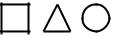 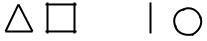 FINANČNÍ GRAMOTNOSTMATEMATIKA 3. TŘÍDAGEOMETRIE V ROVINĚ A PROSTORUMATEMATIKA 4. TŘÍDAGEOMETRIE V ROVINĚ A PROSTORUNESTARDANTNÍ APLIKACE ÚLOHY A PROBLÉMYMATEMATIKA 5. TŘÍDANESTARDANTNÍ APLIKACE ÚLOHY A PROBLÉMY5.3.  INFORMAČNÍ A KOMUNIKAČNÍ TECHNOLOGIEINFORMATIKAOBSAHOVÁ CHARAKTERISTIKAVzdělávací oblast Informační a komunikační technologie umožňuje všem žákům dosáhnout základní úrovně informační gramotnosti - získat elementární dovednosti v ovládání výpočetní techniky a moderních informačních technologií, orientovat se ve světě informací, tvořivě pracovat s informacemi a využívat je při dalším vzdělávání i v praktickém životě. Vzhledem k narůstající potřebě osvojení si základních dovedností práce s výpočetní technikou byla vzdělávací oblast Informační a komunikační technologie zařazena jako povinná součást základního vzdělávání na 1. a 2. stupni. Získané dovednosti jsou v informační společnosti nezbytným předpokladem uplatnění na trhu práce i podmínkou k efektivnímu rozvíjení profesní i zájmové činnosti.Zvládnutí výpočetní techniky, zejména rychlého vyhledávání a zpracování potřebných informací pomocí internetu a jiných digitálních médií, umožňuje realizovat metodu „učení kdekoliv a kdykoliv“, vede k žádoucímu odlehčení paměti při současné možnosti využít mnohonásobně většího počtu dat a informací než dosud, urychluje aktualizaci poznatků a vhodně doplňuje standardní učební texty a pomůcky.Dovednosti získané ve vzdělávacím oboru Informační a komunikační technologie umožňují žákům aplikovat výpočetní techniku s bohatou škálou vzdělávacího software a informačních zdrojů ve všech vzdělávacích oblastech celého základního vzdělávání. Tato aplikační rovina přesahuje rámec vzdělávacího obsahu vzdělávací oblasti Informační a komunikační technologie a stává se součástí všech vzdělávacích oblastí základního vzdělávání.ORGANIZAČNÍ CHARAKTERISTIKAVyučovací předmět INFORMATIKA je vyučován v 5. ročníku 1 hod. týdněVÝCHOVNĚ VZDĚLÁVACÍ STRATEGIEVzdělávání v dané vzdělávací oblasti směřuje k utváření a rozvíjení klíčových kompetencí tím, že vede žáka k:poznání úlohy informací a informačních činností a k využívání moderních informačních a komunikačních technologiíporozumění toku informací, počínaje jejich vznikem, uložením na médium, přenosem, zpracováním, vyhledáváním a praktickým využitímschopnosti formulovat svůj požadavek a využívat při interakci s počítačem algoritmické myšleníporovnávání informací a poznatků z většího množství alternativních informačních zdrojů, a tím k dosahování větší věrohodnosti vyhledaných informacívyužívání výpočetní techniky, aplikačního i výukového software ke zvýšení efektivnosti učení a racionálnější organizaci prácetvořivému využívání softwarových a hardwarových prostředků při prezentaci výsledků své prácepochopení funkce výpočetní techniky jako prostředku simulace a modelování přírodních i sociálních jevů a procesůrespektování práv k duševnímu vlastnictví při využívání softwarezaujetí odpovědného, etického přístupu k nevhodným obsahům vyskytujícím se na internetu či jiných médiíchšetrné práci s výpočetní technikouVÝCHOVNĚ VZDĚLÁVACÍ STRATEGIEINFORMATIKA 4. ročníkINFORMATIKA 5. ročník5.4 ČLOVĚK A JEHO SVĚT5.4.1 PRVOUKA 1., 2. ,3. ROČNÍKCHARAKTERISTIKA VYUČOVACÍHO PŘEDMĚTUObsahové, časové a organizační vymezenívyučuje se v prvním, ve druhém i ve třetím ročníku dvě hodiny týdněpozorování a pojmenovávání věcí, jevů a dějů, jejich vzájemných vztahů a souvislostíutváří se prvotní ucelený obraz světapoznávání sebe i nejbližšího okolíseznámení s místně i časově vzdálenějšími osobami i jevyvnímání lidí a vztahů mezi nimivšímání si podstatných stránek i krásy lidských výtvorů a přírodních jevůporozumění světu kolem sebe a vnímání základních vztahů ve společnostiporozumění soudobému způsobu života, jeho přednostem i problémůmchápání současnosti jako výsledek minulosti a východisko do budoucnostivzdělávací obsah je členěn do pěti tematických okruhů:Místo, kde žijeme – důraz je kladen na dopravní výchovu, praktické poznávání místních a regionálních skutečností a na utváření přímých zkušeností žákůLidé kolem nás – upevňování základů vhodného chování a jednání mezi lidmi, seznámení se základními právy a povinnostmi, seznámí se se světem financí - MATEMATIKALidé a čas – orientace v dějích a časeRozmanitost přírody – poznávání Země jako planety sluneční soustavy, poznávání proměnlivosti a rozmanitosti živé i neživé přírodyČlověk a jeho zdraví – základní poučení o zdraví a nemocech, o zdravotní prevenci i první pomoci a o bezpečném chování různých životních situací. Poznávání sebe na základě poznávání člověka jako živé bytosti. Osvojování si bezpečného chování a vzájemnou pomoc. Poznávání podstaty zdraví, příčin jeho ohrožení, vzniku nemocí a úrazů a jejich předcházení. Poznávání a upevňování preventivního chování, účelného rozhodování a jednání v různých situacích ohrožení vlastního zdraví a bezpečnosti i bezpečnosti a zdraví druhých, včetně chování v mimořádných situacích.Dopravní výchova – bezpečný pohyb ve veřejné dopravě, jako účastník silničního provozu – cyklista, chodec, základy přivolání pomoci a pomoci při úrazu.ORGANIZAČNÍ CHARAKTERISTIKAČlověk a jeho svět je vyučován v dotaci:1.ročník	2 hod.2. ročník	2 hod.3. ročník	2 hod.Celkem 6 hod.VÝCHOVNĚ VZDĚLÁVACÍ STRATEGIEV rámci předmětu Člověk a jeho svět budou realizována tato průřezová témata:EV – vztah člověka k životnímu prostředí, ekosystémy, … VDO – občanská společnost a škola – pravidla chování, … MKV – princip sociálního smíru,…MuV - kulturní diference, lidské vztahy,… GM – Evropa a svět nás zajímá,…OSV– osobnostní rozvoj, morální rozvoj,…PRVOUKA 1. TŘÍDAČLOVĚK A JEHO ZDRAVÍPRVOUKA 2. TŘÍDAČLOVĚK A JEHO ZDRAVÍPRVOUKA 3. TŘÍDAsoučasnostČJS-3-3-03ROZMANOTOST PŘÍRODYČLOVĚK A JEHO ZDRAVÍ5.4.2 PŘÍRODOVĚDA4. a 5. ročníkCHARAKTERISTIKA VYUČOVACÍHO PŘEDMĚTUvyučuje se ve 4. a 5. ročníku dvě vyučovací hodiny týdněpřírodověda je součástí vzdělávacího oboru Člověk a jeho svět, který je členěn do pěti tematických okruhů:Místo, kde žijemeokolní krajina (místní oblast, region) - zemský povrch, rozšíření půd, rostlinstva a živočichů, působení lidí na krajinu a životní prostředíLidé kolem nászáklady vhodného chování a jednání mezi lidmi, principy demokraciezákladní globální problémy, problémy konzumní společnosti, globální problémy přírodního prostředíriziková místa a situacevlastnictví soukromé, veřejné, osobní, rozpočet, hospodaření domácnosti, půjčky, hotovostní a bezhotovostní forma peněz, způsoby placení, banky, úsporyLidé a čas- orientace v čase - kalendáře, letopočet, denní režimsoučasnost a minulost v našem životěRozmanitost přírodyZemě jako planeta sluneční soustavyrozmanitost i proměnlivost živé i neživé přírody, rostliny, houby, živočichové, znaky života, životní potřeby a podmínkyrovnováha v příroděvliv lidské činnosti na přírodu, ochrana přírody a životního prostředí, likvidace odpadů, živelné pohromy, ekologické katastrofyČlověk a jeho zdravílidské tělo, biologické a fyziologické funkce a potřeby člověka, vývoj jedince, základy lidské reprodukcepartnerství, rodičovství, základy sexuální výchovy, partnerství, manželství, rodičovství, partnerské vztahypéče o zdraví, život ohrožující zranění, první pomoc, ochrana zdraví před nemocemi, infekcemi, přenosnými nemocemiodpovědnost člověka za své zdraví, zdraví životní styl, správná výživa, pitný režim, uskladnění potravinsituace hromadného ohroženídopravní výchova – chodec, cyklista, různé dopravní situaceSoučástí výuky je exkurze do planetária. Předmětem prolínají průřezová témata:EV -vztah člověka k prostředí, zodpovědnost a spoluodpovědnost za stav životního prostředí, ekosystémy, základní podmínky životaOSV - osobnostní rozvoj VDO -občanská spol. a školaMKV- etnický původ, princip soc. smíruMV-člověk a spol.ORGANIZAČNÍ CHARAKTERISTIKAPřírodověda je vyučována v dotaci:PŘÍRODOVĚDA 4. TŘÍDAČLOVĚK A JEHO ZDRAVÍPŘÍRODOVĚDA 5. TŘÍDA   OCHRANA ČLOVĚKA ZA BĚŽNÝCH RIZIK A V MIMOŘÁDNÝCH SITUACÍCHv modelových situacích prokáže schopnost vhodně reagovat na pokyny dospělých a jednatv souladu s pravidly ochranyČJS-5-5-04         Ochrana člověka      Osvojují si bezpečné          chování a vzájemnou         pomoc. Žáci si postupně         uvědomují, jakou   odpovědnost má každý člověk      za své zdraví a bezpečnost,     včetně mimořádných událostí,    které ohrožují zdraví jedinců i     zdraví jiných lidí.5.4.3 VLASTIVĚDA 4. a 5. ročníkCHARAKTERISTIKA VYUČOVACÍHO PŘEDMĚTUje realizována ve 4.ročníku 2 vyuč.hodiny týdně a v 5. ročníku 2 vyučovací hodiny týdněvlastivěda se realizuje ve vzdělávacím oboru Člověk a jeho světvzdělávací obsah je rozdělen na pět tematických okruhů, ve vlastivědě se realizují tři okruhyMísto, kde žijemechápání organizace života v obci, ve společnostipraktické poznávání místních, regionálních skutečností, s důrazem na dopravní výchovupostupné rozvíjení vztahu k zemi, národní cítěnínaše vlast – domov, regiony ČR, základy státního zřízení a politického systému, správa a samospráva, armáda ČR, státní symbolyLidé kolem násupevnění základů vhodného chování a jednání mezi lidmiuvědomování si významu a podstaty tolerance, pomoci, solidarity, úcty, snášenlivosti a rovného postavení mužů a ženseznamování se se základními právy a povinnostmi i problémy ve společnosti i ve světěsměřování k výchově budoucího občana demokratického státuprávo na spravedlnost – základní lidská práva a práva dítěte, protiprávní jednání, korupce, základní práva občanů, ochrana majetku, právo na reklamaci, soukromé vlastnictvíLidé a časorientace v dějích čase, postup událostí a utváření historie věcí a dějůsnaha o vyvolání zájmů u žáků samostatně vyhledávat, získávat a zkoumat informace z historie a současnostiV rámci tomto předmětu jsou realizována tato průřezová témata:VDO – občanská společnost a školaMUV – lidské vztahyGM – Evropa a svět nás zajímáObjevujeme Evropu a světJsme EvropanéOSV –sociální rozvoj – poznávání lidíOSV – morální rozvoj – hodnoty, postoje, praktická etikaORGANIZAČNÍ CHARAKTERISTIKAVlastivěda je vyučována v dotaci:4. ročník	2 hod.5. ročník	2 hod.Celkem 4 hod.VÝCHOVNĚ VZDĚLÁVACÍ STRATEGIEVLASTIVĚDA 4. TŘÍDAVLASTIVĚDA 5. TŘÍDAobjasní historické důvody pro zařazení státních svátků a významných dnůČJS-5-3-05historický přehled - znalost významných dní v roce v průběhu celého školního roku – průběžně17.9.28.10.17.11.1.1.1.5.,8.5.5.7.,6.7.5.5.UMĚNÍ A KULTURA5.5.1.VÝTVARNÁ VÝCHOVAOBSAHOVÁ CHARAKTERISTIKAVýtvarná výchova je vzdělávací obor, který spadá do vzdělávací oblasti Umění a kultura. Výuka tohoto předmětu je postavena na tvůrčích činnostech – vnímání, tvorbě a interpretaci. Tyto činnosti umožňují rozvíjet a uplatnit vlastní cítění, myšlení, prožívání, představivost, fantazii (osobně jedinečné pocity a prožitky) i invenci a zapojit se na své odpovídající úrovni do procesu tvorby a komunikace. Prostřednictvím linie, bodu, plochy, tvaru a barvy jsou v tvořivých činnostech rozvíjeny také schopnosti nonverbálního vyjadřování.K realizaci tvůrčích činností nabízí výtvarná výchova prostředky nejen tradiční a osvědčené, ale i nově vznikající v současném výtvarném umění; inspirací k činnostem se stávají také díla literární a dramatická. Vyučovací předmět výtvarná výchova umožňuje žákům i jiné než pouze racionální poznávání světa.Rozvoj smyslové citlivosti – V procesu uměleckého osvojování světa dochází k rozvíjení specifického cítění, vnímavosti jedince k uměleckému dílu a jeho prostřednictvím k sobě samému i k okolnímu světu. Tvůrčí činnosti umožňují žákovi rozvíjet schopnost rozeznávat podíl jednotlivých smyslů na vnímání reality a uvědomovat si vliv této zkušenosti na výběr a uplatnění vhodných prostředků pro její vyjádření.Uplatňování subjektivity – Tvůrčí činnosti vedou žáka k uvědomování si a uplatňování vlastních zkušeností při vnímání, tvorbě a interpretaci výtvarných vyjádření.Ověřování komunikačních účinků – Umožňuje žákovi hledat nové a neobvyklé možnosti pro uplatnění výsledků vlastní tvorby, děl výtvarného umění i děl dalších obrazových médií.ORGANIZAČNÍ CHARAKTERISTIKAVzdělávací obor Výtvarná výchova se vyučuje:od 1. do 3. ročníku	1 hodinu týdněve 4. a 5. ročníku	2 hodiny týdněVýtvarná výchova je vyučována jako samostatný povinný vzdělávací obor. Výuka probíhá na 1. stupni v kmenových učebnách. Formy a metody práce se užívají podle charakteru daných úkolů a cílů. Při vyučování se tak střídají samostatné činnosti, skupinové či kolektivní práce.Využíváme rovněž:práci v plenérunávštěvu výstav a památek v nedalekých městech ( Pelhřimov, Jihlava..)populárně naučné texty a videonahrávkyVýtvarné práce žáků jsou prezentovány v prostorách školy, obecního úřadu, knihovny a prodejny (nástěnky, výstavky). Do výuky bývají zařazovány také tematicky výtvarně zaměřené akce školy (jako např. Čarodějnice, Mikuláš a čerti ve škole aj.) Naši žáci se účastní výtvarných soutěží na různá témata.VÝCHOVNĚ VZDĚLÁVACÍ STRATEGIEZAČLENĚNÍ PRŮŘEZOVÝCH TÉMAT:Osobnostní a sociální výchova (OSV)Rozvoj schopností poznávání – cvičení smyslového vnímáníSebepoznání a sebepojetí – já jako zdroj informací o sobě, moje tělo a psychika, moje vztahy k druhým lidem, porozumění sobě samému a druhýmKreativita – rozvíjení pružnosti nápadů, originality, citlivosti, schopnosti vidět věci jinak, schopnosti dotahovat nápady do realityMezilidské vztahy – empatie a pohled na svět očima druhéhoKomunikace – řeč předmětů a prostředí, cvičení pozorování, chápání umění jako prostředku komunikace a osvojování si světa, cvičení specifické neverbální komunikační dovednostiSpolupráce a soutěživost – utváření a rozvíjení základních dovedností pro spolupráciVýchova k myšlení v evropských souvislostech (MEGS)-	Evropa a svět nás zajímá – zážitky a zkušenosti z Evropy, naši sousedé v Evropě, život dětí v jiných zemích, zvyky a tradice národů, kulturní rozmanitosti, chápání kulturních souvislostíObjevujeme Evropu a svět – naše vlast a Evropa, evropské krajiny, Evropa a svět, státní a evropské symboly, Den Evropy, poznání a pochopení života a díla významných EvropanůMultikulturní výchova (MKV)Kulturní rozdíly – člověk jako součást etnika, respektování zvláštností, jedinečnostLidské vztahy – vztahy mezi kulturami, vzájemné obohacováníMultikulturalita – naslouchání druhýmEnvironmentální výchova (EV)Ekosystémy – les v našem prostředí, změny okolní krajiny vlivem člověka, vodní zdroje, moře, lidské sídloZákladní podmínky života – význam vody pro lidské aktivity, ochrana čistoty vody, ohrožování ovzduší, ochrana biologických druhů, možnosti a způsoby šetření energie; surovinové a energetické zdroje, jejich vyčerpatelnost a vlivy na prostředíLidské aktivity a problémy životního prostředí – doprava a životní prostředí, vliv průmyslu na prostředí, význam ochrany přírody a kulturních památek, krajina dříve a dnes, vliv lidských aktivit, vztah člověka k příroděVztah člověka k prostředí – náš životní styl, aktuální ekologický problém, nerovnoměrnost života na ZemiMediální výchova (MDV)Vnímání mediálních sdělení – chápání podstaty mediálního sdělení, cíle a pravidla; schopnost analytického přístupu k mediálním obsahům a kritického odstupu od nichFungování a vliv médií ve společnosti – vliv médií na kulturu, role filmu a televize v životě jednotlivcePráce v realizačním týmu – komunikace a spolupráce v týmuTvorba mediálních sdělení – výběr a uplatnění výtvarných prostředkůVÝTVARNÁ VÝCHOVA 1. – 3. TŘÍDAVÝTVARNÁ VÝCHOVA 4. – 5. TŘÍDA5.5.2 HUDEBNÍ VÝCHOVAPředmět, který naplňuje vzdělávací oblast Umění a kultura a realizuje se ve vzdělávacím oboruHudební výchova.OBSAHOVÁ CHARAKTERISTIKAHudební výchova, jako jeden z estetickovýchovných předmětů rozvíjí estetické a mravní složky osobnosti žáků, utváří estetické vztahy žáků k hudbě a umění. V citovém a estetickém prožitku hudby se formují jejich mezilidské vazby (zejména k ostatním dětem), k lidské práci a jejím výsledkům, vztahy k přírodě, k vlasti a kultuře našeho národa i národů jiných.Hudební výchova dává žákům příležitost, aby projevovali a uspokojovali svou přirozenou potřebu setkávání s hudbou. Tuto potřebu předmět podněcuje, rozvíjí a kultivuje v organizaci hudebně výchovných činností s širším záměrem obohacovat jejich estetické vnímání a prožívání světa.Hudební výchova směřuje zvláště k tomu, aby žáci:kultivovali svou hudebnost v oblasti hudebního sluchu, zpěvního hlasu, smyslu pro rytmus, melodického a harmonického cítění, hudební paměti, představivosti a fantazierozvíjeli své receptivní, reprodukční a částečně i produkční schopnosti a dovednosti aktivitami vokálními, instrumentálními, poslechovými a hudebně pohybovýmiporozuměli hudebně vyjadřovacím prostředkům a společenským funkcím hudby jednotlivých uměleckých epoch a postupně se orientovali v jejich základním slohovém a stylovém rozvrstvenízískali vhled do hudební kultury české i jiných národů, seznámili se se schopností umění minulosti i dneškaHudební výchova se uskutečňuje prostřednictvím pěveckých, instrumentálních, poslechových a hudebně pohybových činností, které jsou vzájemně provázány a navzájem se doplňují. Jejich obsahem je hlasová výchova, rozvoj rytmických a intonačních dovedností, jednohlasý a vícehlasý zpěv s doprovodem i bez doprovodu, osvojování hry na nástroje Orfeova instrumentáře (zobcovou flétnu atd.), nutné k instrumentálním doprovodům písní, hudebně pohybovému projevu a ve vyšších ročnících ke hře nejjednodušších skladbiček.Hudba je osvojována při vyučování, návštěvou výchovných koncertů, na besedách o hudbě i samostatně v mimoškolních hudebních aktivitách. Žáci se o hudbě a svých zážitcích z ní učí hovořit. Používají při tom pojmy a hudebně naukové poznatky, které jsou vyvozovány ze znějící hudby a aplikovány ve všech hudebních aktivitách. Toto teoretické a biografické učivo má pouze podpůrný charakter, slouží k osvětlení hudebních problémů a rychlejší komunikaci mezi účastníky hudebních činností. Jejich znalost není předmětem klasifikace.Při hodnocení výsledků práce žáků přihlíží vyučující především k jejich přístupu k celému múzickému komplexu hudebních činností, ke snaze spolupracovat s ostatními, a k úsilí o co nejlepší výsledek (je však možné zohlednit i případnou jednostrannou zaměřenost žáka na určitý typ hudebních činností).ORGANIZAČNÍ CHARAKTERISTIKAHudební výchova je vyučována v dotaci:1.ročník	1 hod.2. ročník	1 hod.3. ročník	1 hod.4. ročník	1 hod.5. ročník	1 hod.Celkem 5 hod.HUDEBNÍ VÝCHOVA 1. TŘÍDAHUDEBNÍ VÝCHOVA 2. TŘÍDAHUDEBNÍ VÝCHOVA 3. TŘÍDAHUDEBNÍ VÝCHOVA 4. TŘÍDAHUDEBNÍ VÝCHOVA 5. TŘÍDA5.6 ČLOVĚK A ZDRAVÍ5.6.1 TĚLESNÁ VÝCHOVAOBSAHOVÁ CHARAKTERISTIKAJe součástí vzdělávací oblasti – Člověk a zdraví Vzdělávací obor – Tělesná výchovaVyučovací předmět - Tělesná výchova Zasahuje do většiny oblastíDůraz kladen na: - kladný vztah k fyzickým aktivitám a sportu-vytváření návyků zdravého životního stylu, utužování zdraví -dodržování sportovní etiky, pravidel a jednání fair-playORGANIZAČNÍ CHARAKTERISTIKAPředmět je vyučován v časové dotaci 2 hodiny týdně. Výuka probíhá v tělocvičně, na hřišti, dle sportu a počasí i na ledové ploše. Kromě toho je obsah předmětu realizován v blocích – plavání. Dovednosti žáků v TV jsou do míry předurčeny somato-typem, genetickými předpoklady, konkrétní etapou vývoje žáka i jeho aktuálním zdravotním stavem. Někteří žáci se k ucelené podobě dovednosti dopracují za různě dlouhou dobu a na odlišné úrovni. Proto nemůžeme striktním vymezením výstupu či učiva takové žáky limitovat. Skutečně konkrétní úkoly a prostředky k jejich zvládnutí zůstávají na učiteli, který dokonale zná každého žáka a může jej průběžně sledovat a hodnotit. Ve 3. a 4. ročníku je zařazena výuka plavání v rozsahu 20 vyuč. hodin v každém ročníku – žáci hradí dopravu, výuka je hrazena školou.Dle fyzické zdatnosti žáků jsou organizovány krátké cyklovýlety v okolí školy, delší vycházky. V případě dobrých sněhových podmínek je organizován lyžařský výcvik pro zájemce. Náklady na lyžařský výcvik plně hradí rodiče (dopravu, stravu, vleky).Tělesná výchova je vyučována v dotaci:1.ročník	2 hod.2. ročník	2 hod.3. ročník	2 hod.4. ročník	2 hod.5. ročník	2 hod.Celkem 10 hod.VÝCHOVNĚ VZDĚLÁVACÍ STRATEGIEhry, soutěže, sportovní dovednosti s měřitelnými výsledky /čas, body, branky… /umět pracovat pod vedením učitele, pod vedením spolužáka samostatné sestavení a zorganizování rozcvičky, hry, soutěže a tělovýchovných chvilekzvolit vhodné podmínky pro prácizabezpečení hygienických a bezpečnostních podmínek a pomůcekv tělocvičně, venku, ve třídě / vhodná obuv, úbor, přiměřená teplota, vhodné sportovní nářadí a náčiní, pitný režim… /respektovat práci druhých týmové hry s měřitelnými výsledkyumět si určit hranicepohybové činnosti a dovednosti s individuálními cíli ú individuální časové limity – běh, hod do dálky s několika metami, cvičení se zátěží /, nepodceňovat ani nepřeceňovat své síly a možností -méně je někdy víceTĚLESNÁ VÝCHOVA 1. TŘÍDATĚLESNÁ VÝCHOVA 2. TŘÍDATĚLESNÁ VÝCHOVA 3. TŘÍDATĚLESNÁ VÝCHOVA 4. TŘÍDAorientuje se v informačních zdrojích o pohybových aktivitách a sportovních akcích ve školeTV-5-1-10TĚLESNÁ VÝCHOVA 5. TŘÍDA5.7. ČLOVĚK A SVĚT PRÁCE5.7.1.PRACOVNÍ ČINNOSTIOBSAHOVÁ CHARAKTERISTIKAPři praktických činnostech se žáci učí:organizaci pracovního prostředí, udržovat své náčiní i místo v pořádkupracovní kázni – být pozorný a opatrný, vědět, co dělat, aby byla určitá pracovní činnost dostatečně bezpečná pro žáka samotného i pro spolužáky,dodržovat hygienická pravidla, dbát na správné držení těla při činnostech a správné uchopení pracovního náčiní, při jeho správném výběruuvědomovat si význam práce, umět o své činnosti povědět druhýmVýchovně – vzdělávací cíle:-rozvíjet jemnou motoriku žáků a jejich manuální zručnost-vytvářet při praktických činnostech s různými materiály základní pracovní dovednosti a návyky-všechny pracovní praktické činnosti žáků pomáhají rozvoji jejich rozumové činnosti, rozšiřují jejich obzor-vést žáky k dovednosti rozlišovat materiály, uvažovat o různých možnostech opracovávání materiálů a všímat si jejich vlastností-umět rozlišovat jednoduché pracovní nástroje, poznat k čemu slouží a naučit se s nimi bezpečně zacházet a volit pro určitou pracovní činnost vhodnýpracovní nástroj-vytvářet pozitivní vztah žáků k práci-učit žáky, aby při práci uvažovali, aby věděli, co chtějí dělat a připravili si všechno, co budou k práci potřebovat, učit žáky individuálně zodpovídat zakvalitu své práce-získávat aktivní vztah k ochraně životního prostředí a utvářet počáteční vědomí o individuálních možnostech každého člověka při řešení ekologickýchproblémů-dát prostor žákovským nápadům pro praktické práce a tvůrčí činnostiDbáme na to, aby byly praktické činnosti spojovány s rozvojem poznání a řeči. Tento vyučovací předmět by měl být mezipředmětově využíván. Žácisi při něm mohou připravit všechny drobné pomůcky, které potřebují k výuce dalších vyučovacích předmětů.ORGANIZAČNÍ CHARAKTERISTIKAPracovní výchova je vyučována v dotaci:1.ročník	1 hod.2. ročník	1 hod.3. ročník	1 hod.4. ročník	1 hod.5. ročník	1 hod.Celkem 5 hod.PRACOVNÍ ČINNOSTI 1. TŘÍDAPRACOVNÍ ČINNOSTI 2. TŘÍDAPRACOVNÍ ČINNOSTI 3. TŘÍDAPříprava pokrmůPRACOVNÍ ČINNOSTI 4. TŘÍDAPříprava pokrmůPRACOVNÍ ČINNOSTI 5. TŘÍDAOsobnostní a sociální výchova – kreativitaEnviromentální výchova– ekosystémy vztah člověka k prostředíMultikulturní výchova lidské vztahy – etnický původKonstrukční činnostiOsobnostní a sociální výchova –kreativitaPěstitelské prácePříprava pokrmůPRŮŘEZOVÁ TÉMATAOSOBNOSTNĚ SOCIÁLNÍ VÝCHOVA - OSV6.2 PRŮŘEZOVÉ TÉMA – VÝCHOVA DEMOKRATICKÉHO OBČANA – VDO6.3 PRŮŘEZOVÉ TÉMA – VÝCHOVA K MYŠLENÍ V EVROPSKÝCH A GLOBÁLNÍCH SOUVISLOSTECH – GM6.4 PRŮŘEZOVÉ TÉMA – MULTIKULTURNÍ VÝCHOVA – MUV6.5 PRŮŘEZOVÉ TÉMA – ENVIRONMENTÁLNÍ VÝCHOVA - EVSoutěže (sběr), projekty (Den Země), zájmová aktivita (čištění studánek, cyklovýlet), ozdravné zimní a letní pobyty v příroděLidské aktivity o životní prostředíŠetření energie – beseda, KK, exkurze Šetření energie – beseda, KK                                            Šetření ŽP – Ekologické sdružení Mravenec – besedy, exkurzeProjekt – Sběr žabVýtvarné a literární soutěžeVztah člověka a prostředí6.6 PRŮŘEZOVÉ TÉMA - MEDIÁLNÍ VÝCHOVA – MEV7. HODNOCENÍ VÝSLEDKŮ VZDĚLÁVÁNÍ ŽÁKŮHodnocení žáků1. Hodnocení průběhu a výsledků vzdělávání a chování žáků je:jednoznačné,srozumitelné,srovnatelné s předem stanovenými kritérii,věcné,všestranné.2. Hodnocení vychází z posouzení míry dosažení očekávaných výstupů formulovaných v učebních osnovách jednotlivých předmětů školního vzdělávacího programu. Hodnocení je pedagogicky zdůvodněné, odborně správné a doložitelné.Zásady klasifikace a způsob získávání podkladů pro klasifikaciPři hodnocení a při průběžné i celkové klasifikaci pedagogický pracovník (dále jen učitel) uplatňuje přiměřenou náročnost a pedagogický takt vůči žákovi.Při celkové klasifikaci přihlíží učitel k věkovým zvláštnostem žáka i k tomu, že žák mohl v průběhu klasifikačního období zakolísat v učebních výkonech pro určitou indispozici.Klasifikační stupeň určí učitel, který vyučuje příslušnému předmětu. Výjimku tvoří komisionální zkoušky.Při určování stupně prospěchu v jednotlivých předmětech na konci klasifikačního období se hodnotí kvalita práce a učební výsledky, jichž žák dosáhl za celé klasifikační období. Potom se přihlíží k systematičnosti v práci žáka po klasifikační období. Stupeň prospěchu se neurčuje na základě průměru z klasifikace za příslušné období.Hodnocení na konci klasifikačního období u vzdělávacích předmětů je prováděno známkou, hodnocení výchovných předmětů slovně. Viz příloha 1.Hodnocení chování žáka ve škole i při akcích školy je nedílnou součástí celkového hodnocení žáka. Všechny projevy porušování norem chování, agresivity (včetně verbálních forem), netolerance či xenofobie je povinen řešit okamžitě ten pedagogický pracovník, který je projevu přítomen (popř. vykonává dozor). V co nejkratší době informuje třídního učitele a v případě závažnějších přestupků ředitele školy.Případy zaostávání žáků v učení a nedostatky v jejich chování se projednávají v pedagogické radě.Na konci klasifikačního období, v termínu, který určí ředitel školy, nejpozději však 48 hodin před jednáním pedagogické rady o klasifikaci, zapíší učitelé příslušných předmětů číslicí výsledky celkové klasifikace do katalogových listů a připraví návrhy na umožnění opravných zkoušek, na klasifikaci v náhradním termínu. V předmětech se slovním hodnocením se výsledek celkové klasifikace zapíše do katalogových listů slovně. A – 1, B – 2, C – 3.Podklady pro hodnocení a klasifikaci výchovně vzdělávacích výsledků a chování žáka získává učitel zejména těmito metodami, formami a prostředky :soustavným diagnostickým pozorováním žáka,soustavným sledováním výkonů žáka a jeho připravenosti na vyučování,různými druhy zkoušek (písemné, ústní, grafické, praktické, pohybové),didaktickými testy,kontrolními písemnými pracemi a praktickými zkouškami předepsanými učebními osnovami,analýzou různých činností žáka,konzultacemi s ostatními učiteli a podle potřeby s pracovníky PPP,rozhovory se žákem a zákonnými zástupci žáka.Po ústním vyzkoušení oznámí učitel žákovi výsledek hodnocení okamžitě. Učitel slovně zdůvodní své hodnocení. Výsledky hodnocení písemných zkoušek, prací a praktických činností oznámí žákovi nejpozději do 7 dnů.Kontrolní a písemné práce a další druhy zkoušek se doporučují zadávat častěji a v kratším rozsahu(do 25 minut).Termín písemné zkoušky, která má trvat déle než 25 minut, termín kontrolní písemné práce prokonzultuje učitel s třídním učitelem, který koordinuje plán zkoušení. V jednom dni mohou žáci konat pouze jednu zkoušku uvedeného charakteru. Žáci budou s dostatečným předstihem seznámeni s rámcovým obsahem a přibližným termínem zkoušky.Učitel je povinen vést evidenci základní klasifikace žáka.Zásady a pravidla pro sebehodnocení žáků (autoevaluace)Kromě forem hodnocení práce žáků ze strany pedagogických pracovníků mají žáci možnost používat také různé formy sebehodnocení. Škola jim pro tyto formy vytváří odpovídající podmínky. Tím je zajišťována také zpětná vazba objektivity hodnocení ze strany školy jako vzdělávací instituce.Škola může nabídnout vedle možnosti srovnávacích objektivizovaných testů (KALIBRO), které jsou jednoznačně formami vnější srovnávací evaluace, také možnost využívání softwarových produktů, které umožní bez jakéhokoli zásahu pedagoga ověření stupně dosažených znalostí, dovedností,…Žák by měl být veden k tomu, aby byl schopen posoudit úroveň následujících kompetencí (vč. kompetencí sociálních) :schopnost přímé aplikace získaných kompetencí v praxi,schopnost orientace v daném problému s využitím získaných vědomostí, znalostí, dovedností,schopnost žáka prosadit se v třídním kolektivu při řešení týmového úkolu,schopnost samostatné prezentace svých znalostí formou otevřených mluvních cvičení, psaných textů ve formě úvah, zamyšlení se,…schopnost výběru – pochopení významu jednotlivých částí rozsáhlejších testovacích souborů, selekce nepodstatných částí a schopnost řešení dominantních část úloh,schopnost změny své sociální role v kolektivu vrstevníků,schopnost využívání mezipředmětových vazeb,schopnost aplikovat etické principy v praxi,schopnost pochopení rovnováhy práv a povinností,pochopení své role v kolektivu.Výsledky vzdělávání zapisuje učitel i žák do Žákovské knížky.SLOVNÍ HODNOCENÍ VÝCHOVNÝCH PŘEDMĚTŮ – 1. ROČNÍKSLOVNÍ HODNOCENÍ VÝCHOVNÝCH PŘEDMĚTŮ – 3. ROČNÍKSLOVNÍ HODNOCENÍ VÝCHOVNÝCH PŘEDMĚTŮ – 4. ROČNÍKSLOVNÍ HODNOCENÍ VÝCHOVNÝCH PŘEDMĚTŮ – 5. ROČNÍKZpůsoby hodnocení žáků se speciálními vzdělávacími potřebami Na základě vyjádření PPP, SPC je zákonným zástupcům žáka nabídnuta dohoda o způsobu klasifikace Při hodnocení vycházíme z konkrétní identifikace a popisu specifických vzdělávacích potřeb. Uplatňujeme princip diferenciace a individualizace hodnocení, Hodnotíme osobnostní pokrok žáka, porovnáváme výkon s předchozími výsledky práce. Hodnotíme primárně individuální pokrok bez srovnání s ostatními. Posilujeme formativní hodnocení. Zapojujeme žáka jako partnera do procesu hodnocení. Hodnotíme dle pokynu MŠMT PŘÍLOHY K ŠVP PŘÍLOHA č. 1Etická výchova Obsahové, časové a organizační vymezení Etické výchovy Doplňující vzdělávací obsah Etické výchovy není koncipován jako samostatný předmět, je integrován do předmětů. Na 1. stupni do náplně třídnických hodin a do vzdělávací oblasti Člověk a jeho svět.  Vhodnými metodami u žáka rozvíjí: sociální dovednosti, které jsou zaměřeny nejen na vlastní prospěch, ale také na prospěch jiných lidí a celé společnosti, na samostatnost při hledání vhodných způsobů řešení problémů, správné způsoby komunikace, respekt k hodnotám, názorům a přesvědčení jiných lidí, schopnost vcítit se do situací ostatních lidí, pozitivní představu o sobě samém a schopnost účinné spolupráce. Kromě klasických metod se používá práce ve skupinách a ve dvojicích. Začleněny jsou: dobrovolnické aktivity, spolupráce s dobrovolnickými a obecně prospěšnými organizacemi ve vsi a okolí, akce k místním tradicím a se seniory. Spolupráce s regionálním tiskem a obecním rozhlasovým vysíláním, exkurze, práce na interaktivní tabuli a na počítačích – výukové programy, internet. Cílové zaměření předmětu:  Mezilidské vztahy a komunikace.  Důstojnost lidské osoby. Pozitivní hodnocení sebe.  Pozitivní hodnocení druhých.  Kreativita a iniciativa. Řešení problémů a úkolů. Přijetí vlastního a společného rozhodnutí.  Komunikace citů.  Interpersonální a sociální empatie.  Asertivita. Zvládnutí agresivity a soutěživosti. Sebeovládání. Řešení konfliktů.  Reálné a zobrazené vzory.  Prosociální chování v osobních vztazích. Pomoc, darování, dělení se, spolupráce, přátelství.  Prosociální chování ve veřejném životě. Solidarita a sociální problémy. Obsahové vymezení jednotlivých složek etické výchovy: Komunikace  otevřená komunikace  aktivní naslouchání Důstojnost a identita lidské osoby  úcta k lidské osobě  jedinečnost a identita člověka Asertivní chování  asertivní chování  obrana před manipulací  fair play Reálné a zobrazené vzory  pozitivní vzory versus pochybné idoly  podpora pozitivního působení televize a médií  já – potencionální vzor pro druhé Iniciativa a komplexní prosociálnost  iniciativa a tvořivost  iniciativa ve ztížených podmínkách  uplatnění komplexní prosociálnosti Aplikovaná etická výchova  etické hodnoty  sexuální zdraví  rodina  duchovní rozměr člověka  ekonomické hodnoty  ochrana přírody a životního prostředí Výchovné a vzdělávací strategie pro rozvoj klíčových kompetencí žáků: Kompetence k učení  Žáci jsou vedeni k učení prostřednictvím vlastní tvorby, k rozvíjení vlastních schopností používat již osvojené jazykové a literární znalosti,  k závěrečnému zhodnocení a kritickému zhodnocení. Kompetence komunikativní  Žáci jsou vedeni k práci ve skupině a týmu, k respektování pokynů vedoucího a rozdělení rolí v týmu, ke správné formulaci obsahu, k rozvoji správné a pečlivé výslovnosti. Kompetence pracovní  Vést žáky k dodržování termínů a lhůt zadané práce, posílit pocit zodpovědnosti za svou práci, pomáhat žákům poznávat a rozvíjet své schopnosti a reálné možnosti a uplatňovat získané vědomosti a dovednosti při profesní orientaci. Kompetence sociální a personální  Rozvíjet u žáků schopnost spolupracovat a respektovat práci vlastní i druhých a umět si samostatně stanovit a respektovat pravidla pro práci ve skupině, aby dokázali požádat o pomoc a nabízet žákům prostor pro jejich osobité projevy. Kompetence k řešení problémů  Vést žáky, aby vnímali nejrůznější problémové situace ve škole i mimo ni, rozpoznali a pochopili problém, přemýšleli o nesrovnalostech a jejich příčinách a naplánovali si způsoby řešení problému a využívali k tomu vlastního úsudku a zkušeností,  nabízet žákům dostatek úloh a příkladů vycházejících z reálného života a vedoucích k samostatnému uvažování a řešení problémů, klást žákům otevřené otázky, zadávat netradiční problémové úlohy či úkoly rozvíjející tvořivost, vybízet žáky, aby kladli otázky (k věci, k problému), učit žáky nebát se problémů („problémy byly, jsou a budou – problém není hrozba, ale výzva“). Kompetence občanské  Využívat nácviku empatického chování, nácviku postupu proti netoleranci, násilí a šikaně, společenskému chování, řešení sporů mezi spolužáky – nacházet nenásilné cesty k řešení konfliktů. Příloha č. 2Příprava občanů k obraně státu - POKOS Žáci získávají základní informace o tématech souvisejících s přípravou občanů k obraně státu. Problematika přípravy občanů k obraně státu je začleněna do vzdělávací oblasti – Člověk a jeho svět. Při výuce je příhodné preferovat dialog s žáky a interaktivní metody vyučování. Výhodné je podporovat samostatnou práci žáků, jejich osobní zodpovědnost a schopnost spolupráce jednotlivců i týmů. Za vhodnou součást výuky lze považovat přípravu a prezentaci ústních nebo písemných prací a názorných pomůcek. K procvičování a upevňování učiva lze využívat hry a soutěže, návštěvy, muzeí a akcí Armády České republiky, besedy s vojáky a válečnými veterány, ukázky techniky a činnosti AČR nebo exkurze u vojenských útvarů. Obrana státu by měla být chápána nejen jako významná občanská povinnost, vyplývající z platného právního řádu, ale také jako silný morální závazek. Témata:  Bezpečnostní prostředí  Zapojení ČR do mezinárodních organizací a jeho význam  Krizové stavy  Bezpečnostní systém ČR  Armáda ČR  Humanitární mise a vojenské operace v zahraničí  Vojenská činná služba  Záloha ozbrojených sil  Povinnosti občana při obraně státu Žáci 1. stupně se seznamují s pojmy: -hlavní orgány státní moci a některé jejich zástupce, symboly státu a jejich význam (státní správa a samospráva, AČR).D o d a t e  k ŠVP  č . 1 /2020 Dodatek ke k ŠVP  č. 1/2020 byl projednán a schválen školskou a pedagogickou radou dne 31. 8. 2020. Platnost dokumentu: od 1. 9. 2020 DISTANČNÍ VÝUKA Na základě novelizace školského zákona č. 561/2004 Sb. Zákonem č. 349/2020 Sb. vydaného 24.8.2020 s platností od 25.8.2020 dle § 184a se zavádí: Zvláštní pravidla při omezení osobní přítomnosti dětí, žáků a studentů ve školách.Pokud z důvodu krizového opatření vyhlášeného podle krizového zákona, nebo z důvodu nařízení mimořádného opatření podle zvláštního zákona, anebo z důvodu nařízení karantény podle zákona o ochraně veřejného zdraví není možná osobní přítomnost většiny žáků z nejméně jedné třídy, studijní skupiny či oddělení ve škole, poskytuje škola dotčeným žákům vzdělávání distančním způsobem. Vzdělávání distančním způsobem škola uskutečňuje podle příslušného rámcového vzdělávacího programu a školního vzdělávacího programu v míře odpovídající okolnostem. Žáci jsou povinni se vzdělávat distančním způsobem. Způsob poskytování vzdělávání a hodnocení výsledků vzdělávání distančním způsobem přizpůsobí škola podmínkám žáka pro toto vzdělávání. Vzhledem ke stanovené povinnosti pro žáky – účastnit se distanční výuky je nutné, stejně jako při klasickém prezenčním vyučování ve škole, každou neúčast žáka při distanční výuce omlouvat. A to písemně na e-mail školy nebo telefonicky na 605207884 Vždy se však vyžaduje tuto omluvenku zapsat i do žákovské knížky. Pravidla hodnocení v průběhu distanční výuky.Pravidla a podklady pro hodnocení žáků uvedená ve školním řádu, která nelze pro svou povahu uplatnit při distanční výuce, se nepoužijí. Hlavním cílem hodnocení musí být podpora učení žáků! Hodnocení v době distanční výuky bude na doporučení vyhlášky č. 211/2020 Sb., vycházet z: - pokud je to možné vychází vyučující ze znalosti konkrétních žáků - při hodnocení bude zohledněna aktivní účast na distanční výuce (je důležité oddělit možnosti žáka a jeho závislost na součinnosti jeho rodinného zázemí, za které nelze žáka činit zodpovědným) - u zadávaných úkolů je třeba ověřit správné pochopení, při vypracování se hodnotí: užívání správných postupů, správné používání pomůcek, míra splnění správnost – práce s chybou = hodnotíme za správnou část ne za špatnou, případná ochota opravit a doplnit připomínkované nedostatky, nebo úkol zopakovat - přednostně bude využíváno formativní hodnocení, které bude žákům i jejich rodinnému zázemí poskytovat co nejpřesnější zpětnou vazbu nejen o kvalitě splnění zadání, ale i o dosaženém pokroku, upozorní na nedostatky a napoví cestu ke zlepšení, případně upozorní na budoucí upotřebitelnost a návaznost pro kterou je užitečné současný úkol zvládnout - hodnocení může být vhodně doplňováno (dle úrovně žáků) motivačními odměňujícími prvky (například zasílání obrázků, které žák sbírá nebo „smajlíků“ či odhalených částí puzzle ze společné hádanky) Příloha 1: - Plán distančního vzdělávání  Příloha 2: - Souhlas zákonných zástupců Příloha 3: - Vyučovací plán k distanční výuce  1. – 5.roč.Ve Vyskytné 28.8.2020 Mgr. Lenka Linhartová             ředitelka školyZÁKLADNÍ ŠKOLA  A MATEŘSKÁ ŠKOLA VYSKYTNÁ,okres Pelhřimov, příspěvková organizaceVyskytná 151, 394 05 Vyskytná, tel: 605207884Plán distančního vzděláváníZákladní škola Vyskytnáškolní rok 2020/2021Obsah:1. Vymezení distančního vzdělávání dle doporučení MŠMT………………………………….32. Povinnosti školy……………………………………………………………………………..33. Povinnosti zákonných zástupců……………………………………………………………..34. Způsob distančního vzdělávání…………………………………………………………...…35. Obsah plánu práce…………………………………………………………………………...4Příloha č.1 (souhlas zákonných zástupců)1. Vymezení distančního vzdělávání dle doporučení MŠMTŠkola poskytuje vzdělávání distančním způsobem, pokud je v důsledku krizových nebo mimořádných opatření (například mimořádným opatřením KHS nebo plošným opatřením MZd) nebo z důvodu nařízení karantény znemožněna osobní přítomnost ve škole více než poloviny dětí/žáků/studentů alespoň jedné skupiny/třídy/oddělení/kurzu. Povinnost poskytovat tímto způsobem v daných situacích vzdělávání se vztahuje na základní školy, střední školy, konzervatoře, vyšší odborné školy, základní umělecké školy 
a jazykové školy s právem státní jazykové zkoušky. Mateřské školy mají povinnost poskytovat vzdělávání distančním způsobem dětem, pro které je předškolní vzdělávání povinné, za předpokladu, že chybí většina dětí třídy, která je organizována výlučně pro tyto děti, nebo chybí většina těchto dětí z celé mateřské školy nebo z celého odloučeného pracoviště. Prezenční výuka dotčených dětí/žáků/studentů přechází na výuku distančním způsobem (s ohledem na jejich podmínky pro distanční vzdělávání). Ostatní děti/žáci/studenti, kterých se zákaz nedotkne, pokračují v prezenčním vzdělávání. Preferuje se, aby zároveň zůstávali součástí jedné skupiny.Žáci a studenti mají povinnost se distančně vzdělávat. U dětí mateřských škol se povinnost týká dětí, pro které je předškolní vzdělávání povinné. Povinnost neplatí pro žáky základní umělecké školy a jazykové školy s právem státní jazykové zkoušky, kteří se zapojují dobrovolně.Škola je povinna přizpůsobit distanční vzdělávání včetně hodnocení podmínkám dětí/žáků/studentů.V ostatních případech škola nemá povinnost poskytovat vzdělávání distančním způsobem. Škola pak postupuje obdobně jako v běžné situaci, kdy děti/žáci/studenti nejsou přítomni ve škole. Doporučuje se však, pokud to organizační možnosti školy dovolí, udržovat alespoň částečně distanční vzdělávání dotčených dětí/žáků/studentů, a to na základě jejich dobrovolnosti a s ohledem na jejich individuální podmínky. 2. Povinnosti školyŠkola je povinna přizpůsobit toto vzdělávání podmínkám každého dítěte, kterého se týká:-  dálkovým způsobem přes počítač-  jiným způsobem: vyzvednutí úkolů ve škole nebo využitím telefonického spojení-  hodnocení vypracovaných úkolů3. Povinnosti zákonných zástupců dětí  při distančním vzděláváníPokud se dítě nemůže (např. z důvodu nemoci) distančního vzdělávání zúčastnit, musí být zákonným zástupcem řádně omluveno v omluvném listě.Rodiče dohlíží na vypracování zadaných úkolů.Rodiče mají povinnost předat vypracované úkoly zpět do ZŠ (bezkontaktním předáním do připraveného boxu v chodbě ZŠ).4. Způsob distančního vzdělávánízasílání tištěných materiálů, pokynů k samostatné práci s učebními texty, on-line přenos prezenční výuky či nejrůznější formy synchronní i asynchronní formy 
on-line výuky. Zadané úkoly v distančním vzdělávání budou zpětně učitelkou slovně hodnoceny.V případě nutnosti budou zadané úkoly předávány bezkontaktním způsobem – vložení do schránky, ponechání na dohodnutém místě apod. V této situaci bude možno komunikovat s pedagogy možností emailu, webových stránek školky nebo telefonickým spojením. Distanční způsob vzdělávání musí vždy respektovat aktuální zdravotní stav a individuální podmínky konkrétních dětí/žáků/studentů.	5. Obsah plánu Každý vyučující vypracuje vyučovací plán na celý školní rok, který bude přílohou tohoto dokumentu a seznámí s ním rodiče. Případné změny konzultuje s ŘŠVe Vyskytné dne: 28.8.2020---------------------------------podpis ředitelky Příloha č.1 Souhlas zákonných zástupců dětí s plánem distančního vzdělávání.      Ve Vyskytné dne 3.9.2020     Rozvoj kompetencíVýchovné a vzdělávací strategieVýchovné a vzdělávací strategie1.Umožnit žákům osvojit si strategii učení amotivovat je pro celoživotní učení KOMPETENCEK UČENÍ·v učení je kladen důraz na čtení1.Umožnit žákům osvojit si strategii učení amotivovat je pro celoživotní učení KOMPETENCEK UČENÍs porozuměním, práci s textem, vyhledávánís porozuměním, práci s textem, vyhledávání1.Umožnit žákům osvojit si strategii učení amotivovat je pro celoživotní učení KOMPETENCEK UČENÍinformací;informací;1.Umožnit žákům osvojit si strategii učení amotivovat je pro celoživotní učení KOMPETENCEK UČENÍ·v tiskopisu týdenního plánu je počítáno se1.Umožnit žákům osvojit si strategii učení amotivovat je pro celoživotní učení KOMPETENCEK UČENÍsebehodnocením žáka;sebehodnocením žáka;1.Umožnit žákům osvojit si strategii učení amotivovat je pro celoživotní učení KOMPETENCEK UČENÍ·žák si plánuje své učení - týdenní plány1.Umožnit žákům osvojit si strategii učení amotivovat je pro celoživotní učení KOMPETENCEK UČENÍ  ·žák zpracovává referáty na určité téma1.Umožnit žákům osvojit si strategii učení amotivovat je pro celoživotní učení KOMPETENCEK UČENÍ2.Podněcovat žáky k tvořivému myšlení, logickémuuvažování a k řešení problémůKOMPETENCE K ŘEŠENÍ PROBLÉMŮ·učitel připravuje vyučování tak, aby žákhledal různá řešení, řešil netradiční problémovéúlohy;·žák se aktivně zapojuje do skupinové práce·žák se zapojuje do soutěží, do problémůškolního života;·učitel připravuje vyučování tak, aby žákhledal různá řešení, řešil netradiční problémovéúlohy;·žák se aktivně zapojuje do skupinové práce·žák se zapojuje do soutěží, do problémůškolního života;2.Podněcovat žáky k tvořivému myšlení, logickémuuvažování a k řešení problémůKOMPETENCE K ŘEŠENÍ PROBLÉMŮ·učitel připravuje vyučování tak, aby žákhledal různá řešení, řešil netradiční problémovéúlohy;·žák se aktivně zapojuje do skupinové práce·žák se zapojuje do soutěží, do problémůškolního života;·učitel připravuje vyučování tak, aby žákhledal různá řešení, řešil netradiční problémovéúlohy;·žák se aktivně zapojuje do skupinové práce·žák se zapojuje do soutěží, do problémůškolního života;2.Podněcovat žáky k tvořivému myšlení, logickémuuvažování a k řešení problémůKOMPETENCE K ŘEŠENÍ PROBLÉMŮ·učitel připravuje vyučování tak, aby žákhledal různá řešení, řešil netradiční problémovéúlohy;·žák se aktivně zapojuje do skupinové práce·žák se zapojuje do soutěží, do problémůškolního života;·učitel připravuje vyučování tak, aby žákhledal různá řešení, řešil netradiční problémovéúlohy;·žák se aktivně zapojuje do skupinové práce·žák se zapojuje do soutěží, do problémůškolního života;2.Podněcovat žáky k tvořivému myšlení, logickémuuvažování a k řešení problémůKOMPETENCE K ŘEŠENÍ PROBLÉMŮ·učitel připravuje vyučování tak, aby žákhledal různá řešení, řešil netradiční problémovéúlohy;·žák se aktivně zapojuje do skupinové práce·žák se zapojuje do soutěží, do problémůškolního života;·učitel připravuje vyučování tak, aby žákhledal různá řešení, řešil netradiční problémovéúlohy;·žák se aktivně zapojuje do skupinové práce·žák se zapojuje do soutěží, do problémůškolního života;2.Podněcovat žáky k tvořivému myšlení, logickémuuvažování a k řešení problémůKOMPETENCE K ŘEŠENÍ PROBLÉMŮ·učitel připravuje vyučování tak, aby žákhledal různá řešení, řešil netradiční problémovéúlohy;·žák se aktivně zapojuje do skupinové práce·žák se zapojuje do soutěží, do problémůškolního života;·učitel připravuje vyučování tak, aby žákhledal různá řešení, řešil netradiční problémovéúlohy;·žák se aktivně zapojuje do skupinové práce·žák se zapojuje do soutěží, do problémůškolního života;2.Podněcovat žáky k tvořivému myšlení, logickémuuvažování a k řešení problémůKOMPETENCE K ŘEŠENÍ PROBLÉMŮ·učitel připravuje vyučování tak, aby žákhledal různá řešení, řešil netradiční problémovéúlohy;·žák se aktivně zapojuje do skupinové práce·žák se zapojuje do soutěží, do problémůškolního života;·učitel připravuje vyučování tak, aby žákhledal různá řešení, řešil netradiční problémovéúlohy;·žák se aktivně zapojuje do skupinové práce·žák se zapojuje do soutěží, do problémůškolního života;2.Podněcovat žáky k tvořivému myšlení, logickémuuvažování a k řešení problémůKOMPETENCE K ŘEŠENÍ PROBLÉMŮ·učitel připravuje vyučování tak, aby žákhledal různá řešení, řešil netradiční problémovéúlohy;·žák se aktivně zapojuje do skupinové práce·žák se zapojuje do soutěží, do problémůškolního života;·učitel připravuje vyučování tak, aby žákhledal různá řešení, řešil netradiční problémovéúlohy;·žák se aktivně zapojuje do skupinové práce·žák se zapojuje do soutěží, do problémůškolního života;2.Podněcovat žáky k tvořivému myšlení, logickémuuvažování a k řešení problémůKOMPETENCE K ŘEŠENÍ PROBLÉMŮ·učitel připravuje vyučování tak, aby žákhledal různá řešení, řešil netradiční problémovéúlohy;·žák se aktivně zapojuje do skupinové práce·žák se zapojuje do soutěží, do problémůškolního života;·učitel připravuje vyučování tak, aby žákhledal různá řešení, řešil netradiční problémovéúlohy;·žák se aktivně zapojuje do skupinové práce·žák se zapojuje do soutěží, do problémůškolního života;2.Podněcovat žáky k tvořivému myšlení, logickémuuvažování a k řešení problémůKOMPETENCE K ŘEŠENÍ PROBLÉMŮ·učitel připravuje vyučování tak, aby žákhledal různá řešení, řešil netradiční problémovéúlohy;·žák se aktivně zapojuje do skupinové práce·žák se zapojuje do soutěží, do problémůškolního života;·učitel připravuje vyučování tak, aby žákhledal různá řešení, řešil netradiční problémovéúlohy;·žák se aktivně zapojuje do skupinové práce·žák se zapojuje do soutěží, do problémůškolního života;·učitel připravuje vyučování tak, aby žákhledal různá řešení, řešil netradiční problémovéúlohy;·žák se aktivně zapojuje do skupinové práce·žák se zapojuje do soutěží, do problémůškolního života;·učitel připravuje vyučování tak, aby žákhledal různá řešení, řešil netradiční problémovéúlohy;·žák se aktivně zapojuje do skupinové práce·žák se zapojuje do soutěží, do problémůškolního života;·učitel klade důraz na adekvátní verbální ineverbální komunikaci - se spolužákem,neverbální komunikaci - se spolužákem,3.s dospělým ve škole i mimo školu;s dospělým ve škole i mimo školu;Vést žáky k všestranné a účinné komunikaci·žák vystupuje na veřejnosti, ve tříděKOMPETENCE KOMUNIKATIVNÍprezentuje svoji práciprezentuje svoji práci·žák se učí umění naslouchat a uměníempatieempatie·učitel se orientuje na skupinovou práci,4.spolupráci ve třídě, vzájemnou pomoc při učení;spolupráci ve třídě, vzájemnou pomoc při učení;Rozvíjet u žáků schopnost spolupracovat a·žák prokáže schopnost střídat role verespektovat práci a úspěchy vlastní i druhýchskupině;skupině;KOMPETENCE SOCIÁLNÍ A PERSONÁLNÍ·žák prezentuje řešený projekt, svoudovednostdovednost·učitel i žák respektují práva a dodržují5.povinnosti nejen při dodržování školního řádu;povinnosti nejen při dodržování školního řádu;Připravovat žáky k tomu, aby se projevovali jako·učitel i žák respektují individuální rozdíly,svobodné a zodpovědné osobnosti, uplatňovalikulturní a náboženské odlišnosti spolužáků vekulturní a náboženské odlišnosti spolužáků vesvá práva a naplňovali své povinnostitříděKOMPETENCE OBČANSKÉ·žák jedná zodpovědně a uvědoměle veškole i na pobytových akcích i mimo školuškole i na pobytových akcích i mimo školu6.Pomáhat žákům poznávat a rozvíjet svéschopnosti i reálné možnosti a uplatňovat jespolu s osvojenými vědomostmi a dovednostmipři rozhodování o vlastní životní a profesní orientaciKOMPETENCE PRACOVNÍ·       žáci jsou vedeni – motivováni k aktivnímuzapojení do předmětu pracovní činnosti a kezvládnutí hodnocení a sebehodnocení své prácea práce jiných·      žáci se zapojují v poznávacích exkurzích;  .     žáci se zapojují v zájmových aktivitách veškole i mimo školu a do vydávání školního časopisu;·žáci se učí pracovat ve skupinách, týmu·       žáci jsou vedeni – motivováni k aktivnímuzapojení do předmětu pracovní činnosti a kezvládnutí hodnocení a sebehodnocení své prácea práce jiných·      žáci se zapojují v poznávacích exkurzích;  .     žáci se zapojují v zájmových aktivitách veškole i mimo školu a do vydávání školního časopisu;·žáci se učí pracovat ve skupinách, týmu6.Pomáhat žákům poznávat a rozvíjet svéschopnosti i reálné možnosti a uplatňovat jespolu s osvojenými vědomostmi a dovednostmipři rozhodování o vlastní životní a profesní orientaciKOMPETENCE PRACOVNÍ·       žáci jsou vedeni – motivováni k aktivnímuzapojení do předmětu pracovní činnosti a kezvládnutí hodnocení a sebehodnocení své prácea práce jiných·      žáci se zapojují v poznávacích exkurzích;  .     žáci se zapojují v zájmových aktivitách veškole i mimo školu a do vydávání školního časopisu;·žáci se učí pracovat ve skupinách, týmu·       žáci jsou vedeni – motivováni k aktivnímuzapojení do předmětu pracovní činnosti a kezvládnutí hodnocení a sebehodnocení své prácea práce jiných·      žáci se zapojují v poznávacích exkurzích;  .     žáci se zapojují v zájmových aktivitách veškole i mimo školu a do vydávání školního časopisu;·žáci se učí pracovat ve skupinách, týmu6.Pomáhat žákům poznávat a rozvíjet svéschopnosti i reálné možnosti a uplatňovat jespolu s osvojenými vědomostmi a dovednostmipři rozhodování o vlastní životní a profesní orientaciKOMPETENCE PRACOVNÍ·       žáci jsou vedeni – motivováni k aktivnímuzapojení do předmětu pracovní činnosti a kezvládnutí hodnocení a sebehodnocení své prácea práce jiných·      žáci se zapojují v poznávacích exkurzích;  .     žáci se zapojují v zájmových aktivitách veškole i mimo školu a do vydávání školního časopisu;·žáci se učí pracovat ve skupinách, týmu·       žáci jsou vedeni – motivováni k aktivnímuzapojení do předmětu pracovní činnosti a kezvládnutí hodnocení a sebehodnocení své prácea práce jiných·      žáci se zapojují v poznávacích exkurzích;  .     žáci se zapojují v zájmových aktivitách veškole i mimo školu a do vydávání školního časopisu;·žáci se učí pracovat ve skupinách, týmu6.Pomáhat žákům poznávat a rozvíjet svéschopnosti i reálné možnosti a uplatňovat jespolu s osvojenými vědomostmi a dovednostmipři rozhodování o vlastní životní a profesní orientaciKOMPETENCE PRACOVNÍ·       žáci jsou vedeni – motivováni k aktivnímuzapojení do předmětu pracovní činnosti a kezvládnutí hodnocení a sebehodnocení své prácea práce jiných·      žáci se zapojují v poznávacích exkurzích;  .     žáci se zapojují v zájmových aktivitách veškole i mimo školu a do vydávání školního časopisu;·žáci se učí pracovat ve skupinách, týmu·       žáci jsou vedeni – motivováni k aktivnímuzapojení do předmětu pracovní činnosti a kezvládnutí hodnocení a sebehodnocení své prácea práce jiných·      žáci se zapojují v poznávacích exkurzích;  .     žáci se zapojují v zájmových aktivitách veškole i mimo školu a do vydávání školního časopisu;·žáci se učí pracovat ve skupinách, týmu6.Pomáhat žákům poznávat a rozvíjet svéschopnosti i reálné možnosti a uplatňovat jespolu s osvojenými vědomostmi a dovednostmipři rozhodování o vlastní životní a profesní orientaciKOMPETENCE PRACOVNÍ·       žáci jsou vedeni – motivováni k aktivnímuzapojení do předmětu pracovní činnosti a kezvládnutí hodnocení a sebehodnocení své prácea práce jiných·      žáci se zapojují v poznávacích exkurzích;  .     žáci se zapojují v zájmových aktivitách veškole i mimo školu a do vydávání školního časopisu;·žáci se učí pracovat ve skupinách, týmu·       žáci jsou vedeni – motivováni k aktivnímuzapojení do předmětu pracovní činnosti a kezvládnutí hodnocení a sebehodnocení své prácea práce jiných·      žáci se zapojují v poznávacích exkurzích;  .     žáci se zapojují v zájmových aktivitách veškole i mimo školu a do vydávání školního časopisu;·žáci se učí pracovat ve skupinách, týmuKLÍČOVÉ OBLASTI A PRIORITYMETODY A FORMY PRÁCE Motivace k celoživotnímu vzdělání Skupinová práce Tematická výuka Projektové dny Rozvoj sebehodnocení Prvky „Respektovat a býtrespektován“ Komunitní kruh Ekologická výchova Atd. Podpora tvořivého myšlení, logiky, Skupinová práce Tematická výuka Projektové dny Rozvoj sebehodnocení Prvky „Respektovat a býtrespektován“ Komunitní kruh Ekologická výchova Atd.řešení problémů Skupinová práce Tematická výuka Projektové dny Rozvoj sebehodnocení Prvky „Respektovat a býtrespektován“ Komunitní kruh Ekologická výchova Atd. Komunikace Skupinová práce Tematická výuka Projektové dny Rozvoj sebehodnocení Prvky „Respektovat a býtrespektován“ Komunitní kruh Ekologická výchova Atd. Spolupráce, respektování, úspěch a Skupinová práce Tematická výuka Projektové dny Rozvoj sebehodnocení Prvky „Respektovat a býtrespektován“ Komunitní kruh Ekologická výchova Atd.ocenění Skupinová práce Tematická výuka Projektové dny Rozvoj sebehodnocení Prvky „Respektovat a býtrespektován“ Komunitní kruh Ekologická výchova Atd. Projev svobodné osobnosti Skupinová práce Tematická výuka Projektové dny Rozvoj sebehodnocení Prvky „Respektovat a býtrespektován“ Komunitní kruh Ekologická výchova Atd. Pozitivní přístup ke skupině, Skupinová práce Tematická výuka Projektové dny Rozvoj sebehodnocení Prvky „Respektovat a býtrespektován“ Komunitní kruh Ekologická výchova Atd.prostředí a společnosti Skupinová práce Tematická výuka Projektové dny Rozvoj sebehodnocení Prvky „Respektovat a býtrespektován“ Komunitní kruh Ekologická výchova Atd. Pozitivní přístup k sobě Skupinová práce Tematická výuka Projektové dny Rozvoj sebehodnocení Prvky „Respektovat a býtrespektován“ Komunitní kruh Ekologická výchova Atd. Tolerance Skupinová práce Tematická výuka Projektové dny Rozvoj sebehodnocení Prvky „Respektovat a býtrespektován“ Komunitní kruh Ekologická výchova Atd. Schopnost rozhodování Skupinová práce Tematická výuka Projektové dny Rozvoj sebehodnocení Prvky „Respektovat a býtrespektován“ Komunitní kruh Ekologická výchova Atd.Klíčová kompetence1.KOMPETENCE K UČENÍUmožnit žákům osvojit si strategii učení amotivovat je pro celoživotní učenízajímá se o nové poznatkyvyhledává a třídí informacečte s porozuměnímvyužívá a aplikuje poznatkypoznatky dává do souvislostívyvozuje závěryprezentuje svoji prácisamostatně pozoruje, experimentujeúčinně používá hodnocení asebehodnocenízajímá se o nové poznatkyvyhledává a třídí informacečte s porozuměnímvyužívá a aplikuje poznatkypoznatky dává do souvislostívyvozuje závěryprezentuje svoji prácisamostatně pozoruje, experimentujeúčinně používá hodnocení asebehodnocení1.KOMPETENCE K UČENÍUmožnit žákům osvojit si strategii učení amotivovat je pro celoživotní učenízajímá se o nové poznatkyvyhledává a třídí informacečte s porozuměnímvyužívá a aplikuje poznatkypoznatky dává do souvislostívyvozuje závěryprezentuje svoji prácisamostatně pozoruje, experimentujeúčinně používá hodnocení asebehodnocenízajímá se o nové poznatkyvyhledává a třídí informacečte s porozuměnímvyužívá a aplikuje poznatkypoznatky dává do souvislostívyvozuje závěryprezentuje svoji prácisamostatně pozoruje, experimentujeúčinně používá hodnocení asebehodnocení1.KOMPETENCE K UČENÍUmožnit žákům osvojit si strategii učení amotivovat je pro celoživotní učenízajímá se o nové poznatkyvyhledává a třídí informacečte s porozuměnímvyužívá a aplikuje poznatkypoznatky dává do souvislostívyvozuje závěryprezentuje svoji prácisamostatně pozoruje, experimentujeúčinně používá hodnocení asebehodnocenízajímá se o nové poznatkyvyhledává a třídí informacečte s porozuměnímvyužívá a aplikuje poznatkypoznatky dává do souvislostívyvozuje závěryprezentuje svoji prácisamostatně pozoruje, experimentujeúčinně používá hodnocení asebehodnocení1.KOMPETENCE K UČENÍUmožnit žákům osvojit si strategii učení amotivovat je pro celoživotní učenízajímá se o nové poznatkyvyhledává a třídí informacečte s porozuměnímvyužívá a aplikuje poznatkypoznatky dává do souvislostívyvozuje závěryprezentuje svoji prácisamostatně pozoruje, experimentujeúčinně používá hodnocení asebehodnocenízajímá se o nové poznatkyvyhledává a třídí informacečte s porozuměnímvyužívá a aplikuje poznatkypoznatky dává do souvislostívyvozuje závěryprezentuje svoji prácisamostatně pozoruje, experimentujeúčinně používá hodnocení asebehodnocení1.KOMPETENCE K UČENÍUmožnit žákům osvojit si strategii učení amotivovat je pro celoživotní učenízajímá se o nové poznatkyvyhledává a třídí informacečte s porozuměnímvyužívá a aplikuje poznatkypoznatky dává do souvislostívyvozuje závěryprezentuje svoji prácisamostatně pozoruje, experimentujeúčinně používá hodnocení asebehodnocenízajímá se o nové poznatkyvyhledává a třídí informacečte s porozuměnímvyužívá a aplikuje poznatkypoznatky dává do souvislostívyvozuje závěryprezentuje svoji prácisamostatně pozoruje, experimentujeúčinně používá hodnocení asebehodnocení1.KOMPETENCE K UČENÍUmožnit žákům osvojit si strategii učení amotivovat je pro celoživotní učenízajímá se o nové poznatkyvyhledává a třídí informacečte s porozuměnímvyužívá a aplikuje poznatkypoznatky dává do souvislostívyvozuje závěryprezentuje svoji prácisamostatně pozoruje, experimentujeúčinně používá hodnocení asebehodnocenízajímá se o nové poznatkyvyhledává a třídí informacečte s porozuměnímvyužívá a aplikuje poznatkypoznatky dává do souvislostívyvozuje závěryprezentuje svoji prácisamostatně pozoruje, experimentujeúčinně používá hodnocení asebehodnocení1.KOMPETENCE K UČENÍUmožnit žákům osvojit si strategii učení amotivovat je pro celoživotní učenízajímá se o nové poznatkyvyhledává a třídí informacečte s porozuměnímvyužívá a aplikuje poznatkypoznatky dává do souvislostívyvozuje závěryprezentuje svoji prácisamostatně pozoruje, experimentujeúčinně používá hodnocení asebehodnocenízajímá se o nové poznatkyvyhledává a třídí informacečte s porozuměnímvyužívá a aplikuje poznatkypoznatky dává do souvislostívyvozuje závěryprezentuje svoji prácisamostatně pozoruje, experimentujeúčinně používá hodnocení asebehodnocení1.KOMPETENCE K UČENÍUmožnit žákům osvojit si strategii učení amotivovat je pro celoživotní učenízajímá se o nové poznatkyvyhledává a třídí informacečte s porozuměnímvyužívá a aplikuje poznatkypoznatky dává do souvislostívyvozuje závěryprezentuje svoji prácisamostatně pozoruje, experimentujeúčinně používá hodnocení asebehodnocenízajímá se o nové poznatkyvyhledává a třídí informacečte s porozuměnímvyužívá a aplikuje poznatkypoznatky dává do souvislostívyvozuje závěryprezentuje svoji prácisamostatně pozoruje, experimentujeúčinně používá hodnocení asebehodnocení1.KOMPETENCE K UČENÍUmožnit žákům osvojit si strategii učení amotivovat je pro celoživotní učenízajímá se o nové poznatkyvyhledává a třídí informacečte s porozuměnímvyužívá a aplikuje poznatkypoznatky dává do souvislostívyvozuje závěryprezentuje svoji prácisamostatně pozoruje, experimentujeúčinně používá hodnocení asebehodnocenízajímá se o nové poznatkyvyhledává a třídí informacečte s porozuměnímvyužívá a aplikuje poznatkypoznatky dává do souvislostívyvozuje závěryprezentuje svoji prácisamostatně pozoruje, experimentujeúčinně používá hodnocení asebehodnocení1.KOMPETENCE K UČENÍUmožnit žákům osvojit si strategii učení amotivovat je pro celoživotní učenízajímá se o nové poznatkyvyhledává a třídí informacečte s porozuměnímvyužívá a aplikuje poznatkypoznatky dává do souvislostívyvozuje závěryprezentuje svoji prácisamostatně pozoruje, experimentujeúčinně používá hodnocení asebehodnocenízajímá se o nové poznatkyvyhledává a třídí informacečte s porozuměnímvyužívá a aplikuje poznatkypoznatky dává do souvislostívyvozuje závěryprezentuje svoji prácisamostatně pozoruje, experimentujeúčinně používá hodnocení asebehodnocení1.KOMPETENCE K UČENÍUmožnit žákům osvojit si strategii učení amotivovat je pro celoživotní učení2.KOMPETENCE K ŘEŠENÍ PROBLÉMŮPodněcovat žáky k tvořivému myšlení,logickému uvažování a k řešení problémůuvědomuje si problémhledá a vybírá řešenírozlišuje podstatné a nepodstatnépřemýšlí nad problémemje trpělivý a vytrvalýobhajuje a vysvětluje svá řešenírozhoduje se a vybírá možnosti              řešení problémuvyhledává informacepožádá, přijímá a nabízí pomocpracuje pečlivěuvědomuje si problémhledá a vybírá řešenírozlišuje podstatné a nepodstatnépřemýšlí nad problémemje trpělivý a vytrvalýobhajuje a vysvětluje svá řešenírozhoduje se a vybírá možnosti              řešení problémuvyhledává informacepožádá, přijímá a nabízí pomocpracuje pečlivě2.KOMPETENCE K ŘEŠENÍ PROBLÉMŮPodněcovat žáky k tvořivému myšlení,logickému uvažování a k řešení problémůuvědomuje si problémhledá a vybírá řešenírozlišuje podstatné a nepodstatnépřemýšlí nad problémemje trpělivý a vytrvalýobhajuje a vysvětluje svá řešenírozhoduje se a vybírá možnosti              řešení problémuvyhledává informacepožádá, přijímá a nabízí pomocpracuje pečlivěuvědomuje si problémhledá a vybírá řešenírozlišuje podstatné a nepodstatnépřemýšlí nad problémemje trpělivý a vytrvalýobhajuje a vysvětluje svá řešenírozhoduje se a vybírá možnosti              řešení problémuvyhledává informacepožádá, přijímá a nabízí pomocpracuje pečlivě2.KOMPETENCE K ŘEŠENÍ PROBLÉMŮPodněcovat žáky k tvořivému myšlení,logickému uvažování a k řešení problémůuvědomuje si problémhledá a vybírá řešenírozlišuje podstatné a nepodstatnépřemýšlí nad problémemje trpělivý a vytrvalýobhajuje a vysvětluje svá řešenírozhoduje se a vybírá možnosti              řešení problémuvyhledává informacepožádá, přijímá a nabízí pomocpracuje pečlivěuvědomuje si problémhledá a vybírá řešenírozlišuje podstatné a nepodstatnépřemýšlí nad problémemje trpělivý a vytrvalýobhajuje a vysvětluje svá řešenírozhoduje se a vybírá možnosti              řešení problémuvyhledává informacepožádá, přijímá a nabízí pomocpracuje pečlivě2.KOMPETENCE K ŘEŠENÍ PROBLÉMŮPodněcovat žáky k tvořivému myšlení,logickému uvažování a k řešení problémůuvědomuje si problémhledá a vybírá řešenírozlišuje podstatné a nepodstatnépřemýšlí nad problémemje trpělivý a vytrvalýobhajuje a vysvětluje svá řešenírozhoduje se a vybírá možnosti              řešení problémuvyhledává informacepožádá, přijímá a nabízí pomocpracuje pečlivěuvědomuje si problémhledá a vybírá řešenírozlišuje podstatné a nepodstatnépřemýšlí nad problémemje trpělivý a vytrvalýobhajuje a vysvětluje svá řešenírozhoduje se a vybírá možnosti              řešení problémuvyhledává informacepožádá, přijímá a nabízí pomocpracuje pečlivě2.KOMPETENCE K ŘEŠENÍ PROBLÉMŮPodněcovat žáky k tvořivému myšlení,logickému uvažování a k řešení problémůuvědomuje si problémhledá a vybírá řešenírozlišuje podstatné a nepodstatnépřemýšlí nad problémemje trpělivý a vytrvalýobhajuje a vysvětluje svá řešenírozhoduje se a vybírá možnosti              řešení problémuvyhledává informacepožádá, přijímá a nabízí pomocpracuje pečlivěuvědomuje si problémhledá a vybírá řešenírozlišuje podstatné a nepodstatnépřemýšlí nad problémemje trpělivý a vytrvalýobhajuje a vysvětluje svá řešenírozhoduje se a vybírá možnosti              řešení problémuvyhledává informacepožádá, přijímá a nabízí pomocpracuje pečlivě2.KOMPETENCE K ŘEŠENÍ PROBLÉMŮPodněcovat žáky k tvořivému myšlení,logickému uvažování a k řešení problémůuvědomuje si problémhledá a vybírá řešenírozlišuje podstatné a nepodstatnépřemýšlí nad problémemje trpělivý a vytrvalýobhajuje a vysvětluje svá řešenírozhoduje se a vybírá možnosti              řešení problémuvyhledává informacepožádá, přijímá a nabízí pomocpracuje pečlivěuvědomuje si problémhledá a vybírá řešenírozlišuje podstatné a nepodstatnépřemýšlí nad problémemje trpělivý a vytrvalýobhajuje a vysvětluje svá řešenírozhoduje se a vybírá možnosti              řešení problémuvyhledává informacepožádá, přijímá a nabízí pomocpracuje pečlivě2.KOMPETENCE K ŘEŠENÍ PROBLÉMŮPodněcovat žáky k tvořivému myšlení,logickému uvažování a k řešení problémůuvědomuje si problémhledá a vybírá řešenírozlišuje podstatné a nepodstatnépřemýšlí nad problémemje trpělivý a vytrvalýobhajuje a vysvětluje svá řešenírozhoduje se a vybírá možnosti              řešení problémuvyhledává informacepožádá, přijímá a nabízí pomocpracuje pečlivěuvědomuje si problémhledá a vybírá řešenírozlišuje podstatné a nepodstatnépřemýšlí nad problémemje trpělivý a vytrvalýobhajuje a vysvětluje svá řešenírozhoduje se a vybírá možnosti              řešení problémuvyhledává informacepožádá, přijímá a nabízí pomocpracuje pečlivě2.KOMPETENCE K ŘEŠENÍ PROBLÉMŮPodněcovat žáky k tvořivému myšlení,logickému uvažování a k řešení problémůuvědomuje si problémhledá a vybírá řešenírozlišuje podstatné a nepodstatnépřemýšlí nad problémemje trpělivý a vytrvalýobhajuje a vysvětluje svá řešenírozhoduje se a vybírá možnosti              řešení problémuvyhledává informacepožádá, přijímá a nabízí pomocpracuje pečlivěuvědomuje si problémhledá a vybírá řešenírozlišuje podstatné a nepodstatnépřemýšlí nad problémemje trpělivý a vytrvalýobhajuje a vysvětluje svá řešenírozhoduje se a vybírá možnosti              řešení problémuvyhledává informacepožádá, přijímá a nabízí pomocpracuje pečlivě2.KOMPETENCE K ŘEŠENÍ PROBLÉMŮPodněcovat žáky k tvořivému myšlení,logickému uvažování a k řešení problémůuvědomuje si problémhledá a vybírá řešenírozlišuje podstatné a nepodstatnépřemýšlí nad problémemje trpělivý a vytrvalýobhajuje a vysvětluje svá řešenírozhoduje se a vybírá možnosti              řešení problémuvyhledává informacepožádá, přijímá a nabízí pomocpracuje pečlivěuvědomuje si problémhledá a vybírá řešenírozlišuje podstatné a nepodstatnépřemýšlí nad problémemje trpělivý a vytrvalýobhajuje a vysvětluje svá řešenírozhoduje se a vybírá možnosti              řešení problémuvyhledává informacepožádá, přijímá a nabízí pomocpracuje pečlivě2.KOMPETENCE K ŘEŠENÍ PROBLÉMŮPodněcovat žáky k tvořivému myšlení,logickému uvažování a k řešení problémůuvědomuje si problémhledá a vybírá řešenírozlišuje podstatné a nepodstatnépřemýšlí nad problémemje trpělivý a vytrvalýobhajuje a vysvětluje svá řešenírozhoduje se a vybírá možnosti              řešení problémuvyhledává informacepožádá, přijímá a nabízí pomocpracuje pečlivěuvědomuje si problémhledá a vybírá řešenírozlišuje podstatné a nepodstatnépřemýšlí nad problémemje trpělivý a vytrvalýobhajuje a vysvětluje svá řešenírozhoduje se a vybírá možnosti              řešení problémuvyhledává informacepožádá, přijímá a nabízí pomocpracuje pečlivě2.KOMPETENCE K ŘEŠENÍ PROBLÉMŮPodněcovat žáky k tvořivému myšlení,logickému uvažování a k řešení problémůuvědomuje si problémhledá a vybírá řešenírozlišuje podstatné a nepodstatnépřemýšlí nad problémemje trpělivý a vytrvalýobhajuje a vysvětluje svá řešenírozhoduje se a vybírá možnosti              řešení problémuvyhledává informacepožádá, přijímá a nabízí pomocpracuje pečlivěuvědomuje si problémhledá a vybírá řešenírozlišuje podstatné a nepodstatnépřemýšlí nad problémemje trpělivý a vytrvalýobhajuje a vysvětluje svá řešenírozhoduje se a vybírá možnosti              řešení problémuvyhledává informacepožádá, přijímá a nabízí pomocpracuje pečlivě2.KOMPETENCE K ŘEŠENÍ PROBLÉMŮPodněcovat žáky k tvořivému myšlení,logickému uvažování a k řešení problémůuvědomuje si problémhledá a vybírá řešenírozlišuje podstatné a nepodstatnépřemýšlí nad problémemje trpělivý a vytrvalýobhajuje a vysvětluje svá řešenírozhoduje se a vybírá možnosti              řešení problémuvyhledává informacepožádá, přijímá a nabízí pomocpracuje pečlivěuvědomuje si problémhledá a vybírá řešenírozlišuje podstatné a nepodstatnépřemýšlí nad problémemje trpělivý a vytrvalýobhajuje a vysvětluje svá řešenírozhoduje se a vybírá možnosti              řešení problémuvyhledává informacepožádá, přijímá a nabízí pomocpracuje pečlivě2.KOMPETENCE K ŘEŠENÍ PROBLÉMŮPodněcovat žáky k tvořivému myšlení,logickému uvažování a k řešení problémůuvědomuje si problémhledá a vybírá řešenírozlišuje podstatné a nepodstatnépřemýšlí nad problémemje trpělivý a vytrvalýobhajuje a vysvětluje svá řešenírozhoduje se a vybírá možnosti              řešení problémuvyhledává informacepožádá, přijímá a nabízí pomocpracuje pečlivěuvědomuje si problémhledá a vybírá řešenírozlišuje podstatné a nepodstatnépřemýšlí nad problémemje trpělivý a vytrvalýobhajuje a vysvětluje svá řešenírozhoduje se a vybírá možnosti              řešení problémuvyhledává informacepožádá, přijímá a nabízí pomocpracuje pečlivě2.KOMPETENCE K ŘEŠENÍ PROBLÉMŮPodněcovat žáky k tvořivému myšlení,logickému uvažování a k řešení problémůuvědomuje si problémhledá a vybírá řešenírozlišuje podstatné a nepodstatnépřemýšlí nad problémemje trpělivý a vytrvalýobhajuje a vysvětluje svá řešenírozhoduje se a vybírá možnosti              řešení problémuvyhledává informacepožádá, přijímá a nabízí pomocpracuje pečlivěuvědomuje si problémhledá a vybírá řešenírozlišuje podstatné a nepodstatnépřemýšlí nad problémemje trpělivý a vytrvalýobhajuje a vysvětluje svá řešenírozhoduje se a vybírá možnosti              řešení problémuvyhledává informacepožádá, přijímá a nabízí pomocpracuje pečlivě2.KOMPETENCE K ŘEŠENÍ PROBLÉMŮPodněcovat žáky k tvořivému myšlení,logickému uvažování a k řešení problémůuvědomuje si problémhledá a vybírá řešenírozlišuje podstatné a nepodstatnépřemýšlí nad problémemje trpělivý a vytrvalýobhajuje a vysvětluje svá řešenírozhoduje se a vybírá možnosti              řešení problémuvyhledává informacepožádá, přijímá a nabízí pomocpracuje pečlivěuvědomuje si problémhledá a vybírá řešenírozlišuje podstatné a nepodstatnépřemýšlí nad problémemje trpělivý a vytrvalýobhajuje a vysvětluje svá řešenírozhoduje se a vybírá možnosti              řešení problémuvyhledává informacepožádá, přijímá a nabízí pomocpracuje pečlivě3.KOMPETENCE KOMUNIKATIVNÍVést žáky k všestranné a účinné komunikacisprávně e věcně formuluje myšlenkya názoryvyjadřuje se výstižně, srozumitelně aslušně-rozumí souvislostem-aktivně naslouchásprávně reaguje na podnětydiskutuje s ostatními (děti i dospělí)argumentuje věcně, vhodně apřiměřeněaplikuje své poznatkyumí se vcítit do pocitů druhýchje tolerantnímá dostatečnou slovní zásobu a umísprávně vyslovovatumí se vyjadřovat nejen ústně, ale ipísemnědodržuje smluvená pravidlapoužívá základní znalosti přikomunikaci v cizím jazyceovládá komunikaci pomocí PC,Internet (zásady bezpečnost)používá zásady respektovat a býtrespektovánsprávně e věcně formuluje myšlenkya názoryvyjadřuje se výstižně, srozumitelně aslušně-rozumí souvislostem-aktivně naslouchásprávně reaguje na podnětydiskutuje s ostatními (děti i dospělí)argumentuje věcně, vhodně apřiměřeněaplikuje své poznatkyumí se vcítit do pocitů druhýchje tolerantnímá dostatečnou slovní zásobu a umísprávně vyslovovatumí se vyjadřovat nejen ústně, ale ipísemnědodržuje smluvená pravidlapoužívá základní znalosti přikomunikaci v cizím jazyceovládá komunikaci pomocí PC,Internet (zásady bezpečnost)používá zásady respektovat a býtrespektován3.KOMPETENCE KOMUNIKATIVNÍVést žáky k všestranné a účinné komunikacisprávně e věcně formuluje myšlenkya názoryvyjadřuje se výstižně, srozumitelně aslušně-rozumí souvislostem-aktivně naslouchásprávně reaguje na podnětydiskutuje s ostatními (děti i dospělí)argumentuje věcně, vhodně apřiměřeněaplikuje své poznatkyumí se vcítit do pocitů druhýchje tolerantnímá dostatečnou slovní zásobu a umísprávně vyslovovatumí se vyjadřovat nejen ústně, ale ipísemnědodržuje smluvená pravidlapoužívá základní znalosti přikomunikaci v cizím jazyceovládá komunikaci pomocí PC,Internet (zásady bezpečnost)používá zásady respektovat a býtrespektovánsprávně e věcně formuluje myšlenkya názoryvyjadřuje se výstižně, srozumitelně aslušně-rozumí souvislostem-aktivně naslouchásprávně reaguje na podnětydiskutuje s ostatními (děti i dospělí)argumentuje věcně, vhodně apřiměřeněaplikuje své poznatkyumí se vcítit do pocitů druhýchje tolerantnímá dostatečnou slovní zásobu a umísprávně vyslovovatumí se vyjadřovat nejen ústně, ale ipísemnědodržuje smluvená pravidlapoužívá základní znalosti přikomunikaci v cizím jazyceovládá komunikaci pomocí PC,Internet (zásady bezpečnost)používá zásady respektovat a býtrespektován3.KOMPETENCE KOMUNIKATIVNÍVést žáky k všestranné a účinné komunikacisprávně e věcně formuluje myšlenkya názoryvyjadřuje se výstižně, srozumitelně aslušně-rozumí souvislostem-aktivně naslouchásprávně reaguje na podnětydiskutuje s ostatními (děti i dospělí)argumentuje věcně, vhodně apřiměřeněaplikuje své poznatkyumí se vcítit do pocitů druhýchje tolerantnímá dostatečnou slovní zásobu a umísprávně vyslovovatumí se vyjadřovat nejen ústně, ale ipísemnědodržuje smluvená pravidlapoužívá základní znalosti přikomunikaci v cizím jazyceovládá komunikaci pomocí PC,Internet (zásady bezpečnost)používá zásady respektovat a býtrespektovánsprávně e věcně formuluje myšlenkya názoryvyjadřuje se výstižně, srozumitelně aslušně-rozumí souvislostem-aktivně naslouchásprávně reaguje na podnětydiskutuje s ostatními (děti i dospělí)argumentuje věcně, vhodně apřiměřeněaplikuje své poznatkyumí se vcítit do pocitů druhýchje tolerantnímá dostatečnou slovní zásobu a umísprávně vyslovovatumí se vyjadřovat nejen ústně, ale ipísemnědodržuje smluvená pravidlapoužívá základní znalosti přikomunikaci v cizím jazyceovládá komunikaci pomocí PC,Internet (zásady bezpečnost)používá zásady respektovat a býtrespektován3.KOMPETENCE KOMUNIKATIVNÍVést žáky k všestranné a účinné komunikacisprávně e věcně formuluje myšlenkya názoryvyjadřuje se výstižně, srozumitelně aslušně-rozumí souvislostem-aktivně naslouchásprávně reaguje na podnětydiskutuje s ostatními (děti i dospělí)argumentuje věcně, vhodně apřiměřeněaplikuje své poznatkyumí se vcítit do pocitů druhýchje tolerantnímá dostatečnou slovní zásobu a umísprávně vyslovovatumí se vyjadřovat nejen ústně, ale ipísemnědodržuje smluvená pravidlapoužívá základní znalosti přikomunikaci v cizím jazyceovládá komunikaci pomocí PC,Internet (zásady bezpečnost)používá zásady respektovat a býtrespektovánsprávně e věcně formuluje myšlenkya názoryvyjadřuje se výstižně, srozumitelně aslušně-rozumí souvislostem-aktivně naslouchásprávně reaguje na podnětydiskutuje s ostatními (děti i dospělí)argumentuje věcně, vhodně apřiměřeněaplikuje své poznatkyumí se vcítit do pocitů druhýchje tolerantnímá dostatečnou slovní zásobu a umísprávně vyslovovatumí se vyjadřovat nejen ústně, ale ipísemnědodržuje smluvená pravidlapoužívá základní znalosti přikomunikaci v cizím jazyceovládá komunikaci pomocí PC,Internet (zásady bezpečnost)používá zásady respektovat a býtrespektován3.KOMPETENCE KOMUNIKATIVNÍVést žáky k všestranné a účinné komunikacisprávně e věcně formuluje myšlenkya názoryvyjadřuje se výstižně, srozumitelně aslušně-rozumí souvislostem-aktivně naslouchásprávně reaguje na podnětydiskutuje s ostatními (děti i dospělí)argumentuje věcně, vhodně apřiměřeněaplikuje své poznatkyumí se vcítit do pocitů druhýchje tolerantnímá dostatečnou slovní zásobu a umísprávně vyslovovatumí se vyjadřovat nejen ústně, ale ipísemnědodržuje smluvená pravidlapoužívá základní znalosti přikomunikaci v cizím jazyceovládá komunikaci pomocí PC,Internet (zásady bezpečnost)používá zásady respektovat a býtrespektovánsprávně e věcně formuluje myšlenkya názoryvyjadřuje se výstižně, srozumitelně aslušně-rozumí souvislostem-aktivně naslouchásprávně reaguje na podnětydiskutuje s ostatními (děti i dospělí)argumentuje věcně, vhodně apřiměřeněaplikuje své poznatkyumí se vcítit do pocitů druhýchje tolerantnímá dostatečnou slovní zásobu a umísprávně vyslovovatumí se vyjadřovat nejen ústně, ale ipísemnědodržuje smluvená pravidlapoužívá základní znalosti přikomunikaci v cizím jazyceovládá komunikaci pomocí PC,Internet (zásady bezpečnost)používá zásady respektovat a býtrespektován3.KOMPETENCE KOMUNIKATIVNÍVést žáky k všestranné a účinné komunikacisprávně e věcně formuluje myšlenkya názoryvyjadřuje se výstižně, srozumitelně aslušně-rozumí souvislostem-aktivně naslouchásprávně reaguje na podnětydiskutuje s ostatními (děti i dospělí)argumentuje věcně, vhodně apřiměřeněaplikuje své poznatkyumí se vcítit do pocitů druhýchje tolerantnímá dostatečnou slovní zásobu a umísprávně vyslovovatumí se vyjadřovat nejen ústně, ale ipísemnědodržuje smluvená pravidlapoužívá základní znalosti přikomunikaci v cizím jazyceovládá komunikaci pomocí PC,Internet (zásady bezpečnost)používá zásady respektovat a býtrespektovánsprávně e věcně formuluje myšlenkya názoryvyjadřuje se výstižně, srozumitelně aslušně-rozumí souvislostem-aktivně naslouchásprávně reaguje na podnětydiskutuje s ostatními (děti i dospělí)argumentuje věcně, vhodně apřiměřeněaplikuje své poznatkyumí se vcítit do pocitů druhýchje tolerantnímá dostatečnou slovní zásobu a umísprávně vyslovovatumí se vyjadřovat nejen ústně, ale ipísemnědodržuje smluvená pravidlapoužívá základní znalosti přikomunikaci v cizím jazyceovládá komunikaci pomocí PC,Internet (zásady bezpečnost)používá zásady respektovat a býtrespektován3.KOMPETENCE KOMUNIKATIVNÍVést žáky k všestranné a účinné komunikacisprávně e věcně formuluje myšlenkya názoryvyjadřuje se výstižně, srozumitelně aslušně-rozumí souvislostem-aktivně naslouchásprávně reaguje na podnětydiskutuje s ostatními (děti i dospělí)argumentuje věcně, vhodně apřiměřeněaplikuje své poznatkyumí se vcítit do pocitů druhýchje tolerantnímá dostatečnou slovní zásobu a umísprávně vyslovovatumí se vyjadřovat nejen ústně, ale ipísemnědodržuje smluvená pravidlapoužívá základní znalosti přikomunikaci v cizím jazyceovládá komunikaci pomocí PC,Internet (zásady bezpečnost)používá zásady respektovat a býtrespektovánsprávně e věcně formuluje myšlenkya názoryvyjadřuje se výstižně, srozumitelně aslušně-rozumí souvislostem-aktivně naslouchásprávně reaguje na podnětydiskutuje s ostatními (děti i dospělí)argumentuje věcně, vhodně apřiměřeněaplikuje své poznatkyumí se vcítit do pocitů druhýchje tolerantnímá dostatečnou slovní zásobu a umísprávně vyslovovatumí se vyjadřovat nejen ústně, ale ipísemnědodržuje smluvená pravidlapoužívá základní znalosti přikomunikaci v cizím jazyceovládá komunikaci pomocí PC,Internet (zásady bezpečnost)používá zásady respektovat a býtrespektován3.KOMPETENCE KOMUNIKATIVNÍVést žáky k všestranné a účinné komunikacisprávně e věcně formuluje myšlenkya názoryvyjadřuje se výstižně, srozumitelně aslušně-rozumí souvislostem-aktivně naslouchásprávně reaguje na podnětydiskutuje s ostatními (děti i dospělí)argumentuje věcně, vhodně apřiměřeněaplikuje své poznatkyumí se vcítit do pocitů druhýchje tolerantnímá dostatečnou slovní zásobu a umísprávně vyslovovatumí se vyjadřovat nejen ústně, ale ipísemnědodržuje smluvená pravidlapoužívá základní znalosti přikomunikaci v cizím jazyceovládá komunikaci pomocí PC,Internet (zásady bezpečnost)používá zásady respektovat a býtrespektovánsprávně e věcně formuluje myšlenkya názoryvyjadřuje se výstižně, srozumitelně aslušně-rozumí souvislostem-aktivně naslouchásprávně reaguje na podnětydiskutuje s ostatními (děti i dospělí)argumentuje věcně, vhodně apřiměřeněaplikuje své poznatkyumí se vcítit do pocitů druhýchje tolerantnímá dostatečnou slovní zásobu a umísprávně vyslovovatumí se vyjadřovat nejen ústně, ale ipísemnědodržuje smluvená pravidlapoužívá základní znalosti přikomunikaci v cizím jazyceovládá komunikaci pomocí PC,Internet (zásady bezpečnost)používá zásady respektovat a býtrespektován3.KOMPETENCE KOMUNIKATIVNÍVést žáky k všestranné a účinné komunikacisprávně e věcně formuluje myšlenkya názoryvyjadřuje se výstižně, srozumitelně aslušně-rozumí souvislostem-aktivně naslouchásprávně reaguje na podnětydiskutuje s ostatními (děti i dospělí)argumentuje věcně, vhodně apřiměřeněaplikuje své poznatkyumí se vcítit do pocitů druhýchje tolerantnímá dostatečnou slovní zásobu a umísprávně vyslovovatumí se vyjadřovat nejen ústně, ale ipísemnědodržuje smluvená pravidlapoužívá základní znalosti přikomunikaci v cizím jazyceovládá komunikaci pomocí PC,Internet (zásady bezpečnost)používá zásady respektovat a býtrespektovánsprávně e věcně formuluje myšlenkya názoryvyjadřuje se výstižně, srozumitelně aslušně-rozumí souvislostem-aktivně naslouchásprávně reaguje na podnětydiskutuje s ostatními (děti i dospělí)argumentuje věcně, vhodně apřiměřeněaplikuje své poznatkyumí se vcítit do pocitů druhýchje tolerantnímá dostatečnou slovní zásobu a umísprávně vyslovovatumí se vyjadřovat nejen ústně, ale ipísemnědodržuje smluvená pravidlapoužívá základní znalosti přikomunikaci v cizím jazyceovládá komunikaci pomocí PC,Internet (zásady bezpečnost)používá zásady respektovat a býtrespektován3.KOMPETENCE KOMUNIKATIVNÍVést žáky k všestranné a účinné komunikacisprávně e věcně formuluje myšlenkya názoryvyjadřuje se výstižně, srozumitelně aslušně-rozumí souvislostem-aktivně naslouchásprávně reaguje na podnětydiskutuje s ostatními (děti i dospělí)argumentuje věcně, vhodně apřiměřeněaplikuje své poznatkyumí se vcítit do pocitů druhýchje tolerantnímá dostatečnou slovní zásobu a umísprávně vyslovovatumí se vyjadřovat nejen ústně, ale ipísemnědodržuje smluvená pravidlapoužívá základní znalosti přikomunikaci v cizím jazyceovládá komunikaci pomocí PC,Internet (zásady bezpečnost)používá zásady respektovat a býtrespektovánsprávně e věcně formuluje myšlenkya názoryvyjadřuje se výstižně, srozumitelně aslušně-rozumí souvislostem-aktivně naslouchásprávně reaguje na podnětydiskutuje s ostatními (děti i dospělí)argumentuje věcně, vhodně apřiměřeněaplikuje své poznatkyumí se vcítit do pocitů druhýchje tolerantnímá dostatečnou slovní zásobu a umísprávně vyslovovatumí se vyjadřovat nejen ústně, ale ipísemnědodržuje smluvená pravidlapoužívá základní znalosti přikomunikaci v cizím jazyceovládá komunikaci pomocí PC,Internet (zásady bezpečnost)používá zásady respektovat a býtrespektován3.KOMPETENCE KOMUNIKATIVNÍVést žáky k všestranné a účinné komunikacisprávně e věcně formuluje myšlenkya názoryvyjadřuje se výstižně, srozumitelně aslušně-rozumí souvislostem-aktivně naslouchásprávně reaguje na podnětydiskutuje s ostatními (děti i dospělí)argumentuje věcně, vhodně apřiměřeněaplikuje své poznatkyumí se vcítit do pocitů druhýchje tolerantnímá dostatečnou slovní zásobu a umísprávně vyslovovatumí se vyjadřovat nejen ústně, ale ipísemnědodržuje smluvená pravidlapoužívá základní znalosti přikomunikaci v cizím jazyceovládá komunikaci pomocí PC,Internet (zásady bezpečnost)používá zásady respektovat a býtrespektovánsprávně e věcně formuluje myšlenkya názoryvyjadřuje se výstižně, srozumitelně aslušně-rozumí souvislostem-aktivně naslouchásprávně reaguje na podnětydiskutuje s ostatními (děti i dospělí)argumentuje věcně, vhodně apřiměřeněaplikuje své poznatkyumí se vcítit do pocitů druhýchje tolerantnímá dostatečnou slovní zásobu a umísprávně vyslovovatumí se vyjadřovat nejen ústně, ale ipísemnědodržuje smluvená pravidlapoužívá základní znalosti přikomunikaci v cizím jazyceovládá komunikaci pomocí PC,Internet (zásady bezpečnost)používá zásady respektovat a býtrespektován3.KOMPETENCE KOMUNIKATIVNÍVést žáky k všestranné a účinné komunikacisprávně e věcně formuluje myšlenkya názoryvyjadřuje se výstižně, srozumitelně aslušně-rozumí souvislostem-aktivně naslouchásprávně reaguje na podnětydiskutuje s ostatními (děti i dospělí)argumentuje věcně, vhodně apřiměřeněaplikuje své poznatkyumí se vcítit do pocitů druhýchje tolerantnímá dostatečnou slovní zásobu a umísprávně vyslovovatumí se vyjadřovat nejen ústně, ale ipísemnědodržuje smluvená pravidlapoužívá základní znalosti přikomunikaci v cizím jazyceovládá komunikaci pomocí PC,Internet (zásady bezpečnost)používá zásady respektovat a býtrespektovánsprávně e věcně formuluje myšlenkya názoryvyjadřuje se výstižně, srozumitelně aslušně-rozumí souvislostem-aktivně naslouchásprávně reaguje na podnětydiskutuje s ostatními (děti i dospělí)argumentuje věcně, vhodně apřiměřeněaplikuje své poznatkyumí se vcítit do pocitů druhýchje tolerantnímá dostatečnou slovní zásobu a umísprávně vyslovovatumí se vyjadřovat nejen ústně, ale ipísemnědodržuje smluvená pravidlapoužívá základní znalosti přikomunikaci v cizím jazyceovládá komunikaci pomocí PC,Internet (zásady bezpečnost)používá zásady respektovat a býtrespektován3.KOMPETENCE KOMUNIKATIVNÍVést žáky k všestranné a účinné komunikacisprávně e věcně formuluje myšlenkya názoryvyjadřuje se výstižně, srozumitelně aslušně-rozumí souvislostem-aktivně naslouchásprávně reaguje na podnětydiskutuje s ostatními (děti i dospělí)argumentuje věcně, vhodně apřiměřeněaplikuje své poznatkyumí se vcítit do pocitů druhýchje tolerantnímá dostatečnou slovní zásobu a umísprávně vyslovovatumí se vyjadřovat nejen ústně, ale ipísemnědodržuje smluvená pravidlapoužívá základní znalosti přikomunikaci v cizím jazyceovládá komunikaci pomocí PC,Internet (zásady bezpečnost)používá zásady respektovat a býtrespektovánsprávně e věcně formuluje myšlenkya názoryvyjadřuje se výstižně, srozumitelně aslušně-rozumí souvislostem-aktivně naslouchásprávně reaguje na podnětydiskutuje s ostatními (děti i dospělí)argumentuje věcně, vhodně apřiměřeněaplikuje své poznatkyumí se vcítit do pocitů druhýchje tolerantnímá dostatečnou slovní zásobu a umísprávně vyslovovatumí se vyjadřovat nejen ústně, ale ipísemnědodržuje smluvená pravidlapoužívá základní znalosti přikomunikaci v cizím jazyceovládá komunikaci pomocí PC,Internet (zásady bezpečnost)používá zásady respektovat a býtrespektován3.KOMPETENCE KOMUNIKATIVNÍVést žáky k všestranné a účinné komunikacisprávně e věcně formuluje myšlenkya názoryvyjadřuje se výstižně, srozumitelně aslušně-rozumí souvislostem-aktivně naslouchásprávně reaguje na podnětydiskutuje s ostatními (děti i dospělí)argumentuje věcně, vhodně apřiměřeněaplikuje své poznatkyumí se vcítit do pocitů druhýchje tolerantnímá dostatečnou slovní zásobu a umísprávně vyslovovatumí se vyjadřovat nejen ústně, ale ipísemnědodržuje smluvená pravidlapoužívá základní znalosti přikomunikaci v cizím jazyceovládá komunikaci pomocí PC,Internet (zásady bezpečnost)používá zásady respektovat a býtrespektovánsprávně e věcně formuluje myšlenkya názoryvyjadřuje se výstižně, srozumitelně aslušně-rozumí souvislostem-aktivně naslouchásprávně reaguje na podnětydiskutuje s ostatními (děti i dospělí)argumentuje věcně, vhodně apřiměřeněaplikuje své poznatkyumí se vcítit do pocitů druhýchje tolerantnímá dostatečnou slovní zásobu a umísprávně vyslovovatumí se vyjadřovat nejen ústně, ale ipísemnědodržuje smluvená pravidlapoužívá základní znalosti přikomunikaci v cizím jazyceovládá komunikaci pomocí PC,Internet (zásady bezpečnost)používá zásady respektovat a býtrespektován3.KOMPETENCE KOMUNIKATIVNÍVést žáky k všestranné a účinné komunikacisprávně e věcně formuluje myšlenkya názoryvyjadřuje se výstižně, srozumitelně aslušně-rozumí souvislostem-aktivně naslouchásprávně reaguje na podnětydiskutuje s ostatními (děti i dospělí)argumentuje věcně, vhodně apřiměřeněaplikuje své poznatkyumí se vcítit do pocitů druhýchje tolerantnímá dostatečnou slovní zásobu a umísprávně vyslovovatumí se vyjadřovat nejen ústně, ale ipísemnědodržuje smluvená pravidlapoužívá základní znalosti přikomunikaci v cizím jazyceovládá komunikaci pomocí PC,Internet (zásady bezpečnost)používá zásady respektovat a býtrespektovánsprávně e věcně formuluje myšlenkya názoryvyjadřuje se výstižně, srozumitelně aslušně-rozumí souvislostem-aktivně naslouchásprávně reaguje na podnětydiskutuje s ostatními (děti i dospělí)argumentuje věcně, vhodně apřiměřeněaplikuje své poznatkyumí se vcítit do pocitů druhýchje tolerantnímá dostatečnou slovní zásobu a umísprávně vyslovovatumí se vyjadřovat nejen ústně, ale ipísemnědodržuje smluvená pravidlapoužívá základní znalosti přikomunikaci v cizím jazyceovládá komunikaci pomocí PC,Internet (zásady bezpečnost)používá zásady respektovat a býtrespektován3.KOMPETENCE KOMUNIKATIVNÍVést žáky k všestranné a účinné komunikacisprávně e věcně formuluje myšlenkya názoryvyjadřuje se výstižně, srozumitelně aslušně-rozumí souvislostem-aktivně naslouchásprávně reaguje na podnětydiskutuje s ostatními (děti i dospělí)argumentuje věcně, vhodně apřiměřeněaplikuje své poznatkyumí se vcítit do pocitů druhýchje tolerantnímá dostatečnou slovní zásobu a umísprávně vyslovovatumí se vyjadřovat nejen ústně, ale ipísemnědodržuje smluvená pravidlapoužívá základní znalosti přikomunikaci v cizím jazyceovládá komunikaci pomocí PC,Internet (zásady bezpečnost)používá zásady respektovat a býtrespektovánsprávně e věcně formuluje myšlenkya názoryvyjadřuje se výstižně, srozumitelně aslušně-rozumí souvislostem-aktivně naslouchásprávně reaguje na podnětydiskutuje s ostatními (děti i dospělí)argumentuje věcně, vhodně apřiměřeněaplikuje své poznatkyumí se vcítit do pocitů druhýchje tolerantnímá dostatečnou slovní zásobu a umísprávně vyslovovatumí se vyjadřovat nejen ústně, ale ipísemnědodržuje smluvená pravidlapoužívá základní znalosti přikomunikaci v cizím jazyceovládá komunikaci pomocí PC,Internet (zásady bezpečnost)používá zásady respektovat a býtrespektován3.KOMPETENCE KOMUNIKATIVNÍVést žáky k všestranné a účinné komunikacisprávně e věcně formuluje myšlenkya názoryvyjadřuje se výstižně, srozumitelně aslušně-rozumí souvislostem-aktivně naslouchásprávně reaguje na podnětydiskutuje s ostatními (děti i dospělí)argumentuje věcně, vhodně apřiměřeněaplikuje své poznatkyumí se vcítit do pocitů druhýchje tolerantnímá dostatečnou slovní zásobu a umísprávně vyslovovatumí se vyjadřovat nejen ústně, ale ipísemnědodržuje smluvená pravidlapoužívá základní znalosti přikomunikaci v cizím jazyceovládá komunikaci pomocí PC,Internet (zásady bezpečnost)používá zásady respektovat a býtrespektovánsprávně e věcně formuluje myšlenkya názoryvyjadřuje se výstižně, srozumitelně aslušně-rozumí souvislostem-aktivně naslouchásprávně reaguje na podnětydiskutuje s ostatními (děti i dospělí)argumentuje věcně, vhodně apřiměřeněaplikuje své poznatkyumí se vcítit do pocitů druhýchje tolerantnímá dostatečnou slovní zásobu a umísprávně vyslovovatumí se vyjadřovat nejen ústně, ale ipísemnědodržuje smluvená pravidlapoužívá základní znalosti přikomunikaci v cizím jazyceovládá komunikaci pomocí PC,Internet (zásady bezpečnost)používá zásady respektovat a býtrespektován3.KOMPETENCE KOMUNIKATIVNÍVést žáky k všestranné a účinné komunikacisprávně e věcně formuluje myšlenkya názoryvyjadřuje se výstižně, srozumitelně aslušně-rozumí souvislostem-aktivně naslouchásprávně reaguje na podnětydiskutuje s ostatními (děti i dospělí)argumentuje věcně, vhodně apřiměřeněaplikuje své poznatkyumí se vcítit do pocitů druhýchje tolerantnímá dostatečnou slovní zásobu a umísprávně vyslovovatumí se vyjadřovat nejen ústně, ale ipísemnědodržuje smluvená pravidlapoužívá základní znalosti přikomunikaci v cizím jazyceovládá komunikaci pomocí PC,Internet (zásady bezpečnost)používá zásady respektovat a býtrespektovánsprávně e věcně formuluje myšlenkya názoryvyjadřuje se výstižně, srozumitelně aslušně-rozumí souvislostem-aktivně naslouchásprávně reaguje na podnětydiskutuje s ostatními (děti i dospělí)argumentuje věcně, vhodně apřiměřeněaplikuje své poznatkyumí se vcítit do pocitů druhýchje tolerantnímá dostatečnou slovní zásobu a umísprávně vyslovovatumí se vyjadřovat nejen ústně, ale ipísemnědodržuje smluvená pravidlapoužívá základní znalosti přikomunikaci v cizím jazyceovládá komunikaci pomocí PC,Internet (zásady bezpečnost)používá zásady respektovat a býtrespektován3.KOMPETENCE KOMUNIKATIVNÍVést žáky k všestranné a účinné komunikacisprávně e věcně formuluje myšlenkya názoryvyjadřuje se výstižně, srozumitelně aslušně-rozumí souvislostem-aktivně naslouchásprávně reaguje na podnětydiskutuje s ostatními (děti i dospělí)argumentuje věcně, vhodně apřiměřeněaplikuje své poznatkyumí se vcítit do pocitů druhýchje tolerantnímá dostatečnou slovní zásobu a umísprávně vyslovovatumí se vyjadřovat nejen ústně, ale ipísemnědodržuje smluvená pravidlapoužívá základní znalosti přikomunikaci v cizím jazyceovládá komunikaci pomocí PC,Internet (zásady bezpečnost)používá zásady respektovat a býtrespektovánsprávně e věcně formuluje myšlenkya názoryvyjadřuje se výstižně, srozumitelně aslušně-rozumí souvislostem-aktivně naslouchásprávně reaguje na podnětydiskutuje s ostatními (děti i dospělí)argumentuje věcně, vhodně apřiměřeněaplikuje své poznatkyumí se vcítit do pocitů druhýchje tolerantnímá dostatečnou slovní zásobu a umísprávně vyslovovatumí se vyjadřovat nejen ústně, ale ipísemnědodržuje smluvená pravidlapoužívá základní znalosti přikomunikaci v cizím jazyceovládá komunikaci pomocí PC,Internet (zásady bezpečnost)používá zásady respektovat a býtrespektován3.KOMPETENCE KOMUNIKATIVNÍVést žáky k všestranné a účinné komunikacisprávně e věcně formuluje myšlenkya názoryvyjadřuje se výstižně, srozumitelně aslušně-rozumí souvislostem-aktivně naslouchásprávně reaguje na podnětydiskutuje s ostatními (děti i dospělí)argumentuje věcně, vhodně apřiměřeněaplikuje své poznatkyumí se vcítit do pocitů druhýchje tolerantnímá dostatečnou slovní zásobu a umísprávně vyslovovatumí se vyjadřovat nejen ústně, ale ipísemnědodržuje smluvená pravidlapoužívá základní znalosti přikomunikaci v cizím jazyceovládá komunikaci pomocí PC,Internet (zásady bezpečnost)používá zásady respektovat a býtrespektovánsprávně e věcně formuluje myšlenkya názoryvyjadřuje se výstižně, srozumitelně aslušně-rozumí souvislostem-aktivně naslouchásprávně reaguje na podnětydiskutuje s ostatními (děti i dospělí)argumentuje věcně, vhodně apřiměřeněaplikuje své poznatkyumí se vcítit do pocitů druhýchje tolerantnímá dostatečnou slovní zásobu a umísprávně vyslovovatumí se vyjadřovat nejen ústně, ale ipísemnědodržuje smluvená pravidlapoužívá základní znalosti přikomunikaci v cizím jazyceovládá komunikaci pomocí PC,Internet (zásady bezpečnost)používá zásady respektovat a býtrespektován3.KOMPETENCE KOMUNIKATIVNÍVést žáky k všestranné a účinné komunikacisprávně e věcně formuluje myšlenkya názoryvyjadřuje se výstižně, srozumitelně aslušně-rozumí souvislostem-aktivně naslouchásprávně reaguje na podnětydiskutuje s ostatními (děti i dospělí)argumentuje věcně, vhodně apřiměřeněaplikuje své poznatkyumí se vcítit do pocitů druhýchje tolerantnímá dostatečnou slovní zásobu a umísprávně vyslovovatumí se vyjadřovat nejen ústně, ale ipísemnědodržuje smluvená pravidlapoužívá základní znalosti přikomunikaci v cizím jazyceovládá komunikaci pomocí PC,Internet (zásady bezpečnost)používá zásady respektovat a býtrespektovánsprávně e věcně formuluje myšlenkya názoryvyjadřuje se výstižně, srozumitelně aslušně-rozumí souvislostem-aktivně naslouchásprávně reaguje na podnětydiskutuje s ostatními (děti i dospělí)argumentuje věcně, vhodně apřiměřeněaplikuje své poznatkyumí se vcítit do pocitů druhýchje tolerantnímá dostatečnou slovní zásobu a umísprávně vyslovovatumí se vyjadřovat nejen ústně, ale ipísemnědodržuje smluvená pravidlapoužívá základní znalosti přikomunikaci v cizím jazyceovládá komunikaci pomocí PC,Internet (zásady bezpečnost)používá zásady respektovat a býtrespektován3.KOMPETENCE KOMUNIKATIVNÍVést žáky k všestranné a účinné komunikacisprávně e věcně formuluje myšlenkya názoryvyjadřuje se výstižně, srozumitelně aslušně-rozumí souvislostem-aktivně naslouchásprávně reaguje na podnětydiskutuje s ostatními (děti i dospělí)argumentuje věcně, vhodně apřiměřeněaplikuje své poznatkyumí se vcítit do pocitů druhýchje tolerantnímá dostatečnou slovní zásobu a umísprávně vyslovovatumí se vyjadřovat nejen ústně, ale ipísemnědodržuje smluvená pravidlapoužívá základní znalosti přikomunikaci v cizím jazyceovládá komunikaci pomocí PC,Internet (zásady bezpečnost)používá zásady respektovat a býtrespektovánsprávně e věcně formuluje myšlenkya názoryvyjadřuje se výstižně, srozumitelně aslušně-rozumí souvislostem-aktivně naslouchásprávně reaguje na podnětydiskutuje s ostatními (děti i dospělí)argumentuje věcně, vhodně apřiměřeněaplikuje své poznatkyumí se vcítit do pocitů druhýchje tolerantnímá dostatečnou slovní zásobu a umísprávně vyslovovatumí se vyjadřovat nejen ústně, ale ipísemnědodržuje smluvená pravidlapoužívá základní znalosti přikomunikaci v cizím jazyceovládá komunikaci pomocí PC,Internet (zásady bezpečnost)používá zásady respektovat a býtrespektován3.KOMPETENCE KOMUNIKATIVNÍVést žáky k všestranné a účinné komunikacisprávně e věcně formuluje myšlenkya názoryvyjadřuje se výstižně, srozumitelně aslušně-rozumí souvislostem-aktivně naslouchásprávně reaguje na podnětydiskutuje s ostatními (děti i dospělí)argumentuje věcně, vhodně apřiměřeněaplikuje své poznatkyumí se vcítit do pocitů druhýchje tolerantnímá dostatečnou slovní zásobu a umísprávně vyslovovatumí se vyjadřovat nejen ústně, ale ipísemnědodržuje smluvená pravidlapoužívá základní znalosti přikomunikaci v cizím jazyceovládá komunikaci pomocí PC,Internet (zásady bezpečnost)používá zásady respektovat a býtrespektovánsprávně e věcně formuluje myšlenkya názoryvyjadřuje se výstižně, srozumitelně aslušně-rozumí souvislostem-aktivně naslouchásprávně reaguje na podnětydiskutuje s ostatními (děti i dospělí)argumentuje věcně, vhodně apřiměřeněaplikuje své poznatkyumí se vcítit do pocitů druhýchje tolerantnímá dostatečnou slovní zásobu a umísprávně vyslovovatumí se vyjadřovat nejen ústně, ale ipísemnědodržuje smluvená pravidlapoužívá základní znalosti přikomunikaci v cizím jazyceovládá komunikaci pomocí PC,Internet (zásady bezpečnost)používá zásady respektovat a býtrespektován3.KOMPETENCE KOMUNIKATIVNÍVést žáky k všestranné a účinné komunikacisprávně e věcně formuluje myšlenkya názoryvyjadřuje se výstižně, srozumitelně aslušně-rozumí souvislostem-aktivně naslouchásprávně reaguje na podnětydiskutuje s ostatními (děti i dospělí)argumentuje věcně, vhodně apřiměřeněaplikuje své poznatkyumí se vcítit do pocitů druhýchje tolerantnímá dostatečnou slovní zásobu a umísprávně vyslovovatumí se vyjadřovat nejen ústně, ale ipísemnědodržuje smluvená pravidlapoužívá základní znalosti přikomunikaci v cizím jazyceovládá komunikaci pomocí PC,Internet (zásady bezpečnost)používá zásady respektovat a býtrespektovánsprávně e věcně formuluje myšlenkya názoryvyjadřuje se výstižně, srozumitelně aslušně-rozumí souvislostem-aktivně naslouchásprávně reaguje na podnětydiskutuje s ostatními (děti i dospělí)argumentuje věcně, vhodně apřiměřeněaplikuje své poznatkyumí se vcítit do pocitů druhýchje tolerantnímá dostatečnou slovní zásobu a umísprávně vyslovovatumí se vyjadřovat nejen ústně, ale ipísemnědodržuje smluvená pravidlapoužívá základní znalosti přikomunikaci v cizím jazyceovládá komunikaci pomocí PC,Internet (zásady bezpečnost)používá zásady respektovat a býtrespektován3.KOMPETENCE KOMUNIKATIVNÍVést žáky k všestranné a účinné komunikacisprávně e věcně formuluje myšlenkya názoryvyjadřuje se výstižně, srozumitelně aslušně-rozumí souvislostem-aktivně naslouchásprávně reaguje na podnětydiskutuje s ostatními (děti i dospělí)argumentuje věcně, vhodně apřiměřeněaplikuje své poznatkyumí se vcítit do pocitů druhýchje tolerantnímá dostatečnou slovní zásobu a umísprávně vyslovovatumí se vyjadřovat nejen ústně, ale ipísemnědodržuje smluvená pravidlapoužívá základní znalosti přikomunikaci v cizím jazyceovládá komunikaci pomocí PC,Internet (zásady bezpečnost)používá zásady respektovat a býtrespektovánsprávně e věcně formuluje myšlenkya názoryvyjadřuje se výstižně, srozumitelně aslušně-rozumí souvislostem-aktivně naslouchásprávně reaguje na podnětydiskutuje s ostatními (děti i dospělí)argumentuje věcně, vhodně apřiměřeněaplikuje své poznatkyumí se vcítit do pocitů druhýchje tolerantnímá dostatečnou slovní zásobu a umísprávně vyslovovatumí se vyjadřovat nejen ústně, ale ipísemnědodržuje smluvená pravidlapoužívá základní znalosti přikomunikaci v cizím jazyceovládá komunikaci pomocí PC,Internet (zásady bezpečnost)používá zásady respektovat a býtrespektován4.KOMPETENCE SOCIÁLNÍ A PERSONÁLNÍRozvíjet u žáků schopnost spolupracovat arespektovat práci a úspěchy vlastní i druhých   spoluutváří pravidla a také je   spoluutváří pravidla a také je4.KOMPETENCE SOCIÁLNÍ A PERSONÁLNÍRozvíjet u žáků schopnost spolupracovat arespektovat práci a úspěchy vlastní i druhých     dodržuje4.KOMPETENCE SOCIÁLNÍ A PERSONÁLNÍRozvíjet u žáků schopnost spolupracovat arespektovat práci a úspěchy vlastní i druhých-pozitivně ovlivňuje vztahy4.KOMPETENCE SOCIÁLNÍ A PERSONÁLNÍRozvíjet u žáků schopnost spolupracovat arespektovat práci a úspěchy vlastní i druhých     upevňuje vztahy ve skupině     upevňuje vztahy ve skupině4.KOMPETENCE SOCIÁLNÍ A PERSONÁLNÍRozvíjet u žáků schopnost spolupracovat arespektovat práci a úspěchy vlastní i druhých     upevňuje vztahy ve skupině     upevňuje vztahy ve skupině4.KOMPETENCE SOCIÁLNÍ A PERSONÁLNÍRozvíjet u žáků schopnost spolupracovat arespektovat práci a úspěchy vlastní i druhých-aktivně naslouchá4.KOMPETENCE SOCIÁLNÍ A PERSONÁLNÍRozvíjet u žáků schopnost spolupracovat arespektovat práci a úspěchy vlastní i druhých     přijímá role ve skupině     přijímá role ve skupině4.KOMPETENCE SOCIÁLNÍ A PERSONÁLNÍRozvíjet u žáků schopnost spolupracovat arespektovat práci a úspěchy vlastní i druhých     přijímá role ve skupině     přijímá role ve skupině4.KOMPETENCE SOCIÁLNÍ A PERSONÁLNÍRozvíjet u žáků schopnost spolupracovat arespektovat práci a úspěchy vlastní i druhých-       sebepřijetí, sebepoznání4.KOMPETENCE SOCIÁLNÍ A PERSONÁLNÍRozvíjet u žáků schopnost spolupracovat arespektovat práci a úspěchy vlastní i druhých-       sebepřijetí, sebepoznání4.KOMPETENCE SOCIÁLNÍ A PERSONÁLNÍRozvíjet u žáků schopnost spolupracovat arespektovat práci a úspěchy vlastní i druhých-diskutuje4.KOMPETENCE SOCIÁLNÍ A PERSONÁLNÍRozvíjet u žáků schopnost spolupracovat arespektovat práci a úspěchy vlastní i druhých-diskutuje4.KOMPETENCE SOCIÁLNÍ A PERSONÁLNÍRozvíjet u žáků schopnost spolupracovat arespektovat práci a úspěchy vlastní i druhých-respektuje4.KOMPETENCE SOCIÁLNÍ A PERSONÁLNÍRozvíjet u žáků schopnost spolupracovat arespektovat práci a úspěchy vlastní i druhých     aktivně se podílí na životě skupiny     aktivně se podílí na životě skupiny4.KOMPETENCE SOCIÁLNÍ A PERSONÁLNÍRozvíjet u žáků schopnost spolupracovat arespektovat práci a úspěchy vlastní i druhých     nabízí, přijímá a poskytuje pomoc     nabízí, přijímá a poskytuje pomoc5.KOMPETENCE OBČANSKÉPřipravovat žáky k tomu, aby se projevovalijako svobodné a zodpovědné osobnosti,uplatňovali svá práva a naplňovali svépovinnostidodržuje stanovená pravidla veskupině, třídě, škole, společnostije tolerantní k sobě i k druhýmje empatickýje vstřícnýje ekologicky uvědomělý (třídí odpad…)je zodpovědný za své chováníumí se omluvit, uznat a napravit chybumá vlastní názor, umí ho vysvětlit a       prosadit, ale i ustoupit a přijmoutnázor druhých pokud je lepšírozhoduje seuplatňuje svá práva, ale zná i svépovinnostikamarádskýnabízí, přijímá a poskytuje pomocrespektuje a respektován vrstevníky idospělýmidodržuje stanovená pravidla veskupině, třídě, škole, společnostije tolerantní k sobě i k druhýmje empatickýje vstřícnýje ekologicky uvědomělý (třídí odpad…)je zodpovědný za své chováníumí se omluvit, uznat a napravit chybumá vlastní názor, umí ho vysvětlit a       prosadit, ale i ustoupit a přijmoutnázor druhých pokud je lepšírozhoduje seuplatňuje svá práva, ale zná i svépovinnostikamarádskýnabízí, přijímá a poskytuje pomocrespektuje a respektován vrstevníky idospělými5.KOMPETENCE OBČANSKÉPřipravovat žáky k tomu, aby se projevovalijako svobodné a zodpovědné osobnosti,uplatňovali svá práva a naplňovali svépovinnostidodržuje stanovená pravidla veskupině, třídě, škole, společnostije tolerantní k sobě i k druhýmje empatickýje vstřícnýje ekologicky uvědomělý (třídí odpad…)je zodpovědný za své chováníumí se omluvit, uznat a napravit chybumá vlastní názor, umí ho vysvětlit a       prosadit, ale i ustoupit a přijmoutnázor druhých pokud je lepšírozhoduje seuplatňuje svá práva, ale zná i svépovinnostikamarádskýnabízí, přijímá a poskytuje pomocrespektuje a respektován vrstevníky idospělýmidodržuje stanovená pravidla veskupině, třídě, škole, společnostije tolerantní k sobě i k druhýmje empatickýje vstřícnýje ekologicky uvědomělý (třídí odpad…)je zodpovědný za své chováníumí se omluvit, uznat a napravit chybumá vlastní názor, umí ho vysvětlit a       prosadit, ale i ustoupit a přijmoutnázor druhých pokud je lepšírozhoduje seuplatňuje svá práva, ale zná i svépovinnostikamarádskýnabízí, přijímá a poskytuje pomocrespektuje a respektován vrstevníky idospělými5.KOMPETENCE OBČANSKÉPřipravovat žáky k tomu, aby se projevovalijako svobodné a zodpovědné osobnosti,uplatňovali svá práva a naplňovali svépovinnostidodržuje stanovená pravidla veskupině, třídě, škole, společnostije tolerantní k sobě i k druhýmje empatickýje vstřícnýje ekologicky uvědomělý (třídí odpad…)je zodpovědný za své chováníumí se omluvit, uznat a napravit chybumá vlastní názor, umí ho vysvětlit a       prosadit, ale i ustoupit a přijmoutnázor druhých pokud je lepšírozhoduje seuplatňuje svá práva, ale zná i svépovinnostikamarádskýnabízí, přijímá a poskytuje pomocrespektuje a respektován vrstevníky idospělýmidodržuje stanovená pravidla veskupině, třídě, škole, společnostije tolerantní k sobě i k druhýmje empatickýje vstřícnýje ekologicky uvědomělý (třídí odpad…)je zodpovědný za své chováníumí se omluvit, uznat a napravit chybumá vlastní názor, umí ho vysvětlit a       prosadit, ale i ustoupit a přijmoutnázor druhých pokud je lepšírozhoduje seuplatňuje svá práva, ale zná i svépovinnostikamarádskýnabízí, přijímá a poskytuje pomocrespektuje a respektován vrstevníky idospělými5.KOMPETENCE OBČANSKÉPřipravovat žáky k tomu, aby se projevovalijako svobodné a zodpovědné osobnosti,uplatňovali svá práva a naplňovali svépovinnostidodržuje stanovená pravidla veskupině, třídě, škole, společnostije tolerantní k sobě i k druhýmje empatickýje vstřícnýje ekologicky uvědomělý (třídí odpad…)je zodpovědný za své chováníumí se omluvit, uznat a napravit chybumá vlastní názor, umí ho vysvětlit a       prosadit, ale i ustoupit a přijmoutnázor druhých pokud je lepšírozhoduje seuplatňuje svá práva, ale zná i svépovinnostikamarádskýnabízí, přijímá a poskytuje pomocrespektuje a respektován vrstevníky idospělýmidodržuje stanovená pravidla veskupině, třídě, škole, společnostije tolerantní k sobě i k druhýmje empatickýje vstřícnýje ekologicky uvědomělý (třídí odpad…)je zodpovědný za své chováníumí se omluvit, uznat a napravit chybumá vlastní názor, umí ho vysvětlit a       prosadit, ale i ustoupit a přijmoutnázor druhých pokud je lepšírozhoduje seuplatňuje svá práva, ale zná i svépovinnostikamarádskýnabízí, přijímá a poskytuje pomocrespektuje a respektován vrstevníky idospělými5.KOMPETENCE OBČANSKÉPřipravovat žáky k tomu, aby se projevovalijako svobodné a zodpovědné osobnosti,uplatňovali svá práva a naplňovali svépovinnostidodržuje stanovená pravidla veskupině, třídě, škole, společnostije tolerantní k sobě i k druhýmje empatickýje vstřícnýje ekologicky uvědomělý (třídí odpad…)je zodpovědný za své chováníumí se omluvit, uznat a napravit chybumá vlastní názor, umí ho vysvětlit a       prosadit, ale i ustoupit a přijmoutnázor druhých pokud je lepšírozhoduje seuplatňuje svá práva, ale zná i svépovinnostikamarádskýnabízí, přijímá a poskytuje pomocrespektuje a respektován vrstevníky idospělýmidodržuje stanovená pravidla veskupině, třídě, škole, společnostije tolerantní k sobě i k druhýmje empatickýje vstřícnýje ekologicky uvědomělý (třídí odpad…)je zodpovědný za své chováníumí se omluvit, uznat a napravit chybumá vlastní názor, umí ho vysvětlit a       prosadit, ale i ustoupit a přijmoutnázor druhých pokud je lepšírozhoduje seuplatňuje svá práva, ale zná i svépovinnostikamarádskýnabízí, přijímá a poskytuje pomocrespektuje a respektován vrstevníky idospělými5.KOMPETENCE OBČANSKÉPřipravovat žáky k tomu, aby se projevovalijako svobodné a zodpovědné osobnosti,uplatňovali svá práva a naplňovali svépovinnostidodržuje stanovená pravidla veskupině, třídě, škole, společnostije tolerantní k sobě i k druhýmje empatickýje vstřícnýje ekologicky uvědomělý (třídí odpad…)je zodpovědný za své chováníumí se omluvit, uznat a napravit chybumá vlastní názor, umí ho vysvětlit a       prosadit, ale i ustoupit a přijmoutnázor druhých pokud je lepšírozhoduje seuplatňuje svá práva, ale zná i svépovinnostikamarádskýnabízí, přijímá a poskytuje pomocrespektuje a respektován vrstevníky idospělýmidodržuje stanovená pravidla veskupině, třídě, škole, společnostije tolerantní k sobě i k druhýmje empatickýje vstřícnýje ekologicky uvědomělý (třídí odpad…)je zodpovědný za své chováníumí se omluvit, uznat a napravit chybumá vlastní názor, umí ho vysvětlit a       prosadit, ale i ustoupit a přijmoutnázor druhých pokud je lepšírozhoduje seuplatňuje svá práva, ale zná i svépovinnostikamarádskýnabízí, přijímá a poskytuje pomocrespektuje a respektován vrstevníky idospělými5.KOMPETENCE OBČANSKÉPřipravovat žáky k tomu, aby se projevovalijako svobodné a zodpovědné osobnosti,uplatňovali svá práva a naplňovali svépovinnostidodržuje stanovená pravidla veskupině, třídě, škole, společnostije tolerantní k sobě i k druhýmje empatickýje vstřícnýje ekologicky uvědomělý (třídí odpad…)je zodpovědný za své chováníumí se omluvit, uznat a napravit chybumá vlastní názor, umí ho vysvětlit a       prosadit, ale i ustoupit a přijmoutnázor druhých pokud je lepšírozhoduje seuplatňuje svá práva, ale zná i svépovinnostikamarádskýnabízí, přijímá a poskytuje pomocrespektuje a respektován vrstevníky idospělýmidodržuje stanovená pravidla veskupině, třídě, škole, společnostije tolerantní k sobě i k druhýmje empatickýje vstřícnýje ekologicky uvědomělý (třídí odpad…)je zodpovědný za své chováníumí se omluvit, uznat a napravit chybumá vlastní názor, umí ho vysvětlit a       prosadit, ale i ustoupit a přijmoutnázor druhých pokud je lepšírozhoduje seuplatňuje svá práva, ale zná i svépovinnostikamarádskýnabízí, přijímá a poskytuje pomocrespektuje a respektován vrstevníky idospělými5.KOMPETENCE OBČANSKÉPřipravovat žáky k tomu, aby se projevovalijako svobodné a zodpovědné osobnosti,uplatňovali svá práva a naplňovali svépovinnostidodržuje stanovená pravidla veskupině, třídě, škole, společnostije tolerantní k sobě i k druhýmje empatickýje vstřícnýje ekologicky uvědomělý (třídí odpad…)je zodpovědný za své chováníumí se omluvit, uznat a napravit chybumá vlastní názor, umí ho vysvětlit a       prosadit, ale i ustoupit a přijmoutnázor druhých pokud je lepšírozhoduje seuplatňuje svá práva, ale zná i svépovinnostikamarádskýnabízí, přijímá a poskytuje pomocrespektuje a respektován vrstevníky idospělýmidodržuje stanovená pravidla veskupině, třídě, škole, společnostije tolerantní k sobě i k druhýmje empatickýje vstřícnýje ekologicky uvědomělý (třídí odpad…)je zodpovědný za své chováníumí se omluvit, uznat a napravit chybumá vlastní názor, umí ho vysvětlit a       prosadit, ale i ustoupit a přijmoutnázor druhých pokud je lepšírozhoduje seuplatňuje svá práva, ale zná i svépovinnostikamarádskýnabízí, přijímá a poskytuje pomocrespektuje a respektován vrstevníky idospělými5.KOMPETENCE OBČANSKÉPřipravovat žáky k tomu, aby se projevovalijako svobodné a zodpovědné osobnosti,uplatňovali svá práva a naplňovali svépovinnostidodržuje stanovená pravidla veskupině, třídě, škole, společnostije tolerantní k sobě i k druhýmje empatickýje vstřícnýje ekologicky uvědomělý (třídí odpad…)je zodpovědný za své chováníumí se omluvit, uznat a napravit chybumá vlastní názor, umí ho vysvětlit a       prosadit, ale i ustoupit a přijmoutnázor druhých pokud je lepšírozhoduje seuplatňuje svá práva, ale zná i svépovinnostikamarádskýnabízí, přijímá a poskytuje pomocrespektuje a respektován vrstevníky idospělýmidodržuje stanovená pravidla veskupině, třídě, škole, společnostije tolerantní k sobě i k druhýmje empatickýje vstřícnýje ekologicky uvědomělý (třídí odpad…)je zodpovědný za své chováníumí se omluvit, uznat a napravit chybumá vlastní názor, umí ho vysvětlit a       prosadit, ale i ustoupit a přijmoutnázor druhých pokud je lepšírozhoduje seuplatňuje svá práva, ale zná i svépovinnostikamarádskýnabízí, přijímá a poskytuje pomocrespektuje a respektován vrstevníky idospělými5.KOMPETENCE OBČANSKÉPřipravovat žáky k tomu, aby se projevovalijako svobodné a zodpovědné osobnosti,uplatňovali svá práva a naplňovali svépovinnostidodržuje stanovená pravidla veskupině, třídě, škole, společnostije tolerantní k sobě i k druhýmje empatickýje vstřícnýje ekologicky uvědomělý (třídí odpad…)je zodpovědný za své chováníumí se omluvit, uznat a napravit chybumá vlastní názor, umí ho vysvětlit a       prosadit, ale i ustoupit a přijmoutnázor druhých pokud je lepšírozhoduje seuplatňuje svá práva, ale zná i svépovinnostikamarádskýnabízí, přijímá a poskytuje pomocrespektuje a respektován vrstevníky idospělýmidodržuje stanovená pravidla veskupině, třídě, škole, společnostije tolerantní k sobě i k druhýmje empatickýje vstřícnýje ekologicky uvědomělý (třídí odpad…)je zodpovědný za své chováníumí se omluvit, uznat a napravit chybumá vlastní názor, umí ho vysvětlit a       prosadit, ale i ustoupit a přijmoutnázor druhých pokud je lepšírozhoduje seuplatňuje svá práva, ale zná i svépovinnostikamarádskýnabízí, přijímá a poskytuje pomocrespektuje a respektován vrstevníky idospělými5.KOMPETENCE OBČANSKÉPřipravovat žáky k tomu, aby se projevovalijako svobodné a zodpovědné osobnosti,uplatňovali svá práva a naplňovali svépovinnostidodržuje stanovená pravidla veskupině, třídě, škole, společnostije tolerantní k sobě i k druhýmje empatickýje vstřícnýje ekologicky uvědomělý (třídí odpad…)je zodpovědný za své chováníumí se omluvit, uznat a napravit chybumá vlastní názor, umí ho vysvětlit a       prosadit, ale i ustoupit a přijmoutnázor druhých pokud je lepšírozhoduje seuplatňuje svá práva, ale zná i svépovinnostikamarádskýnabízí, přijímá a poskytuje pomocrespektuje a respektován vrstevníky idospělýmidodržuje stanovená pravidla veskupině, třídě, škole, společnostije tolerantní k sobě i k druhýmje empatickýje vstřícnýje ekologicky uvědomělý (třídí odpad…)je zodpovědný za své chováníumí se omluvit, uznat a napravit chybumá vlastní názor, umí ho vysvětlit a       prosadit, ale i ustoupit a přijmoutnázor druhých pokud je lepšírozhoduje seuplatňuje svá práva, ale zná i svépovinnostikamarádskýnabízí, přijímá a poskytuje pomocrespektuje a respektován vrstevníky idospělými5.KOMPETENCE OBČANSKÉPřipravovat žáky k tomu, aby se projevovalijako svobodné a zodpovědné osobnosti,uplatňovali svá práva a naplňovali svépovinnostidodržuje stanovená pravidla veskupině, třídě, škole, společnostije tolerantní k sobě i k druhýmje empatickýje vstřícnýje ekologicky uvědomělý (třídí odpad…)je zodpovědný za své chováníumí se omluvit, uznat a napravit chybumá vlastní názor, umí ho vysvětlit a       prosadit, ale i ustoupit a přijmoutnázor druhých pokud je lepšírozhoduje seuplatňuje svá práva, ale zná i svépovinnostikamarádskýnabízí, přijímá a poskytuje pomocrespektuje a respektován vrstevníky idospělýmidodržuje stanovená pravidla veskupině, třídě, škole, společnostije tolerantní k sobě i k druhýmje empatickýje vstřícnýje ekologicky uvědomělý (třídí odpad…)je zodpovědný za své chováníumí se omluvit, uznat a napravit chybumá vlastní názor, umí ho vysvětlit a       prosadit, ale i ustoupit a přijmoutnázor druhých pokud je lepšírozhoduje seuplatňuje svá práva, ale zná i svépovinnostikamarádskýnabízí, přijímá a poskytuje pomocrespektuje a respektován vrstevníky idospělými5.KOMPETENCE OBČANSKÉPřipravovat žáky k tomu, aby se projevovalijako svobodné a zodpovědné osobnosti,uplatňovali svá práva a naplňovali svépovinnostidodržuje stanovená pravidla veskupině, třídě, škole, společnostije tolerantní k sobě i k druhýmje empatickýje vstřícnýje ekologicky uvědomělý (třídí odpad…)je zodpovědný za své chováníumí se omluvit, uznat a napravit chybumá vlastní názor, umí ho vysvětlit a       prosadit, ale i ustoupit a přijmoutnázor druhých pokud je lepšírozhoduje seuplatňuje svá práva, ale zná i svépovinnostikamarádskýnabízí, přijímá a poskytuje pomocrespektuje a respektován vrstevníky idospělýmidodržuje stanovená pravidla veskupině, třídě, škole, společnostije tolerantní k sobě i k druhýmje empatickýje vstřícnýje ekologicky uvědomělý (třídí odpad…)je zodpovědný za své chováníumí se omluvit, uznat a napravit chybumá vlastní názor, umí ho vysvětlit a       prosadit, ale i ustoupit a přijmoutnázor druhých pokud je lepšírozhoduje seuplatňuje svá práva, ale zná i svépovinnostikamarádskýnabízí, přijímá a poskytuje pomocrespektuje a respektován vrstevníky idospělými5.KOMPETENCE OBČANSKÉPřipravovat žáky k tomu, aby se projevovalijako svobodné a zodpovědné osobnosti,uplatňovali svá práva a naplňovali svépovinnostidodržuje stanovená pravidla veskupině, třídě, škole, společnostije tolerantní k sobě i k druhýmje empatickýje vstřícnýje ekologicky uvědomělý (třídí odpad…)je zodpovědný za své chováníumí se omluvit, uznat a napravit chybumá vlastní názor, umí ho vysvětlit a       prosadit, ale i ustoupit a přijmoutnázor druhých pokud je lepšírozhoduje seuplatňuje svá práva, ale zná i svépovinnostikamarádskýnabízí, přijímá a poskytuje pomocrespektuje a respektován vrstevníky idospělýmidodržuje stanovená pravidla veskupině, třídě, škole, společnostije tolerantní k sobě i k druhýmje empatickýje vstřícnýje ekologicky uvědomělý (třídí odpad…)je zodpovědný za své chováníumí se omluvit, uznat a napravit chybumá vlastní názor, umí ho vysvětlit a       prosadit, ale i ustoupit a přijmoutnázor druhých pokud je lepšírozhoduje seuplatňuje svá práva, ale zná i svépovinnostikamarádskýnabízí, přijímá a poskytuje pomocrespektuje a respektován vrstevníky idospělými5.KOMPETENCE OBČANSKÉPřipravovat žáky k tomu, aby se projevovalijako svobodné a zodpovědné osobnosti,uplatňovali svá práva a naplňovali svépovinnostidodržuje stanovená pravidla veskupině, třídě, škole, společnostije tolerantní k sobě i k druhýmje empatickýje vstřícnýje ekologicky uvědomělý (třídí odpad…)je zodpovědný za své chováníumí se omluvit, uznat a napravit chybumá vlastní názor, umí ho vysvětlit a       prosadit, ale i ustoupit a přijmoutnázor druhých pokud je lepšírozhoduje seuplatňuje svá práva, ale zná i svépovinnostikamarádskýnabízí, přijímá a poskytuje pomocrespektuje a respektován vrstevníky idospělýmidodržuje stanovená pravidla veskupině, třídě, škole, společnostije tolerantní k sobě i k druhýmje empatickýje vstřícnýje ekologicky uvědomělý (třídí odpad…)je zodpovědný za své chováníumí se omluvit, uznat a napravit chybumá vlastní názor, umí ho vysvětlit a       prosadit, ale i ustoupit a přijmoutnázor druhých pokud je lepšírozhoduje seuplatňuje svá práva, ale zná i svépovinnostikamarádskýnabízí, přijímá a poskytuje pomocrespektuje a respektován vrstevníky idospělými5.KOMPETENCE OBČANSKÉPřipravovat žáky k tomu, aby se projevovalijako svobodné a zodpovědné osobnosti,uplatňovali svá práva a naplňovali svépovinnostidodržuje stanovená pravidla veskupině, třídě, škole, společnostije tolerantní k sobě i k druhýmje empatickýje vstřícnýje ekologicky uvědomělý (třídí odpad…)je zodpovědný za své chováníumí se omluvit, uznat a napravit chybumá vlastní názor, umí ho vysvětlit a       prosadit, ale i ustoupit a přijmoutnázor druhých pokud je lepšírozhoduje seuplatňuje svá práva, ale zná i svépovinnostikamarádskýnabízí, přijímá a poskytuje pomocrespektuje a respektován vrstevníky idospělýmidodržuje stanovená pravidla veskupině, třídě, škole, společnostije tolerantní k sobě i k druhýmje empatickýje vstřícnýje ekologicky uvědomělý (třídí odpad…)je zodpovědný za své chováníumí se omluvit, uznat a napravit chybumá vlastní názor, umí ho vysvětlit a       prosadit, ale i ustoupit a přijmoutnázor druhých pokud je lepšírozhoduje seuplatňuje svá práva, ale zná i svépovinnostikamarádskýnabízí, přijímá a poskytuje pomocrespektuje a respektován vrstevníky idospělými5.KOMPETENCE OBČANSKÉPřipravovat žáky k tomu, aby se projevovalijako svobodné a zodpovědné osobnosti,uplatňovali svá práva a naplňovali svépovinnostidodržuje stanovená pravidla veskupině, třídě, škole, společnostije tolerantní k sobě i k druhýmje empatickýje vstřícnýje ekologicky uvědomělý (třídí odpad…)je zodpovědný za své chováníumí se omluvit, uznat a napravit chybumá vlastní názor, umí ho vysvětlit a       prosadit, ale i ustoupit a přijmoutnázor druhých pokud je lepšírozhoduje seuplatňuje svá práva, ale zná i svépovinnostikamarádskýnabízí, přijímá a poskytuje pomocrespektuje a respektován vrstevníky idospělýmidodržuje stanovená pravidla veskupině, třídě, škole, společnostije tolerantní k sobě i k druhýmje empatickýje vstřícnýje ekologicky uvědomělý (třídí odpad…)je zodpovědný za své chováníumí se omluvit, uznat a napravit chybumá vlastní názor, umí ho vysvětlit a       prosadit, ale i ustoupit a přijmoutnázor druhých pokud je lepšírozhoduje seuplatňuje svá práva, ale zná i svépovinnostikamarádskýnabízí, přijímá a poskytuje pomocrespektuje a respektován vrstevníky idospělými5.KOMPETENCE OBČANSKÉPřipravovat žáky k tomu, aby se projevovalijako svobodné a zodpovědné osobnosti,uplatňovali svá práva a naplňovali svépovinnostidodržuje stanovená pravidla veskupině, třídě, škole, společnostije tolerantní k sobě i k druhýmje empatickýje vstřícnýje ekologicky uvědomělý (třídí odpad…)je zodpovědný za své chováníumí se omluvit, uznat a napravit chybumá vlastní názor, umí ho vysvětlit a       prosadit, ale i ustoupit a přijmoutnázor druhých pokud je lepšírozhoduje seuplatňuje svá práva, ale zná i svépovinnostikamarádskýnabízí, přijímá a poskytuje pomocrespektuje a respektován vrstevníky idospělýmidodržuje stanovená pravidla veskupině, třídě, škole, společnostije tolerantní k sobě i k druhýmje empatickýje vstřícnýje ekologicky uvědomělý (třídí odpad…)je zodpovědný za své chováníumí se omluvit, uznat a napravit chybumá vlastní názor, umí ho vysvětlit a       prosadit, ale i ustoupit a přijmoutnázor druhých pokud je lepšírozhoduje seuplatňuje svá práva, ale zná i svépovinnostikamarádskýnabízí, přijímá a poskytuje pomocrespektuje a respektován vrstevníky idospělými5.KOMPETENCE OBČANSKÉPřipravovat žáky k tomu, aby se projevovalijako svobodné a zodpovědné osobnosti,uplatňovali svá práva a naplňovali svépovinnostidodržuje stanovená pravidla veskupině, třídě, škole, společnostije tolerantní k sobě i k druhýmje empatickýje vstřícnýje ekologicky uvědomělý (třídí odpad…)je zodpovědný za své chováníumí se omluvit, uznat a napravit chybumá vlastní názor, umí ho vysvětlit a       prosadit, ale i ustoupit a přijmoutnázor druhých pokud je lepšírozhoduje seuplatňuje svá práva, ale zná i svépovinnostikamarádskýnabízí, přijímá a poskytuje pomocrespektuje a respektován vrstevníky idospělýmidodržuje stanovená pravidla veskupině, třídě, škole, společnostije tolerantní k sobě i k druhýmje empatickýje vstřícnýje ekologicky uvědomělý (třídí odpad…)je zodpovědný za své chováníumí se omluvit, uznat a napravit chybumá vlastní názor, umí ho vysvětlit a       prosadit, ale i ustoupit a přijmoutnázor druhých pokud je lepšírozhoduje seuplatňuje svá práva, ale zná i svépovinnostikamarádskýnabízí, přijímá a poskytuje pomocrespektuje a respektován vrstevníky idospělými5.KOMPETENCE OBČANSKÉPřipravovat žáky k tomu, aby se projevovalijako svobodné a zodpovědné osobnosti,uplatňovali svá práva a naplňovali svépovinnostidodržuje stanovená pravidla veskupině, třídě, škole, společnostije tolerantní k sobě i k druhýmje empatickýje vstřícnýje ekologicky uvědomělý (třídí odpad…)je zodpovědný za své chováníumí se omluvit, uznat a napravit chybumá vlastní názor, umí ho vysvětlit a       prosadit, ale i ustoupit a přijmoutnázor druhých pokud je lepšírozhoduje seuplatňuje svá práva, ale zná i svépovinnostikamarádskýnabízí, přijímá a poskytuje pomocrespektuje a respektován vrstevníky idospělýmidodržuje stanovená pravidla veskupině, třídě, škole, společnostije tolerantní k sobě i k druhýmje empatickýje vstřícnýje ekologicky uvědomělý (třídí odpad…)je zodpovědný za své chováníumí se omluvit, uznat a napravit chybumá vlastní názor, umí ho vysvětlit a       prosadit, ale i ustoupit a přijmoutnázor druhých pokud je lepšírozhoduje seuplatňuje svá práva, ale zná i svépovinnostikamarádskýnabízí, přijímá a poskytuje pomocrespektuje a respektován vrstevníky idospělými5.KOMPETENCE OBČANSKÉPřipravovat žáky k tomu, aby se projevovalijako svobodné a zodpovědné osobnosti,uplatňovali svá práva a naplňovali svépovinnostidodržuje stanovená pravidla veskupině, třídě, škole, společnostije tolerantní k sobě i k druhýmje empatickýje vstřícnýje ekologicky uvědomělý (třídí odpad…)je zodpovědný za své chováníumí se omluvit, uznat a napravit chybumá vlastní názor, umí ho vysvětlit a       prosadit, ale i ustoupit a přijmoutnázor druhých pokud je lepšírozhoduje seuplatňuje svá práva, ale zná i svépovinnostikamarádskýnabízí, přijímá a poskytuje pomocrespektuje a respektován vrstevníky idospělýmidodržuje stanovená pravidla veskupině, třídě, škole, společnostije tolerantní k sobě i k druhýmje empatickýje vstřícnýje ekologicky uvědomělý (třídí odpad…)je zodpovědný za své chováníumí se omluvit, uznat a napravit chybumá vlastní názor, umí ho vysvětlit a       prosadit, ale i ustoupit a přijmoutnázor druhých pokud je lepšírozhoduje seuplatňuje svá práva, ale zná i svépovinnostikamarádskýnabízí, přijímá a poskytuje pomocrespektuje a respektován vrstevníky idospělými5.KOMPETENCE OBČANSKÉPřipravovat žáky k tomu, aby se projevovalijako svobodné a zodpovědné osobnosti,uplatňovali svá práva a naplňovali svépovinnostidodržuje stanovená pravidla veskupině, třídě, škole, společnostije tolerantní k sobě i k druhýmje empatickýje vstřícnýje ekologicky uvědomělý (třídí odpad…)je zodpovědný za své chováníumí se omluvit, uznat a napravit chybumá vlastní názor, umí ho vysvětlit a       prosadit, ale i ustoupit a přijmoutnázor druhých pokud je lepšírozhoduje seuplatňuje svá práva, ale zná i svépovinnostikamarádskýnabízí, přijímá a poskytuje pomocrespektuje a respektován vrstevníky idospělýmidodržuje stanovená pravidla veskupině, třídě, škole, společnostije tolerantní k sobě i k druhýmje empatickýje vstřícnýje ekologicky uvědomělý (třídí odpad…)je zodpovědný za své chováníumí se omluvit, uznat a napravit chybumá vlastní názor, umí ho vysvětlit a       prosadit, ale i ustoupit a přijmoutnázor druhých pokud je lepšírozhoduje seuplatňuje svá práva, ale zná i svépovinnostikamarádskýnabízí, přijímá a poskytuje pomocrespektuje a respektován vrstevníky idospělými5.KOMPETENCE OBČANSKÉPřipravovat žáky k tomu, aby se projevovalijako svobodné a zodpovědné osobnosti,uplatňovali svá práva a naplňovali svépovinnostidodržuje stanovená pravidla veskupině, třídě, škole, společnostije tolerantní k sobě i k druhýmje empatickýje vstřícnýje ekologicky uvědomělý (třídí odpad…)je zodpovědný za své chováníumí se omluvit, uznat a napravit chybumá vlastní názor, umí ho vysvětlit a       prosadit, ale i ustoupit a přijmoutnázor druhých pokud je lepšírozhoduje seuplatňuje svá práva, ale zná i svépovinnostikamarádskýnabízí, přijímá a poskytuje pomocrespektuje a respektován vrstevníky idospělýmidodržuje stanovená pravidla veskupině, třídě, škole, společnostije tolerantní k sobě i k druhýmje empatickýje vstřícnýje ekologicky uvědomělý (třídí odpad…)je zodpovědný za své chováníumí se omluvit, uznat a napravit chybumá vlastní názor, umí ho vysvětlit a       prosadit, ale i ustoupit a přijmoutnázor druhých pokud je lepšírozhoduje seuplatňuje svá práva, ale zná i svépovinnostikamarádskýnabízí, přijímá a poskytuje pomocrespektuje a respektován vrstevníky idospělými5.KOMPETENCE OBČANSKÉPřipravovat žáky k tomu, aby se projevovalijako svobodné a zodpovědné osobnosti,uplatňovali svá práva a naplňovali svépovinnostidodržuje stanovená pravidla veskupině, třídě, škole, společnostije tolerantní k sobě i k druhýmje empatickýje vstřícnýje ekologicky uvědomělý (třídí odpad…)je zodpovědný za své chováníumí se omluvit, uznat a napravit chybumá vlastní názor, umí ho vysvětlit a       prosadit, ale i ustoupit a přijmoutnázor druhých pokud je lepšírozhoduje seuplatňuje svá práva, ale zná i svépovinnostikamarádskýnabízí, přijímá a poskytuje pomocrespektuje a respektován vrstevníky idospělýmidodržuje stanovená pravidla veskupině, třídě, škole, společnostije tolerantní k sobě i k druhýmje empatickýje vstřícnýje ekologicky uvědomělý (třídí odpad…)je zodpovědný za své chováníumí se omluvit, uznat a napravit chybumá vlastní názor, umí ho vysvětlit a       prosadit, ale i ustoupit a přijmoutnázor druhých pokud je lepšírozhoduje seuplatňuje svá práva, ale zná i svépovinnostikamarádskýnabízí, přijímá a poskytuje pomocrespektuje a respektován vrstevníky idospělými5.KOMPETENCE OBČANSKÉPřipravovat žáky k tomu, aby se projevovalijako svobodné a zodpovědné osobnosti,uplatňovali svá práva a naplňovali svépovinnostidodržuje stanovená pravidla veskupině, třídě, škole, společnostije tolerantní k sobě i k druhýmje empatickýje vstřícnýje ekologicky uvědomělý (třídí odpad…)je zodpovědný za své chováníumí se omluvit, uznat a napravit chybumá vlastní názor, umí ho vysvětlit a       prosadit, ale i ustoupit a přijmoutnázor druhých pokud je lepšírozhoduje seuplatňuje svá práva, ale zná i svépovinnostikamarádskýnabízí, přijímá a poskytuje pomocrespektuje a respektován vrstevníky idospělýmidodržuje stanovená pravidla veskupině, třídě, škole, společnostije tolerantní k sobě i k druhýmje empatickýje vstřícnýje ekologicky uvědomělý (třídí odpad…)je zodpovědný za své chováníumí se omluvit, uznat a napravit chybumá vlastní názor, umí ho vysvětlit a       prosadit, ale i ustoupit a přijmoutnázor druhých pokud je lepšírozhoduje seuplatňuje svá práva, ale zná i svépovinnostikamarádskýnabízí, přijímá a poskytuje pomocrespektuje a respektován vrstevníky idospělými5.KOMPETENCE OBČANSKÉPřipravovat žáky k tomu, aby se projevovalijako svobodné a zodpovědné osobnosti,uplatňovali svá práva a naplňovali svépovinnostidodržuje stanovená pravidla veskupině, třídě, škole, společnostije tolerantní k sobě i k druhýmje empatickýje vstřícnýje ekologicky uvědomělý (třídí odpad…)je zodpovědný za své chováníumí se omluvit, uznat a napravit chybumá vlastní názor, umí ho vysvětlit a       prosadit, ale i ustoupit a přijmoutnázor druhých pokud je lepšírozhoduje seuplatňuje svá práva, ale zná i svépovinnostikamarádskýnabízí, přijímá a poskytuje pomocrespektuje a respektován vrstevníky idospělýmidodržuje stanovená pravidla veskupině, třídě, škole, společnostije tolerantní k sobě i k druhýmje empatickýje vstřícnýje ekologicky uvědomělý (třídí odpad…)je zodpovědný za své chováníumí se omluvit, uznat a napravit chybumá vlastní názor, umí ho vysvětlit a       prosadit, ale i ustoupit a přijmoutnázor druhých pokud je lepšírozhoduje seuplatňuje svá práva, ale zná i svépovinnostikamarádskýnabízí, přijímá a poskytuje pomocrespektuje a respektován vrstevníky idospělýmizorganizuje si pracoviště a časplánuje si práci – postupzná a dodržuje bezpečnostní ahygienické zásady při prácispolupracuje – přijímá role veskupině, přizpůsobí se tempu skupinydokončí prácipoužívá a vybírá různé metody práce,které vedou k cílihledá nejlepší možné postupypracuje podle návodu (čtenís porozuměním)využívá správné pracovní nástroje amateriálváží si práce své i druhých -hodnocení a oceněnípracuje hospodárněseznamuje se s různými profesemiseznamuje se s různými výrobnímipostupyzorganizuje si pracoviště a časplánuje si práci – postupzná a dodržuje bezpečnostní ahygienické zásady při prácispolupracuje – přijímá role veskupině, přizpůsobí se tempu skupinydokončí prácipoužívá a vybírá různé metody práce,které vedou k cílihledá nejlepší možné postupypracuje podle návodu (čtenís porozuměním)využívá správné pracovní nástroje amateriálváží si práce své i druhých -hodnocení a oceněnípracuje hospodárněseznamuje se s různými profesemiseznamuje se s různými výrobnímipostupy6.KOMPETENCE PRACOVNÍPomáhat žákům poznávat a rozvíjet svéschopnosti i reálné možnosti a uplatňovat jespolu s osvojenými vědomostmi adovednostmi při rozhodování o vlastníživotní a profesní orientacizorganizuje si pracoviště a časplánuje si práci – postupzná a dodržuje bezpečnostní ahygienické zásady při prácispolupracuje – přijímá role veskupině, přizpůsobí se tempu skupinydokončí prácipoužívá a vybírá různé metody práce,které vedou k cílihledá nejlepší možné postupypracuje podle návodu (čtenís porozuměním)využívá správné pracovní nástroje amateriálváží si práce své i druhých -hodnocení a oceněnípracuje hospodárněseznamuje se s různými profesemiseznamuje se s různými výrobnímipostupyzorganizuje si pracoviště a časplánuje si práci – postupzná a dodržuje bezpečnostní ahygienické zásady při prácispolupracuje – přijímá role veskupině, přizpůsobí se tempu skupinydokončí prácipoužívá a vybírá různé metody práce,které vedou k cílihledá nejlepší možné postupypracuje podle návodu (čtenís porozuměním)využívá správné pracovní nástroje amateriálváží si práce své i druhých -hodnocení a oceněnípracuje hospodárněseznamuje se s různými profesemiseznamuje se s různými výrobnímipostupy6.KOMPETENCE PRACOVNÍPomáhat žákům poznávat a rozvíjet svéschopnosti i reálné možnosti a uplatňovat jespolu s osvojenými vědomostmi adovednostmi při rozhodování o vlastníživotní a profesní orientacizorganizuje si pracoviště a časplánuje si práci – postupzná a dodržuje bezpečnostní ahygienické zásady při prácispolupracuje – přijímá role veskupině, přizpůsobí se tempu skupinydokončí prácipoužívá a vybírá různé metody práce,které vedou k cílihledá nejlepší možné postupypracuje podle návodu (čtenís porozuměním)využívá správné pracovní nástroje amateriálváží si práce své i druhých -hodnocení a oceněnípracuje hospodárněseznamuje se s různými profesemiseznamuje se s různými výrobnímipostupyzorganizuje si pracoviště a časplánuje si práci – postupzná a dodržuje bezpečnostní ahygienické zásady při prácispolupracuje – přijímá role veskupině, přizpůsobí se tempu skupinydokončí prácipoužívá a vybírá různé metody práce,které vedou k cílihledá nejlepší možné postupypracuje podle návodu (čtenís porozuměním)využívá správné pracovní nástroje amateriálváží si práce své i druhých -hodnocení a oceněnípracuje hospodárněseznamuje se s různými profesemiseznamuje se s různými výrobnímipostupy6.KOMPETENCE PRACOVNÍPomáhat žákům poznávat a rozvíjet svéschopnosti i reálné možnosti a uplatňovat jespolu s osvojenými vědomostmi adovednostmi při rozhodování o vlastníživotní a profesní orientacizorganizuje si pracoviště a časplánuje si práci – postupzná a dodržuje bezpečnostní ahygienické zásady při prácispolupracuje – přijímá role veskupině, přizpůsobí se tempu skupinydokončí prácipoužívá a vybírá různé metody práce,které vedou k cílihledá nejlepší možné postupypracuje podle návodu (čtenís porozuměním)využívá správné pracovní nástroje amateriálváží si práce své i druhých -hodnocení a oceněnípracuje hospodárněseznamuje se s různými profesemiseznamuje se s různými výrobnímipostupyzorganizuje si pracoviště a časplánuje si práci – postupzná a dodržuje bezpečnostní ahygienické zásady při prácispolupracuje – přijímá role veskupině, přizpůsobí se tempu skupinydokončí prácipoužívá a vybírá různé metody práce,které vedou k cílihledá nejlepší možné postupypracuje podle návodu (čtenís porozuměním)využívá správné pracovní nástroje amateriálváží si práce své i druhých -hodnocení a oceněnípracuje hospodárněseznamuje se s různými profesemiseznamuje se s různými výrobnímipostupy6.KOMPETENCE PRACOVNÍPomáhat žákům poznávat a rozvíjet svéschopnosti i reálné možnosti a uplatňovat jespolu s osvojenými vědomostmi adovednostmi při rozhodování o vlastníživotní a profesní orientacizorganizuje si pracoviště a časplánuje si práci – postupzná a dodržuje bezpečnostní ahygienické zásady při prácispolupracuje – přijímá role veskupině, přizpůsobí se tempu skupinydokončí prácipoužívá a vybírá různé metody práce,které vedou k cílihledá nejlepší možné postupypracuje podle návodu (čtenís porozuměním)využívá správné pracovní nástroje amateriálváží si práce své i druhých -hodnocení a oceněnípracuje hospodárněseznamuje se s různými profesemiseznamuje se s různými výrobnímipostupyzorganizuje si pracoviště a časplánuje si práci – postupzná a dodržuje bezpečnostní ahygienické zásady při prácispolupracuje – přijímá role veskupině, přizpůsobí se tempu skupinydokončí prácipoužívá a vybírá různé metody práce,které vedou k cílihledá nejlepší možné postupypracuje podle návodu (čtenís porozuměním)využívá správné pracovní nástroje amateriálváží si práce své i druhých -hodnocení a oceněnípracuje hospodárněseznamuje se s různými profesemiseznamuje se s různými výrobnímipostupy6.KOMPETENCE PRACOVNÍPomáhat žákům poznávat a rozvíjet svéschopnosti i reálné možnosti a uplatňovat jespolu s osvojenými vědomostmi adovednostmi při rozhodování o vlastníživotní a profesní orientacizorganizuje si pracoviště a časplánuje si práci – postupzná a dodržuje bezpečnostní ahygienické zásady při prácispolupracuje – přijímá role veskupině, přizpůsobí se tempu skupinydokončí prácipoužívá a vybírá různé metody práce,které vedou k cílihledá nejlepší možné postupypracuje podle návodu (čtenís porozuměním)využívá správné pracovní nástroje amateriálváží si práce své i druhých -hodnocení a oceněnípracuje hospodárněseznamuje se s různými profesemiseznamuje se s různými výrobnímipostupyzorganizuje si pracoviště a časplánuje si práci – postupzná a dodržuje bezpečnostní ahygienické zásady při prácispolupracuje – přijímá role veskupině, přizpůsobí se tempu skupinydokončí prácipoužívá a vybírá různé metody práce,které vedou k cílihledá nejlepší možné postupypracuje podle návodu (čtenís porozuměním)využívá správné pracovní nástroje amateriálváží si práce své i druhých -hodnocení a oceněnípracuje hospodárněseznamuje se s různými profesemiseznamuje se s různými výrobnímipostupy6.KOMPETENCE PRACOVNÍPomáhat žákům poznávat a rozvíjet svéschopnosti i reálné možnosti a uplatňovat jespolu s osvojenými vědomostmi adovednostmi při rozhodování o vlastníživotní a profesní orientacizorganizuje si pracoviště a časplánuje si práci – postupzná a dodržuje bezpečnostní ahygienické zásady při prácispolupracuje – přijímá role veskupině, přizpůsobí se tempu skupinydokončí prácipoužívá a vybírá různé metody práce,které vedou k cílihledá nejlepší možné postupypracuje podle návodu (čtenís porozuměním)využívá správné pracovní nástroje amateriálváží si práce své i druhých -hodnocení a oceněnípracuje hospodárněseznamuje se s různými profesemiseznamuje se s různými výrobnímipostupyzorganizuje si pracoviště a časplánuje si práci – postupzná a dodržuje bezpečnostní ahygienické zásady při prácispolupracuje – přijímá role veskupině, přizpůsobí se tempu skupinydokončí prácipoužívá a vybírá různé metody práce,které vedou k cílihledá nejlepší možné postupypracuje podle návodu (čtenís porozuměním)využívá správné pracovní nástroje amateriálváží si práce své i druhých -hodnocení a oceněnípracuje hospodárněseznamuje se s různými profesemiseznamuje se s různými výrobnímipostupy6.KOMPETENCE PRACOVNÍPomáhat žákům poznávat a rozvíjet svéschopnosti i reálné možnosti a uplatňovat jespolu s osvojenými vědomostmi adovednostmi při rozhodování o vlastníživotní a profesní orientacizorganizuje si pracoviště a časplánuje si práci – postupzná a dodržuje bezpečnostní ahygienické zásady při prácispolupracuje – přijímá role veskupině, přizpůsobí se tempu skupinydokončí prácipoužívá a vybírá různé metody práce,které vedou k cílihledá nejlepší možné postupypracuje podle návodu (čtenís porozuměním)využívá správné pracovní nástroje amateriálváží si práce své i druhých -hodnocení a oceněnípracuje hospodárněseznamuje se s různými profesemiseznamuje se s různými výrobnímipostupyzorganizuje si pracoviště a časplánuje si práci – postupzná a dodržuje bezpečnostní ahygienické zásady při prácispolupracuje – přijímá role veskupině, přizpůsobí se tempu skupinydokončí prácipoužívá a vybírá různé metody práce,které vedou k cílihledá nejlepší možné postupypracuje podle návodu (čtenís porozuměním)využívá správné pracovní nástroje amateriálváží si práce své i druhých -hodnocení a oceněnípracuje hospodárněseznamuje se s různými profesemiseznamuje se s různými výrobnímipostupy6.KOMPETENCE PRACOVNÍPomáhat žákům poznávat a rozvíjet svéschopnosti i reálné možnosti a uplatňovat jespolu s osvojenými vědomostmi adovednostmi při rozhodování o vlastníživotní a profesní orientacizorganizuje si pracoviště a časplánuje si práci – postupzná a dodržuje bezpečnostní ahygienické zásady při prácispolupracuje – přijímá role veskupině, přizpůsobí se tempu skupinydokončí prácipoužívá a vybírá různé metody práce,které vedou k cílihledá nejlepší možné postupypracuje podle návodu (čtenís porozuměním)využívá správné pracovní nástroje amateriálváží si práce své i druhých -hodnocení a oceněnípracuje hospodárněseznamuje se s různými profesemiseznamuje se s různými výrobnímipostupyzorganizuje si pracoviště a časplánuje si práci – postupzná a dodržuje bezpečnostní ahygienické zásady při prácispolupracuje – přijímá role veskupině, přizpůsobí se tempu skupinydokončí prácipoužívá a vybírá různé metody práce,které vedou k cílihledá nejlepší možné postupypracuje podle návodu (čtenís porozuměním)využívá správné pracovní nástroje amateriálváží si práce své i druhých -hodnocení a oceněnípracuje hospodárněseznamuje se s různými profesemiseznamuje se s různými výrobnímipostupy6.KOMPETENCE PRACOVNÍPomáhat žákům poznávat a rozvíjet svéschopnosti i reálné možnosti a uplatňovat jespolu s osvojenými vědomostmi adovednostmi při rozhodování o vlastníživotní a profesní orientacizorganizuje si pracoviště a časplánuje si práci – postupzná a dodržuje bezpečnostní ahygienické zásady při prácispolupracuje – přijímá role veskupině, přizpůsobí se tempu skupinydokončí prácipoužívá a vybírá různé metody práce,které vedou k cílihledá nejlepší možné postupypracuje podle návodu (čtenís porozuměním)využívá správné pracovní nástroje amateriálváží si práce své i druhých -hodnocení a oceněnípracuje hospodárněseznamuje se s různými profesemiseznamuje se s různými výrobnímipostupyzorganizuje si pracoviště a časplánuje si práci – postupzná a dodržuje bezpečnostní ahygienické zásady při prácispolupracuje – přijímá role veskupině, přizpůsobí se tempu skupinydokončí prácipoužívá a vybírá různé metody práce,které vedou k cílihledá nejlepší možné postupypracuje podle návodu (čtenís porozuměním)využívá správné pracovní nástroje amateriálváží si práce své i druhých -hodnocení a oceněnípracuje hospodárněseznamuje se s různými profesemiseznamuje se s různými výrobnímipostupy6.KOMPETENCE PRACOVNÍPomáhat žákům poznávat a rozvíjet svéschopnosti i reálné možnosti a uplatňovat jespolu s osvojenými vědomostmi adovednostmi při rozhodování o vlastníživotní a profesní orientacizorganizuje si pracoviště a časplánuje si práci – postupzná a dodržuje bezpečnostní ahygienické zásady při prácispolupracuje – přijímá role veskupině, přizpůsobí se tempu skupinydokončí prácipoužívá a vybírá různé metody práce,které vedou k cílihledá nejlepší možné postupypracuje podle návodu (čtenís porozuměním)využívá správné pracovní nástroje amateriálváží si práce své i druhých -hodnocení a oceněnípracuje hospodárněseznamuje se s různými profesemiseznamuje se s různými výrobnímipostupyzorganizuje si pracoviště a časplánuje si práci – postupzná a dodržuje bezpečnostní ahygienické zásady při prácispolupracuje – přijímá role veskupině, přizpůsobí se tempu skupinydokončí prácipoužívá a vybírá různé metody práce,které vedou k cílihledá nejlepší možné postupypracuje podle návodu (čtenís porozuměním)využívá správné pracovní nástroje amateriálváží si práce své i druhých -hodnocení a oceněnípracuje hospodárněseznamuje se s různými profesemiseznamuje se s různými výrobnímipostupy6.KOMPETENCE PRACOVNÍPomáhat žákům poznávat a rozvíjet svéschopnosti i reálné možnosti a uplatňovat jespolu s osvojenými vědomostmi adovednostmi při rozhodování o vlastníživotní a profesní orientacizorganizuje si pracoviště a časplánuje si práci – postupzná a dodržuje bezpečnostní ahygienické zásady při prácispolupracuje – přijímá role veskupině, přizpůsobí se tempu skupinydokončí prácipoužívá a vybírá různé metody práce,které vedou k cílihledá nejlepší možné postupypracuje podle návodu (čtenís porozuměním)využívá správné pracovní nástroje amateriálváží si práce své i druhých -hodnocení a oceněnípracuje hospodárněseznamuje se s různými profesemiseznamuje se s různými výrobnímipostupyzorganizuje si pracoviště a časplánuje si práci – postupzná a dodržuje bezpečnostní ahygienické zásady při prácispolupracuje – přijímá role veskupině, přizpůsobí se tempu skupinydokončí prácipoužívá a vybírá různé metody práce,které vedou k cílihledá nejlepší možné postupypracuje podle návodu (čtenís porozuměním)využívá správné pracovní nástroje amateriálváží si práce své i druhých -hodnocení a oceněnípracuje hospodárněseznamuje se s různými profesemiseznamuje se s různými výrobnímipostupy6.KOMPETENCE PRACOVNÍPomáhat žákům poznávat a rozvíjet svéschopnosti i reálné možnosti a uplatňovat jespolu s osvojenými vědomostmi adovednostmi při rozhodování o vlastníživotní a profesní orientacizorganizuje si pracoviště a časplánuje si práci – postupzná a dodržuje bezpečnostní ahygienické zásady při prácispolupracuje – přijímá role veskupině, přizpůsobí se tempu skupinydokončí prácipoužívá a vybírá různé metody práce,které vedou k cílihledá nejlepší možné postupypracuje podle návodu (čtenís porozuměním)využívá správné pracovní nástroje amateriálváží si práce své i druhých -hodnocení a oceněnípracuje hospodárněseznamuje se s různými profesemiseznamuje se s různými výrobnímipostupyzorganizuje si pracoviště a časplánuje si práci – postupzná a dodržuje bezpečnostní ahygienické zásady při prácispolupracuje – přijímá role veskupině, přizpůsobí se tempu skupinydokončí prácipoužívá a vybírá různé metody práce,které vedou k cílihledá nejlepší možné postupypracuje podle návodu (čtenís porozuměním)využívá správné pracovní nástroje amateriálváží si práce své i druhých -hodnocení a oceněnípracuje hospodárněseznamuje se s různými profesemiseznamuje se s různými výrobnímipostupy6.KOMPETENCE PRACOVNÍPomáhat žákům poznávat a rozvíjet svéschopnosti i reálné možnosti a uplatňovat jespolu s osvojenými vědomostmi adovednostmi při rozhodování o vlastníživotní a profesní orientacizorganizuje si pracoviště a časplánuje si práci – postupzná a dodržuje bezpečnostní ahygienické zásady při prácispolupracuje – přijímá role veskupině, přizpůsobí se tempu skupinydokončí prácipoužívá a vybírá různé metody práce,které vedou k cílihledá nejlepší možné postupypracuje podle návodu (čtenís porozuměním)využívá správné pracovní nástroje amateriálváží si práce své i druhých -hodnocení a oceněnípracuje hospodárněseznamuje se s různými profesemiseznamuje se s různými výrobnímipostupyzorganizuje si pracoviště a časplánuje si práci – postupzná a dodržuje bezpečnostní ahygienické zásady při prácispolupracuje – přijímá role veskupině, přizpůsobí se tempu skupinydokončí prácipoužívá a vybírá různé metody práce,které vedou k cílihledá nejlepší možné postupypracuje podle návodu (čtenís porozuměním)využívá správné pracovní nástroje amateriálváží si práce své i druhých -hodnocení a oceněnípracuje hospodárněseznamuje se s různými profesemiseznamuje se s různými výrobnímipostupy6.KOMPETENCE PRACOVNÍPomáhat žákům poznávat a rozvíjet svéschopnosti i reálné možnosti a uplatňovat jespolu s osvojenými vědomostmi adovednostmi při rozhodování o vlastníživotní a profesní orientacizorganizuje si pracoviště a časplánuje si práci – postupzná a dodržuje bezpečnostní ahygienické zásady při prácispolupracuje – přijímá role veskupině, přizpůsobí se tempu skupinydokončí prácipoužívá a vybírá různé metody práce,které vedou k cílihledá nejlepší možné postupypracuje podle návodu (čtenís porozuměním)využívá správné pracovní nástroje amateriálváží si práce své i druhých -hodnocení a oceněnípracuje hospodárněseznamuje se s různými profesemiseznamuje se s různými výrobnímipostupyzorganizuje si pracoviště a časplánuje si práci – postupzná a dodržuje bezpečnostní ahygienické zásady při prácispolupracuje – přijímá role veskupině, přizpůsobí se tempu skupinydokončí prácipoužívá a vybírá různé metody práce,které vedou k cílihledá nejlepší možné postupypracuje podle návodu (čtenís porozuměním)využívá správné pracovní nástroje amateriálváží si práce své i druhých -hodnocení a oceněnípracuje hospodárněseznamuje se s různými profesemiseznamuje se s různými výrobnímipostupy6.KOMPETENCE PRACOVNÍPomáhat žákům poznávat a rozvíjet svéschopnosti i reálné možnosti a uplatňovat jespolu s osvojenými vědomostmi adovednostmi při rozhodování o vlastníživotní a profesní orientacizorganizuje si pracoviště a časplánuje si práci – postupzná a dodržuje bezpečnostní ahygienické zásady při prácispolupracuje – přijímá role veskupině, přizpůsobí se tempu skupinydokončí prácipoužívá a vybírá různé metody práce,které vedou k cílihledá nejlepší možné postupypracuje podle návodu (čtenís porozuměním)využívá správné pracovní nástroje amateriálváží si práce své i druhých -hodnocení a oceněnípracuje hospodárněseznamuje se s různými profesemiseznamuje se s různými výrobnímipostupyzorganizuje si pracoviště a časplánuje si práci – postupzná a dodržuje bezpečnostní ahygienické zásady při prácispolupracuje – přijímá role veskupině, přizpůsobí se tempu skupinydokončí prácipoužívá a vybírá různé metody práce,které vedou k cílihledá nejlepší možné postupypracuje podle návodu (čtenís porozuměním)využívá správné pracovní nástroje amateriálváží si práce své i druhých -hodnocení a oceněnípracuje hospodárněseznamuje se s různými profesemiseznamuje se s různými výrobnímipostupy6.KOMPETENCE PRACOVNÍPomáhat žákům poznávat a rozvíjet svéschopnosti i reálné možnosti a uplatňovat jespolu s osvojenými vědomostmi adovednostmi při rozhodování o vlastníživotní a profesní orientacizorganizuje si pracoviště a časplánuje si práci – postupzná a dodržuje bezpečnostní ahygienické zásady při prácispolupracuje – přijímá role veskupině, přizpůsobí se tempu skupinydokončí prácipoužívá a vybírá různé metody práce,které vedou k cílihledá nejlepší možné postupypracuje podle návodu (čtenís porozuměním)využívá správné pracovní nástroje amateriálváží si práce své i druhých -hodnocení a oceněnípracuje hospodárněseznamuje se s různými profesemiseznamuje se s různými výrobnímipostupyzorganizuje si pracoviště a časplánuje si práci – postupzná a dodržuje bezpečnostní ahygienické zásady při prácispolupracuje – přijímá role veskupině, přizpůsobí se tempu skupinydokončí prácipoužívá a vybírá různé metody práce,které vedou k cílihledá nejlepší možné postupypracuje podle návodu (čtenís porozuměním)využívá správné pracovní nástroje amateriálváží si práce své i druhých -hodnocení a oceněnípracuje hospodárněseznamuje se s různými profesemiseznamuje se s různými výrobnímipostupy6.KOMPETENCE PRACOVNÍPomáhat žákům poznávat a rozvíjet svéschopnosti i reálné možnosti a uplatňovat jespolu s osvojenými vědomostmi adovednostmi při rozhodování o vlastníživotní a profesní orientacizorganizuje si pracoviště a časplánuje si práci – postupzná a dodržuje bezpečnostní ahygienické zásady při prácispolupracuje – přijímá role veskupině, přizpůsobí se tempu skupinydokončí prácipoužívá a vybírá různé metody práce,které vedou k cílihledá nejlepší možné postupypracuje podle návodu (čtenís porozuměním)využívá správné pracovní nástroje amateriálváží si práce své i druhých -hodnocení a oceněnípracuje hospodárněseznamuje se s různými profesemiseznamuje se s různými výrobnímipostupyzorganizuje si pracoviště a časplánuje si práci – postupzná a dodržuje bezpečnostní ahygienické zásady při prácispolupracuje – přijímá role veskupině, přizpůsobí se tempu skupinydokončí prácipoužívá a vybírá různé metody práce,které vedou k cílihledá nejlepší možné postupypracuje podle návodu (čtenís porozuměním)využívá správné pracovní nástroje amateriálváží si práce své i druhých -hodnocení a oceněnípracuje hospodárněseznamuje se s různými profesemiseznamuje se s různými výrobnímipostupy6.KOMPETENCE PRACOVNÍPomáhat žákům poznávat a rozvíjet svéschopnosti i reálné možnosti a uplatňovat jespolu s osvojenými vědomostmi adovednostmi při rozhodování o vlastníživotní a profesní orientacizorganizuje si pracoviště a časplánuje si práci – postupzná a dodržuje bezpečnostní ahygienické zásady při prácispolupracuje – přijímá role veskupině, přizpůsobí se tempu skupinydokončí prácipoužívá a vybírá různé metody práce,které vedou k cílihledá nejlepší možné postupypracuje podle návodu (čtenís porozuměním)využívá správné pracovní nástroje amateriálváží si práce své i druhých -hodnocení a oceněnípracuje hospodárněseznamuje se s různými profesemiseznamuje se s různými výrobnímipostupyzorganizuje si pracoviště a časplánuje si práci – postupzná a dodržuje bezpečnostní ahygienické zásady při prácispolupracuje – přijímá role veskupině, přizpůsobí se tempu skupinydokončí prácipoužívá a vybírá různé metody práce,které vedou k cílihledá nejlepší možné postupypracuje podle návodu (čtenís porozuměním)využívá správné pracovní nástroje amateriálváží si práce své i druhých -hodnocení a oceněnípracuje hospodárněseznamuje se s různými profesemiseznamuje se s různými výrobnímipostupy6.KOMPETENCE PRACOVNÍPomáhat žákům poznávat a rozvíjet svéschopnosti i reálné možnosti a uplatňovat jespolu s osvojenými vědomostmi adovednostmi při rozhodování o vlastníživotní a profesní orientacizorganizuje si pracoviště a časplánuje si práci – postupzná a dodržuje bezpečnostní ahygienické zásady při prácispolupracuje – přijímá role veskupině, přizpůsobí se tempu skupinydokončí prácipoužívá a vybírá různé metody práce,které vedou k cílihledá nejlepší možné postupypracuje podle návodu (čtenís porozuměním)využívá správné pracovní nástroje amateriálváží si práce své i druhých -hodnocení a oceněnípracuje hospodárněseznamuje se s různými profesemiseznamuje se s různými výrobnímipostupyzorganizuje si pracoviště a časplánuje si práci – postupzná a dodržuje bezpečnostní ahygienické zásady při prácispolupracuje – přijímá role veskupině, přizpůsobí se tempu skupinydokončí prácipoužívá a vybírá různé metody práce,které vedou k cílihledá nejlepší možné postupypracuje podle návodu (čtenís porozuměním)využívá správné pracovní nástroje amateriálváží si práce své i druhých -hodnocení a oceněnípracuje hospodárněseznamuje se s různými profesemiseznamuje se s různými výrobnímipostupy6.KOMPETENCE PRACOVNÍPomáhat žákům poznávat a rozvíjet svéschopnosti i reálné možnosti a uplatňovat jespolu s osvojenými vědomostmi adovednostmi při rozhodování o vlastníživotní a profesní orientacizorganizuje si pracoviště a časplánuje si práci – postupzná a dodržuje bezpečnostní ahygienické zásady při prácispolupracuje – přijímá role veskupině, přizpůsobí se tempu skupinydokončí prácipoužívá a vybírá různé metody práce,které vedou k cílihledá nejlepší možné postupypracuje podle návodu (čtenís porozuměním)využívá správné pracovní nástroje amateriálváží si práce své i druhých -hodnocení a oceněnípracuje hospodárněseznamuje se s různými profesemiseznamuje se s různými výrobnímipostupyzorganizuje si pracoviště a časplánuje si práci – postupzná a dodržuje bezpečnostní ahygienické zásady při prácispolupracuje – přijímá role veskupině, přizpůsobí se tempu skupinydokončí prácipoužívá a vybírá různé metody práce,které vedou k cílihledá nejlepší možné postupypracuje podle návodu (čtenís porozuměním)využívá správné pracovní nástroje amateriálváží si práce své i druhých -hodnocení a oceněnípracuje hospodárněseznamuje se s různými profesemiseznamuje se s různými výrobnímipostupy6.KOMPETENCE PRACOVNÍPomáhat žákům poznávat a rozvíjet svéschopnosti i reálné možnosti a uplatňovat jespolu s osvojenými vědomostmi adovednostmi při rozhodování o vlastníživotní a profesní orientacizorganizuje si pracoviště a časplánuje si práci – postupzná a dodržuje bezpečnostní ahygienické zásady při prácispolupracuje – přijímá role veskupině, přizpůsobí se tempu skupinydokončí prácipoužívá a vybírá různé metody práce,které vedou k cílihledá nejlepší možné postupypracuje podle návodu (čtenís porozuměním)využívá správné pracovní nástroje amateriálváží si práce své i druhých -hodnocení a oceněnípracuje hospodárněseznamuje se s různými profesemiseznamuje se s různými výrobnímipostupyzorganizuje si pracoviště a časplánuje si práci – postupzná a dodržuje bezpečnostní ahygienické zásady při prácispolupracuje – přijímá role veskupině, přizpůsobí se tempu skupinydokončí prácipoužívá a vybírá různé metody práce,které vedou k cílihledá nejlepší možné postupypracuje podle návodu (čtenís porozuměním)využívá správné pracovní nástroje amateriálváží si práce své i druhých -hodnocení a oceněnípracuje hospodárněseznamuje se s různými profesemiseznamuje se s různými výrobnímipostupy6.KOMPETENCE PRACOVNÍPomáhat žákům poznávat a rozvíjet svéschopnosti i reálné možnosti a uplatňovat jespolu s osvojenými vědomostmi adovednostmi při rozhodování o vlastníživotní a profesní orientacizorganizuje si pracoviště a časplánuje si práci – postupzná a dodržuje bezpečnostní ahygienické zásady při prácispolupracuje – přijímá role veskupině, přizpůsobí se tempu skupinydokončí prácipoužívá a vybírá různé metody práce,které vedou k cílihledá nejlepší možné postupypracuje podle návodu (čtenís porozuměním)využívá správné pracovní nástroje amateriálváží si práce své i druhých -hodnocení a oceněnípracuje hospodárněseznamuje se s různými profesemiseznamuje se s různými výrobnímipostupyzorganizuje si pracoviště a časplánuje si práci – postupzná a dodržuje bezpečnostní ahygienické zásady při prácispolupracuje – přijímá role veskupině, přizpůsobí se tempu skupinydokončí prácipoužívá a vybírá různé metody práce,které vedou k cílihledá nejlepší možné postupypracuje podle návodu (čtenís porozuměním)využívá správné pracovní nástroje amateriálváží si práce své i druhých -hodnocení a oceněnípracuje hospodárněseznamuje se s různými profesemiseznamuje se s různými výrobnímipostupy6.KOMPETENCE PRACOVNÍPomáhat žákům poznávat a rozvíjet svéschopnosti i reálné možnosti a uplatňovat jespolu s osvojenými vědomostmi adovednostmi při rozhodování o vlastníživotní a profesní orientacizorganizuje si pracoviště a časplánuje si práci – postupzná a dodržuje bezpečnostní ahygienické zásady při prácispolupracuje – přijímá role veskupině, přizpůsobí se tempu skupinydokončí prácipoužívá a vybírá různé metody práce,které vedou k cílihledá nejlepší možné postupypracuje podle návodu (čtenís porozuměním)využívá správné pracovní nástroje amateriálváží si práce své i druhých -hodnocení a oceněnípracuje hospodárněseznamuje se s různými profesemiseznamuje se s různými výrobnímipostupyzorganizuje si pracoviště a časplánuje si práci – postupzná a dodržuje bezpečnostní ahygienické zásady při prácispolupracuje – přijímá role veskupině, přizpůsobí se tempu skupinydokončí prácipoužívá a vybírá různé metody práce,které vedou k cílihledá nejlepší možné postupypracuje podle návodu (čtenís porozuměním)využívá správné pracovní nástroje amateriálváží si práce své i druhých -hodnocení a oceněnípracuje hospodárněseznamuje se s různými profesemiseznamuje se s různými výrobnímipostupyzorganizuje si pracoviště a časplánuje si práci – postupzná a dodržuje bezpečnostní ahygienické zásady při prácispolupracuje – přijímá role veskupině, přizpůsobí se tempu skupinydokončí prácipoužívá a vybírá různé metody práce,které vedou k cílihledá nejlepší možné postupypracuje podle návodu (čtenís porozuměním)využívá správné pracovní nástroje amateriálváží si práce své i druhých -hodnocení a oceněnípracuje hospodárněseznamuje se s různými profesemiseznamuje se s různými výrobnímipostupyzorganizuje si pracoviště a časplánuje si práci – postupzná a dodržuje bezpečnostní ahygienické zásady při prácispolupracuje – přijímá role veskupině, přizpůsobí se tempu skupinydokončí prácipoužívá a vybírá různé metody práce,které vedou k cílihledá nejlepší možné postupypracuje podle návodu (čtenís porozuměním)využívá správné pracovní nástroje amateriálváží si práce své i druhých -hodnocení a oceněnípracuje hospodárněseznamuje se s různými profesemiseznamuje se s různými výrobnímipostupyzorganizuje si pracoviště a časplánuje si práci – postupzná a dodržuje bezpečnostní ahygienické zásady při prácispolupracuje – přijímá role veskupině, přizpůsobí se tempu skupinydokončí prácipoužívá a vybírá různé metody práce,které vedou k cílihledá nejlepší možné postupypracuje podle návodu (čtenís porozuměním)využívá správné pracovní nástroje amateriálváží si práce své i druhých -hodnocení a oceněnípracuje hospodárněseznamuje se s různými profesemiseznamuje se s různými výrobnímipostupyzorganizuje si pracoviště a časplánuje si práci – postupzná a dodržuje bezpečnostní ahygienické zásady při prácispolupracuje – přijímá role veskupině, přizpůsobí se tempu skupinydokončí prácipoužívá a vybírá různé metody práce,které vedou k cílihledá nejlepší možné postupypracuje podle návodu (čtenís porozuměním)využívá správné pracovní nástroje amateriálváží si práce své i druhých -hodnocení a oceněnípracuje hospodárněseznamuje se s různými profesemiseznamuje se s různými výrobnímipostupyzorganizuje si pracoviště a časplánuje si práci – postupzná a dodržuje bezpečnostní ahygienické zásady při prácispolupracuje – přijímá role veskupině, přizpůsobí se tempu skupinydokončí prácipoužívá a vybírá různé metody práce,které vedou k cílihledá nejlepší možné postupypracuje podle návodu (čtenís porozuměním)využívá správné pracovní nástroje amateriálváží si práce své i druhých -hodnocení a oceněnípracuje hospodárněseznamuje se s různými profesemiseznamuje se s různými výrobnímipostupyzorganizuje si pracoviště a časplánuje si práci – postupzná a dodržuje bezpečnostní ahygienické zásady při prácispolupracuje – přijímá role veskupině, přizpůsobí se tempu skupinydokončí prácipoužívá a vybírá různé metody práce,které vedou k cílihledá nejlepší možné postupypracuje podle návodu (čtenís porozuměním)využívá správné pracovní nástroje amateriálváží si práce své i druhých -hodnocení a oceněnípracuje hospodárněseznamuje se s různými profesemiseznamuje se s různými výrobnímipostupyPrůřezová témata1.Vytvářet u žáků potřebu projevovat pozitivnícity v chování, jednání a v prožívání životníchsituací, vnímavost a citlivé vztahy k lidem,svému prostředí i k příroděOSOBNOSTNĚ SOCIÁLNÍ AENVIRONMENTÁLNÍ VÝCHOVA·učitel klade důraz na prožitek zejména při vyučování  ČJ, dramatické výchovy, přírodovědy, estetických  výchovách, …;·žák jedná v přírodě jako správný turista;·žák dokáže správně roztřídit odpady;·učitel klade důraz na prožitek zejména při vyučování  ČJ, dramatické výchovy, přírodovědy, estetických  výchovách, …;·žák jedná v přírodě jako správný turista;·žák dokáže správně roztřídit odpady;1.Vytvářet u žáků potřebu projevovat pozitivnícity v chování, jednání a v prožívání životníchsituací, vnímavost a citlivé vztahy k lidem,svému prostředí i k příroděOSOBNOSTNĚ SOCIÁLNÍ AENVIRONMENTÁLNÍ VÝCHOVA·učitel klade důraz na prožitek zejména při vyučování  ČJ, dramatické výchovy, přírodovědy, estetických  výchovách, …;·žák jedná v přírodě jako správný turista;·žák dokáže správně roztřídit odpady;·učitel klade důraz na prožitek zejména při vyučování  ČJ, dramatické výchovy, přírodovědy, estetických  výchovách, …;·žák jedná v přírodě jako správný turista;·žák dokáže správně roztřídit odpady;1.Vytvářet u žáků potřebu projevovat pozitivnícity v chování, jednání a v prožívání životníchsituací, vnímavost a citlivé vztahy k lidem,svému prostředí i k příroděOSOBNOSTNĚ SOCIÁLNÍ AENVIRONMENTÁLNÍ VÝCHOVA·učitel klade důraz na prožitek zejména při vyučování  ČJ, dramatické výchovy, přírodovědy, estetických  výchovách, …;·žák jedná v přírodě jako správný turista;·žák dokáže správně roztřídit odpady;·učitel klade důraz na prožitek zejména při vyučování  ČJ, dramatické výchovy, přírodovědy, estetických  výchovách, …;·žák jedná v přírodě jako správný turista;·žák dokáže správně roztřídit odpady;1.Vytvářet u žáků potřebu projevovat pozitivnícity v chování, jednání a v prožívání životníchsituací, vnímavost a citlivé vztahy k lidem,svému prostředí i k příroděOSOBNOSTNĚ SOCIÁLNÍ AENVIRONMENTÁLNÍ VÝCHOVA·učitel klade důraz na prožitek zejména při vyučování  ČJ, dramatické výchovy, přírodovědy, estetických  výchovách, …;·žák jedná v přírodě jako správný turista;·žák dokáže správně roztřídit odpady;·učitel klade důraz na prožitek zejména při vyučování  ČJ, dramatické výchovy, přírodovědy, estetických  výchovách, …;·žák jedná v přírodě jako správný turista;·žák dokáže správně roztřídit odpady;1.Vytvářet u žáků potřebu projevovat pozitivnícity v chování, jednání a v prožívání životníchsituací, vnímavost a citlivé vztahy k lidem,svému prostředí i k příroděOSOBNOSTNĚ SOCIÁLNÍ AENVIRONMENTÁLNÍ VÝCHOVA·učitel klade důraz na prožitek zejména při vyučování  ČJ, dramatické výchovy, přírodovědy, estetických  výchovách, …;·žák jedná v přírodě jako správný turista;·žák dokáže správně roztřídit odpady;·učitel klade důraz na prožitek zejména při vyučování  ČJ, dramatické výchovy, přírodovědy, estetických  výchovách, …;·žák jedná v přírodě jako správný turista;·žák dokáže správně roztřídit odpady;1.Vytvářet u žáků potřebu projevovat pozitivnícity v chování, jednání a v prožívání životníchsituací, vnímavost a citlivé vztahy k lidem,svému prostředí i k příroděOSOBNOSTNĚ SOCIÁLNÍ AENVIRONMENTÁLNÍ VÝCHOVA·učitel klade důraz na prožitek zejména při vyučování  ČJ, dramatické výchovy, přírodovědy, estetických  výchovách, …;·žák jedná v přírodě jako správný turista;·žák dokáže správně roztřídit odpady;·učitel klade důraz na prožitek zejména při vyučování  ČJ, dramatické výchovy, přírodovědy, estetických  výchovách, …;·žák jedná v přírodě jako správný turista;·žák dokáže správně roztřídit odpady;1.Vytvářet u žáků potřebu projevovat pozitivnícity v chování, jednání a v prožívání životníchsituací, vnímavost a citlivé vztahy k lidem,svému prostředí i k příroděOSOBNOSTNĚ SOCIÁLNÍ AENVIRONMENTÁLNÍ VÝCHOVA·učitel klade důraz na prožitek zejména při vyučování  ČJ, dramatické výchovy, přírodovědy, estetických  výchovách, …;·žák jedná v přírodě jako správný turista;·žák dokáže správně roztřídit odpady;·učitel klade důraz na prožitek zejména při vyučování  ČJ, dramatické výchovy, přírodovědy, estetických  výchovách, …;·žák jedná v přírodě jako správný turista;·žák dokáže správně roztřídit odpady;1.Vytvářet u žáků potřebu projevovat pozitivnícity v chování, jednání a v prožívání životníchsituací, vnímavost a citlivé vztahy k lidem,svému prostředí i k příroděOSOBNOSTNĚ SOCIÁLNÍ AENVIRONMENTÁLNÍ VÝCHOVA·učitel klade důraz na prožitek zejména při vyučování  ČJ, dramatické výchovy, přírodovědy, estetických  výchovách, …;·žák jedná v přírodě jako správný turista;·žák dokáže správně roztřídit odpady;·učitel klade důraz na prožitek zejména při vyučování  ČJ, dramatické výchovy, přírodovědy, estetických  výchovách, …;·žák jedná v přírodě jako správný turista;·žák dokáže správně roztřídit odpady;1.Vytvářet u žáků potřebu projevovat pozitivnícity v chování, jednání a v prožívání životníchsituací, vnímavost a citlivé vztahy k lidem,svému prostředí i k příroděOSOBNOSTNĚ SOCIÁLNÍ AENVIRONMENTÁLNÍ VÝCHOVA·učitel klade důraz na prožitek zejména při vyučování  ČJ, dramatické výchovy, přírodovědy, estetických  výchovách, …;·žák jedná v přírodě jako správný turista;·žák dokáže správně roztřídit odpady;·učitel klade důraz na prožitek zejména při vyučování  ČJ, dramatické výchovy, přírodovědy, estetických  výchovách, …;·žák jedná v přírodě jako správný turista;·žák dokáže správně roztřídit odpady;1.Vytvářet u žáků potřebu projevovat pozitivnícity v chování, jednání a v prožívání životníchsituací, vnímavost a citlivé vztahy k lidem,svému prostředí i k příroděOSOBNOSTNĚ SOCIÁLNÍ AENVIRONMENTÁLNÍ VÝCHOVA·učitel klade důraz na prožitek zejména při vyučování  ČJ, dramatické výchovy, přírodovědy, estetických  výchovách, …;·žák jedná v přírodě jako správný turista;·žák dokáže správně roztřídit odpady;·učitel klade důraz na prožitek zejména při vyučování  ČJ, dramatické výchovy, přírodovědy, estetických  výchovách, …;·žák jedná v přírodě jako správný turista;·žák dokáže správně roztřídit odpady;·žáci jsou obklopeni esteticky podnětným a zdravým prostředím, na jehož tvorbě se společně podílejí;. řešení problémů jednotlivých žáků je realizováno ve spolupráci třídního učitele, rodičů, PPP·žáci a třídní učitelé se aktivně účastní třídnických hodin;·žáci jsou obklopeni esteticky podnětným a zdravým prostředím, na jehož tvorbě se společně podílejí;. řešení problémů jednotlivých žáků je realizováno ve spolupráci třídního učitele, rodičů, PPP·žáci a třídní učitelé se aktivně účastní třídnických hodin;2.·žáci jsou obklopeni esteticky podnětným a zdravým prostředím, na jehož tvorbě se společně podílejí;. řešení problémů jednotlivých žáků je realizováno ve spolupráci třídního učitele, rodičů, PPP·žáci a třídní učitelé se aktivně účastní třídnických hodin;·žáci jsou obklopeni esteticky podnětným a zdravým prostředím, na jehož tvorbě se společně podílejí;. řešení problémů jednotlivých žáků je realizováno ve spolupráci třídního učitele, rodičů, PPP·žáci a třídní učitelé se aktivně účastní třídnických hodin;Učit žáky aktivně rozvíjet a chránit své·žáci jsou obklopeni esteticky podnětným a zdravým prostředím, na jehož tvorbě se společně podílejí;. řešení problémů jednotlivých žáků je realizováno ve spolupráci třídního učitele, rodičů, PPP·žáci a třídní učitelé se aktivně účastní třídnických hodin;·žáci jsou obklopeni esteticky podnětným a zdravým prostředím, na jehož tvorbě se společně podílejí;. řešení problémů jednotlivých žáků je realizováno ve spolupráci třídního učitele, rodičů, PPP·žáci a třídní učitelé se aktivně účastní třídnických hodin;Učit žáky aktivně rozvíjet a chránit své·žáci jsou obklopeni esteticky podnětným a zdravým prostředím, na jehož tvorbě se společně podílejí;. řešení problémů jednotlivých žáků je realizováno ve spolupráci třídního učitele, rodičů, PPP·žáci a třídní učitelé se aktivně účastní třídnických hodin;·žáci jsou obklopeni esteticky podnětným a zdravým prostředím, na jehož tvorbě se společně podílejí;. řešení problémů jednotlivých žáků je realizováno ve spolupráci třídního učitele, rodičů, PPP·žáci a třídní učitelé se aktivně účastní třídnických hodin;fyzické, duševní a sociální zdraví·žáci jsou obklopeni esteticky podnětným a zdravým prostředím, na jehož tvorbě se společně podílejí;. řešení problémů jednotlivých žáků je realizováno ve spolupráci třídního učitele, rodičů, PPP·žáci a třídní učitelé se aktivně účastní třídnických hodin;·žáci jsou obklopeni esteticky podnětným a zdravým prostředím, na jehož tvorbě se společně podílejí;. řešení problémů jednotlivých žáků je realizováno ve spolupráci třídního učitele, rodičů, PPP·žáci a třídní učitelé se aktivně účastní třídnických hodin;fyzické, duševní a sociální zdraví·žáci jsou obklopeni esteticky podnětným a zdravým prostředím, na jehož tvorbě se společně podílejí;. řešení problémů jednotlivých žáků je realizováno ve spolupráci třídního učitele, rodičů, PPP·žáci a třídní učitelé se aktivně účastní třídnických hodin;·žáci jsou obklopeni esteticky podnětným a zdravým prostředím, na jehož tvorbě se společně podílejí;. řešení problémů jednotlivých žáků je realizováno ve spolupráci třídního učitele, rodičů, PPP·žáci a třídní učitelé se aktivně účastní třídnických hodin;OSOBNOSTNĚ SOCIÁLNÍ VÝCHOVA·žáci jsou obklopeni esteticky podnětným a zdravým prostředím, na jehož tvorbě se společně podílejí;. řešení problémů jednotlivých žáků je realizováno ve spolupráci třídního učitele, rodičů, PPP·žáci a třídní učitelé se aktivně účastní třídnických hodin;·žáci jsou obklopeni esteticky podnětným a zdravým prostředím, na jehož tvorbě se společně podílejí;. řešení problémů jednotlivých žáků je realizováno ve spolupráci třídního učitele, rodičů, PPP·žáci a třídní učitelé se aktivně účastní třídnických hodin;·žáci jsou obklopeni esteticky podnětným a zdravým prostředím, na jehož tvorbě se společně podílejí;. řešení problémů jednotlivých žáků je realizováno ve spolupráci třídního učitele, rodičů, PPP·žáci a třídní učitelé se aktivně účastní třídnických hodin;·žáci jsou obklopeni esteticky podnětným a zdravým prostředím, na jehož tvorbě se společně podílejí;. řešení problémů jednotlivých žáků je realizováno ve spolupráci třídního učitele, rodičů, PPP·žáci a třídní učitelé se aktivně účastní třídnických hodin;3.·žáci jsou vedeni – motivováni k aktivní účasti nahodinách dramatické výchovy;·žáci se aktivně zapojují v hodinách cizích jazyků,estetických předmětů·žáci jsou vedeni – motivováni k aktivní účasti nahodinách dramatické výchovy;·žáci se aktivně zapojují v hodinách cizích jazyků,estetických předmětůVést žáky k toleranci a ohleduplnosti k jiným·žáci jsou vedeni – motivováni k aktivní účasti nahodinách dramatické výchovy;·žáci se aktivně zapojují v hodinách cizích jazyků,estetických předmětů·žáci jsou vedeni – motivováni k aktivní účasti nahodinách dramatické výchovy;·žáci se aktivně zapojují v hodinách cizích jazyků,estetických předmětůlidem, jejich kulturám a duchovním·žáci jsou vedeni – motivováni k aktivní účasti nahodinách dramatické výchovy;·žáci se aktivně zapojují v hodinách cizích jazyků,estetických předmětů·žáci jsou vedeni – motivováni k aktivní účasti nahodinách dramatické výchovy;·žáci se aktivně zapojují v hodinách cizích jazyků,estetických předmětůlidem, jejich kulturám a duchovním·žáci jsou vedeni – motivováni k aktivní účasti nahodinách dramatické výchovy;·žáci se aktivně zapojují v hodinách cizích jazyků,estetických předmětů·žáci jsou vedeni – motivováni k aktivní účasti nahodinách dramatické výchovy;·žáci se aktivně zapojují v hodinách cizích jazyků,estetických předmětůhodnotám, učit je žít společně s ostatními·žáci jsou vedeni – motivováni k aktivní účasti nahodinách dramatické výchovy;·žáci se aktivně zapojují v hodinách cizích jazyků,estetických předmětů·žáci jsou vedeni – motivováni k aktivní účasti nahodinách dramatické výchovy;·žáci se aktivně zapojují v hodinách cizích jazyků,estetických předmětůhodnotám, učit je žít společně s ostatními·žáci jsou vedeni – motivováni k aktivní účasti nahodinách dramatické výchovy;·žáci se aktivně zapojují v hodinách cizích jazyků,estetických předmětů·žáci jsou vedeni – motivováni k aktivní účasti nahodinách dramatické výchovy;·žáci se aktivně zapojují v hodinách cizích jazyků,estetických předmětůlidmi·žáci jsou vedeni – motivováni k aktivní účasti nahodinách dramatické výchovy;·žáci se aktivně zapojují v hodinách cizích jazyků,estetických předmětů·žáci jsou vedeni – motivováni k aktivní účasti nahodinách dramatické výchovy;·žáci se aktivně zapojují v hodinách cizích jazyků,estetických předmětůMULTIKULTURNÍ VÝCHOVA·žáci jsou vedeni – motivováni k aktivní účasti nahodinách dramatické výchovy;·žáci se aktivně zapojují v hodinách cizích jazyků,estetických předmětů·žáci jsou vedeni – motivováni k aktivní účasti nahodinách dramatické výchovy;·žáci se aktivně zapojují v hodinách cizích jazyků,estetických předmětůPoužitá zkratkaVysvětleníKKKomunitní kruhPProjektEExkurzeVVycházkaTVTematická výukaVPVýpravy za poznánímZAZájmová aktivitaSSoutěžBBesedaPRPrezentace (časopis, nástěnky, vystoupení,…)PLPracovní listPSPracovní sešitUČUčebniceSPSkupinová práceRWCTMetody Kritického myšlení – Insert, myšlenková mapa, volné psaní,RWCTpětilístekpětilístekOSVOsobnostní a sociální výchovaEVEnvironmentální výchovaGMVýchova k myšlení v evropských a globálních souvislostechVDOVýchova demokratického občanaMuVMultikulturní výchovaMVMediální výchovaMVPLPPPlán pedagogické podporyIVPIndividuální vzdělávací plánPOPodpůrná opatřeníUČEBNÍ PLÁNUČEBNÍ PLÁNUČEBNÍ PLÁNUČEBNÍ PLÁNUČEBNÍ PLÁNUČEBNÍ PLÁNUČEBNÍ PLÁNUČEBNÍ PLÁNUČEBNÍ PLÁNUČEBNÍ PLÁNUČEBNÍ PLÁNVzdělávací oblastiVzdělávací oblastivzdělávací oboryvzdělávací obory1. Stupeň1.roč.2.roč.3.roč.4.roč.5.roč.naše dotaceJazyk a jazyková komunikace (Jk)Jazyk a jazyková komunikace (Jk)Český jazyk a literaturaČeský jazyk a literatura910107743Cizí jazyk (angličtina)Cizí jazyk (angličtina)003339Matematika a její aplikave (Ma)Matematika a její aplikave (Ma)Matematika a její aplikave (Ma)4555524Informační a komunikační technologie(Itt)Informační a komunikační technologie(Itt)Informační a komunikační technologie(Itt)Informační a komunikační technologie(Itt)000011Člověk a jeho svět (Čs)Člověk a jeho svět (Čs)Prvouka222006Přírodověda000224Vlastivěda000224Umění a kultura (Uk)Umění a kultura (Uk)Hudební výchovaHudební výchova111115Výtvarná výchovaVýtvarná výchova111227Člověk a zdraví (Čz)Člověk a zdraví (Čz)Tělesná výchovaTělesná výchova2222210Člověk a svět práce Čp)Člověk a svět práce Čp)111115Disponibilní časová dotaceDisponibilní časová dotacevázaná000000volná2334416celková povinná časová dotacecelková povinná časová dotacecelková povinná časová dotace2022252526118Vložená volná dotaceVložená volná dotace2/Jk2/Jk+1/M2/Jk+1/M1/Ma,1/IJK +1/ČS1/M,1/Čs +2JK163. ročník10 hod. ( 5 hod. jazyková výchova + 1 slohový výcvik + 4 literární výchova)10 hod. ( 5 hod. jazyková výchova + 1 slohový výcvik + 4 literární výchova)4. ročník7 hod. ( 5 hod. jazyková výchova + 1 slohový výcvik + 1 literární výchova)7 hod. ( 5 hod. jazyková výchova + 1 slohový výcvik + 1 literární výchova)5. ročník7 hod. ( 5 hod. jazyková výchova + 1 slohový výcvik + 1 literární výchova)7 hod. ( 5 hod. jazyková výchova + 1 slohový výcvik + 1 literární výchova)Celkem 43 hod.Celkem 43 hod.VÝCHOVNĚ VZDĚLÁVACÍ STRATEGIEVÝCHOVNĚ VZDĚLÁVACÍ STRATEGIEVÝCHOVNĚ VZDĚLÁVACÍ STRATEGIEKOMPETENCEKOMPETENCESTRATEGIEKompetenceKompetenceProjektové vyučování, tematické vyučování, skupinová práce,k učeníproblémové vyučování:- podporují u žáků chuť po dalším poznání a tím později k celoživotnímuučení- žáci vyhledávají a třídí informace v dostupných materiálech, informacevyužívají v procesu učení, tvůrčí činnosti i praktickém životě.V rámci těchto hodin se děti připravují nenásilnou formou na veřejnávystoupení či jiné mimoškolní akce.Pravidelné sebehodnocení, hodnocení druhých a dosažené práce- umožňuje posuzovat vlastní pokrok, určit problémy bránící v učení,plánovat si, jak učení zdokonalit.KompetenceKompetenceProjektové vyučování, tematické vyučování, skupinová práce,k řešení problémuk řešení problémuproblémové vyučování:- zahrnují v sobě téměř pokaždé problém, kterým se žáci při prácizabývají, přemýšlí, vyhledávají informace k řešení tohoto problému.KompetenceKompetenceProjektové vyučování, tematické vyučování, skupinová práce,komunikativníkomunikativníproblémové vyučování:Žáci se zde učí formulovat své myšlenky, vyjadřovat je výstižně akultivovaně v písemném i ústním projevu. Učí se naslouchat druhým,zapojovat se do diskuse, obhajovat si svůj názor, argumentovat. Pracujís různým typem textů, učí se v nich orientovat a vybírat podstatnéŽáci jsou vedeni k pravidelnému sebehodnocení i hodnocení prácedruhých převážně v komunitním kruhu.Do hodin jsou rovněž zařazovány nejrůznější soutěže.Žáci zpracovávají některé své výtvory do školního časopisu.KompetenceKompetenceProjektové vyučování, tematické vyučování, skupinová práce,sociální aproblémové vyučování:personálníPokud pracují ve skupině, vytvářejí pravidla práce v týmu, poznávají aplní různé role. Podílejí se na utváření příjemné atmosféry na základěohleduplnosti a úcty. V případě potřeby poskytnou pomoc nebo o nipožádají. Práce v takovýchto vyučováních vyžaduje většinou diskusi aspolupráci. Umožňuje poučení z toho, co si druzí myslí, říkají a dělají.Žáci se v hodinách pravidelně hodnotí navzájem i sami sebe.V některých vhodných projektech spolupracujeme s MŠ.Žáci si například připravují pro mladší spolužáky nejrůznější dramatizace.V rámci hodin mateřského jazyka se žáci připravují i na jednotlivá veřejnávystoupení či jiné mimoškolní akce.KompetenceKompetenceProjektové vyučování, tematické vyučování, skupinová práce,občansképroblémové vyučování:Mnohá témata se týkají našich tradic, historického dědictví a aktivníhozapojení do kulturního dění.Vedeme žáky, aby co nejvíce poznaly své nejbližší okolí, uměli o němsouvisle vyprávět či psát.Do hodin mateřského jazyka rovněž zařazujeme oslavu jednotlivýchsvátků a tradic. Vhodné exkurze.Žáci zpracovávají články, rozhovory apod. KompetenceProjektové vyučování, tematické vyučování, skupinová práce,pracovníproblémové vyučování:Žáci se učí používat různé materiály a dodržovat vymezená pravidlavzhledem k bezpečnosti práce. V mnoha projektech se rozvíjí ipodnikatelské myšlení a praktické využití získaných poznatků.Rozvíjíme u dětí jejich dovednosti a nadání, motivujeme je vhodněk lepším výkonům. Učíme je cílevědomosti a odvaze.Výuku doplňujeme o účast na soutěžích a výlety.Dětem se zájmem o mateřský jazyk nabízíme zapojení do vhodnýchmimoškolních aktivit.Očekávané výstupyUčivoPrůřezová témataJAZYKOVÁ VÝCHOVAVytváří jednoduchá slovaSlova opačného významu hrou,Multikulturní výchova  -opačného významupřiřazování slov k obrázkům a opačnělidské vztahyPoznává písmena abecedy veAbecedaOSV  - osobnostní rozvojvztahu jim odpovídajícím hláskámRozlišuje slovaRozlišení hlásek, slabik, samohlásek,OSV - osobnostní aspojky a, i ve slovním spojenísociální rozvojRozlišuje věty, slova, slabiky,Plynulé spojování slabik ve slova a slovOSV  - osobnostní ahláskyve větysociální rozvojRozlišuje písmeno malé velké,Psací a tiskací písmena, malá a velkáOSV  - osobnostní apsané, tištěnépísmenasociální rozvojPíše velká písmena na začátkuPsaní velkých písmenOSV  - osobnostní avěty a ve vlastních jménechsociální rozvojKOMUNIKAČNÍ A SLOHOVÁ VÝCHOVAKOMUNIKAČNÍ A SLOHOVÁ VÝCHOVAČte srozumitelně slova větyTechnika čtení, slabiky, slovaOSV - osobnostní az jednoduchých slovsociální rozvojČJL-3-1-01Porozumí jednoduchýmOdpovědi na otázky, rozhovorOSV - osobnostní amluveným pokynůmsociální rozvojČJL-3-1-02Pozdraví, poděkuje, poprosí,Dramatizace, dialog, hrané scénky,OSV  - osobnostní avyřídí vzkazpantomimasociální rozvojČJL-3-1-03Pěkně vyslovuje, dbá na tempoVýslovnost, tvoření hlasu, dýchání,OSV  - sociální rozvojřeči a pravidelné dýchánízáklady techniky mluveného projevuVýchovaČJL-3-1-04demokratického občanaČJL-3-1-05- občan, občanskáČJL-3-1-06společnost, a školaNa základě vlastních zážitků tvoříKomunitní kruh, vypravování.OSV - osobnostní rozvojvlastní krátký mluvený projevČJL-3-1-07Dodržuje správné držení tužky aZákladní hygienické návyky, správnéOSV  - osobnostní rozvojdržení těla při psanídržení tužky, držení tělaČJL-3-1-08Píše správně tvary písmen a číslic,Technika psaní, úhledný, čitelný,OSV - osobnostní rozvojsprávně spojuje písmena i slabikypřehledný písemný projevČJL-3-1-09Převádí slova z podoby mluvenéPořádek slov ve větě, sluchováOSV - osobnostní ado podoby psané.analýza, syntéza.sociální rozvojČJL-3-1-10Vypráví podle ilustrace krátkýObrázková osnova.OSV - osobnostní apříběh.sociální rozvojČJL-3-1-11LITERÁRNÍ VÝCHOVAPřednáší zpaměti kratší básnickýBásničky, říkanky, rozpočitadla,OSV - osobnostní rozvojtext, říkankyhádankyČJL-3-3-01Najde jednoduché rýmyVerš, rýmOSV - osobnostní rozvojČJL-3-3-01Všímá si ilustrací, zná některýIlustrace dětských knih, dětský časopisOSV - osobnostní adětský časopissociální rozvojČJL-3-3-02Očekávané výstupyUčivoPrůřezová témataJAZYKOVÁ VÝCHOVAOrientuje se v rozdělení hlásek,Samohlásky - krátké, dlouhé,OSV  - osobnostní atvoření slabik a slov, poznávádvojhlásky, souhlásky – tvrdé, měkké,sociální rozvojdlouhé a krátké samohláskyobojetné, slabikotvorné r, l, párovéČJL-3-2-01souhláskyPoznává slova opačnéhoSlova opačného významu, slova citověMediální výchova  - tvorbavýznamu, rozlišuje některézabarvená, bez citového zabarvenímediálního sdělenívýznamy slovMultikulturní výchova  -ČJL-3-2-02lidské vztahyPorovnává a třídí slova podleSlovní druhy, tvaroslovíOSV  - osobnostní azobecněného významu – děj, věc,sociální rozvojokolnost, vlastnostČJL-3-2-03Rozlišuje podstatné jménoPodstatná jména – obecná, vlastní,OSV  - osobnostní akonkrétní a slovesaslovesasociální rozvojČJL-3-2-04Užívá v mluveném projevuPravidla správné komunikace,OSV  - osobnostní asprávné gramatické tvarysprávná výslovnost, komunikačnísociální rozvojpodstatných jmen, přídavnýchžánry - pozdrav, osloveníMediální výchova -tvorbajmen a slovesmediálního sděleníČJL-3-2-05Používá nejfrekventovanějšíSpojky, jejich funkce – větaVýchova demokratickéhospojky ve větách jednoduchých ajednoduchá, souvětíobčana  - občan, občanskákrátkých souvětíchspolečnost školaČJL-3-2-06Mediální výchova  - tvorbamediálního sděleníRozlišuje v textu druhy vět podleHláska, slabika, slovo, věta, slovosledOSV  - osobnostní apostoje mluvčího a k jejichve větě, druhy větsociální rozvojvytvoření volí vhodné jazykové izvukové prostředkyČJL-3-2-07Píše správně i/y po tvrdých aTvrdé, měkké slabiky, skupina dě, tě,Výchova demokratickéhoměkkých souhláskách, velkáně, bě, pě, vě, mě, psaní ú/ů, velkáobčana  - občan, občanskápísmena na začátku věty apísmena – začátek větyspolečnost, školav typických případech vlastníchOSVjmen osob a zvířat, dodržuje-osobní a sociální rozvojsprávnou výslovnost a psanískupin dě, tě, ně, bě, pě, vě, mě,ú/ůČJL-3-2-08KOMUNIKAČNÍ A SLOHOVÁ VÝCHOVAKOMUNIKAČNÍ A SLOHOVÁ VÝCHOVAČte vázaně víceslabičná slovaPraktické pozorné čtení, hry se slovyOSVs porozuměním, jednoduché-osobní a sociální rozvojkratší textyČJL-3-1-01Porozumí jednoduchýmPráce s textem, vyhledávací čteníOSVpísemným nebo mluvenýmklíčová slova-osobní a sociální rozvojpokynům, ve větě vybírá,podtrhuje klíčová slovaČJL-3-1-02Poznává základní komunikačníZásady dorozumívání – pozdrav,Mediální výchova - tvorbapravidla v rozhovorupoděkovánímediálního sděleníČJL-3-1-03Výchova demokratickéhoobčana  - občan, občanskáspolečnost a státPečlivě vyslovuje a opravuje svouVěta – jednotka projevu, základyOSVvýslovnost s dopomocí učiteletechniky mluvnického projevu –-osobní a sociální rozvojČJL-3-1-04dýchání, tvoření hlasu, výslovnost,mimika, gestaV krátkých mluvených projevechZáklady techniky mluveného projevu,OSV - sociální rozvojsprávně dýchá a volí vhodnédýchání, tvoření hlasuVýchova demokratickéhotempo řečiobčana - občanskáČJL-3-1-05společnost a školaVolí vhodné verbální i nonverbálníZáklady techniky mluveného projevu,prostředky řeči v běžných školníchmimojazykové prostředky řeči –i mimoškolních situacíchmimika, gesta, dramatizaceČJL-3-1-06Na základě vlastních zážitků tvoříKomunitní kruh, vyprávění, popisOSV - sociální rozvojvlastní krátký mluvený projevVýchova demokratickéhoČJL-3-1-07občana - občanskáspolečnost a školaDodržuje požadavky na čitelnost,Základní hygienické návyky, sezení,OSV - osobnostní rozvojúhlednost, celkovou úpravudržení tělaprojevu a hygienické a pracovnínávykyČJL-3-1-08Píše správně tvary písmen a číslic,Technika psaní - úhledný, čitelnýOSV - osobnostní rozvojsprávně spojuje písmena aa přehledný písemný projevMediální výchova - tvorbaslabiky, odděluje slova, větymediálního sděleníČJL-3-1-09Převádí jednoduché věty z podobyPořádek slov ve větě uspořádání větOSV - osobnostní rozvojpsanév textuČJL-3-1-10Seřadí informace podle dějovéObrázková osnovaOSV-osobní a sociálníposloupnostirozvojČJL-3-1-11Čte a přednáší zpaměti básnickýBáseň, verš, rým, rytmus, přízvuk,Výchova demokratickéhotext přiměřený věkupřednesobčana - občan, občanskáobčana - občan, občanskáČJL-3-3-01společnost a školaspolečnost a školaVýchova k myšleníVýchova k myšlenív evropských a globálníchv evropských a globálníchsouvislostech - Evropa asouvislostech - Evropa asvět nás zajímásvět nás zajímáMultikulturní výchova  -Multikulturní výchova  -etnický původetnický původOSV - sociální rozvojOSV - sociální rozvojVyjadřuje své pocity z přečtenéhoIlustrace dětských knih, vlastníOSV – sociální rozvojOSV – sociální rozvojtextuvýtvarný doprovod, všímá si spojitostiČJL-3-3-02textu s ilustracíRozezná verše od prózy, orientujeVyprávění, příběh, děj, hlavní postava,Výchova demokratickéhoVýchova demokratickéhose v textuposlech literárních textůobčana - občan, občanskáobčana - občan, občanskáČJL-3-3-03společnost a školaspolečnost a školaMultikulturní výchovaMultikulturní výchova- etnický původ- etnický původOSV - sociální rozvojDotváří jednoduché příběhyDokončení příběhu podle skutečnosti,Výchova demokratickéhoČJL-3-3-04fantazie, dramatizaceobčana- občan, občanskáspolečnost a školaMultikulturní výchova- etnický původOSV - sociální rozvojOčekávané výstupyUčivoPrůřezová témataPrůřezová témataJAZYKOVÁ VÝCHOVAPorovnává významy slov, zvláštěSlovní zásoba, synonyma, homonyma,Mediální výchova -tvorbaMediální výchova -tvorbaslova opačného významu a slovaantonymamediálního sdělenímediálního sdělenívýznamem souřadná, nadřazenáMultikulturní výchova  -Multikulturní výchova  -a podřazená, vyhledá v textu slovalidské vztahylidské vztahypříbuznáČJL-3-2-02Rozlišuje zvukovou a grafickouSluchová analýza, rozlišení hlásek,OSV - osobnostní a sociálníOSV - osobnostní a sociálnípodobu slova, člení slova natempo, intonace, přízvuk, abecedarozvojrozvojhlásky, odlišuje dlouhé a krátké(využití)samohláskyČJL-3-2-01Porovnává a třídí slova podleSlovní druhy, tvaroslovíOSV - osobnostní a sociálníOSV - osobnostní a sociálnízobecněného významu – děj, věc,rozvojrozvojokolnost, vlastnostČJL-3-2-03Rozlišuje slovní druhy v základnímSlovní druhy, slova ohebná neohebná.OSV - osobnostní a sociálníOSV - osobnostní a sociálnítvaruPodstatná jména – skloňování – rod,rozvojrozvojČJL-3-2-04číslo, pádUžívá v mluveném projevučasování sloves – osoba, číslo, časOSV- osobnostní a sociálníOSV- osobnostní a sociálnísprávné gramatické tvaryrozvojrozvojpodstatných jmen, přídavnýchMediální výchova - tvorbaMediální výchova - tvorbajmen a slovesmediálního sdělenímediálního sděleníČJL-3-2-05Spojuje věty do jednoduššíchVěta jednoduchá + souvětí – vzorceOSV - osobnostní a sociálníOSV - osobnostní a sociálnísouvětí vhodnými spojkami asouvětí – grafické znázornění - spojkyrozvojrozvojjinými spojovacími výrazyMediální výchova - tvorbaMediální výchova - tvorbaČJL-3-2-06mediálního sdělenímediálního sděleníVýchova demokratickéhoVýchova demokratickéhoobčana - občanskáobčana - občanskáspolečnost a školaspolečnost a školaRozlišuje v textu druhy vět podleDruhy vět, Intonace, přízvuk,Výchova demokratickéhoVýchova demokratickéhopostoje mluvčího a k jejichInterpunkce. Věta oznamovací, tázací,občana - občanskáobčana - občanskávytvoření volí vhodné jazykové irozkazovací, přací - tvořeníspolečnost a školaspolečnost a školazvukové prostředkyOSV - osobnostní a sociálníOSV - osobnostní a sociálníČJL-3-2-07rozvojrozvojOdůvodňuje a píše správně:Tvrdé a měkké souhlásky,OSV- osobnostní a sociálníOSV- osobnostní a sociálníi/y po tvrdých a měkkýchvyjmenovaná slova, Ú/Ů, DĚ, TĚ, NĚ,rozvojrozvojsouhláskách i po obojetnýchBĚ, PĚ, VĚ, MĚ – mimo morfologickýVýchova demokratickéhoVýchova demokratickéhosouhláskách ve vyjmenovanýchšev, velká písmena – začátek věty,občana - občanskáobčana - občanskáslovech, dě, tě, ně, ú/ů, bě, pě, vě,vlastní jména osob, zvířat, měst aspolečnost a školaspolečnost a školamě mimo morfologický šev, velkávesnicpísmena na začátku věty av typických případech vlastníchjmen osob, zvířat a místníchpojmenováníČJL-3-2-08KOMUNIKAČNÍ A SLOHOVÁ VÝCHOVAKOMUNIKAČNÍ A SLOHOVÁ VÝCHOVAPlynule čte s porozuměním textyPlynulé čteníOSV - osobnostní rozvojOSV - osobnostní rozvojpřiměřeného rozsahu anáročnostiČJL-3-1-01Porozumí písemným neboVyhledávací čtení, nasloucháníOSV - osobnostní a sociálnímluveným pokynům přiměřenérozvojsložitostiČJL-3-1-02Respektuje základní komunikačníKomunikační žánry: pozdrav, oslovení,Mediální výchova - tvorbapravidla v rozhovoruomluva, prosbamediálního sděleníČJL-3-1-03Výchova demokratickéhoobčana - občan, občanskástátPečlivě vyslovuje, opravuje svouZáklady techniky mluveného projevu,OSV - osobnostní a sociálnínesprávnou nebo nedbalouvýslovnostrozvojvýslovnostČJL-3-1-04V krátkých mluvených projevechZáklady techniky mluveného projevu,OSV- sociální rozvojsprávně dýchá a volí vhodnédýchání, tvoření hlasuVýchova demokratickéhotempo řečiobčana - občanskáČJL-3-1-05společnost a školaVolí vhodné verbální i nonverbálníZáklady techniky mluveného projevu,OSV- osobnostní a sociálníprostředky řeči v běžných školníchmimojazykové prostředky řeči –rozvoji mimoškolních situacíchmimika, gesta, dramatizaceČJL-3-1-06Na základě vlastních zážitků tvoříVypravováníOSV - osobnostní rozvojkrátký mluvený projevMediální výchova - tvorbaČJL-3-1-07mediálního sděleníZvládá základní hygienické návykySprávné sezení, držení psacího náčiní,OSV- osobnostní a sociálníspojené se psanímhygiena zraku, zacházení s grafickýmrozvojČJL-3-1-08materiálemPíše správné tvary písmen a číslic,Technika psaní, správné tvary,OSV - osobnostní rozvojsprávně spojuje písmena i slabiky,spojováníMediální výchova - tvorbakontroluje vlastní písemný projevmediálního sděleníČJL-3-1-09Seřadí ilustrace podle dějovéVypravování podle obrázkové osnovyOSV - osobnostní a sociálníposloupnosti a vypráví podle nichrozvojjednoduchý příběhČJL-3-1-11Píše věcně i formálně správněAdresa, blahopřání, pozdrav, dopisMediální výchova - tvorbajednoduchá sdělenímediálního sděleníČJL-3-1-10OSV - osobnostní a sociálnírozvojČte a přednáší zpaměti veZážitkové čtení a nasloucháníVýchova demokratickéhovhodném frázování a tempu(pohádky, povídky, báseň), hlasité aobčana - občanskáobčana - občanskáliterární texty přiměřené věkutiché čtení, plynulé čtení větspolečnost a školaspolečnost a školaČJL-3-3-01Výchova k myšleníVýchova k myšlenív evropských a globálníchv evropských a globálníchsouvislostech  - Evropa asouvislostech  - Evropa asvět nás zajímásvět nás zajímáMV  - etnický původMV  - etnický původVyjadřuje své pocity z přečtenéhoVolná reprodukce čteného neboVýchova k myšleníVýchova k myšlenítextuslyšeného textu, dramatizace vlastnív evropských a globálníchv evropských a globálníchČJL-3-3-02výtvarný doprovod, vyjádřenísouvislostech  - Evropa asouvislostech  - Evropa avlastního postoje k přečtenému textusvět nás zajímásvět nás zajímáRozlišuje vyjadřování v próze a vePoezie x próza, pohádka x pověsti,Výchova demokratickéhoVýchova demokratickéhoverších, odlišuje pohádku odzákladní literární pojmy: pohádka,občana - občan, občanskáobčana - občan, občanskáostatních vyprávěníbáseň, pověst, spisovatel, básník,společnost a státČJL-3-3-03kniha, čtenář, verš, rýmMultikulturní výchova- etnický původ- multikulturníOSV - osobnostní rozvojPracuje tvořivě s literárnímDomýšlení příběhů, orientace v textuVýchova demokratickéhotextem podle pokynů učitele aobčana - občan, občanskápodle svých schopnostíspolečnost a státČJL-3-3-04Multikulturní výchova  -etnický původOSV - osobnostní rozvojOčekávané výstupyUčivoPrůřezová témataPrůřezová témataJAZYKOVÁ VÝCHOVAPorovnává významy slov, zvláštěSlova jedno- a mnohovýznamová,Mediální výchova  - tvorbaMediální výchova  - tvorbaslova opačného významu a slovasynonyma, homonyma, antonyma,mediálního sdělenímediálního sdělenívýznamově souřadná, nadřazenáslova příbuznáa podřazená, vyhledává v textuslova příbuznáČJL-5-2-01Poznává kořen slova a rozlišujeStavba slov, kořen slova, částVýchova demokratickéhoVýchova demokratickéhočást předponovou a příponovoupředponová, příponová, koncovka,občany - občanskáobčany - občanskáČJL-5-2-02rozlišování předpon a předložekspolečnost a školaspolečnost a školaUrčuje slovní druhySkloňování podstatných jmen (rod,OSV - osobnostní a sociálníOSV - osobnostní a sociálníplnovýznamových slovčíslo, pád, vzor) Časování slovesrozvojrozvojČJL-5-2-03(osoba, číslo, čas), infinitivRozlišuje spisovné podoby slov aSlova spisovná a nespisovná, nářečí,Výchova k myšleníVýchova k myšleníporovnává je s užívanýmihovorová čeština, vulgarismyv evropských a globálníchv evropských a globálníchnespisovnými, slova citověsouvislostech - objevujemesouvislostech - objevujemezabarvenáEvropu a světEvropu a světČJL-5-2-04Multikulturní výchovaMultikulturní výchova- etnický původ- etnický původV jednoduchých větách sZákladní skladební dvojice- Podmět,OSV - osobnostní a sociálníOSV - osobnostní a sociálnívyjádřeným podmětem vyhledávápřísudek, podmět holý a rozvitý.rozvojrozvojzákl. skladební dvojiciShoda podmětu s přísudkem – psaní i,ČJL-5-2-05y, příčestí minuléRozlišuje větu jednoduchou aVěta jednoduchá, souvětí, vzorecOSV  - osobnostní aOSV  - osobnostní asouvětí o více větách, vzorcesouvětí, spojovací výrazy – spojky,sociální rozvojsociální rozvojsouvětí. Užívá vhodné spojovacízájmena vztažná, příslovceMediální výchova - tvorbaMediální výchova - tvorbavýrazymediálního sdělenímediálního sděleníČJL-5-2-06Výchova demokratickéhoVýchova demokratickéhoobčana - občanskáobčana - občanskáspolečnost a školaspolečnost a školaUžívá vhodných spojovacíchSpojovací výrazyVýchova demokratickéhoVýchova demokratickéhovýrazůobčana- občan, občanskáobčana- občan, občanskáČJL-5-2-07společnost a školaspolečnost a školaPíše správně i/y po obojetnýchVyjmenovaná slovaOSV - osobnostní a sociálníOSV - osobnostní a sociálnísouhláskách ve vyjmenovanýchrozvojrozvojslovechVýchova demokratickéhoVýchova demokratickéhoČJL-5-2-08občana - občanskáobčana - občanskáspolečnost a školaspolečnost a školaZvládá základní příkladyPříčestí minulésyntaktického pravopisuČJL-5-2-09KOMUNIKAČNÍ A SLOHOVÁ VÝCHOVAKOMUNIKAČNÍ A SLOHOVÁ VÝCHOVAČte plynule s porozuměním textyPlynulé čtení se správným přízvukem,OSV - osobnostní rozvojOSV - osobnostní rozvojpřiměřeně náročnéčtení s porozuměnímČJL-5-1-01Rozlišuje podstatné informace vVěcné čtení - vyhledávací čtení, čteníMultikulturní výchovaMultikulturní výchovatextu vhodné pro daný věk ajako zdroj informace- etnický původ- etnický původzaznamenává je- lidské vztahy- lidské vztahyČJL-5-1-02Respektuje komunikační pravidla,Dopis, vypravování, popis, zpráva,Výchova demokratickéhoVýchova demokratickéhovyjadřuje se v jednoduchýchoznámení, pozvánkaobčana - občan, občanskáformách společenského aspolečnost a státúředního stykuMediální výchova  - tvorbaČJL-5-1-03mediálního sděleníReprodukuje obsah přiměřeněPísemná nebo ústní reprodukce textusložitého sdělení a zapamatuje siz něj podstatná faktaČJL-5-1-04Vede správně dialog, telefonickýTelefonický rozhovor, vzkaz narozhovor, zanechá vzkaz nazáznamníku, dialog, zjištění důležitýchzáznamníkuinformacíČJL-5-1-05Volí vhodné tempo řeči sVýrazné čtení, přednesOSV - sociální rozvojnáležitou intonacíVýchova demokratickéhoČJL-5-1-07občana - občanskáspolečnost a školaRozlišuje spisovnouDialog, dramatizace, nahrazováníOSV - sociální rozvoja nespisovnou výslovnostnespisovných slov v textuČJL-5-1-08Píše věcně i formálně správněAdresa, dopis, blahopřání, vzkaz,Mediální výchova - tvorbajednoduchá sdělenípozvánka, pozdravmediálního sděleníČJL-5-1-09OSV - osobnostní a sociálnírozvojSeřadí body osnovy známéhoOsnova, vypravováníOSV - osobnostní a sociálnípříběhu podle časovérozvojposloupnosti a příběh vyprávíČJL-5-1-10Vyjadřuje své dojmy z četby,divadla, filmuČJL-5-3-01Vypravování, pantomimaMultikulturní výchovaMultikulturní výchovaVyjadřuje své dojmy z četby,divadla, filmuČJL-5-3-01Vypravování, pantomima- etnický původ- etnický původVyjadřuje své dojmy z četby,divadla, filmuČJL-5-3-01Vypravování, pantomimaVolně reprodukuje text podlesvých schopností, dokážezdramatizovat přečtený textČJL-5-3-02Dramatizace, vypravováníVýchova k myšleníVýchova k myšleníVolně reprodukuje text podlesvých schopností, dokážezdramatizovat přečtený textČJL-5-3-02Dramatizace, vypravovánív evropských a globálníchv evropských a globálníchVolně reprodukuje text podlesvých schopností, dokážezdramatizovat přečtený textČJL-5-3-02Dramatizace, vypravovánísouvislostechsouvislostechVolně reprodukuje text podlesvých schopností, dokážezdramatizovat přečtený textČJL-5-3-02Dramatizace, vypravování- Evropa a svět nás zajímá- Evropa a svět nás zajímáRozlišuje různé typy uměleckýcha neuměleckých textů (povídka,pověst, bajka, legenda)ČJL-5-3-03Pohádka, pověst, bajka, legendaVýchova demokratickéhoVýchova demokratickéhoRozlišuje různé typy uměleckýcha neuměleckých textů (povídka,pověst, bajka, legenda)ČJL-5-3-03Pohádka, pověst, bajka, legendaobčana - občan, občanskáobčana - občan, občanskáRozlišuje různé typy uměleckýcha neuměleckých textů (povídka,pověst, bajka, legenda)ČJL-5-3-03Pohádka, pověst, bajka, legendaspolečnost a státspolečnost a státRozlišuje různé typy uměleckýcha neuměleckých textů (povídka,pověst, bajka, legenda)ČJL-5-3-03Pohádka, pověst, bajka, legendaPracuje tvořivě s literárnímtextem podle pokynů učiteleČJL-5-3-04Pohádka, pověst, bajka, báseňMultikulturní výchovaMultikulturní výchovaPracuje tvořivě s literárnímtextem podle pokynů učiteleČJL-5-3-04Pohádka, pověst, bajka, báseň- etnický původ,- etnický původ,Pracuje tvořivě s literárnímtextem podle pokynů učiteleČJL-5-3-04Pohádka, pověst, bajka, báseňmultikulturalitamultikulturalitaPracuje tvořivě s literárnímtextem podle pokynů učiteleČJL-5-3-04Pohádka, pověst, bajka, báseňOSV - osobnostní rozvojOčekávané výstupyUčivoPrůřezová témataJAZYKOVÁ VÝCHOVAPorovnává významy slov, zvláštěSlovní zásoba a tvoření slov,Mediální výchova - tvorbaslova stejného nebo podobnéhosynonyma, opozita, homonyma, slovamediálního sdělenívýznamu a slova vícevýznamovápodřazená a nadřazenáČJL-5-2-01Rozlišuje ve slově kořen, částTvoření slov, kořen, předpona,Výchova demokratickéhopředponovou, příponovou apřípona, koncovkaobčana  - občanskákoncovkuspolečnost a školaČJL-5-2-02Určuje slovní druhyTvarosloví, ohebné druhy slov,OSV - osobnostní a sociálníplnovýznamových slov a využívápodstatná jména, přídavná jména,rozvojje v gramaticky správných tvarechkoncovky, skloňování (přídavná jménave svém mluveném projevu– pouze tvrdá, měkká)ČJL-5-2-03Rozlišuje slova spisovná a jejichTvarosloví, pravopisVýchova k myšlenínespisovné tvaryv evropských a globálníchČJL-5-2-04souvislostech - objevujemeEvropu a světMultikulturní výchova- etnický původVyhledává základní skladebníSkladba, základní skladební dvojiceOSV - osobnostní a sociálnídvojici a v neúplné základnírozvojskladební dvojici označuje základvětyČJL-5-2-05Odlišuje větu jednoduchou aSkladba, věta jednoduchá, souvětíOSV  - osobnostní asouvětí, vhodně změní větusociální rozvojjednoduchou v souvětíMediální výchova - tvorbaČJL-5-2-06mediálního sděleníVýchova demokratickéhoobčana - občanskáspolečnost a školaUžívá vhodných spojovacíchSkladba, věta jednoduchá, souvětíVýchova demokratickéhovýrazů, podle potřeby projevuobčana - občan, občanskáje obměňujespolečnost a státČJL-5-2-07Píše správně i/y ve slovechPravopis, vyjmenovaná slova,OSV - osobnostní a sociálnípo obojetných souhláskáchkoncovky podstatných jmen, shodarozvojČJL-5-2-08přísudku s holým podmětem,Výchova demokratickéhokoncovky přídavných jmen, zájmen,občana - občanskáčíslovekspolečnost a školaZvládá základní příkladyPravopis, základní skladební dvojiceOSV - osobnostní a sociálnísyntaktického pravopisurozvojČJL-5-2-09KOMUNIKAČNÍ A SLOHOVÁ VÝCHOVAKOMUNIKAČNÍ A SLOHOVÁ VÝCHOVAČte s porozuměním přiměřeněČtení s porozuměním, plynulé čteníOSV - osobnostní rozvojnáročné texty potichu i nahlasČJL-5-1-01Rozlišuje podstatné a okrajovéČtení jako zdroj informací, čteníMultikulturní výchovainformace v textu vhodném provyhledávací, klíčová slova- etnický původdaný věk, podstatné informace- lidské vztahyzaznamenáváČJL-5-1-02Posuzuje úplnost či neúplnostČtení s porozuměním, popis,OSV - osobnostní rozvojjednoduchého sdělenívypravováníČJL-5-1-03Reprodukuje obsah přiměřeněVyprávění vlastními slovy, tvořeníMediální výchova - tvorbasložitého sdělení a zapamatuje siosnovy příběhumediálního sděleníz něj podstatná faktaVýchova demokratickéhoČJL-5-1-04občana - občan, občanskáspolečnost a státVede správně dialog, telefonickýZákladní komunikační pravidlaMediální výchova - tvorbarozhovor, zanechá vzkaz na(oslovení, zahájení a ukončení dialogu,mediálního sdělenízáznamníkuzdvořilé vystupování)- práce v realizačním týmuČJL-5-1-05Rozpoznává manipulativníDialog na základě obrazovéhoMediální výchova - tvorbakomunikaci v reklaměmateriálumediálního sděleníČJL-5-1-06- práce v realizačním týmuVolí náležitou intonaci, přízvuk,Základy techniky mluveného projevuOSV - sociální rozvojpauzy a tempo podle svého(dýchání, tvoření hlasu, výslovnost)Výchova demokratickéhokomunikačního záměruobčana - občanskáČJL-5-1-07společnost a školaRozlišuje spisovnou a nespisovnouVypravování, dialog, rozšiřování slovníOSV - osobnostní rozvojvýslovnost a vhodně ji užívá podlezásobykomunikační situaceČJL-5-1-08Píše správně po stránce obsahovéTechnika psaní, formální úprava textů,Mediální výchova - tvorbai formální jednoduchézpráva, oznámení, pozvánka, dopis,mediálního sděleníkomunikační žánrypodpis, inzerát, přihláška, dotazníkOSV - osobnostní a sociálníČJL-5-1-09rozvojSestaví osnovu vyprávění a naVypravování, časová posloupnostOSV - osobnostní a sociálníjejím základě vytváří krátkýrozvojmluvený nebo písemný projevs dodržením časové posloupnostiČJL-5-1-10Vyjadřuje své dojmy z četbyPovídání o knihách, divadle, rozhlasu aMultikulturní výchovaMultikulturní výchovaa zaznamenává jetelevizních pořadech- etnický původ- etnický původČJL-5-3-01„Co nás v knihách zajímá“Vlastní výtvarný doprovodVolně reprodukuje text podleVolná reprodukce přečteného neboVýchova k myšleníVýchova k myšlenísvých schopností, tvoří vlastníslyšeného textuv evropských a globálníchv evropských a globálníchliterární text na dané témasouvislostech - Evropa asouvislostech - Evropa aČJL-5-3-02svět nás zajímásvět nás zajímáRozlišuje různé typy uměleckýchPoznáváme základy literatury:poezie,Výchova demokratickéhoVýchova demokratickéhoa neuměleckých textůpróza, divadlo, film, televizníobčana - občan, občanskáobčana - občan, občanskáČJL-5-3-03inscenace a kulturní život v regionuspolečnost a státspolečnost a státPři jednoduchém rozboruZákladní literární pojmy: báseň,Multikulturní výchovaMultikulturní výchovaliterárních textů používápohádka, bajka, povídka, spisovatel,- etnický původ- etnický původelementární literární pojmybásník, kniha, čtenář, divadelní- multikulturalita- multikulturalitaČJL-5-3-04představení, herec, režisér, verš, rým,OSV - osobnostní rozvojOSV - osobnostní rozvojpřirovnáníKOMPETENCESTRATEGIEKompetence- práce s moderními zdroji informací (slovníky, I-net)k učení- vzájemné opravování a práce s chybou- vzájemné učení se- čtení s porozuměním- hraní rolí- komplexní hodiny rozvíjející jazykovédovednosti v pořadí L-S-R-W- TPR (total physical respond)- obrázkový slovníčekKompetence- důraz na včas připravené pomůckypracovní- práce ve skupině- důraz na dokončení úkoluKompetence- používání slovníků, internetuk řešení problémů- doplňování textu, třídění- WORD ORDER- MULTIPLE CHOICE- tvorba křížovek a osmisměrekKompetence- odpovědi na otázkykomunikativní- SOCIAL ENGLISH - nácvik základních komunikačních frází – hranírolí- dramatizace písniček, slovní zásoby- projevujeme svůj názor (I like, I don´t like)- krátké písemné texty mající komunikativní charakter (přáník narozeninám, Vánocům, pohlednice z prázdnin)Kompetence- oslavy svátků (Halloween, Christmass, Easter, Valentine´s Day)občanské- důraz na důsledné plnění povinností- žádost o pomoc, omluvaKompetence- důraz na respektování pravidelsociální a poznání- práce ve skupině a ve dvojicích- spolupráce věkově a znalostně odlišných dětí- důraz na dokončování práceOčekávané výstupyUčivoPrůřezová témataŘEČOVÉ DOVEDNOSTIrozumí jednoduchým pokynům adůsledné používání anglických pokynůVýchova k myšleníotázkám učitele, které jsouv hodinách, pozdrav, poděkování,v evropskýchsdělovány pomalu a s pečlivoupředstavování, jednoduché texty,souvislostech,výslovností, a reaguje na někrátké odpovědiMultikulturní výchovaverbálně i neverbálněJsme EvropanéCJ-3-1-01Objevujeme Evropu azopakuje a použije slova a slovnítrpělivé a systematické opakování posvětspojení, se kterými se v průběhuučiteli a s nahrávkou, písně, říkanky aEvropa a svět násvýuky setkaldalšízajímajíCJ-3-1-02rozumí obsahu jednoduchéhočtení komiksů, krátkých textů u fotekkrátkého psaného textu, pokudči obrázků, písniček, říkadel, básničekmá k dispozici vizuální oporus obrázkyCJ-3-1-03rozumí obsahu jednoduchéhorozšiřování slovní zásoby s aktivnímkrátkého mluveného textu, kterýpoužíváním sloves to be, have got,je pronášen pomalu, zřetelně a scan.pečlivou výslovností, pokud má kTvoření jednoduché otázky a záporu,dispozici vizuální oporudialogy, vyjádření libosti, nelibosti,CJ-3-1-04osobní zájmenapřiřadí mluvenou a psanouanglická abeceda, hláskování,podobu téhož slova či slovníhouvědomování si rozdílu mezispojenívyslovovanou a psanou podobouCJ-3-1-05slova, reading and writing activitiespíše slova a krátké věty na základěumí napsat slova, krátké věty,textové a vizuální předlohyzkrácené odpovědi na otázkyCJ-3-1-06Očekávané výstupyUčivoPrůřezová témataPOSLECH S POROZUMĚNÍMRozumí jednoduchým pokynům apozdravy, poděkování, představování,Výchova k myšleníotázkám učitele, které jsoupřivítání, souhlas a nesouhlasv evropskýchsdělovány pomalu a s pečlivousouvislostechvýslovností/jsme Evropané, INT.CJ-5-1-01Komunikace v cizímRozumí slovům a jednoduchýmTematické okruhy:jazyce, dramatizacevětám, pokud jsou pronášenybarvy, čísla, rodina, škola, jídlo av cizím jazyce/pomalu a zřetelně, a týkají senápoje, zvířata, části tělaObjevujeme Evropu aosvojovaných témat, zejménasvětpokud má k dispozici vizuální/seznámení se životnímoporustylem v různých zemích,CJ-5-1-02Evropa a svět nás zajímáRozumí jednoduchémuTematické okruhy:-sledování filmů v cizímposlechovému textu, pokud jebarvy, čísla, rodina, škola, jídlo ajazycepronášen pomalu a zřetelně a mánápoje, zvířata, části tělak dispozici vizuální oporuCJ-5-1-03MLUVENÍZapojí se do jednoduchýchpozdravy, poděkování, představování,Výchova k myšlenírozhovorůpřivítání, souhlas a nesouhlasv evropskýchCJ-5-2-01souvislostechSdělí jednoduchým způsobemTematické okruhy:/jsme Evropané, INT.základní informace týkající se jehobarvy, čísla, rodina, škola, jídlo aKomunikace v cizímsamotného, rodiny, školy,nápoje, zvířata, části tělajazyce, dramatizacevolného času a dalšíchv cizím jazyce/osvojovaných tématObjevujeme Evropu aCJ-5-2-02světOdpovídá na jednoduché otázkyTematické okruhy:/seznámení se životnímtýkající se jeho samotného,barvy, čísla, rodina, škola, jídlo astylem v různých zemích,rodiny, školy, volného času anápoje, zvířata, části tělaEvropa a svět nás zajímádalších osvojovaných témat apřítomná čas prostý-sledování filmů v cizímpokládá podobné otázkypřítomný čas průběhovýjazyceCJ-5-2-03to be,to have. canČTENÍ S POROZUMĚNÍMVyhledá potřebnou informaciTematické okruhy:Multikulturní výchovav jednoduchém textu, který sebarvy, čísla, rodina, škola, jídlo aEtnický původ, pohádkyvztahuje k osvojovaným tématůmnápoje, zvířata, části tělaa povídky z různýchCJ-5-3-01zemí,Rozumí jednoduchým krátkýmTematické okruhy:Vánoce, Velikonoce,textům z běžného života, zejménabarvy, čísla, rodina, škola, jídlo aposlech a zpěv písní,pokud má k dispozici vizuálnínápoje, zvířata, části tělaMultikulturalita: besedaoporus cizincemCJ-5-3-02PSANÍNapíše krátký text s použitímTematické okruhy:barvy, čísla, rodina, škola, jídlo anápoje, zvířata, části tělaJméno, věk, adresa, telefonní číslojednoduchých vět a slovníchTematické okruhy:barvy, čísla, rodina, škola, jídlo anápoje, zvířata, části tělaJméno, věk, adresa, telefonní číslospojení o sobě, rodině, činnostechTematické okruhy:barvy, čísla, rodina, škola, jídlo anápoje, zvířata, části tělaJméno, věk, adresa, telefonní čísloa událostech z oblasti svých zájmůTematické okruhy:barvy, čísla, rodina, škola, jídlo anápoje, zvířata, části tělaJméno, věk, adresa, telefonní čísloa každodenního životaTematické okruhy:barvy, čísla, rodina, škola, jídlo anápoje, zvířata, části tělaJméno, věk, adresa, telefonní čísloCJ-5-4-01Vyplní osobní údaje do formulářeCJ-5-4-02Tematické okruhy:barvy, čísla, rodina, škola, jídlo anápoje, zvířata, části tělaJméno, věk, adresa, telefonní čísloOčekávané výstupyUčivoPrůřezová témataPOSLECH S POROZUMĚNÍMrozumí jednoduchým pokynům aOtázky typu: What? Who? Where?Výchova k myšleníotázkám učitele, které jsouWhich? When?v evropskýchsdělovány pomalu a s pečlivouTvorba otázky a záporu, pořádek slovsouvislostechvýslovnostíve větě, význam slov ve větě/jsme Evropané, INT.CJ-5-1-01Komunikace v cizímrozumí slovům a jednoduchýmjazyce, dramatizacevětám, pokud jsou pronášenyv cizím jazyce/pomalu a zřetelně, a týkají seObjevujeme Evropu aosvojovaných témat, zejménasvětpokud má k dispozici vizuální/seznámení se životnímoporustylem v různých zemích,CJ-5-1-02Evropa a svět nás zajímározumí jednoduchému-sledování filmů v cizímposlechovému textu, pokud jejazycepronášen pomalu a zřetelně a mák dispozici vizuální oporuCJ-5-1-03MLUVENÍŽák se zapojí do jednoduchýchrodina, činnosti a události z oblastiMultikulturní výchovaŽák se zapojí do jednoduchýchzájmů a každodenního životaEtnický původ, pohádkyrozhovorůzájmů a každodenního životaEtnický původ, pohádkyrozhovorůa povídky z různýchCJ-5-2-01a povídky z různýchCJ-5-2-01zemí,zemí,Vánoce, Velikonoce,poslech a zpěv písnísdělí jednoduchým způsobemRozšiřování a procvičování slovníposlech a zpěv písnízákladní informace týkající se jehozásoby s aktivním používánímsamotného, rodiny, školy,známých sloves v čase přítomnémvolného času a dalšíchprůběhovém a prostém, seznámeníosvojovaných témats vyjadřováním minulosti. ReprodukceCJ-5-2-02s využitím modelového textu aosnovy.odpovídá na jednoduché otázkyOdstraňování komunikačních bariér,týkající se jeho samotného,využívání jazykových znalostírodiny, školy, volného času av jakékoliv situaci nejen v hodinách AJ,dalších osvojovaných témat apohoštění zahraniční návštěvy,podobné otázky pokládáposkytnutí informace /např. naCJ-5-2-03cestu/,chatováníČTENÍ S POROZUMĚNÍMvyhledá potřebnou informaci vVerze Č – A i A – Č, návyk používatjednoduchém textu, který seslovník v různých jazykovýchvztahuje k osvojovaným tématůmčinnostech, virtuální slovníkCJ-5-3-01napíše krátký text s použitímrodina, činnosti a události z oblastiOsobnostní a sociálníjednoduchých vět a slovníchzájmů a každodenního životavýchovaspojení o sobě, rodině, činnostechOsob. rozvoj: běhacía událostech z oblasti svých zájmůdiktát, Kimova hra,a každodenního životařetězová hra, denníCJ-5-4-01programSoc. rozvoj: skupinováprácevyplní osobní údaje do formulářeS použitím modelového textu vyplníCJ-5-4-02dotazník se základními údaji o sobě/jméno, věk, bydliště, oblíbené jídlo,činnost/KOMPETENCESTRATEGIEKompetence  vedeme je k samostatné práci, ke spolupráci s kamarády (dvojice,k učenískupiny); potřebuje-li pomoc učitele, požádá o ni  počítače, kalkulačky, vedeme je k vyhledávání a třídění informacív učebnicích a naučných knihách  využíváme vhodných příležitostí k motivování žáků pro činnostiv různých oborech a celoživotnímu učení  nenásilnou formou vedeme žáky k užívání termínů, znaků a symbolů;učíme je tak chápat jejich význam  Využíváme všech příležitostí k posilování pozitivního vztahu k učení  pomáháme žákům poznávat a překonávat překážky učení  vedeme žáky k sebehodnocení a k přiměřenému hodnocení svýchspolužáků (co se povedlo, co méně, co vůbec)  využíváme názorné modelování situací (slovní úlohy, geometrie,zlomky)  zařazujeme různé způsoby znázorňováníKompetence  učíme děti vyhledávat vhodné informace k řešení problémů,k řešeníporovnávat shody a rozdíly mezi novou situací a mezi situacemi jižproblémůznámými  vedeme žáky k vytrvalému hledání řešení a k tomu, aby se nenechaliodradit případným nezdarem  co vypočítají (svá řešení), aby uměli zdůvodnit, vysvětlit a obhájit  dbáme na zřetelnou výslovnost, na to, aby žáci mluvili přiměřeněKompetencehlasitě, aby své názory a myšlenky formulovali v logickém sledu,komunikativnívýstižně, souvisle a kultivovaně  umožňujeme žákům práci s různými typy textů a záznamů, obrazovýchmateriálů, zvuků a jiných běžných informačních a komunikačníchprostředků (grafy, číselné osy, tabulky atd.)Kompetence  učíme žáky spolupracovat ve skupinách, vedeme je k vytváření asociální adodržování pravidel práce v týmupersonální  dbáme na to, aby se žáci učili respektovat názory druhých a oceňovalijejich zkušenosti a čerpali z toho, co si druzí lidé myslí, říkají a dělají;přispívali k příjemné atmosféře  vštěpujeme žákům, že není projevem slabosti požádat o pomoc, kdyžji potřebujeme a vedeme je k poskytování pomoci druhým  vedeme žáky k tomu, aby své jednání řídili tak, aby dosáhli pocitsebeuspokojení, aby je to těšilo (aby zbytečně neopisovali, snažili sepřijít na řešení úloh samostatně, popřípadě ve skupinách)Kompetence  učíme žáky respektovat názory druhých lidobčanská  vychováváme je tak, aby si cenili výsledků práce druhých lidí  učíme je chránit své zdraví a zdraví svých blízkých (používání pravítka,kružítka, tužky)  vedeme žáky k přesvědčení o nutnosti ochrany životního prostředíOčekávané výstupyUčivoPrůřezová témataČÍSLO A POČETNÍ OPERACEPoužívá reálná čísla k modelování-počítání prvků daného souboruOSV – komunikace areálných situací, počítá předměty0-5,0-10,0-20rozhodování,v daném souboru, vytváří soubory-tvoření souborů 0-20sebehodnocenís daným počtem prvků (0-20)-posloupnost čísel 0-20M-3-1-01Čte, zapisuje, porovnává-čtení a zápis čísel do 20přirozená čísla do dvaceti, užívá a-porovnávání čísel, užívání symbolůzapisuje vztah rovnosti arovnosti a nerovnostinerovnostiM-3-1-02Užívá lineární uspořádání, zobrazí-orientace na číselné ose 0-20číslo na číselné ose v oboru 0-20-řazení čísel vzestupně, sestupně,M-3-1-03doplňování lineárního uspořádání-vyhledávání a zobrazení čísla načíselné ose-znázorňování příkladů na číselné oseSčítá a odčítá bez přechodu-sčítání a odčítání bez přechoduOSV – dodržovánídesítky do dvaceti – základní- s přechodem desítkypravidel, algoritmůučivo- dočítání do daného počtuSeznámení se sčítáním aodčítáním do dvacetis přechodem desítkyM-3-1-04Řeší a tvoří jednoduché úlohy-řešení a vytváření jednoduchých úlohVDO – naslouchání,M-3-1-05na sčítání a odčítání do 20komunikační dovednosti-řešení a vytváření slovních úloh o xOSR – dodržovánívíce a x méněpravidel, algoritmů-řešení a vytváření slovních úloh naporovnáváníZÁVISLOST, VZTAHY S PRÁCE S DATYZÁVISLOST, VZTAHY S PRÁCE S DATYPopisuje jednoduché závislosti-praktické využití vztahů rovnosti az praktického životanerovnostiM-3-2-02-seznámení s bankovkami a mincemi,nakupováníDoplňuje tabulky, posloupnosti-tabulky na sčítání o x více a x méněčísel-používání diagramů, schémat aM-3-2-03číselné osyGEOMETRIE V ROVINĚ A PROSTORUGEOMETRIE V ROVINĚ A PROSTORURozezná, pojmenuje, vymodeluje,- poznání, modelování a jednoduchýukáže základní rovinné útvary,popis čtverce, obdélníku, trojúhelníku,seznámí se s tělesykruhuM-3-3-01Orientuje se v prostoru, rozlišuje-orientace v prostoru, porovnáváníOSV – seberealizacepojmy nahoře, dole, vpřed, vzad,předmětů, používání stavebnicEV – hygienické návykyvlevo, vpravo- používání pojmů nahoře, dole, vpřed,Porovnává předměty podlevzad, vpravo, vlevovelikosti, používá pojmy větší,menší, stejný, nižší, vyššíM-3-3-02Očekávané výstupyUčivoUčivoPrůřezová témataČÍSLO A POČETNÍ OPERACEČÍSLO A POČETNÍ OPERACEPoužívá přirozená čísla kOpakování z 1. ročníku: numerace doOpakování z 1. ročníku: numerace doOSR – komunikace amodelování reálných situací,20rozhodování,počítá předměty v danémpočítání prvků daného souboru 0-100počítání prvků daného souboru 0-100sebehodnocenísouboru, vytváří soubory s danýmpo 1, po 10počtem prvků v oboru 0 – 100vytváření souborů 0 -100 s danýmvytváření souborů 0 -100 s danýmM-3-1-01počtem prvků / na počitadle, vepočtem prvků / na počitadle, večtvercové síti, peníze aj./čtvercové síti, peníze aj./Čte, zapisuje a porovnáváčtení a zápis čísla od 0-100čtení a zápis čísla od 0-100přirozená čísla do 100, užívá aporovnávání čísla, symboly rovnosti aporovnávání čísla, symboly rovnosti azapisuje vztah rovnosti anerovnosti =,  < , >,nerovnostiřešení a vytváření slovních úloh nařešení a vytváření slovních úloh naM-3-1-02porovnávání číselrozklad čísla na desítky a jednotkyrozklad čísla na desítky a jednotkyUžívá lineární uspořádání, zobrazíOrientace na číselné ose od 0-100,Orientace na číselné ose od 0-100,číslo na číselné osepočítání po 1,2,5,10 do 100počítání po 1,2,5,10 do 100v oboru do 0-100řazení čísla vzestupně, sestupně,řazení čísla vzestupně, sestupně,M-3-1-03doplňování lineárního uspořádánídoplňování lineárního uspořádánívyhledání a zobrazení čísla na číselnévyhledání a zobrazení čísla na číselnéose, znázornění příkladů na čís. oseose, znázornění příkladů na čís. oseSčítá a odčítá pamětně v oboruOpakování z 1. ročníku:Opakování z 1. ročníku:OSR – dodržování0-100, násobí a dělí do 100sčítání a odčítání bez přechodu desítkysčítání a odčítání bez přechodu desítkypravidel, algoritmův oboru násobilekdočítání do daného počtu, početnídočítání do daného počtu, početníM-3-1-04operace zpamětiNumerace 0-100:sčítání a odčítání celých desíteksčítání a odčítání celých desítekdočítání do daného počtudočítání do daného počtusčítání a odčítání celých desítek asčítání a odčítání celých desítek advojciferného číslasčítání a odčítání dvojciferného čísla asčítání a odčítání dvojciferného čísla ajednociferného čísla bez přechodujednociferného čísla bez přechodudesítkysčítání a odčítání dvojciferného čísla asčítání a odčítání dvojciferného čísla ajednociferného čísla s přechodemjednociferného čísla s přechodemdesítkyřešení úloh typu:- 7 = 38,26 + _ = 32záměna sčítancůpočítání s řetězci číselpočítání s řetězci číselpojmy sčítanec, součet, rozdíl, činitel,pojmy sčítanec, součet, rozdíl, činitel,součin, podílnásobení jako opakované sčítánínásobení jako opakované sčítánínásobení a dělení v oboru těchto číselnásobení a dělení v oboru těchto čísel0,1,2,3,4,5; řady násobků daného0,1,2,3,4,5; řady násobků danéhočísla,automatizace násobení a děleníautomatizace násobení a dělenípříklady s jednou závorkoupříklady s jednou závorkouŘeší a tvoří jednoduché slovníOpakování z 1. ročníku:Opakování z 1. ročníku:VDO – nasloucháníúlohy a seznamuje se složenýmiřešení a vytváření jednoduchýchřešení a vytváření jednoduchýchOSR – dodržováníslovními úlohamislovních úloh na sčítání a odčítání doslovních úloh na sčítání a odčítání dopravidel a algoritmůM-3-1-0520jednoduchý zápis SÚ / zápis,znázornění, výpočet odpověď/Obor 0 -100:slovní úlohy typu o n více, o n méněVDO – komunikačníjednoduché slovní úlohy na sčítání adovednostiodčítání do 100slovní úlohy na sčítání a odčítání typuo n více, o n ménějednoduché slovní úlohy na násobenía dělení v oboru násobilekslovní úlohy typu n krát více, n krátméněřeší SÚ se dvěma početními výkonyZÁVISLOST, VZTAHY S PRÁCE S DATYZÁVISLOST, VZTAHY S PRÁCE S DATYZÁVISLOST, VZTAHY S PRÁCE S DATYZÁVISLOST, VZTAHY S PRÁCE S DATYZÁVISLOST, VZTAHY S PRÁCE S DATYZÁVISLOST, VZTAHY S PRÁCE S DATYZÁVISLOST, VZTAHY S PRÁCE S DATYOrientuje se v čase, převádíčasové jednotky: rok, měsíc, týden,časové jednotky: rok, měsíc, týden,časové jednotky: rok, měsíc, týden,časové jednotky: rok, měsíc, týden,časové jednotky: rok, měsíc, týden,časové jednotky: rok, měsíc, týden,časové jednotky: rok, měsíc, týden,časové jednotky: rok, měsíc, týden,jednotky časuden; den = 24 hod., hodina, minuta,den; den = 24 hod., hodina, minuta,den; den = 24 hod., hodina, minuta,den; den = 24 hod., hodina, minuta,den; den = 24 hod., hodina, minuta,den; den = 24 hod., hodina, minuta,den; den = 24 hod., hodina, minuta,den; den = 24 hod., hodina, minuta,M-3-2-01sekundaodhad krátkých časových úseků / min.,odhad krátkých časových úseků / min.,odhad krátkých časových úseků / min.,odhad krátkých časových úseků / min.,odhad krátkých časových úseků / min.,odhad krátkých časových úseků / min.,odhad krátkých časových úseků / min.,odhad krátkých časových úseků / min.,½ min., ¼ hod., hod./Popisuje jednoduché závislostipraktické využití vztahů =,praktické využití vztahů =,< , >< , >< , >,,OSR – hodnota peněz,z praktického životaseznámení s bankovkami a mincemiseznámení s bankovkami a mincemiseznámení s bankovkami a mincemiseznámení s bankovkami a mincemiseznámení s bankovkami a mincemiseznámení s bankovkami a mincemiseznámení s bankovkami a mincemiseznámení s bankovkami a mincemihospodařeníM-3-2-02do 100, používání peněz, nakupování,do 100, používání peněz, nakupování,do 100, používání peněz, nakupování,do 100, používání peněz, nakupování,do 100, používání peněz, nakupování,do 100, používání peněz, nakupování,do 100, používání peněz, nakupování,do 100, používání peněz, nakupování,sebekázeňpraktické využití: 1I, 1 kgpraktické využití: 1I, 1 kgDoplňuje tabulky, schémata,tabulky na sčítání a odčítání, o n více,tabulky na sčítání a odčítání, o n více,tabulky na sčítání a odčítání, o n více,tabulky na sčítání a odčítání, o n více,tabulky na sčítání a odčítání, o n více,tabulky na sčítání a odčítání, o n více,tabulky na sčítání a odčítání, o n více,tabulky na sčítání a odčítání, o n více,posloupnosti číselo n méně, n krát více, n krát méněo n méně, n krát více, n krát méněo n méně, n krát více, n krát méněo n méně, n krát více, n krát méněo n méně, n krát více, n krát méněo n méně, n krát více, n krát méněM-3-2-03pojem řádek, sloupecčtvercová sít, jednoduché diagramy,čtvercová sít, jednoduché diagramy,čtvercová sít, jednoduché diagramy,čtvercová sít, jednoduché diagramy,čtvercová sít, jednoduché diagramy,čtvercová sít, jednoduché diagramy,čtvercová sít, jednoduché diagramy,čtvercová sít, jednoduché diagramy,schémata, grafy, číselná osaschémata, grafy, číselná osakalendářdoplnění řady čísel do 100, skupinydoplnění řady čísel do 100, skupinydoplnění řady čísel do 100, skupinydoplnění řady čísel do 100, skupinydoplnění řady čísel do 100, skupinydoplnění řady čísel do 100, skupinyčíselco patří – nepatří do řady čísel, co majíco patří – nepatří do řady čísel, co majíco patří – nepatří do řady čísel, co majíco patří – nepatří do řady čísel, co majíco patří – nepatří do řady čísel, co majíco patří – nepatří do řady čísel, co majíco patří – nepatří do řady čísel, co majíco patří – nepatří do řady čísel, co majíprvky společného- rozdílnéhoprvky společného- rozdílnéhoprvky společného- rozdílnéhoprvky společného- rozdílnéhoprvky společného- rozdílnéhoprvky společného- rozdílnéhoGEOMETRIE V ROVINĚ A PROSTORUGEOMETRIE V ROVINĚ A PROSTORUGEOMETRIE V ROVINĚ A PROSTORUGEOMETRIE V ROVINĚ A PROSTORUGEOMETRIE V ROVINĚ A PROSTORUGEOMETRIE V ROVINĚ A PROSTORUGEOMETRIE V ROVINĚ A PROSTORURozezná, pojmenuje, ukáže aRovinné útvary:OSR - seberealizacevymodeluje základní rovinnérovná, křivá a lomená čárarovná, křivá a lomená čáraútvary, vymodeluje a jednodušebod, označování bodů, vymodelováníbod, označování bodů, vymodelováníbod, označování bodů, vymodelováníbod, označování bodů, vymodelováníbod, označování bodů, vymodelováníbod, označování bodů, vymodelováníbod, označování bodů, vymodelováníbod, označování bodů, vymodelovánípopíše tělesaúsečka, krajní body úsečky –úsečka, krajní body úsečky –úsečka, krajní body úsečky –úsečka, krajní body úsečky –úsečka, krajní body úsečky –úsečka, krajní body úsečky –M-3-3-01modelování, popismodelování, popismodelování, popis/ vrchol, strana/tělesa: krychle, kvádr, koule, jehlan,tělesa: krychle, kvádr, koule, jehlan,tělesa: krychle, kvádr, koule, jehlan,tělesa: krychle, kvádr, koule, jehlan,tělesa: krychle, kvádr, koule, jehlan,tělesa: krychle, kvádr, koule, jehlan,tělesa: krychle, kvádr, koule, jehlan,tělesa: krychle, kvádr, koule, jehlan,kužel – vymodelování jednoduchýkužel – vymodelování jednoduchýkužel – vymodelování jednoduchýkužel – vymodelování jednoduchýkužel – vymodelování jednoduchýkužel – vymodelování jednoduchýpopis /stěna, hrana, vrchol /popis /stěna, hrana, vrchol /popis /stěna, hrana, vrchol /popis /stěna, hrana, vrchol /popis /stěna, hrana, vrchol /popis /stěna, hrana, vrchol /Měří a odhaduje délkuna celé cm, porovnávání úseček,na celé cm, porovnávání úseček,na celé cm, porovnávání úseček,na celé cm, porovnávání úseček,na celé cm, porovnávání úseček,na celé cm, porovnávání úseček,EV – hygienické návykyM-3-3-02zápis / AB / = ,   ,,jednotky délky m, cm, dm; měřeníjednotky délky m, cm, dm; měřeníjednotky délky m, cm, dm; měřeníjednotky délky m, cm, dm; měřeníjednotky délky m, cm, dm; měřeníjednotky délky m, cm, dm; měřenívzdálenosti v praxiKreslí a rýsuje základní rovinnépojem kreslení a rýsování, správnépojem kreslení a rýsování, správnépojem kreslení a rýsování, správnépojem kreslení a rýsování, správnépojem kreslení a rýsování, správnépojem kreslení a rýsování, správnéOSR – seberealizaceútvarynávyky při rýsováníVDO – sebekázeň,M-3-3-03rovné, lomené a křivé – otevřené arovné, lomené a křivé – otevřené arovné, lomené a křivé – otevřené arovné, lomené a křivé – otevřené arovné, lomené a křivé – otevřené arovné, lomené a křivé – otevřené apravidlauzavřené čáryrýsování přímky, úsečkyrýsování přímky, úsečky,,,,ve čtvercové síti, znázornění bodůve čtvercové síti, znázornění bodůve čtvercové síti, znázornění bodůve čtvercové síti, znázornění bodůve čtvercové síti, znázornění bodůve čtvercové síti, znázornění bodůjednoduché konstrukce, rýsováníjednoduché konstrukce, rýsováníjednoduché konstrukce, rýsováníjednoduché konstrukce, rýsováníjednoduché konstrukce, rýsováníjednoduché konstrukce, rýsovánípodle pokynů / diktátu /podle pokynů / diktátu /Jednoduché seznámení s peněz -Praktické činnosti, řešení modelovýchOSR – hodnota peněz,peníze, mince, platidlosituací, nákupy v obchodech, skutečnýhospodaření, sebekázeňČJS-5-2-04nákup, poznávání penězOčekávané výstupyUčivoPrůřezová témataČÍSLO A POČETNÍ OPERACEPoužívá přirozená číslaOpakování z 2. ročníkuOSR – komunikace aPoužívá přirozená číslaČíselná řada do 1 000rozhodování,k modelování reálných situací,Číselná řada do 1 000rozhodování,k modelování reálných situací,Posloupnost číselsebehodnocení,počítá předměty v danémPosloupnost číselsebehodnocení,počítá předměty v danémSpočítání prvky daného souboruspoluprácesouboru, vytváří soubory s danýmSpočítání prvky daného souboruspoluprácesouboru, vytváří soubory s daným0 – 1 000počtem prvků (obor 0 – 1 000)Vytváření souborů o daném počtuM-3-1-01Vytváření souborů o daném počtuM-3-1-01prvkůprvkůčte, zapisuje, porovnává přirozenáČtení a zápis čísel od 0 do 1 000čísla do 1 000Porovnávání čísla, symboly rovnosti aUžívá a zapisuje vztah rovnosti anerovnostinerovnostiŘešení a vytváření slovních úloh naM-3-1-02porovnávání číselRozklad čísel v daném oboruUžívá lineární uspořádáníOrientace na číselné ose, počítání poZobrazí číslo na číselné ose1,10,100v oboru 0 - 1 000Řazení čísel vzestupně, sestupně,M-3-1-03doplňování lineárního uspořádáníVyhledávání a zobrazení čísla načíselné ose, znázornění příkladů načíselné oseProvádí zpaměti jednoduchéOpakování z 2. ročníkupočetní operace s přirozenýmiSčítání a odčítání násobků stačísly v jednoduchých případech,Sčítání a odčítání čísel bez přechodusčítá, odčítání s oboru do 1 000.násobků staPamětně násobí a dělí dvojcifernéSčítání a odčítání s přechodemčíslo jednociferným v oborunásobků stanásobilek a mimo obor násobilek.Opakování násobilek 0,1,2,3,4,5,10Dělí se zbytkemNásobení a dělení v oboru násobilekM-3-1-046,7,8,9Násobení 10Automatizace všech spojů násobilek adělení v oboru násobilekPamětné násobení dvojciferného číslajednociferným v oboru násobilek amimo obor násobilekDělení se zbytkemŘeší a tvoří úlohy, ve kterýchJednoduché slovní úlohy, složenéVDO – komunikačníaplikuje a modeluje osvojenéslovní úlohy na sčítání a odčítání, nadovednosti, obhajobapočetní operacenásobení a dělenínázoruM-3-1-05ZÁVISLOST, VZTAHY S PRÁCE S DATYZÁVISLOST, VZTAHY S PRÁCE S DATYOrientuje se v čase, převádíČasové jednotky – sekunda, hodina,jednotky časuden…rokM-3-2-01Odhaduje krátké časové úsekyPopisuje jednoduché závislostiŘešení úloh – nakupování, oceňování,EV – životní prostředíz praktického životavyměřování, porovnávání.EGS – cizí měnaM-3-2-02Doplňuje tabulky, schémata,Tabulky na sčítání a odčítání, o x více,posloupnosti čísel.o x méně, xkrát více, xkrát méněM-3-2-03Používá čtvercovou síťPoužívá jednoduché diagramy,schémata, grafy, číselnou osu.Rozezná, pojmenuje, vymodelujeRovinné útvary – trojúhelník, čtverec,a popíše základní rovinné útvary aobdélník, čtyřúhelníkjednoduchá tělesa, nacházíTělesa- krychle, koule, kvádr, válecv realitě jejich reprezentaciM-3-3-01Měří a odhaduje délku úsečkyMěření délky úsečky s přesností nav centimetrech a milimetrechmilimetry, přenášení úsečky na danouM-3-3-02polopřímku, rýsování úsečky danédélky s užitím jednotky mm, převodyjednotek délky- mm, cm, dm, m, kmRozezná a modeluje jednoduchéČtvercová síť – kreslení a rýsovánísouměrné útvary v roviněrovinných útvarůM-3-3-03FINANČNÍ GRAMOTNOSTFINANČNÍ GRAMOTNOSTOdhadne a zkontroluje cenu-řešení modelových situací – nákupynákupu a vrácené peníze.v různých obchodech, skutečný nákupCJS-5-2-04např. svačiny-na příkladech ukazovat nemožnostrealizace všech chtěných výdajů, pročspořit, kdy si půjčovat a jak dluhyvracet-seznámení s peněziOčekávané výstupyUčivoPrůřezová témataČÍSLO A POČETNÍ OPERACEPrování zpaměti jednoduchépamětně sčítá a odčítá čísla, kteráoperace s přirozenými číslymají nejvíce dvě různé číslice od nulyv jednoduchých případech, sčítá,pamětně sčítá a odčítá – sčítá alespoňodčítá pamětně v oboru do 1 000tři čísla, odčítá od jednoho čísla dvě000 (čísla mající nejvýše tři číslicečísla, od součtu dvou čísel jedno číslorůzné od nuly).pamětně násobí a dělí čísla do 1000Pamětně násobí a dělí dvojciferné000 nejvýše se dvěma různýmičíslo jednociferným mimo oborčíslicemi jednociferným číslemnásobilek.dělení se zbytkemNásobí a dělí deseti, stem, tisícempříklady na využití vlastností sčítání aa násobky čísla 10,100…odčítáníDělí se zbytkemZačíná užívat komutativnost aasociativnost při sčítání a odčítáníM-5-1-01Provádí písemné početní operacepísemné násobení jednociferným av oboru do 1000 000.dvojciferným činitelem, kontrolaNásobí jedno a dvojcifernýmvýpočtučinitelem, dělí jednocifernýmpísemné dělení jednocifernýmdělitelem.dělitelem, kontrola násobenímM-5-1-02Zaokrouhluje na 1000, 10 000,-zaokrouhlování na 1 000, 10 000,100 000, provádí kontrolu100 000uskutečňovaných početníchpráce s kalkulačkou, prováděníoperací, písemně násobíkontrolydvojciferným činitelem nakalkulačceM-5-1-03Řeší a tvoří úlohy, ve kterýchslovní úlohy s využitím všechVDO-komunikačníaplikuje osvojené početní operacepočetních výkonů, na vztahy o x- více,dovednosti - obhajobav celém oboru přirozených číselméně, na porovnávání číselnázoruM-5-1-04EGS- jsme Evropané- objevujeme EvropuVyjadřuje část celku zlomkem, znácelek, část, zlomekpojem zlomek, používá zápis vepomocí obrázků určování částí celkuformě zlomku. Vyjádří celek z jehojednoduché případy sčítání zlomků sedané poloviny, čtvrtiny, třetiny,stejným jmenovatelempětiny, desetinyvytvoření celku z jeho dané části.M-5-1-05Polovina, čtvrtina, třetina, pětina,desetinaporovná zlomky se stejnýmZlomkyjmenovatelem (poloviny, čtvrtiny,Čitatel, jmenovatel, zlomková čáratřetiny, pětiny, desetiny)M-5-1-06ZÁVISLOST, VZTAHY S PRÁCE S DATYZÁVISLOST, VZTAHY S PRÁCE S DATYVyhledává, sbírá a třídí datazávislosti a jejich vlastnostiEGS-cizí měnaM-5-2-01Čte, sestavuje jednoduché tabulkydiagramy, grafy, tabulky, jízdní řádyEV- životní prostředía diagramyM-5-2-02Narýsuje a znázorní základníkružnice, kruh, střed, poloměrVDO-sebekázeň, pravidlarovinné útvary.kružniceUžívá jednoduché konstrukcečtverec, obdélníkČtverec, obdélník, trojúhelník,rovnoběžky, kolmicekruh.M-5-3-01Sčítá a odčítá graficky úsečky; určíGrafické sčítání a odčítání úsečekdélku lomené čáry, obvodobvod trojúhelníku, obdélníku, čtvercemnohoúhelníku sečtením délekjeho stranM-5-3-02Sestrojí rovnoběžky a kolmice.rovnoběžky, různoběžky, průsečíkM-5-3-03kolmice, kolmostUrčí obsah obrazce pomocíObsah trojúhelníku, obdélníku,čtvercové sítě a užívá základníčtverce, čtvercová síťjednotky obsahuM-5-3-04Rozpozná, znázorní ve čtvercovésouměrnostEV-hygienické návykysíti jednoduché osově souměrnéosa souměrnostiútvary a určí osu souměrnostisouměrné útvaryútvarů překládáním papírurovnoramenný a rovnostrannýM-5-3-05trojúhelníkŘeší jednoduché praktické slovnířešení magických čtverců, SUDOKU,OSR- seberealizace,úlohy a problémy, jejichž řešení jeskládanek, užití stavebnic, kostek,sebekontrola,do jisté míry nezávislé nalogických her, karet čísel, řazenídodržování pravidelobvyklých postupech aprvků na základě souvislostí, hledáníalgoritmech školské matematikyspolečných prvků a rozdílů a tříděníM-5-4-01FINANČNÍ GRAMOTNOSTFINANČNÍ GRAMOTNOSTZkontroluje, kolik peněz jeFinanční gramotnostvráceno při placení.Vlastními slovy vyjádří, coznamená, že je banka správcepeněz.Porovná svá přání a potřeby sesvými finančními možnostmi.Sestaví jednoduchý osobnírozpočet.Uvede příklady základních příjmůa výdajů domácnosti.ČJS-5-2-04Očekávané výstupyUčivoPrůřezová témataČÍSLO A POČETNÍ OPERACEČte, zapisuje, porovnávápřirozená čísla do1 000 000 a přespřirozená čísla do 1 000 000 amilion, zápis a čtenípřes 1000 000, užívá a zapisujevztah rovnosti a nerovnosti.Užívá lineární uspořádání, zobrazíposloupnost přir. čísel, porovnávání,číslo na číselné ose. Do 1 000 000číselná osaa přes 1 000 000.Využívá při pamětném počítánípočetní výkony s př. č. a jejichkomutativnost a asociativnostvlastnosti /komutativnost,sčítání a násobeníasociativnost/M-5-1-01pamětné sč., odč. / 1a2 čísla různáod 0/nás, a děl. přir. č. /jednoduchépřípady/Provádí písemné početní operacePísemné algoritmy početních výkonův oboru přir. č.sčítání - až 4 číslaDělí dvojciferným činitelem.odčítání 2 číselNásobí až čtyřciferným činitelemnásobení 1– 4 cif. ČinitelemM-5-1-02dělení 1 a 2 cif. činitel.odhady výsledků, kontrola výpočtuZaokrouhluje přir. č., provádíZaokrouhlování na mil., statisíce,odhady a kontroluje výsledkydesetitisíce, tisíce, sta a desítkypočetních operací v oborupřirozených čísel.M-5-1-03Řeší a tvoří úlohy, ve kterýchJednoduché a složené slovní úlohy / 1aplikuje osvojené početní operace– 2 početní výkony/v celém oboru přir. číselM-5-1-04Orientuje se v situacíchcelek, část, zlomekkaždodenního života, v nichž sesčítání a odčítání zlomků se stejnýmvyužívá nejjednoduššíhojmenovatelemkvantitativního vyjádření částidesetinné zlomky a jejich zápiscelku zlomkem, desetinnýmdesetinným číslem, desetina, setinačíslem a procentem.praktické modely desetinných čísel –Sčítá a odčítá zlomky se stejnýmpeníze, hmotnost, délkajmenovatelempsaní a čtení desetinných číselSčítá zpaměti i písemně desetinnáporovnávání a zobrazování na číselnéčíslaoseNásobí a dělí desetinná čísla řádupísemné sčítání a odčítání desetinnýchdesetin a setin přir. číslemčíselmenším než 10, deseti a stemnásobení a dělení desetinných č. 10,M-5-1-05100M-5-1-06Nás. a děl. DČ přir. č. menším než 10M-5-1-07sl. úl., vedoucí k užití desetinných číselZÁVISLOST, VZTAHY S PRÁCE S DATYZÁVISLOST, VZTAHY S PRÁCE S DATYVyhledává, sbírá a třídí dataZávislosti a jejich vlastnosti – přímáEV – Životní prostředíM-5-2-01úměrnostEGS – cizí měnaTabulky, grafy, soustava souřadnic,OSR – práce veČte a sestavuje jednoduchédiagramy, proměnná, nezávisleskupinách, komunikace,tabulky a diagramyproměnná, závisle proměnná, jízdnírozhodování,M-5-2-02řádysebehodnoceníVDO – NasloucháníOSR – Dodržovánípravidel, algoritmůGEOMETRIE V ROVINĚ A PROSTORUGEOMETRIE V ROVINĚ A PROSTORUNarýsuje a znázorní základníKonstrukce čtverce, obdélníka, trojúh.rovinné útvary./rovnostranný, rovnoramenný,Užívá jednoduché konstrukce.pravoúhlý/, kruhuČtverec, obd., trojúh., kruhÚhel, úhel přímý a pravýM-5-3-01Sčítá a odčítá graficky úsečky, určíGrafický součet a rozdíl úsečekdélku lomené čáry, obvodObvod čtverce a obdélníka,mnohoúhelníku sečtením délektrojúhelníku, mnohoúhelníkujeho stran, slovní úlohySlovní úlohy z praxe na výpočetM-5-3-02obvodu čtv. a obd.Sestrojí rovnoběžky a kolmiceRovnoběžky a kolmice, rýsováníM-5-3-03daným bodemUrčí obsah obrazce pomocíobsah čtverce a obdélníkačtvercové sítě a užívá základníJednotky obsahu – mm2, cm2, dm2,jednotky obsahu.m2, a ha, km2 a jejich převodySlovní úlohySlovní úlohy z praxe na výpočetM-5-3-04obsahu čtv. a obd.Povrch kvádru a krychle jako součetobsahů podstav a stěnRozpozná a znázorní ve čtvercovéOsově souměrné útvary ve čtvercovéEV – hygienické návykysíti jednoduché osově souměrnésíti, osa souměrnostiVDO – sebekázeň,útvary a určí osu souměrnostiOsa souměrnosti úsečkypravidla, nasloucháníútvarů překládáním papíru.OSR – práce veNarýsuje osu souměrnostiskupinách, komunikace,M-5-3-05rozhodování,sebehodnocení,hodnocení, prezentaceŘeší jednoduché praktické slovníčíselné a obrázkové řadyOSV – Dodržováníúlohy a problémy, jejichž řešení jemagické čtvercepostupůdo jisté míry nezávislé naprostorová představivostobvyklých postupech aslovní úlohy /řešení úsudkem aalgoritmech školské matematiky.logikou/M-5-4-01sudokuFINANČNÍ GRAMOTNOSTFINANČNÍ GRAMOTNOSTObjasní, jak řešit situaci, kdy jsouRozpočet, příjmy a výdajepříjmy větší než výdaje. Objasní,domácnosti; hotovostní ajak řešit situaci, kdy jsou příjmybezhotovostní forma peněz, způsobymenší než výdaje.placení; banka jako správce peněz,Porovná svá přání a potřeby seúspory, půjčky.svými finančními možnostmi,sestaví jednoduchý osobnírozpočet, uvede příkladyzákladních příjmů a výdajůdomácnosti.Na příkladech objasní rizikapůjčování peněz, na příkladuvysvětlí, jak reklamovat zboží.ČJS-5-2-04Žák sčítá a odčítá zlomky sePorovná, sčítá a odčítá zlomky sestejným jmenovatelem (poloviny,stejným jmenovatelem v oboručtvrtiny, třetiny, pětiny, desetiny)kladných čísel.pomocí názorných obrázků a tytopočetní operace zapisuje.M-5-1-06Vysvětlí a znázorní vztah meziPřečte zápis desetinného čísla acelkem a jeho částí vyjádřenouvyznačí na číselné ose desetinné číslodesetinným číslem na příkladechdané hodnoty.z běžného života,přečte, zapíše, znázorní desetinnáčísla v řádu desetin a setin načíselné ose, ve čtvercové síti nebov kruhovém diagramu.M-5-1-07Znázorní na číselné ose, přečte,Porozumí významu znaku "-" prozapíše a porovná celá číslazápis celého záporného čísla a totov rozmezí – 100 až + 100, naleznečíslo vyznačí na číselné ose.reprezentaci záporných číselv běžném životě.M-5-1-8KOMPETENCESTRATEGIEKompetenceV učení kladen důraz na práci s textem a vyhledávání informací.k učeníVyužívá výpočetní techniku ke zvýšení efektivnosti učení.Zná jednoduché textové zdroje pro učení – moderní mediální prostředky,učebnice, encyklopedie, knihy a časopisy.KompetenceVí, jakých chyb by se mohl dopustit při řešení problémů.k řešení problémuPřijímá odpovědnost za výsledek řešení problémů, nenechá se odraditpřípadným neúspěchem.Hledá různé varianty řešení problémů, porovnává informace a poznatkyz většího množství alternativních informačních zdrojů, třídí je a posuzuje.KompetenceUčí se vyjadřovat ústně i písemněkomunikativníPoznává pravidla komunikace mezi lidmi.Využívá ke komunikaci moderní média.KompetenceVe výuce pracuje ve skupinách.sociální aHodnotí práci spolužáků.personálníKompetenceUčí se chápat práva a povinnosti souvisejícím se zdravím.občanskéRespektuje zdravotní rizika spojená s využitím výpočetní techniky,KompetenceŠetrně pracuje s výpočetní technikou.pracovníVhodně udržuje hardware a software.Vyhodnocuje výsledky své činnosti.Očekávané výstupyUčivoPrůřezová témataZÁKLADY PRÁCE S POČÍTAČEMVyužívá základní standardníZákladní pojmy informační činnostiOSOBNOSTNÍ A SOCIÁLNÍfunkce počítače a jeho- pojmy počítač, video, televizeVÝCHOVA-osobnostní rozvoj-nejběžnější periferieatd.rozvoj schopnosti poznáváníICT-5-1-01Zapnutí počítače, přihlášení.Operační systémy a jejich základnífunkce:- malování, barvy a tloušťky čar,gumování, lupa, práce s vybranoučástí obrázku- MS Word : psaní, editace textu,nástroje, formátování dokumentu.- Základy práce v programu -Microsoft Excel ( otevření, práce s buňkou, vkládání, jednoduché matematické funkce, práce s tabulkou)Respektuje pravidla bezpečnéStruktura, funkce a popis počítačepráce s hardware i software aa přídavných zařízení:postupuje poučeně v případě- části počítače, tiskárna, školníjejich závadyhardware.ICT-5-1-02Zásady bezpečnosti práce aprevence zdravotních rizikspojených s dlouhodobýmvyužíváním výpočetní techniky:- bezpečnost práce při prácis počítačem, pravidla při prácis počítačemJednoduchá údržba počítače: -bezpečné zapnutí a vypnutí,postupy při běžných problémechs hardware a software.Chrání data před poškozením,Pravidla bezpečného zacházeníztrátou as počítačem a daty.zneužitímICT-5-1-03VYHLEDÁVÁNÍ INFORMACÍ A KOMUNIKACEVYHLEDÁVÁNÍ INFORMACÍ A KOMUNIKACEVYHLEDÁVÁNÍ INFORMACÍ A KOMUNIKACEPři vyhledávání informacívznik, přenos, transformace,VÝCHOVA K MYŠLENÍna internetu používázpracování, distribuce informacíV EVROP. A GLOBÁLNÍCHjednoduché a vhodné cestyMetody a nástroje vyhledáváníSOUVISLOSTECHICT-5-2-01informacíObjevujeme Evropu a světFormulace požadavku přiENVIROMENT. VÝCHOVAvyhledávání na internetu,- vyhledávání a tříděnívyhledávací atributy.informací, tvorba projektů nadané témaMULTIKULTUR. VÝCHOVA- vyhledávání a tříděníinformací, tvorba projektů nadané témaVyhledává informace naSpolečenský tok informací :portálech, v knihovnách a- seznámení s www stránkami adatabázíchinformačním obsahemICT-5-2-02Komunikuje pomocíZákladní způsoby komunikace:internetu či jiných běžnýchkorespondencekomunikačních zařízenípřes internet, založení emailovéICT-5-2-03adresy, odeslání a příjem pošty,chat, telefonováníZPRACOVÁNÍ A VYUŽITÍ INFORMACÍZPRACOVÁNÍ A VYUŽITÍ INFORMACÍZPRACOVÁNÍ A VYUŽITÍ INFORMACÍPracuje s textem a obrázkemZákladní funkce textovéhoMEDIÁLNÍ VÝCHOVAv textovém a grafickém editorua grafického editoru:- vyhledávání informací,ICT-5-3-01otevření, ukončení textovéhokritická analýza, utvářeníeditorunávyku ověřovat si veškerézápis textu, oprava textu, uloženíúdajeobrázek v grafickém editoru,- vytváření vlastních textůuloženís důrazem na přesnost akopírování a jednoduché úpravysprávnost informace, práce vtextutýmuvkládání obrázků do textuformátování textuOčekávané výstupyUčivoPrůřezová témataZÁKLADY PRÁCE S POČÍTAČEMVyužívá základní standardnífunkce počítače a jehonejběžnější periferieICT-5-1-01ICT–5–1–01.2ICT–5–1–01.4  ICT–5–1–01.5Základní pojmy informační činnosti- pojmy počítač, video, televize, ITatd. – rozšiřující návaznost na 4.ročníkOperační systémy a jejich pokročilejší funkce: PowerPoint,Excel, Outlook- malování, barvy a tloušťky čar,gumování, lupa, práce s vybranoučástí obrázku- MS Word : psaní, editace textu,nástroje, formátování dokumentu.- práce v programu -Microsoft Excel ( otevření, práce s buňkou, vkládání, složitější  matematické funkce, práce s tabulkou)Práce s  formáty souborů (doc, gif , exe). Používání USB,CDMultimediální využití počítače:- přehrávače, film, krátké videonebo animace ( gif ).OSOBNOSTNÍ A SOCIÁLNÍVÝCHOVA-osobnostní rozvoj-rozvoj schopnosti poznáváníRespektuje pravidla bezpečnéStruktura, funkce a popis počítačepráce s hardware i software aa přídavných zařízení:postupuje poučeně v případě- části počítače, tiskárna, školníjejich závadyHardware a propojení s ITICT-5-1-02Zásady bezpečnosti práce aprevence zdravotních rizikspojených s dlouhodobýmvyužíváním výpočetní techniky:- bezpečnost práce při prácis počítačem, pravidla při prácis počítačemJednoduchá údržba počítače: -bezpečné zapnutí a vypnutí,postupy při běžných problémechs hardware a software -při nestandardním chování PC (Ctrl+Alt+Delete – Správce úloh)Chrání data před poškozením,Pravidla bezpečného zacházeníztrátou as počítačem a daty. zneužitímICT-5-1-03VYHLEDÁVÁNÍ INFORMACÍ A KOMUNIKACEVYHLEDÁVÁNÍ INFORMACÍ A KOMUNIKACEVYHLEDÁVÁNÍ INFORMACÍ A KOMUNIKACEPři vyhledávání informacívznik, přenos, transformace,VÝCHOVA K MYŠLENÍna internetu používázpracování, distribuce informacíV EVROP. A GLOBÁLNÍCHjednoduché a vhodné cestyMetody a nástroje vyhledáváníSOUVISLOSTECHICT-5-2-01informacíObjevujeme Evropu a světFormulace požadavku přiENVIROMENT. VÝCHOVAvyhledávání na internetu,- vyhledávání a tříděnívyhledávací atributy.informací, tvorba projektů nadané témaMULTIKULTUR. VÝCHOVA- vyhledávání a tříděníinformací, tvorba projektů nadané témaVyhledává informace naportálech, v knihovnách adatabázíchICT-5-2-02Komunikuje pomocíinternetu či jiných běžnýchkomunikačních zařízeníICT-5-2-03Společenský tok informací :- pokročilejší seznámení s www stránkami a informačním obsahemZákladní způsoby komunikace:Korespondence přes internet, založení emailové adresy, odeslání a příjem pošty,chat, telefonování, SMS,MMSZPRACOVÁNÍ A VYUŽITÍ INFORMACÍZPRACOVÁNÍ A VYUŽITÍ INFORMACÍZPRACOVÁNÍ A VYUŽITÍ INFORMACÍPracuje s textem a obrázkemPokročilejší funkce textovéhoMEDIÁLNÍ VÝCHOVAv textovém a grafickém editorua grafického editoru:- vyhledávání informací,ICT-5-3-01otevření, ukončení textovéhokritická analýza, utvářeníeditorunávyku ověřovat si veškerézápis textu, oprava textu, uloženíúdajeobrázek v grafickém editoru,- vytváření vlastních textůuloženíkopírování a složitější úpravy textuvkládání obrázků do textuformátování textu,práce v programu Microsoft Excel (navázání na znalosti ze 4.roč., práce s grafy)s důrazem na přesnost auloženíkopírování a složitější úpravy textuvkládání obrázků do textuformátování textu,práce v programu Microsoft Excel (navázání na znalosti ze 4.roč., práce s grafy)správnost informace, práce vuloženíkopírování a složitější úpravy textuvkládání obrázků do textuformátování textu,práce v programu Microsoft Excel (navázání na znalosti ze 4.roč., práce s grafy)týmuuloženíkopírování a složitější úpravy textuvkládání obrázků do textuformátování textu,práce v programu Microsoft Excel (navázání na znalosti ze 4.roč., práce s grafy)uloženíkopírování a složitější úpravy textuvkládání obrázků do textuformátování textu,práce v programu Microsoft Excel (navázání na znalosti ze 4.roč., práce s grafy)uloženíkopírování a složitější úpravy textuvkládání obrázků do textuformátování textu,práce v programu Microsoft Excel (navázání na znalosti ze 4.roč., práce s grafy)KOMPETENCESTRATEGIEKompetenceŽáci jsou vedeni k objevování a poznávání všeho, co je zajímá a v čem byk učenív budoucnu mohli uspět.- poznávání podstaty zdraví i příčin nemocí- upevňování preventivního chování- orientace ve světě informací- časové a místní propojování historických, zeměpisných a kulturníchinformací- učitel pomáhá řešit a třídit informace podle zvolených nebo zadanýchkritérií- učitel motivuje žáky pro celoživotní učeníKompetence- žáci si upevňují účelné rozhodování a jednání v různých situacíchk řešení problémuohrožení vlastního zdraví a bezpečnosti i zdraví a bezpečnosti druhých- poznávají a ovlivňují svou jedinečnost- učitel pomáhá žákům, aby došli k samostatným objevům, řešením azávěrům- učitel učí žáky pracovat s odbornou literaturou, encyklopediemi apod.,využívají různých informačních zdrojůKompetenceŽáci si rozšiřují slovní zásobu v osvojovaných tématech.komunikativní- jsou vedeni k samostatnému a sebevědomému vystupování a jednání,k efektivní, bezproblémové a bezkonfliktní komunikaci- pojmenovávají pozorované skutečnosti a zachycují je ve vlastníchprojevech, názorech a výtvorech- přirozeně vyjadřují pozitivní city ve vztahu k sobě i okolnímu prostředí- učitel podporuje u žáků prezentaci svých myšlenek a názorů, kladeníotázek k věci, vzájemnému naslouchání a zdůvodňování svých závěrů,vzájemně si radí a pomáhají siKompetenceŽáci pracují ve skupině.sociální a- efektivně spolupracují na řešení problémůpersonální- učí se respektovat názory druhých- přispívají k diskusi- učitel učí se věcně argumentovat- učitel vede děti k oceňování svých názorů a přínosů i oceňovaní názorůa myšlenek druhých členů skupinyKompetence- učitel utváří ohleduplný vztah k přírodě i kulturním výtvorůmobčanské- učitel motivuje žáky hledat možnosti aktivního uplatnění ochranypřírody- učitel vede žáky k respektování pravidelKompetenceŽáci jsou vedeni k utváření pracovních návyků v jednoduché samostatné ipracovnítýmové činnosti.- učitel učí žáky používat různé materiály, nástroje a vybavení- učitel zohledňuje soudobý stav a poznání a technického rozvojeOčekávané výstupyUčivoPrůřezová témataMÍSTO KDE ŽIJEMEVyznačí v jednoduchém plánuBydliště a jeho nejbližší okolíOSV-osobnostní rozvojmísto svého bydliště a školy, cestuŠkola a nejbližší okolíEV-vztah člověka kna určené místo a rozliší možnáOrientace v nejbližším okolíprostředínebezpečí v nejbližším okolí.ČJS-3-1-01Rozliší přírodní a umělé prvky vVýznamná místa v okolíEV-vztah člověka kokolní krajině a vyjádří různýmiprostředízpůsoby její estetické hodnoty arozmanitostČJS-3-1-03LIDÉ KOLEM NÁSRozlišuje blízké příbuzenskéŽivot rodinyOSV-mezilidské vztahyvztahy v rodině, role rodinnýchZákladní společenská pravidlaVDO-občanskápříslušníků a vztahy mezi nimi,Vhodné a nevhodné chováníspolečnost a školaprojevuje toleranci k přirozenýmv konkrétní situaciodlišnostem spolužáků i jinýchTolerance k odlišnostem ostatníchlidí, jejich přednostem inedostatkůmČJS-3-2-01Odvodí význam a potřebu různýchNejběžnější povolání a pracovníOSV-poznávání lidípovolání a pracovních činnostíčinnostiČJS-3-2-02LIDÉ A ČASVyužívá časové údaje při řešeníOrientace v časeOSV-morální rozvojrůzných situací v denním životě,Části dne ,dny v týdnuEVrozlišuje děj v minulosti,Roční obdobípřítomnosti a budoucnostiČJS-3-3-01Pojmenuje některé rodáky,Lidská činnost –rozlišení minulosti,MuV-kulturní diferencekulturní či historické památky,přítomnosti, budoucnostiGM-Evropa a svět násvýznamné události regionu,zajímáinterpretuje některé pověsti nebobáje spjaté s místem, v němž žijeČJS-3-3-02Uplatňuje elementární poznatky oZákladní lidské činnostiOSV-sociální rozvojsobě, o rodině a činnostechMuV-kulturní diferencečlověka, o lidské společnosti,soužití, zvycích a o práci lidí; napříkladech porovnává minulost asoučasnostČJS-3-3-03ROZMANITOST PŘÍRODYPozoruje, popíše a porovnáProměny přírody během rokuEV-základní podmínkyviditelné proměny v přírodě vOSV-morální rozvojjednotlivých ročních obdobíchČJS-3-4-01Roztřídí některé přírodniny podleDomácí zvířata a jejich mláďataEV-lidské aktivity, vztahnápadných určujících znaků,Péče o zvířata a ptákyčlověka k prostředíuvede příklady výskytu organismůOvoce a zeleninave známé lokalitěOchrana přírodyČJS-3-4-02Provádí jednoduché pokusy uPozorování běžných jevů v příroděEV-ekosystémy, základnískupiny známých látek, určujepodmínky života,…jejich společné a rozdílnévlastnosti a změří základní veličinypomocí jednoduchých nástrojů apřístrojůČJS-3-4-03Uplatňuje základní hygienické,Základní hygienické návykyOSV-osobnostní rozvojrežimové a jiné zdravotněSebeobsluhapreventivní návyky s využitímLidské tělo a jeho hlavní částielementárních znalostí o lidskémDrobná poraněnítěle; projevuje vhodnýmchováním a činnostmi vztah kezdravíČJS-3-5-01Rozezná nebezpečí různéhoPravidla silničního provozu pro chodceOSV-osobnostní rozvojcharakteru, využívá bezpečnáUkrytí při nebezpečímísta pro hru a trávení volnéhočasu; uplatňuje základní pravidlabezpečného chování účastníkasilničního provozu, jedná tak, abyneohrožoval zdraví své a zdravíjinýchČJS-3-5-02Chová se obezřetně při setkání sOsobní bezpečíOSV-osobnostní rozvojneznámými jedinci, odmítnekomunikaci, která je munepříjemná; v případě potřebypožádá o pomoc pro sebe i projiné; ovládá způsoby komunikaces operátory tísňových linekČJS-3-5-03Reaguje adekvátně na pokynyOsobní bezpečíOSV-osobnostní rozvojdospělých při mimořádnýchudálostechČJS-3-5-04Očekávané výstupyUčivoPrůřezová témataMÍSTO KDE ŽIJEMEvyznačí v jednoduchém plánuDomov, dům, zařizujeme seOSV- osobnostní rozvoj-místo svého bydliště a školy, cestuŠkolarozvoj schopnostína určené místo a rozliší možnáObec, místní krajinapoznávánínebezpečí v nejbližším okolíPráce s mapouEV-lidské aktivityČJS-3-1-01Slepá mapa, orientaceMV-lidské vztahyOsobní bezpečíZnalost pravidel silničního provozuzačlení svou obec (město) doObec, místní krajinaOSV- osobnostní rozvoj-příslušného kraje a obslužnéhoPráce s mapourozvoj schopnostícentra ČR, pozoruje a popíšeSlepá mapa, orientacepoznávánízměny v nejbližším okolí, obciEV-lidské aktivity(městě)MV-lidské vztahyČJS-3-1-02rozliší přírodní a umělé prvky vRozlišení živé a neživé přírodyokolní krajině a vyjádří různýmiRovnováha v příroděOSV- osobnostní rozvoj-způsoby její estetické hodnoty aPřírodní společenstva živýchrozvoj schopnostírozmanitostorganismůpoznáváníČJS-3-1-03Společenstva živých organismů uměleEV - ekosystémy, vztahvytvořená člověkemčlověka k prostředíPodmínky života na ZemiLIDÉ KOLEM NÁSrozlišuje blízké příbuzenské vztahyJsme rodina-kdo do ní patří -funkcev rodině, role rodinnýchPomáháme sipříslušníků a vztahy mezi nimi,Máme se rádiOSV-sociální rozvojprojevuje toleranci k přirozenýmPodobnost a odlišnost-morální rozvoj-odlišnostem spolužáků i jinýchKladné a záporné vlastnostihodnoty postoje,lidí, jejich přednostem iPravidla slušného chovánípraktická etikanedostatkůmSpolupráceČJS-3-2-01Lidská práva a práva dítěteodvodí význam a potřebu různýchOSV-osobnostní rozvoj-povolání a pracovních činnostísebepoznání, sebepojetíČJS-3-2-02Podobnost a odlišnost-sociální rozvoj-Povolánípoznávání lidí,Schopnostimezilidské vztahyKladné a záporné vlastnostiMV-kulturní diference,Soužití lidílidské vztahyLIDÉ A ČASvyužívá časové údaje při řešeníOSV- osobnostní rozvoj-OSV- osobnostní rozvoj-různých situací v denním životě,Lidé a časOSV- osobnostní rozvoj-OSV- osobnostní rozvoj-různých situací v denním životě,Lidé a časrozvoj schopnostírozvoj schopnostírozlišuje děj v minulosti,Roční obdobírozvoj schopnostírozvoj schopnostírozlišuje děj v minulosti,Roční obdobípoznávánípoznávánípřítomnosti a budoucnostiHodinypoznávánípoznávánípřítomnosti a budoucnostiHodinyČJS-3-3-01pojmenuje některé rodáky,Doklady minulostiOSV- osobnostní rozvoj-OSV- osobnostní rozvoj-kulturní či historické památky,Pověsti, zvyky, tradicerozvoj schopnostírozvoj schopnostívýznamné události regionu,Stavební i písemné památkypoznáváníinterpretuje některé pověsti neboPéče o památkybáje spjaté s místem, v němž žijeProměny způsobu života, bydlení,MKV-kulturní diferenceČJS-3-3-02předmětů denní potřebyuplatňuje elementární poznatky osobě, o rodině a činnostechOSV- osobnostní rozvoj-člověka, o lidské společnosti,Historie rodiny-základní rodokmenrozvoj schopnostísoužití, zvycích a o práci lidí; naDoklady minulostipoznávánípříkladech porovnává minulost aPověsti, zvyky, tradicesoučasnostMKV-kulturní diferenceČJS-3-3-03ROZMANITOST PŘÍRODYpozoruje, popíše a porovnáPodzim- proměny přírodyviditelné proměny v přírodě v-živočichové ve volné přírodějednotlivých ročních obdobích-stromy a keřeČJS-3-4-01-výlov rybníkaZima  - proměny přírody-zimní sportyOSV- osobnostní rozvoj--rostliny a živočichové v ziměrozvoj schopností-svátkypoznáváníJaro - proměny přírodyEV-základní podmínky-jarní květinyživota-stromy na jaře-ptáci - tažní, stálí, domácí-hospodářská zvířataLéto  - proměny přírody-výletroztřídí některé přírodniny podleOSV- osobnostní rozvoj-nápadných určujících znaků,Rozlišení živé a neživé přírodyrozvoj schopnostíuvede příklady výskytu organismůRozlišení živé a neživé přírodypoznáváníuvede příklady výskytu organismůEkosystémy-les, voda, loukapoznáváníve známé lokalitěEV-vztah člověka kČJS-3-4-02prostředíprovádí jednoduché pokusy uOSV- osobnostní rozvoj-skupiny známých látek, určujePozorování počasíOSV- osobnostní rozvoj-skupiny známých látek, určujePozorování počasírozvoj schopnostíjejich společné a rozdílnéKlíčení semenrozvoj schopnostíjejich společné a rozdílnéKlíčení semenpoznávánívlastnosti a změří základní veličinyPozorování a porovnávání vlastnostípoznávánívlastnosti a změří základní veličinyPozorování a porovnávání vlastnostíEV-základní podmínkypomocí jednoduchých nástrojů avody, vzduchu, přírodninEV-základní podmínkypomocí jednoduchých nástrojů avody, vzduchu, přírodninživotapřístrojůživotapřístrojůČJS-3-4-03uplatňuje základní hygienické,Práce, zaměstnání, povolání, pracovníOSV- osobnostní rozvoj-režimové a jiné zdravotněPráce, zaměstnání, povolání, pracovnírozvoj schopnostípreventivní návyky s využitímvlastnostipoznávánípreventivní návyky s využitímSpoluprácepoznáváníelementárních znalostí o lidskémSpolupráce-seberegulace,elementárních znalostí o lidskémVyužití volného času-seberegulace,těle; projevuje vhodnýmVyužití volného časusebeorganizacetěle; projevuje vhodnýmLidské tělosebeorganizacechováním a činnostmi vztah keLidské tělo-psychohygienachováním a činnostmi vztah kePéče o zdraví-psychohygienazdravíPéče o zdraví-sociální rozvojzdravíZdravá výživa-sociální rozvojČJS-3-5-01Zdravá výživaČJS-3-5-01rozezná nebezpečí různéhoDomovOSV- osobnostní rozvoj-charakteru, využívá bezpečnáŠkolaOSV- osobnostní rozvoj-charakteru, využívá bezpečnáŠkolarozvoj schopnostímísta pro hru a trávení volnéhoOsobní bezpečírozvoj schopnostímísta pro hru a trávení volnéhoOsobní bezpečípoznáváníčasu; uplatňuje základní pravidlaZnalost pravidel silničního provozupoznáváníčasu; uplatňuje základní pravidlaZnalost pravidel silničního provozu-sociální rozvojbezpečného chování účastníkaLidské tělo-sociální rozvojbezpečného chování účastníkaLidské tělo-morální rozvojsilničního provozu, jedná tak, abyPrvní pomoc-morální rozvojsilničního provozu, jedná tak, abyPrvní pomocGM-Evropa-pravidla platíneohrožoval zdraví své a zdravíPéče o zdravíGM-Evropa-pravidla platíneohrožoval zdraví své a zdravíPéče o zdravípro nás všechnyjinýchPravidla chovánípro nás všechnyjinýchPravidla chováníMKV-lidské vztahyČJS-3-5-02MKV-lidské vztahyČJS-3-5-02chová se obezřetně při setkání sChování lidíneznámými jedinci, odmítneChování lidíneznámými jedinci, odmítneOsobní bezpečíOSV-osobnostní rozvojkomunikaci, která je muOsobní bezpečíOSV-osobnostní rozvojkomunikaci, která je muSituace hromadného ohrožení-morální rozvojnepříjemná; v případě potřebySituace hromadného ohrožení-morální rozvojnepříjemná; v případě potřebyKrizové situace-sociální rozvoj-požádá o pomoc pro sebe i proKrizové situace-sociální rozvoj-požádá o pomoc pro sebe i proPrvní pomocpoznávání lidí,jiné; ovládá způsoby komunikacePrvní pomocpoznávání lidí,jiné; ovládá způsoby komunikaceTísňové volánímezilidské vztahys operátory tísňových linekTísňové volánímezilidské vztahys operátory tísňových linekPrevence úrazůČJS-3-5-03Prevence úrazůČJS-3-5-03reaguje adekvátně na pokynySituace hromadného ohroženíOSV-osobnostní rozvojdospělých při mimořádnýchKrizové situace-morální rozvojudálostechPrvní pomoc-sociální rozvoj-ČJS-3-5-04Tísňové volánípoznávání lidí,Prevence úrazůmezilidské vztahyOčekávané výstupyUčivoPrůřezová témataMÍSTO KDE ŽIJEMEvyznačí v jednoduchém plánuNaše obec, její části, domov. Místo,OSV – osobnostní rozvojmísto svého bydliště a školy, cestuNaše obec, její části, domov. Místo,– rozvoj schopnostina určené místo a rozliší možnákde žiji.poznávánína určené místo a rozliší možnáPráce s mapou – orientacepoznávánínebezpečí v nejbližším okolíPráce s mapou – orientaceEV-lidské aktivity anebezpečí v nejbližším okolíSlepá mapaEV-lidské aktivity aČJS-3-1-01Slepá mapaproblémy ŽP-ČJS-3-1-01problémy ŽP-ekosystémy-lidské sídlozačlení svou obec (město) doKrajina v okolí domova, práceOSV – osobnostní rozvojpříslušného kraje a obslužnéhos mapou ČR, pozorování krajinyOSV – osobnostní rozvojpříslušného kraje a obslužnéhos mapou ČR, pozorování krajiny–rozvoj schopnosticentra ČR, pozoruje a popíšeze stanoviště, turistická mapa,–rozvoj schopnosticentra ČR, pozoruje a popíšeze stanoviště, turistická mapa,poznávánízměny v nejbližším okolí, obcipoznávací vycházky po okolípoznávánízměny v nejbližším okolí, obcipoznávací vycházky po okolíEV-lidské aktivity a(městě)StarčeEV-lidské aktivity a(městě)StarčeproblémyČJS-3-1-02problémyČJS-3-1-02rozliší přírodní a umělé prvky vOrientace v krajině podle mapy,OSV – osobnostníokolní krajině a vyjádří různýmipozorování krajiny ze stanoviště,rozvoj –rozvojzpůsoby její estetické hodnoty aturistická mapa.schopnostirozmanitostPrůmyslové stavby, rekreační oblasti.poznáváníČJS-3-1-03Poznávací vycházka po okolí StarčeEV-lidské aktivity aPůsobení lidí na krajinu a ŽP, vlivproblémykrajiny na život lidí.LIDÉ KOLEM NÁSrozlišuje blízké příbuzenské vztahyRodokmen naší rodiny, rodina-život aOSV – sebepoznání av rodině, role rodinnýchfunkce, příbuzenské a mezigeneračnísebepojetí, osobnostní,příslušníků a vztahy mezi nimi,vztahy. Rodinné fotografiemorální a sociální rozvojprojevuje toleranci k přirozenýmJak čelit negativnímu vlivu vrstevníků,MUV-lidské vztahy,odlišnostem spolužáků i jinýchtolerance, pomoc, solidarita,kulturní diference,lidí, jejich přednostem ivzájemná úctaetnický původ, podporanedostatkůmmultikulturalityČJS-3-2-01VDO-občanskáspolečnost a školaodvodí význam a potřebu různýchVážit si práce lidí, rozmanitost aOSV – sebepoznání apovolání a pracovních činnostípotřeba různých povolání, modelovésebepojetí, osobnostní,ČJS-3-2-02situacemorální a sociální rozvojMUV-lidské vztahyLIDÉ A ČASvyužívá časové údaje při řešeníRežim dne, kalendář, generace, ročnírůzných situací v denním životě,Režim dne, kalendář, generace, ročnírůzných situací v denním životě,období zdokonalení a prohloubenírozlišuje děj v minulosti,období zdokonalení a prohloubeníOSV-osobnostní rozvojrozlišuje děj v minulosti,učiva 1. a 2. třídy.OSV-osobnostní rozvojpřítomnosti a budoucnostiučiva 1. a 2. třídy.přítomnosti a budoucnostiLidé a čas, orientace v časeČJS-3-3-01Lidé a čas, orientace v časeČJS-3-3-01pojmenuje některé rodáky,Významné události našich dějin,EV-lidské aktivity akulturní či historické památky,Významné události našich dějin,EV-lidské aktivity akulturní či historické památky,minulost kraje, předků, rodný kraj-problémy životníhovýznamné události regionu,minulost kraje, předků, rodný kraj-problémy životníhovýznamné události regionu,pověsti, báje. Regionální památkyprostředíinterpretuje některé pověsti nebopověsti, báje. Regionální památkyprostředíinterpretuje některé pověsti nebo(Pelhřimov, Jihlava).MEV-práce v realizačnímbáje spjaté s místem, v němž žijePo památkách Pelhřimova a okolítýmuČJS-3-3-02Po památkách Pelhřimova a okolítýmuČJS-3-3-02uplatňuje elementární poznatky oSoučasnost a minulost v našem životě-sobě, o rodině a činnostechproměny způsobu života, bydlení,OSV-osobnostní rozvoj-člověka, o lidské společnosti,předměty denní potřeby.rozvoj schopnostisoužití, zvycích a o práci lidí; naŽivot v dávných dobách, zkoumánípoznávánípříkladech porovnává minulost aminulosti, jak žili lidé dřívepozoruje, popíše a porovnáŽivá příroda-charakteristické znakyviditelné proměny v přírodě vjednotlivých ročních období (rostliny,OSVjednotlivých ročních obdobíchživočichové).EV-lidské aktivity aČJS-3-4-01Voda-oběh vody v přírodě, formy vodyproblém životníhov přírodě. Prohloubení a zopakováníprostředíučiva 2. třídyroztřídí některé přírodniny podleHorniny, nerosty-praktické ukázky.OSVnápadných určujících znaků,Horniny, nerosty-praktické ukázky.EV-lidské aktivity anápadných určujících znaků,Rozmanitost přírody. Rostliny, houby,EV-lidské aktivity auvede příklady výskytu organismůRozmanitost přírody. Rostliny, houby,problémy životníhouvede příklady výskytu organismůživočichové, životní potřeby.problémy životníhove známé lokalitěEkosystémy-prohloubení učiva 2. třídyprostředí, vztah člověkaČJS-3-4-02Ekosystémy-prohloubení učiva 2. třídyk prostředíprovádí jednoduché pokusy uskupiny známých látek, určujeLátky a jejich vlastnosti-vlastnosti,OSV-osobnostní rozvoj,jejich společné a rozdílnéLátky a jejich vlastnosti-vlastnosti,EV-lidské aktivity ajejich společné a rozdílnéporovnávání látek, měření veličinEV-lidské aktivity avlastnosti a změří základní veličinyporovnávání látek, měření veličinproblémy životníhovlastnosti a změří základní veličinys praktickým užíváním základníchproblémy životníhopomocí jednoduchých nástrojů ajednotekprostředí, vztah člověkapřístrojůjednotekk prostředípřístrojůk prostředíČJS-3-4-03uplatňuje základní hygienické,režimové a jiné zdravotněPéče o zdraví, zdravá výživa, intimní aOSV-osobnostní rozvoj apreventivní návyky s využitímPéče o zdraví, zdravá výživa, intimní aOSV-osobnostní rozvoj apreventivní návyky s využitímduševní hygiena, hygiena odívání,rozvoj schopnostíelementárních znalostí o lidskémduševní hygiena, hygiena odívání,rozvoj schopnostíelementárních znalostí o lidskémpitný režim. Denní režim, práce apoznávání, sebepoznánítěle; projevuje vhodnýmpitný režim. Denní režim, práce apoznávání, sebepoznánítěle; projevuje vhodnýmvolný čas, jídelníček-praktické ukázky.a sebepojetí,chováním a činnostmi vztah kevolný čas, jídelníček-praktické ukázky.a sebepojetí,chováním a činnostmi vztah kepsychohygienazdravípsychohygienazdravíČJS-3-5-01rozezná nebezpečí různéhoBezpečné chování v silničním provozucharakteru, využívá bezpečnáBezpečné chování v silničním provozucharakteru, využívá bezpečnáv roli chodce a cyklisty.místa pro hru a trávení volnéhov roli chodce a cyklisty.místa pro hru a trávení volnéhoZnalost jednoduchých dopravníchčasu; uplatňuje základní pravidlaZnalost jednoduchých dopravníchOSV-osobnostní rozvoj ačasu; uplatňuje základní pravidlaznačekOSV-osobnostní rozvoj abezpečného chování účastníkaznačekrozvoj schopnostibezpečného chování účastníkaProhloubení učiva 2. třídy.rozvoj schopnostisilničního provozu, jedná tak, abyProhloubení učiva 2. třídy.poznávánísilničního provozu, jedná tak, abyŘešení modelových situací. Krizovépoznáváníneohrožoval zdraví své a zdravíŘešení modelových situací. Krizovéneohrožoval zdraví své a zdravísituace – vhodná a nevhodná místajinýchsituace – vhodná a nevhodná místajinýchpro hruČJS-3-5-02pro hruČJS-3-5-02chová se obezřetně při setkání sPřivolání pomoci v případě ohroženíOSV-osobnostní rozvoj aneznámými jedinci, odmítnefyzického i duševního zdraví, číslarozvoj schopnostikomunikaci, která je mutísňového volání, správný způsobpoznávánínepříjemná; v případě potřebyvolání, modelové situacepožádá o pomoc pro sebe i projiné; ovládá způsoby komunikaces operátory tísňových linekČJS-3-5-03reaguje adekvátně na pokynyModelové situaceOSV-osobnostní rozvoj adospělých při mimořádnýchrozvoj schopnostiudálostechpoznáváníČJS-3-5-044. ročník2 hod.5. ročník2 hod.Celkem 4 hod.Celkem 4 hod.VÝCHOVNĚ VZDĚLÁVACÍ STRATEGIEVÝCHOVNĚ VZDĚLÁVACÍ STRATEGIEKOMPETENCESTRATEGIEKompetence-   učitel umožňuje žákům používat vhodné učební pomůcky,k učeníencyklopedie a odbornou literaturu-   žáci získávají informace o přírodě, učí se pozorovat přírodu,zaznamenávat a hodnotit výsledky svého pozorováníKompetence-   učitel zařazuje metody, při kterých docházejí k objevům, řešenímk řešení problémua závěrům žáci sami-   žáci se učí řešit zadané úkoly, správně se rozhodovat v různýchsituacích, učí se vyhledávat informace vhodné k řešení problémů.Kompetence-   učitel vede žáky k používání správné terminologiekomunikativní-   žáci si rozšiřují slovní zásobu v osvojovaných tématech, kpojmenování pozorovaných skutečností a k jejich zachycení vevlastních projevech, názorech a výtvorech-    žáci se učí vyjadřovat své myšlenky, poznatky a dojmy, reagovatna myšlenky, názory a podněty jinýchKompetence-   učitel zadává úkoly, při kterých žáci mohou pracovat společněsociální a-   žáci pracují ve skupině, učí se spolupracovat s druhými při řešenípersonálnídaného úkolu, respektují názory a zkušenosti druhých-   učitel se zajímá o náměty, názory a zkušenosti žákůKompetence-   učitel buduje u žáků ohleduplný vztah k příroděobčanské-   učitel vyžaduje dodržování pravidel slušného chování-   žáci se učí poznávat a chápat rozdíly mezi lidmi, učí setolerantnímu chování a jednání, bezproblémové a bezkonfliktníkomunikaci, chování v situacích ohrožení vlastního zdraví i zdravía bezpečnosti druhých-   učitel umožňuje každému žákovi zažít úspěchKompetence-   učitel umožňuje žákům pozorovat, manipulovat a experimentovatpracovní-   učitel vede žáky ke správným způsobům užití pomůcek, vybavení,techniky-   učitel vede žáky k dodržování obecných pravidel bezpečnosti-   žáci si utvářejí pracovní návyky v jednoduché samostatné itýmové činnosti, dodržují vymezená pravidlaOčekávané výstupyUčivoPrůřezová témataROZMANITOST PŘÍRODYOrientuje se v kategoriíchŽivá a neživá příroda, vztahyEV- vztah člověka k prostředíživá a neživá příroda, umízařadit a roztřídit podleurčujících znakůČJS-5-4-01Pozoruje, popíše a porovnáRoční obdobíEV-základní podmínky životaviditelné proměnyZemě, vesmír, planetyv přírodě v jednotlivýchPohyb Zeměročních obdobích, chápeZemi jako součást vesmíruČJS-5-4-02Zkoumá základníPodnební pásma- fauna, floraEV-ekosystémyspolečenstvaDělení organismů- základní podmínky životave vybraných lokalitáchPráce s atlasy a klíčiregionů, zkoumápodstatné vzájemnévztahy mezi organismy azkoumá shody a rozdílyv přizpůsobení organismůprostředíČJS-5-4-03Určí a roztřídí přírodninyRozmanitost přírodyEV-ekosystémy, les, pole,podle nápadnýchRostliny, houby, živočichové –vodní zdrojeurčujících znaků, uvedestavba těla, výživapříklady výskytuPráce s atlasy a klíčiorganismů ve známélokalitě, využívájednoduché klíče a atlasyČJS-5-4-04Zhodnotí některéOchrana životního prostředíkonkrétní činnosti člověkav přírodě a rozlišujeaktivity, které mohouprostředí i zdraví člověkapodporovat nebopoškozovatČJS-5-4-05Stručně charakterizujePřírodní jevy – záplavy, požáry,specifické přírodní jevy abouřky,…z nich vyplývající rizikaOchrana před přírodními jevyvzniku mimořádnýchudálostí; v modelovésituaci prokáže schopnostse účinně chránitČJS-5-4-06Provádí jednoduchéPokusy, postup práce, výstupyEV- zákl. podmínky životapokusy, vysvětlí výsledky,Jednotky objemu, délky, hmotnostizměří základní veličinyČJS-5-4-07Učí se zhodnotit některéEkologieEV-lidské aktivity a životníkonkrétní činnosti člověkaOchrana přírody, ohleduplnéprostředív přírodě a pokouší sechování v přírodě-vztah člověka k prostředírozlišovat aktivity, kterémohou prostředí i zdravíčlověka podporovat nebopoškozovatČJS -5-2-05Popíše stavbu lidského tělaLidské tělo-zákl. stavba a funkce,OSV-osobnostní rozvoj,a vnitřní orgánovélidské orgánysebepoznání a sebepojetísoustavy, chápe jejichdůležitostČJS-5-5-01Orientuje se v etapáchVývoj člověkaOSV – osobnostní rozvojprůběhu lidského životaEtapy vývojeOsa soc.vých.-ČJS-5-5-02Denní režimSebeorganizacePlánování a uspořádání času-SeberegulacePéče o zdravíPsychohygienaÚčelně organizuje svůj časPovinnosti, potřeby, zájmy žákapro učení, práci, zábavu ačasový rozvrh dne, zdravý životníodpočinek podle vlastníchstylpotřeb s ohledem naoprávněné nároky jinýchosobČJS-5-5-03Učí se uplatňovat účelnéChování v krizových situacíchOSV- osobnostní rozvojzpůsoby chováníZdravotní osvěta-morální rozvojv modelových situacíchNávykové látky, drogy-sociální rozvoj – poznávánísimulujících mimořádnéPrevencelidí, mezilidské vztahyudálosti a v situacíchTel. čísla tísňového voláníohrožujících zdravíOsobní bezpečíČJS-5-5-04První pomocPrevence úrazůChová se obezřetně přiNávykové látky – alkohol, nikotinsetkání s neznámýmiv cigaretách, kofein, …jedinci, odmítneodmítnutí nabízené látky, příkladykomunikaci, která je munemocí způsobené alkoholem,nepříjemná; v případědrogamipotřeby požádá o pomocpro sebe i pro jiné dítě,seznamuje s nebezpečímnávykových látekČJS-5-5-05Uvědomuje si nutnostPéče o zdravíEV-vztah člověka k prostředí adodržovat a dodržujeHygienické návykyzdravíhygienické a jiné zdravotněZdravotní osvětaOSV-osobnostní a morálnípreventivní návykyPrvní pomocrozvojDodržuje zásadyTísňová voláníbezpečného chování tak,Prevence úrazůaby neohrožoval zdravísvé a zdraví jinýchČJS-5-5-06Seznamuje seLehké a těžké zranění, tel. číslas ošetřováním drobných atísňového volání, tel. rozhovor –středně těžkých poraněnípřivolání záchranné služby,pomocí modelových situacívybavení lékárničky, ošetřenía dokáže zajistit lékařskoudrobných poraněnípomocČJS-5-5-07Uplatňuje ohleduplnéZásady ohleduplného chováníchování k druhému pohlavíČJS-5-5-08OCHRANA ČLOVĚKA ZA BĚŽNÝCH RIZIK A V MIMOŘÁDNÝCH SITUACÍCHOCHRANA ČLOVĚKA ZA BĚŽNÝCH RIZIK A V MIMOŘÁDNÝCH SITUACÍCHOCHRANA ČLOVĚKA ZA BĚŽNÝCH RIZIK A V MIMOŘÁDNÝCH SITUACÍCHv modelových situacíchOchrana člověka za běžných rizik aohrožení bezpečí v běžnýchmimořádných událostísituacích volí správnésituace ochrany, přivolánípomoci i pomoci jinýmČJS-5-5-04uvede přírodní jevy i jinéOchrana člověka za běžných rizik asituace, které mohoumimořádných událostíohrozit lidské zdraví i životy,vymezí (vybere z příkladů)vhodný způsob ochranyČJS-5-5-04v modelových situacíchOchrana člověka za běžných rizik aprokáže schopnost vhodněmimořádných událostíreagovat na pokynydospělých a jednatv souladu s pravidly ochranyČJS-5-5-04DOPRAVNÍ VÝCHOVAuvede základní ochrannéDopravní výchovaprvky v silniční dopravěv roli chodce a cyklisty,cíleně je používáČJS-5-5-04charakterizuje bezpečné aDopravní výchovaohleduplné jednánív prostředcích hromadnépřepravy a při akcích školyje uplatňujeČJS-5-5-04v modelových situacíchDopravní výchova(vycházka, výlet) vyhodnotínebezpečná místav silničním provozu av hromadné dopravě aurčuje vhodný způsobbezpečného chováníČJS-5-5-04Uplatňuje základní pravidlaBezpečnost dopravního provozuGM-kritické myšleníúčastníků silničníhoDopravní hřištěv evropských souvislostechprovozu-jsme Evropané-pravidla proČJS-5-5-04celou EvropuOSV-osobnostní rozvojcharakterizuje na příkladechzdravíUplatňuje základní pravidlarozdíly mezi drobným,účastníků silničníhozávažným a životprovozuohrožujícím zraněnímČJS-5-5-04v modelové situaci určízdravíživot ohrožující zraněníČJS-5-5-04Očekávané výstupyUčivoPrůřezová témataPrůřezová témataROZMANITOST PŘÍRODYobjevuje a zjišťuježivá a neživá příroda, vztahyEV – vztah člověka k prostředíEV – vztah člověka k prostředípropojenost prvků živé atřídění živočichů a rostlinneživé přírody, principrovnováhy přírody a nacházísouvislosti mezi konečnýmvzhledem přírody a činnostíčlověkaČJS-5-4-01vysvětlí na základěZemě, vesmírelementárních poznatků oVesmírZemi jako součásti vesmíruSluneční soustavasouvislost s rozdělením časuPlanety, Planeta Zeměa střídáním ročních obdobíMěsícČJS-5-4-02Hvězdy a souhvězdíVýzkum vesmíruzkoumá základnífauna a flora v jednotlivýchEV - ekosystémyEV - ekosystémyspolečenstva ve vybranýchpodnebných pásech,lokalitách regionů, zdůvodnípřizpůsobivost organismůpodstatné vzájemné vztahymezi organismy a nacházíshody arozdíly přizpůsobeníorganismů prostředíČJS-5-4-03porovnává základní projevydělení organismů, práce s atlasy aEV – základní podmínky životaEV – základní podmínky životaživota na konkrétníchklíčiorganismech, prakticky třídíorganismy do známýchskupin, využívá k tomu ijednoduché klíče a atlasyČJS-5-4-04zhodnotí některé konkrétníčlověk a příroda – ekologiečinnosti člověka v přírodě ačlověk a přírodní zdrojerozlišuje aktivity, kteréčlověk a výroba a technikamohou prostředí i zdraví-jednoduché stroje, výroba cukru,člověka podporovat nebopapíru, skla, železapoškozovatochrana přírodyČJS-5-4-05stručně charakterizujespecifické přírodní jevy a zOchrana člověka za běžných rizik anich vyplývající rizika vznikumimořádných událostímimořádných událostí; vmodelové situaci prokážeschopnost se účinně chránitČJS-5-4-06založí jednoduchý pokus,pokusy- postup práce, výstupyOSV – rozvoj schopnostiOSV – rozvoj schopnostivyhodnotí a vysvětlíKonkrétní pokusy:vnímánívýsledky svého pozorování-kreativitaČJS-5-4-07-řešení problémůvyužívá znalostí lidskéholidské tělo - orgányOSV – osobnostní rozvojtělapéče o zdraví– sebepoznání a sebepojetík vysvětlení základníchCharakteristické znaky člověkafunkcí jednotlivýchVnější stavba člověkaorgánových soustavKůže, Kostra, SvalyČJS-5-5-01Soustava řídící, smyslyČJS-5-5-01Trávicí soustava, výživaTrávicí soustava, výživaDýchací soustavaOběhová soustavaVylučovací soustavaRozmnožovací soustavaZdraví, první pomocrozlišuje jednotlivé etapyvývoj člověka- etapy vývojeOSV –osobnostní rozvoj –lidského života a orientujeseberegulace ase ve vývoji dítěte před a posebeorganizace,jeho narozenípsychohygiena,ČJS-5-5-02účelně organizuje svůj časpro učení, práci, zábavu adenní režim - plánování,odpočinek podle vlastníchuspořádání časupotřeb s ohledem naVytvoření denního režimuoprávněné nároky jinýchosobČJS-5-5-03uplatňuje účelné způsobychování v krizových situacíchOsobnostní a sociální výchovachování v modelovýchdramatizace (setkání s cizím–osobnostní rozvoj -situacích simulujícíchčlověkem, zavolání první pomoci,psychohygienamimořádné události adrogy - prevence, návykové látkyv situacích ohrožujícíchnabídnutí drog, co dělat, když sezdravínudím atd.ČJS-5-5-04předvede v modelovýchOchrana člověka za běžných rizik asituacích osvojenémimořádných událostíjednoduché způsobyodmítání návykových látekČJS-5-5-05uplatňuje základnízdravotní osvětadovednosti a návykyposkytnutí první pomoci, prevencesouvisející s rozvojem zdravíúrazůa jeho preventivní ochranouČJS-5-5-06ošetří drobná a středníporanění a zajistí lékařskoupomocČJS-5-5-07uplatňuje základní pravidlaPokračování a upevňování učiva zeúčastníků silničního provozu4. ročníkuuplatňuje ohleduplnésexuální výchovaOsobnostní a sociální výchovachování k druhému pohlaví– sociální rozvoj – poznávánía orientuje se v bezpečnýchlidí, mezilidské vztahyzpůsobech sexuálníhochování mezi chlapci aděvčaty v daném věkuČJS-5-5-08                                                      DOPRAVNÍ VÝCHOVA                                                      DOPRAVNÍ VÝCHOVA                                                      DOPRAVNÍ VÝCHOVAv modelových situacích(vycházka, výlet) vyhodnotínebezpečná místav silničním provozu av hromadné dopravě(v méně známých místechobce, v neznámých místechmimo obec) a určujevhodný způsob bezpečnéhochování, uvede základníochranné prvky v silničnídopravě v roli chodcea cyklisty, cíleně je používáČJS-5-5-04Žáci si postupně uvědomují, jakouodpovědnost má každý člověk zasvé zdraví a bezpečnost i zazdraví jiných lidí.v modelových situacích(vycházka, výlet) vyhodnotínebezpečná místav silničním provozu av hromadné dopravě(v méně známých místechobce, v neznámých místechmimo obec) a určujevhodný způsob bezpečnéhochování, uvede základníochranné prvky v silničnídopravě v roli chodcea cyklisty, cíleně je používáČJS-5-5-04Žáci si postupně uvědomují, jakouodpovědnost má každý člověk zasvé zdraví a bezpečnost i zazdraví jiných lidí.v modelové situaci určíživot ohrožující zraněníČJS-5-5-06Zdraví-ovládá způsoby komunikaces operátory tísňových linek- rozpozná život ohrožující zranění;ošetří drobná poranění a zajistílékařskou pomocKOMPETENCESTRATEGIEKompetence- učí se vyznačit v jednoduchém plánu obce místo bydliště, školy, cestuk učenína určené místo- učí se začlenit obec (město) do příslušného kraje- učitel vede žáky k užívání správné terminologie a symboliky- učitel žákům srozumitelně vysvětluje, co se mají naučitKompetence– učí se rozlišit přírodní a umělé prvky v okolní krajiněk řešení problému- učitel umožňuje, aby žáci v hodině pracovali s odbornou literaturou,encyklopediemi apod.- učitel umožňuje každému žákovi zažít úspěchKompetence- učí se vyjádřit různými způsoby estetické hodnoty a rozmanitost krajinykomunikativní- využívá časové údaje při řešení různých situací, rozlišuje děj v minulosti,přítomnosti a budoucnosti- učitel vede žáky k ověřování výsledků- učitel podněcuje žáky k argumentaciKompetence- rozlišuje vztahy mezi lidmi, národysociální a- odvodí význam a potřebu různých povolání a pracovních činnostípersonální- učitel vytváří příležitosti k interpretaci či prezentaci různých textů,obrazových materiálů a jiných forem záznamů- učitel vytváří heterogenní pracovní skupinyKompetence- pojmenuje některé rodáky, kulturní či historické památky, významnéobčanskéudálosti v oblastech ČR (případně ve státech Evropy)- projevuje toleranci přirozeným odlišnostem lidské společnosti- učitel umožňuje žákům, aby se podíleli na utváření kritérií hodnoceníčinností nebo jejich výsledků- učitel vede žáky k hodnocení vlastních výsledkůKompetence- uplatňuje elementární poznatky o lidské společnosti, soužití a o prácipracovnílidí, na příkladech porovnává minulost a současnost- učitel se zajímá o náměty, názory, zkušenosti žáků- učitel vede žáky k plánování úkolů a postupů- učitel zadává úkoly, při kterých žáci mohou spolupracovatOčekávané výstupyUčivoPrůřezová témataPrůřezová témataMÍSTO, KDE ŽIJEMEUrčí (vyznačí) a vysvětlíOrientace na mapě kraje VysočinaOSV-osobnostní rozvojOSV-osobnostní rozvoj(popíše) polohu svéhoPrac. list kraje VysočinaEV-lidské aktivityEV-lidské aktivitybydliště na mapě místníSlepá mapaMV-lidské vztahyMV-lidské vztahyoblasti (kraj Vysočina)ČJS-5-1-01Určí světové stranyPráce s mapouOSV-osobnostní rozvojOSV-osobnostní rozvojv přírodě i podle mapy,Práce s kompasemEV-vztah člověka k prostředí,EV-vztah člověka k prostředí,orientuje se podle nich apříroděřídí se podle zásadbezpečného pohybu apobytu v příroděČJS-5-1-02Vyhledává jednoduchéMísto, kde žijeme-krajina, části,VDO-občanská spol. a školaVDO-občanská spol. a školaúdaje o přírodníchpoloha v krajiněpodmínkách a sídlištích lidína mapách naší republiky,čte jednoduchý plán městaČJS-5-1-03Vyhledá typické regionálníOrientace v krajiněOSV- osobnostní rozvojOSV- osobnostní rozvojzvláštnosti přírody,Práce s turistickou mapouEV- ekosystémyEV- ekosystémyosídlení, hospodářství aČR podle regionů – povrch,MKV- etnický původ, principMKV- etnický původ, principkulturyvodstvo, města, průmyslsoc.smírusoc.smíruČJS-5-1-04Zprostředkuje ostatnímPohlednice, fotografieEV- vztah člověka k prostředíEV- vztah člověka k prostředízkušenosti, zážitkyVideo, domácí videoMKVa zajímavosti z vlastníchPráce s mapou, turistic. průvodcicest a porovná způsobCestováníživota a přírodu v našívlasti ČJS-5-1-05Popisuje státní moc v ČR,Státní symbolyVDO- občan. společnostVDO- občan. společnostzná symboly našeho státuVýkonná moc ve státě-principy demokracieČJS-5-1-06MV-člověk a spol.MV-člověk a spol.LIDÉ KOLEM NÁSChápe nutnost dodržováníSoužití lidíOSV- sociální rozvojOSV- sociální rozvojpravidel chování ve škole,Mezilidské vztahy-morální rozvojtřídě (kolektivu) i v rodiněPravidla slušného chování, dialogu,-hodnoty, postojeČJS-5-2-01komunikace-praktická etikaLidská práva a práva dítěteVDO-principy demokracie jakoVDO-principy demokracie jakoZákony, soudy, policieformy vládyformy vlády-způsoby rozhodování-způsoby rozhodováníRozlišuje základní rozdílyVlastnosti člověka ovlivňující prácimezi jednotlivci, pracuje veve skupině, třídě, rodině,skupině a přijímá roli vePrezentace názoruskupině, obhájí přikonkrétních činnostech svénázory, popřípadě připustísvůj omyl, dohodne se naspolečném postupu ařešení se spolužákyČJS-5-2-02Rozpozná ve svém okolíSprávné a nesprávné řešeníjednání a chování, která sesituace,už tolerovat nemohouPráva a povinnosti, přestupek,ČJS-5-2-03trestný činPoukáže v nejbližšímzákladní globální problémy v obciEV– vztah člověka k prostředíspolečenském apřírodním prostředí nazměny a některéproblémy a navrhnemožnosti zlepšeníživotního prostředí obce(města)ČJS-5-2-05LIDÉ A ČASRozpozná a orientuje seZanést časové údaje do časové osy,OSVv časových jednotkách,porovnat různé jevy z minulostiEVv časových údajíchmezi sebou navzájem a s jevy zeMUV – lidské vztahys přihlédnutímsoučasnostik minulosti, přítomnosti abudoucnostiČJS-5-3-01Objasní historické důvodyObjasnit pojem všední den, státníEV - vnímání vztahů člověka apro zařazení státníchsvátek a významný den, vysvětlit,přírodysvátků a významných dnůproč se slaví státní svátky aOSV – osobnostní rozvojČJS-5-3-05významné dnyOčekávané výstupyUčivoPrůřezová témataLIDÉ A ČASrozpoznává a orientuje seČasová osav časových jednotkách,Obrazy z našich dějinv časových údajíchJednotky časus přihlídnutím k minulosti,přítomnosti a budoucnostiČJS-5-3-01pojmenuje některéLidé a čas, náš regionMKVkulturní či historickéPředstavitelé obce, okresu, kraje –památky, významnévýznamné osobnostiudálosti a rodáky, propojíBáje, mýty, pověsti – minulost krajeregionální pověsti nebobáje s místem, kde žije,samostatně vyhledáváinformace z dostupnýchzdrojů ČJS-5-3-02učí se rozeznávat současnéPravěk, Přemyslovci,MV- etnický původa minulé a orientuje seLucemburkové, Jagellonciv hlavních reáliíchHabsburkovéminulosti naší vlasti(Marie Terezie, národní obrození,ČJS-5-3-03Rakousko-Uhersko, 1. svět. válka,vznik ČR, 2. Svět. válka, až posoučasnost)srovnává a hodnotí navznik ČSR, vznik ČR, území českéhovybraných ukázkáchstátu v proměnách času, tradicezpůsob života a prácepředků na našem územív hlavních dějinnýchobdobíchČJS-5-3-03srovnává a hodnotí naVznik ČSR,ČRvybraných ukázkáchÚzemí českého státu v proměnáchzpůsob života a prácečasupředků na našem územíTradicev hlavních dějinnýchobdobíchČJS-5-3-04objasní historické důvodyHistorický přehledpro zařazení státníchVýznamné dny v rocesvátků a významných dnůČJS-5-3-04využívá archivů,obrázky našich dějin, český stát,MUV – kulturní diferenceknihoven, sbírek muzeí aVelká Moravagalerií jako informačníchnejbližší památky v našem okolízdrojů pro pochopeníTřebíč – židovské město, bazilika,minulosti; zdůvodnízámek, muzeum, hrádek, náměstí,základní významZnojmo, Jihlavachráněných částí přírody,nemovitých i movitýchkulturních památek.ČJS-5-03-04KOMPETENCESTRATEGIESTRATEGIEKompetenceUčitel:Učitel:k učení-   zohledňuje v průběhu výuky rozdíly v pracovním tempu jednotlivých-   zohledňuje v průběhu výuky rozdíly v pracovním tempu jednotlivýchžáků-   sleduje při hodině pokrok všech žáků-   sleduje při hodině pokrok všech žáků-   zadává jednotlivé úkoly tak, aby si každý žák mohl sám zorganizovat-   zadává jednotlivé úkoly tak, aby si každý žák mohl sám zorganizovatvlastní činnost-   využívá kladného hodnocení k motivaci pro další výtvarnou činnost-   využívá kladného hodnocení k motivaci pro další výtvarnou činnost-   nabízí žákům podněty k získávání nových zdrojů informací s využitím-   nabízí žákům podněty k získávání nových zdrojů informací s využitímveškeré dostupné technologie-   vybízí žáky ke sdělování a využívání vlastních zkušeností-   vybízí žáky ke sdělování a využívání vlastních zkušeností-podporuje iniciativu žáků-   vede žáky k hodnocení a sebehodnocení-   vede žáky k hodnocení a sebehodnocení-   vede žáky k tomu, aby si sami plánovali postupy, volili vhodné-   vede žáky k tomu, aby si sami plánovali postupy, volili vhodnézpůsoby zpracování tématu, vybírali nejvhodnější materiály atechniky-   vytváří žákům podmínky k pozorování a objevování-   vytváří žákům podmínky k pozorování a objevováníŽáci:-   vybírají a využívají vhodné způsoby, metody a strategie, materiály a-   vybírají a využívají vhodné způsoby, metody a strategie, materiály atechniky-   uvádějí věci a znalosti do souvislostí-   uvádějí věci a znalosti do souvislostí-   užívají správnou terminologii, základní výtvarné pojmy-   užívají správnou terminologii, základní výtvarné pojmy-   využívají informační a komunikační prostředky a technologie-   využívají informační a komunikační prostředky a technologie-   poznávají a posuzují vlastní pokroky-   poznávají a posuzují vlastní pokroky-   experimentují s různými materiály, porovnávají výsledky práce s nimi,-   experimentují s různými materiály, porovnávají výsledky práce s nimi,kriticky je posuzujíKompetenceUčitel:Učitel:k řešení problému-   zadává úkoly způsobem, který umožňuje volbu různých postupů-   zadává úkoly způsobem, který umožňuje volbu různých postupůřešení problému-   vede žáky k plánování postupů, k samostatné volbě vhodných-   vede žáky k plánování postupů, k samostatné volbě vhodnýchzpůsobů zpracování tématu-   předkládá dostatek námětů k samostatné tvorbě a řešení problémů-   předkládá dostatek námětů k samostatné tvorbě a řešení problémůsouvisejících s výběrem výtvarné techniky, materiálů a pomůcek-   využívá vhodné příležitosti k experimentování-   využívá vhodné příležitosti k experimentování-   umožňuje žákům pracovat s materiály, v nichž si mohou ověřit-   umožňuje žákům pracovat s materiály, v nichž si mohou ověřitsprávnost svého řešení-   motivuje žáky k úspěšnému zvládnutí úkolu-   motivuje žáky k úspěšnému zvládnutí úkolu-   předkládá různé varianty řešení úkolů, umožňuje žákům navrhovat-   předkládá různé varianty řešení úkolů, umožňuje žákům navrhovatrůzné varianty řešení-   vede žáky k hodnocení a sebehodnocení-   vede žáky k hodnocení a sebehodnocení-podporuje iniciativu žákůŽáci:-   rozpoznají výtvarný problém při zadání úkolu a hledají nejvhodnější-   rozpoznají výtvarný problém při zadání úkolu a hledají nejvhodnějšízpůsob jeho řešení-   volí rozmanité způsoby řešení daných úkolů, posuzují vhodnost jejich-   volí rozmanité způsoby řešení daných úkolů, posuzují vhodnost jejichužití-   samostatně pozorují a experimentují, výsledky práce porovnávají,-   samostatně pozorují a experimentují, výsledky práce porovnávají,kriticky posuzují-   využívají získaných vědomostí a dovedností k různým variantámřešení-   aplikují osvědčené postupy a získané dovednosti při řešeníobdobných nebo nových situací a úkolů-   nenechají se odradit nezdarem-   sledují vlastní vývoj a pokrokKompetenceUčitel:komunikativní-   klade dostatek prostoru pro střetávání rozmanitých vyjadřovacíchprostředků a komunikaci různými formami-   dohlíží na dodržování etiky komunikace – naslouchání druhým,respektování originálních i nezdařených názorů atd.-   umožňuje žákům projevit svůj názor a klást otázky-   vede žáky k hledání vhodných výrazů, ke kultivovanému vystupování-   umožňuje žákům prezentovat výsledky své práce-   vytváří příležitosti pro vzájemnou komunikaci, pro diskusi žákůk danému tématuŽáci:-   formulují a vyjadřují své myšlenky, představy, prožitky, pocity anázory prostřednictvím výtvarných technik a materiálů-   vnímají výtvarná vyjádření druhých, snaží se jim porozumět, vhodněna ně reagují-   jsou schopni obhájit výsledky své práce, svůj výtvarný projevvhodnou a kultivovanou argumentací-   Porozumí různým typům obrazových vyjádření, přemýšlejí o nich,reagují na ně a tvořivě je využívají ke svému rozvojiKompetenceUčitel:sociální a-   vyžaduje dodržování stanovených pravidelpersonální-   umožňuje žákům podílet se na utváření pravidel-   dodává žákům sebedůvěru a podle potřeby jim v činnostech pomáhá-   umožňuje každému žákovi zažít pocit úspěchu-   zadává úkoly, při kterých žáci mohou spolupracovat-   umožňuje žákům prezentovat výsledky své práce-   vytváří prostor k výměně názorů, pocitů, ke vzájemné spolupráci-   vede žáky k prodiskutování odlišných názorů-   vede žáky k sebepoznání a sebehodnocení-   dbá na to, aby se žáci naučili oceňovat práci druhých i svou vlastní-   sleduje úspěšnost jednotlivých žáků a oceňuje jejich pokrokŽáci:-   účinně spolupracují ve skupině při řešení daného úkolu-   podílejí se na vytváření pravidel práce v týmu a na utváření příjemnéatmosféry v týmu-   přispívají k diskusi, umí obhajovat vlastní názor, ale respektovatnázory a zkušenosti jiných-   respektují pravidla při práci v týmu, dodržují je a svou pracovníčinností kladně ovlivňují kvalitu práce-   sebevědomě vystupují a zároveň se umí vcítit do situací ostatních arespektovat jejich přesvědčení-   hodnotí výsledky vlastní činnosti i činnosti jiných-   respektují osobní pojetí díla druhých, váží si jejich práce a zkušenosti-   získávají sebedůvěru a pocit uspokojení z tvořivé činnostiKompetenceUčitel:občanské-   rozvíjí v žácích smysl pro kulturu a tvořivost-   motivuje žáky k zájmu o kulturní dědictví-   podporuje žáky při vytváření propagačních materiálů (např. plakátů aupoutávek na školní akce, kterými prezentují školu na veřejnosti)-   umožňuje žákům prezentovat výsledky své práce-   poskytuje žákům prostor k realizaci vlastních nápadů při výzdobě tříd,chodeb, ostatních prostor školy i jejího okolí-   umožňuje žákům seznámit se s kulturním dědictvím obce, regionu,státu, zemí EUŽáci:-   Respektují, oceňují a chrání naše tradice a kulturní i historickédědictví-   jsou vnímaví k tradicím a kulturním hodnotám jiných-   vytvářejí si pozitivní vztah k umění-   projevují pozitivní postoj k uměleckým dílům-   aktivně se zapojují do kulturního dění-   prezentují výsledky své práceKompetenceUčitel:pracovní-   vede žáky k aktivní ochraně svého zdraví i zdraví spolužáků-   zadává úkoly přiměřené věku-   vede žáky ke správným způsobům užití materiálu, nástrojů a vybavení-   požaduje dodržování dohodnuté kvality a postupů-   důsledně požaduje dodržování předem stanovených pravidel-   vede žáky k posouzení rizik, která mohou vzniknout při práci-   vede žáky k plánování postupů, volbě vhodných pomůcek a materiálů-   umožňuje diferencované úkoly podle individuálních schopností žákůŽáci:-   dodržují hygienu práce-   dodržují dohodnutá pravidla, povinnosti a závazky-   dodržují pravidla bezpečnosti a ochrany zdraví vlastního i zdravíostatních-   využívají svých znalostí v běžné praxi-   používají bezpečně a správně materiály, nástroje a vybavení-   přizpůsobují se pracovním podmínkám-   koncentrují se na pracovní výkon a jeho dokončeníOčekávané výstupyUčivoPrůřezová témataŽák rozpoznává a pojmenováválinie, tvary, objemy, barvy (teplé,prvky vizuálně obraznéhostudené)vyjádření, porovnává je a třídí najejich jednoduché vztahy (kontrast,základě odlišností vycházejícíchrytmus,z jeho zkušeností, vjemů, zážitků apodobnost)představmalba vodovými barvami,VV-3-1-01temperovýmibarvami, zapouštění barev,rozfoukávání,vymýváníOSV - kreativita,kresba tužkou, rudkou, uhlem, suchýmmezilidsképastelem, voskovkamivztahyV tvorbě projevuje své vlastníživotní zkušenosti,linie, tvary, objemy, barvy, objekty auplatňuje je při tom v plošném idalšíprostorovémprvky a jejich kombinaceEV - ekosystémy,uspořádánímalba, kresba, modelování pomocíživotní prostředíVV-3-1-02modelínyči keramické hlínyVyjadřuje rozdíly při vnímáníOSV - rozvoj schopností,události různýmipozorovánísmysly a pro jejich vizuálněMEGS - Evropa násobrazné vyjádřenízajímá,volí vhodné prostředkyobjevujeme Evropu aVV-3-1-03výtvarné vyjádření skutečnostisvětŽák interpretuje podle svýchvnímání, pozorování a poznáváníschopností různávlastnostívizuálně obrazná vyjádření,objektů a různých tvarůodlišné interpretacemanipulace s objektyporovnává se svojí dosavadníkompoziční zákonitostiOSV - komunikace,zkušenostíilustrace z dětské literatury - např.empatieVV-3-1-04ilustraceJ. Lady, A. Borna, H. Zmatlíkové, Z.Mullera,R. Pilaře, O. SekoryNa základě vlastní zkušenostidotváření obrazů přírodnímnalézá amateriálem,do komunikace zapojuje obsahkrepovým papírem, textiliívizuálněkoláž - rozvoj fantazie a výtvarnéhoOSV - komunikace,obrazných vyjádření, kterácítěníkreativitasamostatně vytvořil,vyjádření svého názoru a schopnostivybral či upravildiskuseVV-3-1-05nad výtvarným dílem svým či jinýmOčekávané výstupyUčivoPrůřezová témataPři vlastních tvůrčích činnostechLinie, tvary, objemy, textury,OSV - kreativita,pojmenovávásvětlostní poměry, barevné kontrasty -empatie,prvky vizuálně obraznéhojejich jednoduché vztahy, podobnost,mezilidské vztahyvyjádření, porovnávákontrast, rytmus, jejich kombinaceje na základě vztahůa proměny v ploše, objemu a prostoruVV-5-1-01Typy vizuálně obrazného vyjádření -jejich rozlišení, výběr a uplatnění(hračky, objekty,ilustrace textů, vodová malba,plastika, animovaný film, komiks,fotografie, reklama,elektronický obrazUžívá a kombinuje prvky vizuálněMalba vodovými a temperovýmiOSV - sebepoznání,obraznéhobarvamisebepojetívyjádření ve vztahu k celku, vKresba tužkou, rudkou, uhlem,plošném vyjádřenísuchým pastelem, voskovkamilinie a barevné plochy, vModelování hlínou, sádrou, drátem,objemovém vyjádřenípapíremmodelování, v prostorovémUspořádání objektů do celků navyjádření uspořádánízákladě jejich výraznosti a velikostiprvků ve vztahu k vlastnímu tělu ijako nezávislýmodelování, v prostorovémvyjádření uspořádáníVV-5-1-02Při tvorbě vizuálně obraznýchVýtvarné vyjádření skutečnostiOSV - komunikacevyjádření se vědomě zaměřuje naProstředky pro vyjádření emocí,projevení vlastních životníchpocitů, nálad, fantazie, představ azkušeností i na tvorbu vyjádření,osobních zkušenostíkterá mají komunikační účinky proManipulace s objekty, pohyb těla ajeho nejbližšíjeho umístění v prostoru, akční tvarsociální vztahymalby, kresbyVV-5-1-03TP - "Moje rodina", "Můj nejlepšíkamarád"Nalézá vhodné prostředky proRozvoj zrakových, sluchových,MDV - tvorba mediálníchvizuálně obrazná vyjádření vznikláhmatových, chuťových a čichovýchsdělenína základě vztahu zrakovéhovjemůvnímání k vnímání dalšími smysly,Reflexe a vztahy zrakového vnímáníuplatňuje je v plošné, objemové ik vnímání ostatními smyslyprostorové tvorběSmyslové účinky vizuálně obraznýchVV-5-1-04vyjádření -umělecká výtvarná tvorba,fotografie, film, tiskoviny, televize,elektronická média, reklamaOsobitost svého vnímáníNetradiční výtvarné techniky - batika,lidské aktivityuplatňuje v přístupu k realitě,potisk,k tvorbě a interpretaci vizuálněmalba na sklo, ubrousková technikaobrazného vyjádření, proPřístupy k vizuálně obraznémuvyjádření nových ivyjádření -neobvyklých pocitů a prožitkůhledisko jejich vnímání (vizuální,svobodně volí a kombinujehaptické,prostředky (včetně prostředků astatické, dynamické), hledisko jejichpostupů současného výtvarnéhomotivaceumění)VV-5-1-05Porovnává různé interpretaceIlustrace z dětské literatury - např.OSV – kreativitavizuálně obrazného vyjádření ailustracepřistupuje k nim jako ke zdrojiJ. Lady, A. Borna, H. Zmatlíkové, Z.InspiraceMullera,VV-5-1-06R. Pilaře, O. SekoryVnímání, pozorování a poznávánívlastností objektů a různých tvarůManipulace s objektyKompoziční zákonitostiNalézá a do komunikace vKomunikační obsah vizuálněOSV - komunikace,sociálních vztazíchobraznýchkreativitazapojuje obsah vizuálněvyjádření - v komunikaci se spolužáky,obrazných vyjádření,rodinnými příslušníky a v rámci skupin,která samostatně vytvořil, vybralv nichž se žák pohybuječi upravilVV-5-1-07Očekávané výstupyUčivoPrůřezová témataZpívá na základě svýchpísně lidové a uměléOSVdispozicdýchání, výslovnost, hlavový tón,- rozvoj schopnosti poznáníintonačně čistě a rytmickydechové, mluvní, cvičení- sebepoznání a sebepojetípřesněhlasový rozsah c1 - a1 s ohledem- psychohygienajednoduché písně.na schopnosti a věk dětí- kreativitaHV-3-1-01- poznávání lidíRytmizuje a melodizujerytmický doprovod říkadel a písníEVslovave 2/4 a 3/4 taktu- vztah člověka k prostředía krátké texty.melodie stoupající a klesajícíMUVHV-3-1-02rytmická a melodická ozvěna- podpora multikulturyVyužívá jednoduchéhra na rytmické nástroje ve 2/4 a- kulturní diferencehudební nástroje3/4 taktu- lidské vztahyke hře nejjednoduššíchhra na melodické nástroje ve 2/4 aMEVhudebních3/4 taktu- kritické čtení, poslouchání adoprovodů.(prodleva, dudácká kvinta,pozorování mediálních sděleníHV-3-1-03ostinato)- interpretace vztahu mediálníchPohybuje se podle hudbypohyb podle hudby ve 2/4 taktusdělení a realityna místě,hra na tělo ve 2/4 a 3/4 taktu- vnímání autora mediálníchvpřed i vzad, vyjadřujesděleníemocionálníGMzážitek z hudby.- Evropa a svět nás zajímáHV-3-1-04- objevujeme Evropu a světRozlišuje tóny a zvuky,zvuk - tón; tón dlouhý, krátký,- jsme Evropanéjejich délku,vysoký, hlubokývýšku, sílu, tempo aslabě - silnědynamiku.pomalu - rychleHV-3-1-05vesele - smutněRozlišuje hlasy při poslechuřeč - zpěvvokálníhudba vokální a instrumentálníhudby, u instrumentálníhlas mužský, ženský a dětskýhudby rozlišujehudební nástroje: klavír, housle,některé hudební nástroje.flétna, kytaraRozlišuje řeč od zpěvu.HV-3-1-06Poslechem vnímá hudbu ahudební pohádky I.Hurníkahodnotí ji.lidové a dětské písničkyHV-3-1-05česká státní hymnaHV-3-1-06ukolébavkaOčekávané výstupyUčivoPrůřezová témataZpívá na základě svýchpísně lidové a uměléOSVdispozic intonačně čistě adýchání, výslovnost, hlavový tón- rozvoj schopnosti poznánírytmicky přesněhlasový rozsah c1 - h1- sebepoznání a sebepojetíjednoduché písně.dechová a mluvní cvičení s ohledem na věk- psychohygienaHV-3-1-01dětí- kreativitaRytmizuje a melodizujemelodizace říkadla- poznávání lidíjednoduché texty, vytváříEVjednoduchý hudební- vztah člověka k prostředídoprovod.MUVHV-3-1-02- podpora multikulturyVyužívá jednoduchémelodicko-rytmické doprovody- kulturní diferencehudební nástrojena nástroje- lidské vztahyke hře jednoduchýchOrffova instrumentářeMEVrytmických i melodických- kritické čtení, poslouchání adoprovodů.pozorování mediálních sděleníHV-3-1-03- interpretace vztahu mediálníchZtvárňuje znějící hudbu sposkočný krok, držení rukou přisdělení a realityvyužitím tanečníhotanci (v bok, vedle sebe a proti- vnímání autora mediálníchpohybu, vyjadřuje tempo,sobě)sdělenídynamiku a emocionálnípochodGMzážitek z hudby.kvapík- Evropa a svět nás zajímáHV-3-1-04- objevujeme Evropu a světRozpozná pohyb melodie,zesilování - zeslabování; pomalu -- jsme Evropanéreaguje na rytmické,rychledynamické a harmonickédynamická znaménka (p, mf, f)změny v proudu znějícíhudby.HV-3-1-05Rozpozná sbor a sólo přisbor - sóloposlechu vokální hudby,hudební nástroje: trubka,rozlišuje některé hudebníklarinet, pozoun,nástroje u instrumentálníkontrabas, baskytara, bubenhudby.HV-3-1-06Očekávané výstupyUčivoPrůřezová témataZpívá na základě svýchpísně lidové a uměléOSVdispozicdýchání, výslovnost, hlavový tón- rozvoj schopnosti poznáníintonačně čistě a rytmickyhlasový rozsah c1 – c2- sebepoznání a sebepojetípřesně v jednohlase.Jednoduchý dvojhlas, jednoduchý kánon- psychohygienaHV-3-1-01- kreativitaRytmizuje a melodizujerytmický zápis říkadla- poznávání lidíjednoduchémelodizace textuEVtexty, improvizuje v rámci- vztah člověka k prostředínejjednoduššíchMUVhudebních forem.- podpora multikulturyHV-3-1-02- kulturní diferenceVyužívá jednoduchédoprovody s použitím souzvuku- lidské vztahyhudební nástrojedvou tónůMEVk doprovodné hře.rytmické doprovody ve 2/4 a 3/4- kritické čtení, poslouchání aHV-3-1-03taktupozorování mediálních sděleníReaguje pohybem na- interpretace vztahu mediálníchznějící hudbu,dvoudobá chůze a tanecsdělení a realitypohybem vyjadřujepohyb podle hudby ve 3/4 taktu- vnímání autora mediálníchmetrum, tempo,sdělenídynamiku, směr melodie.GMHV-3-1-04- Evropa a svět nás zajímáRozlišuje jednotlivé kvalityrozvážně - živě- objevujeme Evropu a světtónů,postup melodie- jsme Evropanérozpozná výraznétempové a dynamickézměny v proudu znějícíhudby.HV-3-1-05Rozpozná v proudu znějícíhudební nástroje: violoncello,hudby některéakordeon, lesní roh,hudební nástroje, odlišítuba, cembalo (spinet),hudbu vokální,syntetizátor, činelyinstrumentální a vokálněinstrumentální.HV-3-1-06Očekávané výstupyUčivoPrůřezová témataZpívá na základě svýchpísně lidové a uměléOSVdispozicdýchání, výslovnost,- rozvoj schopnosti poznáníintonačně čistě a rytmickyhlavový tón- sebepoznání a sebepojetípřesněhlasový rozsah c1 - d2- psychohygienav jednohlase a kánonu.průprava dvojhlasu- kreativitaHV-5-1-01- poznávání lidíOrientuje se v zápisunota s tečkouEVjednoduché písněcelý tón, půltón- vztah člověka k prostředíve 2/4, 3/4 a 4/4 taktu apředznamenání - bé,MUVpodle svých individuálníchkřížek- podpora multikulturyschopností a dovedností- kulturní diferenceji realizuje.- lidské vztahyHV-5-1-02MEVVyužívá podle svýchhra lidových písní na- kritické čtení, poslouchání ahudebních schopností anástroje Orffovapozorování mediálníchdovedností jednoduchéinstrumentářesděleníi složitější nástroje k(melodie v rozsahu- interpretace vztahudoprovodné hře.sexty)mediálních sdělení a realityHV-5-1-03rytmický a melodický- vnímání autora mediálníchdoprovodsděleníSleduje v hudbě vztahymelodie - doprovodGMmezi jednotlivýmitónina dur a moll- Evropa a svět nás zajímávýrazovými prostředky,malá písňová forma (a-b,- objevujeme Evropu a světodlišuje tóninua-b-a) a rondo- jsme Evropanédurovou a mollovou,stupňování (gradacerozlišuje melodiiuvnitř skladby)od doprovodu.motiv, témaHV-5-1-04Poslechem vnímá hudbu,polka, valčíkhodnotí, nabývá povědomípolka, valčíkhodnotí, nabývá povědomíukázky z tvorby hudebnícho některýchukázky z tvorby hudebnícho některýchskladatelů B. Smetany,hudebních skladatelích.skladatelů B. Smetany,hudebních skladatelích.L. Janáčka, W. A. Mozarta, A.HV-5-1-04L. Janáčka, W. A. Mozarta, A.HV-5-1-04Michny z Otradovic, J. J. Ryby aMichny z Otradovic, J. J. Ryby aB. MartinůRytmizuje a melodizujerytmický zápisjednoduché textymelodizace textua zkouší elementárníhudební improvizace.HV-5-1-05Rozpozná některé hudebnírozdělení hudebníchnástroje,nástrojůodliší hlasy při sborovémhudební nástroje: pikola,zpěvu.hoboj, fagot, saxofonHV-5-1-06sbor (mužský, ženský,smíšený, dětský)Pohybem vyjadřujetanec ve 2/4 a 3/4 taktucharakter poslouchanétaktování ve 2/4 a 3/4hudby a emocionálnítaktuzážitek.HV-5-1-07Očekávané výstupyUčivoUčivoPrůřezová témataZpívá na základě svýchpísně lidové a umělépísně lidové a uměléOSVdispozic intonačně čistědýchání, výslovnost,dýchání, výslovnost,- rozvoj schopnosti poznánía rytmicky přesně vhlavový tónhlavový tón- sebepoznání a sebepojetíjednohlase či dvojhlase vdechová a artikulačnídechová a artikulační- psychohygienadurovýchcvičení dle věku dětícvičení dle věku dětí- kreativitai mollových tóninách a přihlasový rozsah c1 - d2hlasový rozsah c1 - d2- poznávání lidízpěvu využívá získané pěvecképočátky dvojhlasu (lidovýpočátky dvojhlasu (lidovýEVdovednostidvojhlas)dvojhlas)- vztah člověka k prostředíHV-5-1-01zpěv české hymnyzpěv české hymnyMUVkde domov můj – poslechkde domov můj – poslech- podpora multikulturya zpěv (okolnosti jejíhoa zpěv (okolnosti jejího- kulturní diferencevzniku)vzniku)- lidské vztahyVytváří v rámci svýchrytmický a melodický doprovodrytmický a melodický doprovodMEVindividuálních dispozic- kritické čtení, poslouchání ajednoduchépozorování mediálníchpředehry, mezihry a dohry asděleníprovádí elementární hudební- interpretace vztahuimprovizace.mediálních sdělení a realityHV-5-1-02- vnímání autora mediálníchsděleníOrientuje se v zápisuznačky v notovém zápiseznačky v notovém zápiseGMjednoduché písně(koruna, ligatura)(koruna, ligatura)- Evropa a svět nás zajímáči skladby a podle svýchnota šestnáctinovánota šestnáctinová- objevujeme Evropu a světindividuálníchpředtaktípředtaktí- jsme Evropanéschopností a dovedností jisynkopasynkoparealizuje.HV-5-1-02Využívá na základě svýchhra jednoduchý lidovýchhra jednoduchý lidovýchhudebních schopnostípísní na nástroje Orffovapísní na nástroje Orffovaa dovedností jednoduché,instumentářeinstumentářepopřípadě složitější(melodie v rozsahu(melodie v rozsahuhudební nástroje koktávy)oktávy)doprovodné hře i k reprodukcirytmický a melodickýrytmický a melodickýjednoduchých motivů skladebdoprovoddoprovoda písní.HV-5-1-03Rozpozná hudební formuhudební nástroje:hudební nástroje:jednoduché písně či skladbyvarhany, harfavarhany, harfaa některé hudební nástroje.chrámová hudbachrámová hudbaHV-5-1-04symfonický orchestr,symfonický orchestr,dirigent, sbormistrdirigent, sbormistrlidová hudba, lidoválidová hudba, lidovákapela, kapelníkkapela, kapelníkswing, charlestonswing, charlestonPoslechem vnímá hudbu,poslech lidové kapely,poslech lidové kapely,Poslechem vnímá hudbu,hodnotí,menuetu, swingumenuetu, swingunabývá povědomí o některýchze života hudebníchze života hudebníchhudebních skladatelích.skladatelů Fr. Škroupa, F.skladatelů Fr. Škroupa, F.HV-5-1-04X. Brixiho,X. Brixiho,V. Nováka, J. S. Bacha aV. Nováka, J. S. Bacha aK. Hašlera a ukázkyK. Hašlera a ukázkytvorbytvorbyVytváří v rámci svýchindividuálních dispozicjednoduché předehry, mezihry adohry a provádí elementárníhudební improvizaceHV-5-1-05Rozpozná v proudu znějícíhudba homofonní ahudba homofonní ahudby některé z užitýchpolyfonnípolyfonníhudebních výrazovýchvariacevariaceprostředků, upozorní nametrorytmické, tempové,dynamické i zřetelněharmonické změny.HV-5-1-06Ztvárňuje hudbu pohybem spohybové prvkypohybové prvkyvyužitím tanečních kroků,menuetu, lidového tance,menuetu, lidového tance,na základě individuálníchcharlestonu a rock andcharlestonu a rock andschopností a dovednostírollurolluvytváří pohybové improvizace.taktování ve 4/4 taktutaktování ve 4/4 taktuHV-5-1-07KOMPETENCESTRATEGIESTRATEGIEKompetencesoustředěnostsoustředěnostk učenísoustředit se na pohybovou činnost, pohybové dovednosti, hru, soutěž,soustředit se na pohybovou činnost, pohybové dovednosti, hru, soutěž,sportovní výkonsportovní výkonumět relaxovatumět relaxovatuvolňovací a relaxační cvičení, dechová cvičení, cvičení při hudbě,uvolňovací a relaxační cvičení, dechová cvičení, cvičení při hudbě,cvičení scvičení spomůckami/masážní míčky, relaxační míče apod./pomůckami/masážní míčky, relaxační míče apod./samostatně myslet a rozhodovatsamostatně myslet a rozhodovatmíčové hry, soutěže, honičky, uplatnění vhodné taktikymíčové hry, soutěže, honičky, uplatnění vhodné taktikyumět pracovat s pravidlyumět pracovat s pravidlyhry/míčové/,soutěže, honičky, bezpečnost při cvičení /nejen při školníhry/míčové/,soutěže, honičky, bezpečnost při cvičení /nejen při školnítělesné výchovětělesné výchověKompetence-umět spolupracovatk řešení problémutýmové hry, soutěže dvojic, družstev….týmové hry, soutěže dvojic, družstev….-umět rozhodovattýmové a skupinové hry s kapitánemtýmové a skupinové hry s kapitánem-umět se prosaditdružstva, týmové a skupinové hrydružstva, týmové a skupinové hryKompetence-   umět se přesně a slušně vyjádřit-   umět se přesně a slušně vyjádřitkomunikativnísoutěže a hry s pravidlysoutěže a hry s pravidly-respektovat ostatníhry, soutěže družstev / různé věkové skupiny, skupiny opačnéhohry, soutěže družstev / různé věkové skupiny, skupiny opačnéhopohlaví, skupiny dovednostně odlišných dětí… /pohlaví, skupiny dovednostně odlišných dětí… /-   nebát se projevit svůj názor-   nebát se projevit svůj názorna cvičení, na spolupráci, na učitele atp.na cvičení, na spolupráci, na učitele atp.-   nebát se projevit emoce-   nebát se projevit emocepři splnění či nesplnění úkolupři splnění či nesplnění úkoluKompetence-   důraz na respektování pravidel-   důraz na respektování pravidelsociální a-   práce ve skupině a ve dvojicích-   práce ve skupině a ve dvojicíchpersonální-   spolupráce věkově, dovednostně odlišných dětí, spolupráce-   spolupráce věkově, dovednostně odlišných dětí, spolupráceopačného pohlaví-   začlenění dětí s postižením / třeba zraku / do některých činností i-   začlenění dětí s postižením / třeba zraku / do některých činností ipři tělesné výchově-   důraz na dokončení činností – nevzdávat se /spíš si stanovit-   důraz na dokončení činností – nevzdávat se /spíš si stanovitdosažitelný cíl /Kompetence-umět spolupracovatobčanské-tolerance-dodržování pravidel-umět si pomáhatKompetence-překonávat překážkypracovnícviky a pohybové dovednosti různé obtížnosticviky a pohybové dovednosti různé obtížnosti-umět zhodnotitOčekávané výstupyUčivoPrůřezová tématavyužívá nabízené příležitostipohybové aktivity a hry s různýmOsobnostní a sociálník pohybové činnostizaměřenímvýchovapohybová tvořivost a využití- Řešení problémů aTV-3-1-01netradičního nářadí a náčiní, cvičenírozhodovací dovednostis hračkami- Kreativitaběhání, skákání, podlézání, přelézání- Kooperace a kompeticecvičení s rytmickým doprovodem neboEnvironmentální výchovajednoduché cvičení a tancování- Vztah člověka a prostředpři hudbětělovýchovné chvilky v rámci vyučovánícvičení a ztvárnění pohybemjednoduchých dětských říkadel a básničzvládá v souladu s individuálnímirozcvičkyOsobnostní a sociálnípředpoklady jednoduchéjednoduché pohybové hry a činnostvýchovapohybové činnosticvičení s náčiním odpovídající velikosti- Kooperace a kompeticea hmotnost- Hodnoty, postoje,TV-3-1-02cvičení na nářadí (lavičky, žebřiny….)praktická etikazáklady atletiky – rychlý běh, skok- Komunikacez místa, hod míčkem….- Sebepoznání a sebepojet- KreativitaMultikulturní výchova- Kulturní diference- Lidské vztahyseznamuje se s jednoduchýmipohybové hry s jednoduchými pravidlyMultikulturní výchovatýmovými pohybovými činnostmizávody a soutěže družstev zaměřené-princip sociálního smírua soutěžemina rychlost nebo obratnosta solidarityTV-3-1-03průpravné hry- lidské vztahy- kulturní diferenceuplatňuje u své osoby hlavnípříprava organismu před pohybovouOsobnostní a sociálnízásady hygieny při pohybovýchčinností – zahřátí organismu,výchovačinnostechprotažení, uvolnění a zklidnění- sebepoznání aorganismu po zátěžisebepojetíTV-3-1-04hygiena při TV – hygiena pohybovýchMultikulturní výchovačinností a cvičebního prostředí- lidské vztahyvhodné oblečení a obutí pro pohybovéaktivity, optimální teplota prostředí,dodržování pitného režimubezpečnost při pohybovýchčinnostech – organizace a bezpečnostcvičebního prostoru, bezpečnápříprava a ukládání nářadí, náčiní apomůcekrozumí základním pokynům akomunikace v TV- základyOsobnostní a sociálnípovelům k osvojované činnosti ajednoduchého tělocvičného názvoslovívýchova- rozvojjejí organizaciosvojovaných činností, jednoduchéschopností poznáníTV-3-1-05smluvené signály a povely- seberegulace asebeorganizaceOčekávané výstupyUčivoPrůřezová tématazačíná spojovat pravidelnoupohybové hry a aktivity s různýmOsobnostní a sociálníkaždodenní pohybovou činnost sezaměřenímvýchovazdravím a využívá nabízenépohybová tvořivost, využití- seberegulace apříležitostinetradičního náčiní a hraček přisebeorganizaceTV-3-1-01cvičení- kreativita, rozvojběhání, skákání, podlézání a přelézáníschopností poznávánínejrůznějších překážek- komunikacetělovýchovné chvilky v průběhu výukyEnvironmentálníprotahovací a uvolňovací cvičenívýchovazařazované do průběhu vyučovacích- vztah člověka khodin nebo o přestávceprostředícvičení s rytmickým doprovodem,cvičení a tancování při hudběpohybové ztvárnění jednoduchýchdětských říkadel a básničekzvládá v souladu s individuálnímirozcvičkyOsobnostní a sociálnípředpoklady jednoduchécvičení s náčiním odpovídající velikostivýchovapohybové činnosti jednotlivcea hmotnosti- seberegulace anebo činnosti prováděné vecvičení na nářadí (lavičky, žebřiny,sebeorganizaceskupiněšvédská bedna….)- kreativita, rozvojTV-3-1-02základy gymnastiky: průpravnáschopností poznávánícvičení, základy akrobacie- komunikacezáklady atletiky – rychlý běh, skokMultikulturní výchovaz místa, hod míčkem…..- kulturní diferencezáklady jednoduchých sportovních her- lidské vztahypohybové hry a činnosti prováděné vedvojicích nebo ve skupinězačíná spolupracovat připohybové hry s jednoduchými pravidlyMultikulturní výchovajednoduchých týmovýcha s různým zaměřením- lidské vztahypohybových činnostech azávody a soutěže dvojic nebo družstevsoutěžíchzaměřené na rychlost a obratnost,TV-3-1-03pozná a rozliší přestupky protipravidlůmuplatňuje u své osoby hlavnípříprava organismu před pohybovouOsobnostní a sociálnízásady hygieny a bezpečnosti přičinností – zahřátí organismu,výchovapohybových činnostech ve tříděprotahovací cviky- seberegulace aTV-3-1-04uklidnění organismu po zátěži –sebeorganizaceuvolňovací a protahovací cviky,Multikulturní výchovarelaxační cvičení- lidské vztahyhygiena při TV: hygiena pohybovýchčinností a cvičebního prostředí( třídy), vhodné oblečení a obutí propohybové aktivity, přiměřená teplotaprostředí, dodržování pitného režimubezpečnost při pohybovýchčinnostechorganizace a bezpečnost cvičebníhoprostoru, bezpečná příprava aukládání nářadí a náčiníumí reagovat na základní pokynykomunikace v TV – jednoduchéOsobnostní a sociálnía povely k osvojované činnosti atělocvičné názvosloví osvojovanýchvýchovajejí organizaciČinností (rozcvičky)- seberegulace aTV-3-1-05jednoduché smluvené signály a povelysebeorganizace( závody, pohybové hry )- komunikace- rozvoj schopnostísebepoznáváníOčekávané výstupyUčivoPrůřezová témataspojuje pravidelnou pohybovoupohybové hry s různým zaměřenímOsobnostní a sociálníčinnost se zdravím a využívápohybová tvořivost: využití hraček,výchova seberegulace anabízené příležitostinetradičního náčiní při cvičenísebeorganizaceTV-3-1-01běhání, skákání, podlézání překážek –kreativita, rozvojvolné tělovýchovné chvilkyschopností poznávánío přestávcekomunikacerelaxační, průpravná, kompenzačnísebepoznávání acvičenísebepojetízdravotně zaměřené činnosti –Psychohygienasprávné držení tělaEnviromentální výchovarytmické a kondiční cvičení (základyvztah člověka k prostředíestetického pohybu, jednoduchétance)zvládá v souladu s individuálnímirozcvičkyzáklady gymnastiky: průpravnácvičení, akrobacie, cvičení s nářadím ana nářadí odpovídající velikosti ahmotnostizáklady sportovních her (míčové hry –manipulace s míčem: chytání,házení, dribling, míčové hry a utkánípodle zjednodušených pravidel)základy atletiky – rychlý běh,vytrvalostní běh s motivací, skok dodálky,skok z místa, hod míčkemrytmické a kondiční formy cvičení –kondiční cvičení s hudbou neborytmickým doprovodem, základy plaváníOsobnostní a sociálnípředpoklady jednoduchérozcvičkyzáklady gymnastiky: průpravnácvičení, akrobacie, cvičení s nářadím ana nářadí odpovídající velikosti ahmotnostizáklady sportovních her (míčové hry –manipulace s míčem: chytání,házení, dribling, míčové hry a utkánípodle zjednodušených pravidel)základy atletiky – rychlý běh,vytrvalostní běh s motivací, skok dodálky,skok z místa, hod míčkemrytmické a kondiční formy cvičení –kondiční cvičení s hudbou neborytmickým doprovodem, základy plavánívýchovapohybové činnosti jednotlivcerozcvičkyzáklady gymnastiky: průpravnácvičení, akrobacie, cvičení s nářadím ana nářadí odpovídající velikosti ahmotnostizáklady sportovních her (míčové hry –manipulace s míčem: chytání,házení, dribling, míčové hry a utkánípodle zjednodušených pravidel)základy atletiky – rychlý běh,vytrvalostní běh s motivací, skok dodálky,skok z místa, hod míčkemrytmické a kondiční formy cvičení –kondiční cvičení s hudbou neborytmickým doprovodem, základy plaváníkooperace a kompeticenebo činnosti prováděné verozcvičkyzáklady gymnastiky: průpravnácvičení, akrobacie, cvičení s nářadím ana nářadí odpovídající velikosti ahmotnostizáklady sportovních her (míčové hry –manipulace s míčem: chytání,házení, dribling, míčové hry a utkánípodle zjednodušených pravidel)základy atletiky – rychlý běh,vytrvalostní běh s motivací, skok dodálky,skok z místa, hod míčkemrytmické a kondiční formy cvičení –kondiční cvičení s hudbou neborytmickým doprovodem, základy plaváníhodnoty, postoje,skupině, usiluje o jejich zlepšenírozcvičkyzáklady gymnastiky: průpravnácvičení, akrobacie, cvičení s nářadím ana nářadí odpovídající velikosti ahmotnostizáklady sportovních her (míčové hry –manipulace s míčem: chytání,házení, dribling, míčové hry a utkánípodle zjednodušených pravidel)základy atletiky – rychlý běh,vytrvalostní běh s motivací, skok dodálky,skok z místa, hod míčkemrytmické a kondiční formy cvičení –kondiční cvičení s hudbou neborytmickým doprovodem, základy plavánípraktická etikaTV-3-1-02rozcvičkyzáklady gymnastiky: průpravnácvičení, akrobacie, cvičení s nářadím ana nářadí odpovídající velikosti ahmotnostizáklady sportovních her (míčové hry –manipulace s míčem: chytání,házení, dribling, míčové hry a utkánípodle zjednodušených pravidel)základy atletiky – rychlý běh,vytrvalostní běh s motivací, skok dodálky,skok z místa, hod míčkemrytmické a kondiční formy cvičení –kondiční cvičení s hudbou neborytmickým doprovodem, základy plaváníkomunikaceadaptuje se na vodní prostředí, dodržuje hygienu plavání, zvládá v souladu s individuálními předpoklady základní plavecké dovednosti TV-5-1-11zvládá v souladu s individuálními předpoklady vybranou plaveckou techniku, prvky sebezáchrany a bezpečnosti“. TV-5-1-12rozcvičkyzáklady gymnastiky: průpravnácvičení, akrobacie, cvičení s nářadím ana nářadí odpovídající velikosti ahmotnostizáklady sportovních her (míčové hry –manipulace s míčem: chytání,házení, dribling, míčové hry a utkánípodle zjednodušených pravidel)základy atletiky – rychlý běh,vytrvalostní běh s motivací, skok dodálky,skok z místa, hod míčkemrytmické a kondiční formy cvičení –kondiční cvičení s hudbou neborytmickým doprovodem, základy plaváníMultikulturní výchovarozcvičkyzáklady gymnastiky: průpravnácvičení, akrobacie, cvičení s nářadím ana nářadí odpovídající velikosti ahmotnostizáklady sportovních her (míčové hry –manipulace s míčem: chytání,házení, dribling, míčové hry a utkánípodle zjednodušených pravidel)základy atletiky – rychlý běh,vytrvalostní běh s motivací, skok dodálky,skok z místa, hod míčkemrytmické a kondiční formy cvičení –kondiční cvičení s hudbou neborytmickým doprovodem, základy plaváníkulturní diferencerozcvičkyzáklady gymnastiky: průpravnácvičení, akrobacie, cvičení s nářadím ana nářadí odpovídající velikosti ahmotnostizáklady sportovních her (míčové hry –manipulace s míčem: chytání,házení, dribling, míčové hry a utkánípodle zjednodušených pravidel)základy atletiky – rychlý běh,vytrvalostní běh s motivací, skok dodálky,skok z místa, hod míčkemrytmické a kondiční formy cvičení –kondiční cvičení s hudbou neborytmickým doprovodem, základy plavánílidské vztahyrozcvičkyzáklady gymnastiky: průpravnácvičení, akrobacie, cvičení s nářadím ana nářadí odpovídající velikosti ahmotnostizáklady sportovních her (míčové hry –manipulace s míčem: chytání,házení, dribling, míčové hry a utkánípodle zjednodušených pravidel)základy atletiky – rychlý běh,vytrvalostní běh s motivací, skok dodálky,skok z místa, hod míčkemrytmické a kondiční formy cvičení –kondiční cvičení s hudbou neborytmickým doprovodem, základy plavánírozcvičkyzáklady gymnastiky: průpravnácvičení, akrobacie, cvičení s nářadím ana nářadí odpovídající velikosti ahmotnostizáklady sportovních her (míčové hry –manipulace s míčem: chytání,házení, dribling, míčové hry a utkánípodle zjednodušených pravidel)základy atletiky – rychlý běh,vytrvalostní běh s motivací, skok dodálky,skok z místa, hod míčkemrytmické a kondiční formy cvičení –kondiční cvičení s hudbou neborytmickým doprovodem, základy plavánírozcvičkyzáklady gymnastiky: průpravnácvičení, akrobacie, cvičení s nářadím ana nářadí odpovídající velikosti ahmotnostizáklady sportovních her (míčové hry –manipulace s míčem: chytání,házení, dribling, míčové hry a utkánípodle zjednodušených pravidel)základy atletiky – rychlý běh,vytrvalostní běh s motivací, skok dodálky,skok z místa, hod míčkemrytmické a kondiční formy cvičení –kondiční cvičení s hudbou neborytmickým doprovodem, základy plavánírozcvičkyzáklady gymnastiky: průpravnácvičení, akrobacie, cvičení s nářadím ana nářadí odpovídající velikosti ahmotnostizáklady sportovních her (míčové hry –manipulace s míčem: chytání,házení, dribling, míčové hry a utkánípodle zjednodušených pravidel)základy atletiky – rychlý běh,vytrvalostní běh s motivací, skok dodálky,skok z místa, hod míčkemrytmické a kondiční formy cvičení –kondiční cvičení s hudbou neborytmickým doprovodem, základy plavánírozcvičkyzáklady gymnastiky: průpravnácvičení, akrobacie, cvičení s nářadím ana nářadí odpovídající velikosti ahmotnostizáklady sportovních her (míčové hry –manipulace s míčem: chytání,házení, dribling, míčové hry a utkánípodle zjednodušených pravidel)základy atletiky – rychlý běh,vytrvalostní běh s motivací, skok dodálky,skok z místa, hod míčkemrytmické a kondiční formy cvičení –kondiční cvičení s hudbou neborytmickým doprovodem, základy plavánírozcvičkyzáklady gymnastiky: průpravnácvičení, akrobacie, cvičení s nářadím ana nářadí odpovídající velikosti ahmotnostizáklady sportovních her (míčové hry –manipulace s míčem: chytání,házení, dribling, míčové hry a utkánípodle zjednodušených pravidel)základy atletiky – rychlý běh,vytrvalostní běh s motivací, skok dodálky,skok z místa, hod míčkemrytmické a kondiční formy cvičení –kondiční cvičení s hudbou neborytmickým doprovodem, základy plavánírozcvičkyzáklady gymnastiky: průpravnácvičení, akrobacie, cvičení s nářadím ana nářadí odpovídající velikosti ahmotnostizáklady sportovních her (míčové hry –manipulace s míčem: chytání,házení, dribling, míčové hry a utkánípodle zjednodušených pravidel)základy atletiky – rychlý běh,vytrvalostní běh s motivací, skok dodálky,skok z místa, hod míčkemrytmické a kondiční formy cvičení –kondiční cvičení s hudbou neborytmickým doprovodem, základy plaváníspolupracuje při jednoduchýchpohybové hry zaměřené na rychlost,Osobnostní a sociálnítýmových pohybových činnostechvytrvalost, obratnost, síluvýchovaa soutěžíchsportovní hry a sportovní utkánímezilidské vztahyTV-3-1-03soutěže a závody se zaměřením nakreativitarychlost, obratnost, vytrvalost nebokomunikacesíluhodnoty, postoje,dodržuje pravidla her a soutěžípraktická etikaMultikulturní výchovalidské vztahyuplatňuje hlavní zásady hygieny apříprava organismu před pohybovouOsobnostní a sociálníbezpečnosti při pohybovýchčinností, uklidnění organismu povýchovačinnostech ve známýchzátěži, protahovací a uvolňovacísebepoznání aprostorech školycvičenísebepojetíTV-3-1-04hygiena při TV – hygiena pohybovýchčinností a cvičebního prostředí,vhodné oblečení a obutí pro pohybovéaktivity, přiměřená teplota prostředí,pitný režimbezpečnost při pohybovýchčinnostech organizace a bezpečnostcvičebního prostoru, bezpečnostv šatnách, bezpečná příprava aukládánínářadí, náčiní a pomůcek, prvnípomoc v TVreaguje na základní pokyny akomunikace v TV – základní tělocvičnéOsobnostní a sociálnípovely k osvojované činnosti a jejínázvosloví osvojovanýchvýchovaorganizacičinností, smluvené povely a signályrozvoj schopnostíTV-3-1-05rozcvičky a nástupypoznávánípohybové a sportovní hryseberegulace asebeorganizacekomunikaceOčekávané výstupyUčivoPrůřezová tématazačíná se podílet na realizacipohybové hry a aktivity se zaměřenímOsobnostní a sociálnípravidelného pohybového režimu,na obratnost, rychlost, vytrvalost a síluvýchovauplatňuje kondičně zaměřenénetradiční pohybové hry a aktivityseberegulace ačinnosti, projevuje přiměřenous využitím netradičního náčiní nebosebeorganizacesamostatnost a vůli po zlepšenínářadíkreativitaúrovně své zdatnostitělovýchovné chvilky v průběhu výukykomunikaceTV-5-1-01nebo o přestávcerozvoj schopnostícvičení a tancování s rytmickýmpoznávánídoprovodem nebo při hudběřešení problémů aprotahovací a uvolňovací cvičenírozhodovací dovednostizdravotně zaměřené činnostiEnvironmentální výchovavztah člověka k prostředísnaží se samostatně nebo zazdravotně zaměřené činnosti –Osobnostní a sociálnípomoci učitele zařadit dosprávné držení těla, správné dýchání,výchovapohybového režimu korektivnísprávné zvedání zátěžesebepoznání acvičení, především v souvislostiindividuální praktické využitísebepojetís jednostrannouprůpravných, kompenzačních,rozvoj schopnostízátěží nebo vlastním svalovýmrelaxačních a jinak zdravotněpoznáváníoslabenímzaměřených činnostířešení problémů aTV-5-1-02rozcvičky a tělovýchovné chvilkyrozhodovací schopnostipsychohygienasebeorganizace aseberegulacezvládá v souladu s individuálnímipohybové hry s různým zaměřenímOsobnostní a sociálnípředpoklady osvojovanézáklady gymnastikyvýchovapohybovézáklady atletiky (skok do dálky,kooperace a kompeticedovednosti, snaží se vytvářetvytrvalostní běh, hod do dálky,komunikacejednoduché varianty osvojenýchhod na cíl, rychlý běh)kreativitapohybových hercvičení s náčiním a na nářadíhodnoty, postoje,TV-5-1-03odpovídající velikosti a hmotnostipraktická etikasportovní hry s jednoduchými pravidlysebepoznání asoutěže, hry a závody prováděné vesebepojetídvojicích nebo ve skupiněřešení problémů arozhodovací dovednostiMultikulturní výchovakulturní diferencelidské vztahyuplatňuje pravidla hygieny apříprava organismu před pohybovoučinnostíprotahovací a napínací cvičeníUklidnění po zátěži – relaxační,kompenzační a uvolňovací cvičenízdravotně zaměřené činnostihygiena pohybových činností acvičebního sportovního prostředíprvní pomoc při v podmínkách TVOsobnostní a sociálníbezpečného chování v běžnémpříprava organismu před pohybovoučinnostíprotahovací a napínací cvičeníUklidnění po zátěži – relaxační,kompenzační a uvolňovací cvičenízdravotně zaměřené činnostihygiena pohybových činností acvičebního sportovního prostředíprvní pomoc při v podmínkách TVvýchovasportovním prostředí a snaží sepříprava organismu před pohybovoučinnostíprotahovací a napínací cvičeníUklidnění po zátěži – relaxační,kompenzační a uvolňovací cvičenízdravotně zaměřené činnostihygiena pohybových činností acvičebního sportovního prostředíprvní pomoc při v podmínkách TVsebepoznání as pomocí učitele reagovat v situacipříprava organismu před pohybovoučinnostíprotahovací a napínací cvičeníUklidnění po zátěži – relaxační,kompenzační a uvolňovací cvičenízdravotně zaměřené činnostihygiena pohybových činností acvičebního sportovního prostředíprvní pomoc při v podmínkách TVsebepojetíúrazu spolužákapříprava organismu před pohybovoučinnostíprotahovací a napínací cvičeníUklidnění po zátěži – relaxační,kompenzační a uvolňovací cvičenízdravotně zaměřené činnostihygiena pohybových činností acvičebního sportovního prostředíprvní pomoc při v podmínkách TVMultikulturní výchovaTV-5-1-04příprava organismu před pohybovoučinnostíprotahovací a napínací cvičeníUklidnění po zátěži – relaxační,kompenzační a uvolňovací cvičenízdravotně zaměřené činnostihygiena pohybových činností acvičebního sportovního prostředíprvní pomoc při v podmínkách TVlidské vztahypříprava organismu před pohybovoučinnostíprotahovací a napínací cvičeníUklidnění po zátěži – relaxační,kompenzační a uvolňovací cvičenízdravotně zaměřené činnostihygiena pohybových činností acvičebního sportovního prostředíprvní pomoc při v podmínkách TVEnvironmentální výchovapříprava organismu před pohybovoučinnostíprotahovací a napínací cvičeníUklidnění po zátěži – relaxační,kompenzační a uvolňovací cvičenízdravotně zaměřené činnostihygiena pohybových činností acvičebního sportovního prostředíprvní pomoc při v podmínkách TVvztah člověka k prostředípříprava organismu před pohybovoučinnostíprotahovací a napínací cvičeníUklidnění po zátěži – relaxační,kompenzační a uvolňovací cvičenízdravotně zaměřené činnostihygiena pohybových činností acvičebního sportovního prostředíprvní pomoc při v podmínkách TVreaguje na pokyny učitele k vlastnímu provedenípohybových činností a zhodnotísvoje pohybové činnostiTV-5-1-05adaptuje se na vodní prostředí, dodržuje hygienu plavání, zvládá v souladu s individuálními předpoklady základní plavecké dovednosti TV-5-1-11zvládá v souladu s individuálními předpoklady vybranou plaveckou techniku, prvky sebezáchrany a bezpečnosti“. TV-5-1-12 rozcvičky ,zdravotně zaměřené činnostiOsobnostní a sociální výchovamezilidské vztahykomunikacesebepoznání asebepojetířešení problémů arozhodovací schopnostihodnoty, postoje,praktická etikyreaguje na pokyny učitele k vlastnímu provedenípohybových činností a zhodnotísvoje pohybové činnostiTV-5-1-05adaptuje se na vodní prostředí, dodržuje hygienu plavání, zvládá v souladu s individuálními předpoklady základní plavecké dovednosti TV-5-1-11zvládá v souladu s individuálními předpoklady vybranou plaveckou techniku, prvky sebezáchrany a bezpečnosti“. TV-5-1-12 základy gymnastiky: akrobacie, cvičeníOsobnostní a sociální výchovamezilidské vztahykomunikacesebepoznání asebepojetířešení problémů arozhodovací schopnostihodnoty, postoje,praktická etikyreaguje na pokyny učitele k vlastnímu provedenípohybových činností a zhodnotísvoje pohybové činnostiTV-5-1-05adaptuje se na vodní prostředí, dodržuje hygienu plavání, zvládá v souladu s individuálními předpoklady základní plavecké dovednosti TV-5-1-11zvládá v souladu s individuálními předpoklady vybranou plaveckou techniku, prvky sebezáchrany a bezpečnosti“. TV-5-1-12 na nářadí, cvičení s náčinímOsobnostní a sociální výchovamezilidské vztahykomunikacesebepoznání asebepojetířešení problémů arozhodovací schopnostihodnoty, postoje,praktická etikyreaguje na pokyny učitele k vlastnímu provedenípohybových činností a zhodnotísvoje pohybové činnostiTV-5-1-05adaptuje se na vodní prostředí, dodržuje hygienu plavání, zvládá v souladu s individuálními předpoklady základní plavecké dovednosti TV-5-1-11zvládá v souladu s individuálními předpoklady vybranou plaveckou techniku, prvky sebezáchrany a bezpečnosti“. TV-5-1-12 základy atletiky: rychlý běh, skok doOsobnostní a sociální výchovamezilidské vztahykomunikacesebepoznání asebepojetířešení problémů arozhodovací schopnostihodnoty, postoje,praktická etikyreaguje na pokyny učitele k vlastnímu provedenípohybových činností a zhodnotísvoje pohybové činnostiTV-5-1-05adaptuje se na vodní prostředí, dodržuje hygienu plavání, zvládá v souladu s individuálními předpoklady základní plavecké dovednosti TV-5-1-11zvládá v souladu s individuálními předpoklady vybranou plaveckou techniku, prvky sebezáchrany a bezpečnosti“. TV-5-1-12 dálky, hod do dálky a na cíl,Osobnostní a sociální výchovamezilidské vztahykomunikacesebepoznání asebepojetířešení problémů arozhodovací schopnostihodnoty, postoje,praktická etikyreaguje na pokyny učitele k vlastnímu provedenípohybových činností a zhodnotísvoje pohybové činnostiTV-5-1-05adaptuje se na vodní prostředí, dodržuje hygienu plavání, zvládá v souladu s individuálními předpoklady základní plavecké dovednosti TV-5-1-11zvládá v souladu s individuálními předpoklady vybranou plaveckou techniku, prvky sebezáchrany a bezpečnosti“. TV-5-1-12 vytrvalostní běhOsobnostní a sociální výchovamezilidské vztahykomunikacesebepoznání asebepojetířešení problémů arozhodovací schopnostihodnoty, postoje,praktická etikyreaguje na pokyny učitele k vlastnímu provedenípohybových činností a zhodnotísvoje pohybové činnostiTV-5-1-05adaptuje se na vodní prostředí, dodržuje hygienu plavání, zvládá v souladu s individuálními předpoklady základní plavecké dovednosti TV-5-1-11zvládá v souladu s individuálními předpoklady vybranou plaveckou techniku, prvky sebezáchrany a bezpečnosti“. TV-5-1-12 průpravné úpoly – přetahy, přetlakyOsobnostní a sociální výchovamezilidské vztahykomunikacesebepoznání asebepojetířešení problémů arozhodovací schopnostihodnoty, postoje,praktická etikyreaguje na pokyny učitele k vlastnímu provedenípohybových činností a zhodnotísvoje pohybové činnostiTV-5-1-05adaptuje se na vodní prostředí, dodržuje hygienu plavání, zvládá v souladu s individuálními předpoklady základní plavecké dovednosti TV-5-1-11zvládá v souladu s individuálními předpoklady vybranou plaveckou techniku, prvky sebezáchrany a bezpečnosti“. TV-5-1-12 plavání – pokročilejší plavecká výukaOsobnostní a sociální výchovamezilidské vztahykomunikacesebepoznání asebepojetířešení problémů arozhodovací schopnostihodnoty, postoje,praktická etikyreaguje na pokyny učitele k vlastnímu provedenípohybových činností a zhodnotísvoje pohybové činnostiTV-5-1-05adaptuje se na vodní prostředí, dodržuje hygienu plavání, zvládá v souladu s individuálními předpoklady základní plavecké dovednosti TV-5-1-11zvládá v souladu s individuálními předpoklady vybranou plaveckou techniku, prvky sebezáchrany a bezpečnosti“. TV-5-1-12 pohybové hry a činnosti základy sportovních herOsobnostní a sociální výchovamezilidské vztahykomunikacesebepoznání asebepojetířešení problémů arozhodovací schopnostihodnoty, postoje,praktická etikyreaguje na pokyny učitele k vlastnímu provedenípohybových činností a zhodnotísvoje pohybové činnostiTV-5-1-05adaptuje se na vodní prostředí, dodržuje hygienu plavání, zvládá v souladu s individuálními předpoklady základní plavecké dovednosti TV-5-1-11zvládá v souladu s individuálními předpoklady vybranou plaveckou techniku, prvky sebezáchrany a bezpečnosti“. TV-5-1-12 Osobnostní a sociální výchovamezilidské vztahykomunikacesebepoznání asebepojetířešení problémů arozhodovací schopnostihodnoty, postoje,praktická etikyjedná v duchu fair play: dodržujesoutěže a závody jednotlivců, dvojic aOsobnostní a sociálnípravidla her a soutěží, respektujedružstev s různým cílem a zaměřenímvýchovapři pohybových činnostechpohybové hry s různým zaměřením:řešení problémů aopačné pohlavína vytrvalost, rychlost, obratnost a sílurozhodovací dovednostiTV-5-1-06sportovní hry a utkáníhodnoty, postoje,zásady jednání a chování – olympijsképraktická etikyideály a symbolykooperace a kompeticepoznávání lidímezilidské vztahykomunikacesebeorganizace aseberegulaceMultikulturní výchovalidské vztahyužívá při pohybové činnostirozcvičky, tělovýchovné chvilkyOsobnostní a sociálnízákladní osvojované tělocvičnév průběhu vyučování nebo o přestávcevýchovanázvosloví, cvičí podle pokynůzdravotně zaměřené činnosti –sebeorganizace aučiteleprůpravné, relaxační, kompenzační,seberegulaceTV-5-1-07protahovací, uvolňovací cvičeníkomunikacesmluvené signály a povelyv pohybových hrách, sportovníchhrách a závodechpomáhá organizovat s učitelemnebo ve dvojici nenáročnépohybovéčinnosti a soutěže na úrovni třídyTV-5-1-08pohybové hry s různým zaměřenímrozcvičky a nástupytělovýchovné chvilky o přestávcesoutěže a závody jednotlivců, dvojic adružstev zaměřené na rychlost,obratnost, vytrvalost a síluOsobností a sociálníVýchova mezilidské vztahy,kreativita,komunikacekooperace,hodnoty, postoje,praktická etikaMultikulturní výchovalidské vztahyzměří základní pohybové výkonyzáklady atletiky: rychlý běh,Osobnostní a sociálníTV-5-1-09vytrvalostní běh s motivací, skok dovýchovadálky a do výšky, hod do dálkyřešení problémů amíčkem, hod na cílrozhodovací dovednostizávody a soutěže jednotlivců, dvojicsebepoznání anebo družstevsebepojetíměření a posuzování pohybovýchrozvoj schopnostídovedností – měření výkonů,poznávánízákladní pohybové testyzdroje informací o pohybovýchčinnostech, pohybových aktivitáchžáků školy a sportovních akcích veškoleinformace o umístění a výsledcíchžáků nebo družstev v pohybovýchčinnostech, závodech, soutěžích asportovních utkáních na úrovni školyMediální výchovakritické čtení,poslouchání apozorování mediálníchsděleníOsobnostní a sociálnívýchovapoznávání lidíhodnoty, postoje,praktická etikaOčekávané výstupyUčivoPrůřezová tématapodílí se na realizaci pravidelnéhopohybového režimu, uplatňujekondičně zaměřené činnosti,projevuje přiměřenousamostatnost avůli po zlepšení úrovně svézdatnostiTV-5-1-01pohybové aktivity a hry se zaměřenímna vytrvalost, obratnost, sílu aa rychlostnetradiční pohybové hry a aktivitys využitím netradičního nářadí nebonáčiníhry v přírodě a venkutělovýchovné chvilky ve vyučování a opřestávcecvičení a tancování při hudbězdravotně zaměřené činnostiOsobnostní a sociálnívýchovaseberegulace asebeorganizacekreativitakomunikacesebepoznání asebepojetípsychohygienařešení problémů arozhodovacíchdovednostíEnvironmentální výchovavztah člověka k prostředízařazuje samostatně dopohybového režimu korektivnícvičení, předevšímv souvislosti s jednostrannouzátěží nebo vlastním svalovýmoslabenímTV-5-1-02zdravotně zaměřené činnosti –správné držení těla, správné dýchání,správné zvedání zátěže….individuální zařazování průpravných,kompenzačních, relaxačnícha jinak zaměřených činnostírozcvičky a tělovýchovné chvilkyvyužití praktických zdravotníchpomůcek při zdravotně zaměřenýchčinnostechOsobnostní a sociálnívýchovaseberegulace asebeorganizacesebepoznání asebepojetípsychohygienařešení problémů arozhodovacíchdovednostízvládá v souladu s individuálnímipředpoklady osvojovanépohybovédovednosti, vytváří variantyosvojených pohybových herTV-5-1-03pohybové hry s různým zaměřenímrozcvičkyzáklady atletikycvičení s nářadím a s náčinímodpovídající velikosti a hmotnostisportovní hry s danými pravidly avarianty těchto sportovních herzáklady gymnastikyOsobnostní a sociálnívýchovakreativitakomunikacehodnoty, postoje,praktická etikysebepoznání asebepojetíseberegulace asebeorganizaceřešení problémů arozhodovacíchdovednostíMultikulturní výchovakulturné diferencelidské vztahyuplatňuje pravidla hygieny abezpečného chování v běžnémsportovnímprostředí, adekvátně reagujev situaci úrazu spolužákaTV-5-1-04příprava organismu před pohybovoučinností – protahovací a napínacícvičenírozcvičkyuklidnění po zátěži – relaxační,kompenzační a uvolňovací cvičenízdravotně zaměřené činnostiOsobnostní a sociálnívýchovasebepoznání asebepojetíEnvironmentální výchovavtah člověka k prostředíMultikulturní výchovahygiena pohybových činností alidské vztahycvičebního sportovního prostředíbezpečnost při ukládání a manipulacis nářadímposkytnutí první pomoci při menšímporanění či úrazu spolužákav podmínkách TVjednoduše zhodnotí kvaliturozcvičkyOsobnostní a sociálnípohybové činnosti spolužáka azáklady atletiky: rychlý běh,výchovareaguje na pokyny k vlastnímuvytrvalostní běh, skok do dálky, hodmezilidské vztahyprovedení pohybové činnostimíčkemhodnoty, postoje,TV-5-1-05do dálky nebo na cílpraktická etikazáklady gymnastiky: akrobacie, cvičeníkomunikaces náčiním, cvičení na nářadísebepoznání aplavání – základní plavecká výukasebepojetíprůpravné úpoly – přetlaky a přetahyřešení problémů apohybové hry a činnostirozhodovacíchzáklady sportovních herdovednostíjedná v duchu fair play: dodržujesoutěže a závody jednotlivců, dvojicOsobnostní a sociálnípravidla her a soutěží, pozná anebo družstev s různým cílem aseberegulace aoznačízaměřenímsebeorganizacezjevné přestupky proti pravidlůmsportovní utkání a hryřešení problémů aa adekvátně na ně reaguje,pohybové hry s různým zaměřenímrozhodovacíchrespektuje při pohybovýchškolní olympijské hry – zásady jednánídovednostíčinnostech opačné pohlavía chování, olympijské ideálymezilidské vztahyTV-5-1-06a symbolyhodnoty, postoje,praktická etikakomunikacepoznávání lidíMultikulturní výchovalidské vztahyužívá při pohybové činnostirozcvičky, tělovýchovné chvilkyOsobnostní a sociálnízákladní osvojované tělocvičnév průběhu vyučování nebo o přestávcevýchovanázvosloví,základy gymnastikyseberegulace acvičí podle jednoduchého nákresuzdravotně zaměřené činnosti –sebeorganizaceTV-5-1-07průpravné, kompenzační, protahovací,komunikacerelaxační nebo uvolňovací cvičenísmluvené signály a povelyv pohybových hrách, sportovníchhrách a závodechzorganizuje nenáročné pohybovépohybové hry a činnosti zaměřené naOsobnostní a sociálníčinnosti a soutěže na úrovni třídysílu, vytrvalost, obratnost a rychlostvýchovaTV-5-1-08známé pohybové hry a jejich variantymezilidské vztahysamostatně vedené rozcvičky ahodnoty, postoje,tělovýchovné chvilkypraktická etikysoutěže a závody jednotlivců, dvojickooperace a kompeticenebo družstev s různým zaměřenímkreativitahry a pohybové činnosti v přírodě akomunikacevenkuMultikulturní výchovasoutěže, hry a závody na sněhulidské vztahyzměří základní pohybové výkony azáklady atletikyOsobnostní a sociálníporovná je s předchozími výsledkyzávody a soutěže jednotlivců, dvojic,výchovaTV-5-1-09družstevrozvoj schopnostízákladní pohybové testy,poznánísebepoznání asebepojetířešení problémů arozhodovacíchdovednostíorientuje se v informačníchzdroje informací o pohybovýchMediální výchovazdrojích o pohybových ačinnostech, pohybových aktivitáchtvorba mediálníchsportovních akcíchžáků školy a sportovních akcích vesděleníve škole i v místě bydliště aškole i mimo školukritické čtení,samostatně získá potřebnéinformace o umístění a výsledcíchposlouchání ainformacežáků nebo družstev v pohybovýchpozorování mediálníchčinnostech, sportovních utkáních,sdělenízávodech a soutěžích na úrovni školy,Osobnostní a sociálníměsta nebo krajevýchovainformace a zdroje o pohybovýchhodnoty, postoje,aktivitách nebo sportovních akcíchpraktická etikapořádaných v místě bydlištěpoznávání lidíOčekávané výstupyUčivoPrůřezová témataPráce s drobným materiálemPráce s drobným materiálemvytváří jednoduchými postupymačkání, trhání, lepení, stříhání,Osobnostní a sociálnírůzné předměty z tradičníchvystřihování, překládání a skládánívýchova – kreativitaa netradičních materiálůpapíruEnviromentální výchovapracuje podle předlohy– vztah člověka kpráce s papíremprostředíČSP-3-1-01práce s modelovací hmotouseznámení s vlastnostmi plastelíny,ČSP-3-1-01válení v dlaních, v prstech,na podložce, přidávání a ubíráníhmoty, vytahování, modelovánípráce s přírodninaminavlékání, aranžování, tříděníČSP-3-1-01přírodního materiálupráce s textilemstříhání textilu a nalepení textiliíČSP-3-1-01Konstrukční činnostizvládá elementární dovednostisestavování modeluOsobnostní a sociálnía činnosti při prácimontáž a demontážvýchova –se stavebnicemikreativitaČSP-3-2-01Pěstitelské práceprovádí pozorování přírodypozorování dění v příroděEnviromentální vztahpečuje o nenáročné rostlinyotírání listů, zaléváníčlověkaČSP-3-3-01k příroděČSP-3-3-02Příprava pokrmůchová se vhodně při stolovánípravidla stolováníOsobnostní a sociálníČSP-3-4-02vhodné a nevhodné chování přivýchova –jídlemezilidské vztahyOčekávané výstupyUčivoPrůřezová témataPráce s drobným materiálemPráce s drobným materiálemvytváří jednoduchými postupymačkání, trhání, lepení, stříhání,Osobnostní a sociálnírůzné předměty z tradičníchvystřihování, překládání a skládánívýchova – kreativitai netradičních materiálůpapírůEnvironmentální výchovaČPS-3-1-01vytváření jednoduchých prostorových– vztah člověka ktvarů z papíruprostředíplastelína, modurit, těsto, voskhnětení, válení, spojování, vařeníSušení, navlékání, aranžování,dotváření, opracovávání a tříděnípřírodního materiáluvýroba jednoduchého textilníhovýrobkunavlékání jehlyudělání uzlustříhání textilupřišívání knoflíkůslepení textiliípracuje podle slovního návodujednoduché pracovní operace aOsobnostní a sociálnía předlohypostupy, organizace prácevýchova – kreativitaČPS-3-1-02Environmentální výchova– vztah člověka kprostředíKonstrukční činnostizvládá elementární dovednostisestavování modeluOsobnostní a sociálnía činnosti při práci semontáž a demontážvýchova –stavebnicemimezilidské vztahyČPS-3-2-01Pěstitelské práceprovádí pozorování přírody,provádění pozorováníEnvironmentální výchovazaznamená a zhodnotí výsledkya zhodnocení výsledků pozorování–pozorovánízákladní podmínkyČPS-3-3-01životapečuje o nenáročné rostlinyotírání listů, zalévání, kypřeníEnvironmentální výchovaČPS-3-3-02–základní podmínkyživotaPříprava pokrmůpřipraví tabuli pro jednoduchépříprava jednoduché tabuleVýchova k myšlení vstolovánízáklady společenského chováníevropskýchČPS-3-4-01a globálníchsouvislostech –Evropa a svět nás zajímáchová se vhodně při stolovánípravidla stolováníVýchova k myšlení vČPS-3-4-02evropskýcha globálníchsouvislostech –Evropa a svět nás zajímáOčekávané výstupyUčivoPrůřezová témataPráce s drobným materiálemPráce s drobným materiálemvytváří jednoduchými postupypřekládání, ořezávání, přestřižení,Osobnostní a sociálnírůzné předměty z tradičníchvytrhávání, skládání, slepování,výchova – kreativitai netradičních materiálůnalepování, odměřováníEnviromentální výchovaČSP-3-1-01– vztah člověka k___________________________prostředípracuje podle slovního návodua předlohypráce s papíremČSP-5-2-02práce s modelovací hmotou -plastelína, modurit, těsto, voskhnětení, válení, spojování, vaření,sušenípráce s přírodninami -navlékání, aranžování, dotváření,opracovávání a třídění přírodníhomateriálupráce s textilem -navlékání jehlyudělání uzlustříhání textilupřišívání knoflíkůzadní stehslepení textiliívýroba jednoduchého textilníhovýrobkuKonstrukční činnostizvládá elementární dovednostisestavování modeluOsobnostní a sociálnía činnosti při práci semontáž a demontážvýchova –stavebnicemikreativitaČSP-5-2-01Pěstitelské práceprovádí pozorování přírody,provádění pozorováníEnviromentální výchovazaznamená výsledky pozorovánía zhodnocení výsledků pozorování–ČSP-3-3-01otírání listůekosystémy; základní____________________________zalévání, kypřenípodmínkypečuje o pokojové rostlinyživotaa ošetřuje jeČSP-3-3-02připraví tabuli pro jednoduchépříprava jednoduché tabuleVýchova k myšlení vstolovánízáklady společenského chováníevropskýchČSP-3-4-01pravidla stolovánía globálních____________________________souvislostech –chová se vhodně při stolováníEvropa a svět nás zajímáČSP-3-4-02dodržuje zásady hygieny, umíposkytne první pomoc při menšíchOSV – osobnostní rozvoj,poskytnout první pomoczraněních při různých činnostech a připsychohygienaČSP-5-2-03práci s jednoduchým náčinímOčekávané výstupyUčivoPrůřezová témataPráce s drobným materiálemPráce s drobným materiálemvytváří přiměřenými pracovnímipráce s daným materiálem (textil,Osobnostní a sociálnípostupy různé výrobky z danéhopapír, karton, vlna)výchova – kreativitamateriáluvlastnosti materiálupráce s papírem a kartonem prácevyřezávání, děrování, polepování,s přírodninamitapetováníČSP-5-1-01seznámení se základy aranžování aEnviromentální výchovavyužití samorostů– ekosystémy vztahPři tvořivých činnostech s různýmrůzné druhy stehů – přední, zadní,člověka k prostředímateriálem využívá prvky lidovýchozdobnýtradicseznámení s lidovými tradicemiČSP-5-1-02Multikulturní výchovavolí vhodné pracovní pomůcky,druhy pomůcek, nástrojů, náčiní kelidské vztahy – etnickýnástroje a náčiní vzhledemzpracování různých materiálůpůvodk použitému materiáluČSP-5-1-03udržuje pořádek na pracovnímbezpečnost a uspořádání prácemístě a dodržuje zásady hygieny apracovní hygiena,bezpečnosti práce,první pomoc při zraněníposkytne první pomoc při úrazuČSP-5-1-04Konstrukční činnostiprovádí při prácipráce se stavebnicíOsobnostní a sociálníse stavebnicemi jednoduchoumontáž a demontážvýchova –montáž a demontážpoužití logikykreativitaČSP-5-2-01pracuje podle slovníhovyužití návodu při postupechnávodu, předlohy,prácejednoduchého náčrtuČSP-5-2-02dodržuje zásady hygienypracovní hygiena,a bezpečnosti práce,první pomoc při zraněníposkytne první pomocpři úrazuČSP-5-2-03Pěstitelské práceprovádí jednoduchépráce s rostlinamiEnviromentální výchovapěstitelské činnosti,pokusy–samostatně vede pěstitelskézápis pozorovánízákladní podmínky životapokusy a pozorování- vztah člověka kČSP-5-3-01prostředíošetřuje a pěstuje pokojové i jinépéče o rostlinyrostlinyČSP-5-3-02volí správné pomůcky,využití nářadí při prácinástroje a náčinís rostlinamiČSP-5-3-03dodržuje zásady hygienybezpečnost práce,a bezpečnosti práce,první pomoc při úrazuposkytne první pomocpři úrazuČSP-5-3-04Orientuje se v základním vybaveníPopsat základní vybavení kuchyně,kuchyněznát účel kuchyňského vybaveníČSP-5-4-01připraví samostatně jednoduchývýběr, nákup a skladování potravinOsobnostní a sociálnípokrmvýchovaČSP-5-4-02- osobnostní a sociálnírozvojDodržuje pravidla správnéhoVhodné stolování a společenskéstolováníchování, prostřít stůl k oběduČSP-5-4-03Udržuje pořádek a čistotuUspořádání pracovního prostoru,pracovních ploch, dodržujezásady hygieny a bezpečnosti, prvnízáklady hygieny a bezpečnostipomoc při zraněnípráce; poskytne první pomoc i přiúrazu v kuchyniČSP-5-4-04Očekávané výstupyUčivoPrůřezová témataPráce s drobným materiálemPráce s drobným materiálemvytváří přiměřenými pracovnímipráce s daným materiálem (textil,postupy různé výrobky z danéhopapír, karton, vlna)materiáluvlastnosti materiálupráce s papírem a kartonemvyřezávání, děrování, polepování,tapetovánípráce s přírodninamiseznámení se základy aranžovánía využití samorostůpráce s textilemrůzné druhy stehů – přední, zadní,ČSP-5-1-01ozdobnývyužívá při tvořivých činnostechseznámení s lidovými tradicemiprvky lidových tradicČSP-5-1-02volí vhodné pracovní pomůcky,druhy pomůcek, nástrojů, náčiní kenástroje a náčiní vzhledemzpracování různých materiálůk použitému materiáluČSP-5-1-03udržuje pořádek na pracovnímbezpečnost a uspořádání prácemístě a dodržuje zásady hygieny apracovní hygienabezpečnosti práceČSP-5-1-04poskytne první pomoc při úrazuprvní pomoc při zraněníČSP-5-1-05provádí při práci se stavebnicemipráce se stavebnicíjednoduchou montáž a demontážmontáž a demontážČSP-5-2-01použití logikypracuje podle slovníhovyužití návodu při postupechnávodu, předlohy,prácejednoduchého náčrtuČSP-5-2-02dodržuje zásady hygienypracovní hygienaa bezpečnosti práceposkytne první pomoc připrvní pomoc při zraněníúrazuČSP-5-2-03provádí jednoduchépráce s rostlinamiEnviromentální výchovapěstitelské činnosti, samostatněpokusy–vede pěstitelské pokusyzápis pozorovánízákladní podmínky životaa pozorování- vztah člověka kČSP-5-3-01prostředíošetřuje a pěstuje pokojové i jinépéče o rostlinyrostlinyČSP-5-3-02volí správné pomůcky,využití nářadí při prácinástroje a náčinís rostlinamiČSP-5-3-03dodržuje zásady hygienybezpečnost prácea bezpečnosti práceposkytne první pomoc připrvní pomoc při úrazuúrazuČSP-5-3-04orientuje se v základnímzákladní vybavení kuchyněOsobnostní a sociálnívybavení kuchyněvýchovaČSP-5-4-01- osobnostní a sociálnírozvojpřipraví samostatně jednoduchývýběr, nákup a skladování potravinOsobnostní a sociálnípokrmvýchovaČSP-5-4-02- osobnostní a sociálnírozvojdodržuje pravidla správnéhojednoduchá úprava stolu, pravidlastolování a společenskéhosprávného stolováníchovánípořádek a čistota pracovních ploch,ČSP-5-4-03hygiena a bezpečnost práce, prvníudržuje pořádek a čistotupomocpracovních ploch, dodržujezáklady hygieny a bezpečnostipráce; poskytne první pomoc i přiúrazu v kuchyniČSP-5-4-04Název tematického1. ročník2. ročník3. ročník4. ročník5. ročníkokruhu OSV1. ročník2. ročník3. ročník4. ročník5. ročníkokruhu OSVOsobnostní rozvojOsobnostní rozvojHry na cvičení smyslového vnímání, pozornosti a soustředěníHry na cvičení smyslového vnímání, pozornosti a soustředěníHry na cvičení smyslového vnímání, pozornosti a soustředěníRozvoj schopnostíHry a cvičení na zapamatování. Zvládnutí role na školní besídku apod.Hry a cvičení na zapamatování. Zvládnutí role na školní besídku apod.Hry a cvičení na zapamatování. Zvládnutí role na školní besídku apod.Rozvoj schopnostíŘízené pozorování, vycházky, exkurze, výstavkyŘízené pozorování, vycházky, exkurze, výstavkypoznáváníŘízené pozorování, vycházky, exkurze, výstavkyŘízené pozorování, vycházky, exkurze, výstavkypoznáváníŘešení problémů – matematika, logika, vyhledávání informací,Řešení problémů – matematika, logika, vyhledávání informací,Řešení problémů – matematika, logika, vyhledávání informací,Řešení problémů – matematika, logika, vyhledávání informací,Řešení problémů – matematika, logika, vyhledávání informací,Řešení problémů – matematika, logika, vyhledávání informací,Řešení problémů – matematika, logika, vyhledávání informací,Řešení problémů – matematika, logika, vyhledávání informací,práce se slovníky, encyklopediemi, internetempráce se slovníky, encyklopediemi, internetempráce se slovníky, encyklopediemi, internetemPRV – části lidského těla, těla ptáků, savcůPRV – části lidského těla, těla ptáků, savcůPŘ – stavba těla podrobnějiPŘ – stavba těla podrobnějiSebepoznánírozmnožování ptáků a savcůrozmnožování ptáků a savcůPŘ – stavba těla podrobnějiPŘ – stavba těla podrobnějiSebepoznánírozmnožování ptáků a savcůrozmnožování ptáků a savcůsexuální výchovasexuální výchovaaRodina a jásexuální výchovasexuální výchovaaRodina a jáŠirší rodinaVýznam rodinyVýznam rodinysebepojetíMoje vztahy k druhým lidem (zdravení, prosba,Moje vztahy k druhým lidem (zdravení, prosba,Širší rodinaVýznam rodinyVýznam rodinysebepojetíMoje vztahy k druhým lidem (zdravení, prosba,Moje vztahy k druhým lidem (zdravení, prosba,Moje vztahy k lidemMoje vztahy k druhým lidemMoje vztahy k druhým lidempoděkování, vzájemná pomoc,... )poděkování, vzájemná pomoc,... )Moje vztahy k lidemMoje vztahy k druhým lidemMoje vztahy k druhým lidempoděkování, vzájemná pomoc,... )poděkování, vzájemná pomoc,... )Modelové situaceSeberegulacePřehrávání skutečných událostí ve třídě a následná diskusePřehrávání skutečných událostí ve třídě a následná diskusePřehrávání skutečných událostí ve třídě a následná diskuseSeberegulaceaDenní režimSamostatné rozhodování o využití volného časuSamostatné rozhodování o využití volného časuSamostatné rozhodování o využití volného časusebeorganizaceDenní režimSamostatné rozhodování o využití volného časuSamostatné rozhodování o využití volného časuSamostatné rozhodování o využití volného časusebeorganizaceDenní režim, střídání činností, zařazování uvolňovacích cviků, tělesné aktivity, písniček, zájmových činností, dostatekDenní režim, střídání činností, zařazování uvolňovacích cviků, tělesné aktivity, písniček, zájmových činností, dostatekDenní režim, střídání činností, zařazování uvolňovacích cviků, tělesné aktivity, písniček, zájmových činností, dostatekDenní režim, střídání činností, zařazování uvolňovacích cviků, tělesné aktivity, písniček, zájmových činností, dostatekDenní režim, střídání činností, zařazování uvolňovacích cviků, tělesné aktivity, písniček, zájmových činností, dostatekDenní režim, střídání činností, zařazování uvolňovacích cviků, tělesné aktivity, písniček, zájmových činností, dostatekPsychohygienaspánku, rozumná míra televize a PCspánku, rozumná míra televize a PCPsychohygienaVýtvarné nápadyKreativitaVýtvarné nápadyMatematika – nestandardní úlohyMatematika – nestandardní úlohyKreativitaVýtvarné nápadyVymýšlení scének a možností dramatizace čteného textuVymýšlení scének a možností dramatizace čteného textuVymýšlení scének a možností dramatizace čteného textuVymýšlení scének a možností dramatizace čteného textuVymýšlení programové náplně školních besídekVymýšlení programové náplně školních besídekSociální rozvojSociální rozvojVycházky, výlety, exkurze, vystoupení pro veřejnostVycházky, výlety, exkurze, vystoupení pro veřejnostVycházky, výlety, exkurze, vystoupení pro veřejnostVycházky, výlety, exkurze, vystoupení pro veřejnostPoznávání lidíHryHryHryHryHryPoznávání lidíPrácePrácePrácePrácePrácePrácePrácePráceZájmyZájmyZájmyPéče o dobré vztahy se spolužákyPéče o dobré vztahy se spolužákyMezilidské vztahyVideopořady, besedy, četba a rozhovor o ní, vciťování seVideopořady, besedy, četba a rozhovor o ní, vciťování seVideopořady, besedy, četba a rozhovor o ní, vciťování seVideopořady, besedy, četba a rozhovor o ní, vciťování seModelové situace – přehrávání, diskuseModelové situace – přehrávání, diskuseRozhovor, dramatizace, vcítění se do role, komunitní kruh, práce ve dvojicích, ve skupinách, nácvik společenskéhoRozhovor, dramatizace, vcítění se do role, komunitní kruh, práce ve dvojicích, ve skupinách, nácvik společenskéhoRozhovor, dramatizace, vcítění se do role, komunitní kruh, práce ve dvojicích, ve skupinách, nácvik společenskéhoRozhovor, dramatizace, vcítění se do role, komunitní kruh, práce ve dvojicích, ve skupinách, nácvik společenskéhoRozhovor, dramatizace, vcítění se do role, komunitní kruh, práce ve dvojicích, ve skupinách, nácvik společenskéhoKomunikacechování ( prosba, poděkování, omluva, žádost), slohové vyučování ( oznámení, zpráva, vypravování, popis )chování ( prosba, poděkování, omluva, žádost), slohové vyučování ( oznámení, zpráva, vypravování, popis )chování ( prosba, poděkování, omluva, žádost), slohové vyučování ( oznámení, zpráva, vypravování, popis )chování ( prosba, poděkování, omluva, žádost), slohové vyučování ( oznámení, zpráva, vypravování, popis )chování ( prosba, poděkování, omluva, žádost), slohové vyučování ( oznámení, zpráva, vypravování, popis )Řešení konfliktůŘešení konfliktůKooperacePráce ve dvojicích, ve skupinách, ve třídách ( rozvoj spolupráce a umění vyslechnout a posoudit názor druhých lidí,Práce ve dvojicích, ve skupinách, ve třídách ( rozvoj spolupráce a umění vyslechnout a posoudit názor druhých lidí,Práce ve dvojicích, ve skupinách, ve třídách ( rozvoj spolupráce a umění vyslechnout a posoudit názor druhých lidí,Práce ve dvojicích, ve skupinách, ve třídách ( rozvoj spolupráce a umění vyslechnout a posoudit názor druhých lidí,Práce ve dvojicích, ve skupinách, ve třídách ( rozvoj spolupráce a umění vyslechnout a posoudit názor druhých lidí,arespektovat jej, prosazovat svůj vlastní názor a v případě potřeby jej korigovat)respektovat jej, prosazovat svůj vlastní názor a v případě potřeby jej korigovat)respektovat jej, prosazovat svůj vlastní názor a v případě potřeby jej korigovat)respektovat jej, prosazovat svůj vlastní názor a v případě potřeby jej korigovat)kompeticeUčíme se unést výhru i prohruUčíme se unést výhru i prohruMorální rozvojMorální rozvojŘešení problémů aRežim dne, rozvrh hodin, organizace pracovního místa, stanovení postupu práce, příprava – dobrou organizací se učímeRežim dne, rozvrh hodin, organizace pracovního místa, stanovení postupu práce, příprava – dobrou organizací se učímeRežim dne, rozvrh hodin, organizace pracovního místa, stanovení postupu práce, příprava – dobrou organizací se učímeRežim dne, rozvrh hodin, organizace pracovního místa, stanovení postupu práce, příprava – dobrou organizací se učímeRežim dne, rozvrh hodin, organizace pracovního místa, stanovení postupu práce, příprava – dobrou organizací se učímeŘešení problémů apředcházet problémůmpředcházet problémůmrozhodovacípředcházet problémůmpředcházet problémůmrozhodovacíProblémy v mezilidských vztazích – modelové situace s následnou diskusí, dramatizace, vciťování se, učíme se podívat naProblémy v mezilidských vztazích – modelové situace s následnou diskusí, dramatizace, vciťování se, učíme se podívat naProblémy v mezilidských vztazích – modelové situace s následnou diskusí, dramatizace, vciťování se, učíme se podívat naProblémy v mezilidských vztazích – modelové situace s následnou diskusí, dramatizace, vciťování se, učíme se podívat naProblémy v mezilidských vztazích – modelové situace s následnou diskusí, dramatizace, vciťování se, učíme se podívat nadovednostiProblémy v mezilidských vztazích – modelové situace s následnou diskusí, dramatizace, vciťování se, učíme se podívat naProblémy v mezilidských vztazích – modelové situace s následnou diskusí, dramatizace, vciťování se, učíme se podívat naProblémy v mezilidských vztazích – modelové situace s následnou diskusí, dramatizace, vciťování se, učíme se podívat naProblémy v mezilidských vztazích – modelové situace s následnou diskusí, dramatizace, vciťování se, učíme se podívat naProblémy v mezilidských vztazích – modelové situace s následnou diskusí, dramatizace, vciťování se, učíme se podívat nadovednostiproblém očima druhých zúčastněnýchproblém očima druhých zúčastněnýchproblém očima druhých zúčastněnýchproblém očima druhých zúčastněnýchČetba, rozhovor, beseda, hodnocení jednání postavHodnoty, postoje,Praktické příklady ze života – rozhovor, přehrávání situacípraktická etikaNezištná pomoc druhýmOdpovědnost, spolehlivost – plníme své povinnosti a úkolyNázev tematického1. ročník2. ročník3. ročník4. ročník5. ročníkokruhu VDO1. ročník2. ročník3. ročník4. ročník5. ročníkokruhu VDOSkupinová práce, práce ve dvojicíchSkupinová práce, práce ve dvojicíchSkupinová práce, práce ve dvojicíchObčanská společnostTvorba třídních pravidelTvorba třídních pravidelObčanská společnostPříspěvky do školního časopisuPříspěvky do školního časopisuPříspěvky do školního časopisua školaPříspěvky do školního časopisuPříspěvky do školního časopisuPříspěvky do školního časopisua školaPrezentace schopností a dovedností žáků, soutěžePrezentace schopností a dovedností žáků, soutěžePrezentace schopností a dovedností žáků, soutěžePrezentace schopností a dovedností žáků, soutěžePrezentace schopností a dovedností žáků, soutěžePrezentace schopností a dovedností žáků, soutěžePrezentace schopností a dovedností žáků, soutěžePrezentace schopností a dovedností žáků, soutěžePrezentace schopností a dovedností žáků, soutěžePrezentace schopností a dovedností žáků, soutěžeKomunitní kruhKomunitní kruhProjektové dnyProjektové dnyPrezentace – školní akademie, vystupování na veřejnosti (vítání občánků, důchodci, Sokol), dodržování tradic a zvykůPrezentace – školní akademie, vystupování na veřejnosti (vítání občánků, důchodci, Sokol), dodržování tradic a zvykůPrezentace – školní akademie, vystupování na veřejnosti (vítání občánků, důchodci, Sokol), dodržování tradic a zvykůPrezentace – školní akademie, vystupování na veřejnosti (vítání občánků, důchodci, Sokol), dodržování tradic a zvykůPrezentace – školní akademie, vystupování na veřejnosti (vítání občánků, důchodci, Sokol), dodržování tradic a zvykůPrezentace – školní akademie, vystupování na veřejnosti (vítání občánků, důchodci, Sokol), dodržování tradic a zvykůPrezentace – školní akademie, vystupování na veřejnosti (vítání občánků, důchodci, Sokol), dodržování tradic a zvykůObčan, občanskáBesedy – se starostou obce, s myslivci, zajímavými osobnostmiBesedy – se starostou obce, s myslivci, zajímavými osobnostmiBesedy – se starostou obce, s myslivci, zajímavými osobnostmiBesedy – se starostou obce, s myslivci, zajímavými osobnostmiBesedy – se starostou obce, s myslivci, zajímavými osobnostmispolečnost a státPrezentace schopností a dovedností žáků, soutěžePrezentace schopností a dovedností žáků, soutěžePrezentace schopností a dovedností žáků, soutěžePrezentace schopností a dovedností žáků, soutěžePrezentace schopností a dovedností žáků, soutěžeZapojení se do dění kolem násZapojení se do dění kolem násZapojení se do dění kolem násFormy participaceobčanů v politickémživotěPrincipy demokraciejako formy vlády azpůsoby rozhodováníAktivní nasloucháníAktivní nasloucháníNázev tematického1. ročník2. ročník3. ročník4. ročník5. ročníkokruhu GM1. ročník2. ročník3. ročník4. ročník5. ročníkokruhu GMBeseda (vypravování o cestování), čtení pohádek evropských národůBeseda (vypravování o cestování), čtení pohádek evropských národůBeseda (vypravování o cestování), čtení pohádek evropských národůEvropa a svět nászajímáProjekt – významné historické a současnéProjekt – významné historické a současnéosobnosti EvropyExkurze – návštěva cizí země (Rakousko –Exkurze – návštěva cizí země (Rakousko –Vídeň)Projekt (Den jazyků, Život dětí v cizích zemích)Projekt (Den jazyků, Život dětí v cizích zemích)Projekt (Den jazyků, Život dětí v cizích zemích)Zájmové aktivity – hry dětí v různých zemíchZájmové aktivity – hry dětí v různých zemíchZájmové aktivity – hry dětí v různých zemíchObjevujeme Evropua světPráce s internetem – vyhledávání zajímavostí o cizích zemíchPráce s internetem – vyhledávání zajímavostí o cizích zemíchPráce s internetem – vyhledávání zajímavostí o cizích zemíchTematické dny (Jsme občané Evropy – Kdo všechno bydlí v Evropě)Tematické dny (Jsme občané Evropy – Kdo všechno bydlí v Evropě)Tematické dny (Jsme občané Evropy – Kdo všechno bydlí v Evropě)Jsme EvropanéJsme EvropanéKomunikace v cizím jazyce – AJ Práce s internetem – Základní informace o EUDramatizace – malé dramatizace v cizím jazyce, písničky, říkadlaKomunikace v cizím jazyce – AJ Práce s internetem – Základní informace o EUDramatizace – malé dramatizace v cizím jazyce, písničky, říkadlaKomunikace v cizím jazyce – AJ Práce s internetem – Základní informace o EUDramatizace – malé dramatizace v cizím jazyce, písničky, říkadlaKomunikace v cizím jazyce – AJ Práce s internetem – Základní informace o EUDramatizace – malé dramatizace v cizím jazyce, písničky, říkadlaKomunikace v cizím jazyce – AJ Práce s internetem – Základní informace o EUDramatizace – malé dramatizace v cizím jazyce, písničky, říkadlaKomunikace v cizím jazyce – AJ Práce s internetem – Základní informace o EUDramatizace – malé dramatizace v cizím jazyce, písničky, říkadlaKomunikace v cizím jazyce – AJ Práce s internetem – Základní informace o EUDramatizace – malé dramatizace v cizím jazyce, písničky, říkadlaKomunikace v cizím jazyce – AJ Práce s internetem – Základní informace o EUDramatizace – malé dramatizace v cizím jazyce, písničky, říkadlaKomunikace v cizím jazyce – AJ Práce s internetem – Základní informace o EUDramatizace – malé dramatizace v cizím jazyce, písničky, říkadlaKomunikace v cizím jazyce – AJ Práce s internetem – Základní informace o EUDramatizace – malé dramatizace v cizím jazyce, písničky, říkadlaKomunikace v cizím jazyce – AJ Práce s internetem – Základní informace o EUDramatizace – malé dramatizace v cizím jazyce, písničky, říkadlaKomunikace v cizím jazyce – AJ Práce s internetem – Základní informace o EUDramatizace – malé dramatizace v cizím jazyce, písničky, říkadlaKomunikace v cizím jazyce – AJ Práce s internetem – Základní informace o EUDramatizace – malé dramatizace v cizím jazyce, písničky, říkadlaKomunikace v cizím jazyce – AJ Práce s internetem – Základní informace o EUDramatizace – malé dramatizace v cizím jazyce, písničky, říkadlaKomunikace v cizím jazyce – AJ Práce s internetem – Základní informace o EUDramatizace – malé dramatizace v cizím jazyce, písničky, říkadlaNázev tematického1. ročník2. ročník3. ročník4. ročník5. ročníkokruhu MUV1. ročník2. ročník3. ročník4. ročník5. ročníkokruhu MUVTolerance odlišných názorů, tolerování schopností druhých /integrace do TV, do všech předmětů/Tolerance odlišných názorů, tolerování schopností druhých /integrace do TV, do všech předmětů/Tolerance odlišných názorů, tolerování schopností druhých /integrace do TV, do všech předmětů/Tolerance odlišných názorů, tolerování schopností druhých /integrace do TV, do všech předmětů/Tolerance odlišných názorů, tolerování schopností druhých /integrace do TV, do všech předmětů/Tolerance odlišných názorů, tolerování schopností druhých /integrace do TV, do všech předmětů/Tolerance odlišných názorů, tolerování schopností druhých /integrace do TV, do všech předmětů/Dodržování tradicDodržování tradicKulturní diferenceKulturní diferenceVzájemná návštěva dětí z MŠ a žáků 1. třídy –Vzájemná návštěva dětí z MŠ a žáků 1. třídy –Vzájemná návštěva dětí z MŠ a žáků 1. třídy –Zorganizování mikulášské nadílky pro děti z MŠ s čerty, Mikulášem aZorganizování mikulášské nadílky pro děti z MŠ s čerty, Mikulášem aZorganizování mikulášské nadílky pro děti z MŠ s čerty, Mikulášem aZorganizování mikulášské nadílky pro děti z MŠ s čerty, Mikulášem aZorganizování mikulášské nadílky pro děti z MŠ s čerty, Mikulášem aVzájemná návštěva dětí z MŠ a žáků 1. třídy –Vzájemná návštěva dětí z MŠ a žáků 1. třídy –Vzájemná návštěva dětí z MŠ a žáků 1. třídy –andělem /projekt/andělem /projekt/společné hry a učení /exkurze/společné hry a učení /exkurze/andělem /projekt/andělem /projekt/společné hry a učení /exkurze/společné hry a učení /exkurze/Vánoční besídka,Vánoční besídka,Vánoční besídka,Vánoční besídka,Stanovení a dodržování společných pravidel – řád tříd, školy /projekt/Stanovení a dodržování společných pravidel – řád tříd, školy /projekt/Stanovení a dodržování společných pravidel – řád tříd, školy /projekt/Stanovení a dodržování společných pravidel – řád tříd, školy /projekt/Stanovení a dodržování společných pravidel – řád tříd, školy /projekt/Beseda se senioryBeseda se senioryLidské vztahyLidské vztahyDramatizace pohádky s ohledem naDramatizace pohádky s ohledem naDramatizace pohádky s ohledem naSledování médií – diskuse nad lidskými vztahy v televizi /beseda/Sledování médií – diskuse nad lidskými vztahy v televizi /beseda/Sledování médií – diskuse nad lidskými vztahy v televizi /beseda/Sledování médií – diskuse nad lidskými vztahy v televizi /beseda/Sledování médií – diskuse nad lidskými vztahy v televizi /beseda/Dramatizace pohádky s ohledem naDramatizace pohádky s ohledem naDramatizace pohádky s ohledem naSledování médií – diskuse nad lidskými vztahy v televizi /beseda/Sledování médií – diskuse nad lidskými vztahy v televizi /beseda/Sledování médií – diskuse nad lidskými vztahy v televizi /beseda/Sledování médií – diskuse nad lidskými vztahy v televizi /beseda/Sledování médií – diskuse nad lidskými vztahy v televizi /beseda/problematiku vzájemných vztahůproblematiku vzájemných vztahůproblematiku vzájemných vztahůSledování médií – diskuse nad lidskými vztahy v televizi /beseda/Sledování médií – diskuse nad lidskými vztahy v televizi /beseda/Sledování médií – diskuse nad lidskými vztahy v televizi /beseda/Sledování médií – diskuse nad lidskými vztahy v televizi /beseda/Sledování médií – diskuse nad lidskými vztahy v televizi /beseda/problematiku vzájemných vztahůproblematiku vzájemných vztahůproblematiku vzájemných vztahůPohádky a pověsti různých etnik /romské, národnostních menšin/ besedaPohádky a pověsti různých etnik /romské, národnostních menšin/ besedaPohádky a pověsti různých etnik /romské, národnostních menšin/ besedaPohádky a pověsti různých etnik /romské, národnostních menšin/ besedaPohádky a pověsti různých etnik /romské, národnostních menšin/ besedaEvropské týdny ve škole /projekt/Evropské týdny ve škole /projekt/Evropské týdny ve škole /projekt/Etnický původEtnický původAn – Vánoce, Velikonoce v jiných zemích /projekt/An – Vánoce, Velikonoce v jiných zemích /projekt/An – Vánoce, Velikonoce v jiných zemích /projekt/An – Vánoce, Velikonoce v jiných zemích /projekt/An – Vánoce, Velikonoce v jiných zemích /projekt/An – Vánoce, Velikonoce v jiných zemích /projekt/An – Vánoce, Velikonoce v jiných zemích /projekt/An – Vánoce, Velikonoce v jiných zemích /projekt/Hv – poslech písní z jiných zemí, pohybové improvizace /integrace doHv – poslech písní z jiných zemí, pohybové improvizace /integrace doHv – poslech písní z jiných zemí, pohybové improvizace /integrace doHv – poslech písní z jiných zemí, pohybové improvizace /integrace doHv – poslech písní z jiných zemí, pohybové improvizace /integrace dopředmětu/předmětu/Návštěva cizince ve škole /beseda/Návštěva cizince ve škole /beseda/Návštěva cizince ve škole /beseda/PodporaPodporaAn – význam angličtiny pro dorozumění s celým světemAn – význam angličtiny pro dorozumění s celým světemAn – význam angličtiny pro dorozumění s celým světemAn – význam angličtiny pro dorozumění s celým světemAn – význam angličtiny pro dorozumění s celým světemmultikulturalityAn – význam angličtiny pro dorozumění s celým světemAn – význam angličtiny pro dorozumění s celým světemAn – význam angličtiny pro dorozumění s celým světemAn – význam angličtiny pro dorozumění s celým světemAn – význam angličtiny pro dorozumění s celým světemKomunikace v cizím jazyce /integrace do předmětu/Komunikace v cizím jazyce /integrace do předmětu/Komunikace v cizím jazyce /integrace do předmětu/Komunikace v cizím jazyce /integrace do předmětu/Komunitní kruh a jeho pravidla / beseda/Komunitní kruh a jeho pravidla / beseda/Komunitní kruh a jeho pravidla / beseda/Princip sociálníhoPráce ve skupinách /skupinová práce/Práce ve skupinách /skupinová práce/Práce ve skupinách /skupinová práce/Princip sociálníhosmíru a solidaritysmíru a solidarityHledáme kladné příklady sociálního soužití /beseda – vl/Hledáme kladné příklady sociálního soužití /beseda – vl/Hledáme kladné příklady sociálního soužití /beseda – vl/Hledáme kladné příklady sociálního soužití /beseda – vl/Hledáme kladné příklady sociálního soužití /beseda – vl/Hledáme kladné příklady sociálního soužití /beseda – vl/Hledáme kladné příklady sociálního soužití /beseda – vl/Hledáme kladné příklady sociálního soužití /beseda – vl/Hledáme kladné příklady sociálního soužití /beseda – vl/Hledáme kladné příklady sociálního soužití /beseda – vl/Název tematického1. ročník2. ročník3. ročník4. ročník5. ročníkokruhu EV1. ročník2. ročník3. ročník4. ročník5. ročníkokruhu EVExkurze (Ekologické sdružení Mravenec), zájmové aktivity (čištění studánek), besedy, projekty, tematické dnyExkurze (Ekologické sdružení Mravenec), zájmové aktivity (čištění studánek), besedy, projekty, tematické dnyExkurze (Ekologické sdružení Mravenec), zájmové aktivity (čištění studánek), besedy, projekty, tematické dnyExkurze (Ekologické sdružení Mravenec), zájmové aktivity (čištění studánek), besedy, projekty, tematické dnyExkurze (Ekologické sdružení Mravenec), zájmové aktivity (čištění studánek), besedy, projekty, tematické dnyEkosystémyLes, poleLidské sídlo, město,Vodní zdroje, mořeKulturní krajinaTropický deštnýLes, polevesniceVodní zdroje, mořeKulturní krajinapralesvesnicepralesVýpravy za poznánímZákladní podmínkyživotaVodaOvzdušíPůdaEnergie a přírodníOchrana biologickýchVodaOvzdušíPůdaEnergie a přírodníOchrana biologickýchVodaOvzdušíPůdazdrojedruhů, ekosystémyzdrojedruhů, ekosystémyNaše obecŽivotní stylProstředí a zdravíAktuální ekologickéNerovnoměrnostNaše obecŽivotní stylProstředí a zdravíproblémyživota na zemiproblémyživota na zemiNázev tematického1. ročník2. ročník3. ročník4. ročník5. ročníkokruhu MEV1. ročník2. ročník3. ročník4. ročník5. ročníkokruhu MEVKritické čtení,Beseda – prezentaceposlouchání aBeseda – prezentaceKomunitní kruh – chápání podstatyKomunitní kruh – chápání podstatyKomunitní kruh – chápání podstatyposlouchání ačasopisů podle věku aKomunitní kruh – chápání podstatyKomunitní kruh – chápání podstatyKomunitní kruh – chápání podstatypozorováníčasopisů podle věku amediálního sdělení /časopisy, TV/mediálního sdělení /časopisy, TV/mediálního sdělení /časopisy, TV/mediálních sdělenízaměřenímediálních sděleníInterpretace vztahumediálních sdělení aKomunitní kruh – rozlišení reklamy a zprávy.Komunitní kruh – rozlišení reklamy a zprávy.Komunitní kruh – rozlišení reklamy a zprávy.realityStavba mediálníchNa druhém stupnisděleníNa druhém stupnisděleníVnímání autoraNa druhém stupnimediálních sděleníNa druhém stupnimediálních sděleníIntegrace do předmětůIntegrace do předmětů– vliv médií na uspořádání dne – prvouka– vliv médií na uspořádání dne – prvouka– vliv médií na uspořádání dne – prvoukaFungování a vliv- vliv médií na kulturu – HV, VV, ČJ- vliv médií na kulturu – HV, VV, ČJ- vliv médií na kulturu – HV, VV, ČJmedií ve společnostiTvorba mediálníhoPrezentace, integrace do předmětů – tvorba školního časopisu, příspěvky do šk. časopisuPrezentace, integrace do předmětů – tvorba školního časopisu, příspěvky do šk. časopisuPrezentace, integrace do předmětů – tvorba školního časopisu, příspěvky do šk. časopisuPrezentace, integrace do předmětů – tvorba školního časopisu, příspěvky do šk. časopisuPrezentace, integrace do předmětů – tvorba školního časopisu, příspěvky do šk. časopisuTvorba mediálníhosdělenísděleníPrezentace, integrace do předmětů, soutěže – účast na VV soutěžíchPrezentace, integrace do předmětů, soutěže – účast na VV soutěžíchPrezentace, integrace do předmětů, soutěže – účast na VV soutěžíchPrezentace, integrace do předmětů, soutěže – účast na VV soutěžíchPrezentace, integrace do předmětů, soutěže – účast na VV soutěžíchPrezentace, integrace do předmětů, soutěže – účast na VV soutěžíchPrezentace, integrace do předmětů, soutěže –účast na literárních soutěžíchPrezentace, zájmové aktivity, integrace do předmětů – nástěnkyPrezentace, zájmové aktivity, integrace do předmětů – nástěnkyPrezentace, zájmové aktivity, integrace do předmětů – nástěnkyPrezentace, zájmové aktivity, integrace do předmětů – nástěnkyProjektové vyučování, prezentace, integrace do předmětů – vydáváníProjektové vyučování, prezentace, integrace do předmětů – vydávánítřídní tvorbytřídní tvorbyPrezentace – relace do rozhlasuExkurze – do redakceExkurze – do redakcePrezentace, projektové vyučování, zájmové aktivity – fotodokumentace / školní akce, dění v obci/Prezentace, projektové vyučování, zájmové aktivity – fotodokumentace / školní akce, dění v obci/Prezentace, projektové vyučování, zájmové aktivity – fotodokumentace / školní akce, dění v obci/Prezentace, projektové vyučování, zájmové aktivity – fotodokumentace / školní akce, dění v obci/Prezentace, projektové vyučování, zájmovéaktivity, www.stránky, internet/ bezpečnost/Prezentace, soutěže, integrace – tvorba pozvánek, plakátůPrezentace, soutěže, integrace – tvorba pozvánek, plakátůKomunitní kruh – diskuse k aktuálním událostem, anketa /z TV, rozhlasu, novin/Komunitní kruh – diskuse k aktuálním událostem, anketa /z TV, rozhlasu, novin/Komunitní kruh – diskuse k aktuálním událostem, anketa /z TV, rozhlasu, novin/Komunitní kruh – diskuse k aktuálním událostem, anketa /z TV, rozhlasu, novin/Práce v realizačnímPráce v realizačnímPrezentace – relace do rozhlasutýmuPrezentace – relace do rozhlasutýmuPrezentace, zájmové aktivity, integrace do předmětů – veřejné vystupování, besídky, akademie, sportovní akcePrezentace, zájmové aktivity, integrace do předmětů – veřejné vystupování, besídky, akademie, sportovní akcePrezentace, zájmové aktivity, integrace do předmětů – veřejné vystupování, besídky, akademie, sportovní akcePrezentace, zájmové aktivity, integrace do předmětů – veřejné vystupování, besídky, akademie, sportovní akce1. POLOLETÍABHUDEBNÍVelmi rád (a) využíváš příležitosti,Využíváš příležitosti, jak rozvíjet svéVÝCHOVAjak rozvíjet své hudební schopnostihudební schopnosti a dovednosti.a dovednosti. Aktivně se zapojuješZapojuješ se do činností pěveckých,do činností pěveckých,poslechových i hudebněposlechových i hudebněpohybových. Využíváš jednoduchýpohybových. Rád (a) využívášhudební nástroj ke hřejednoduchý hudební nástroj ke hřejednoduchých hudebníchjednoduchých hudebníchdoprovodů, rozlišíš hlasy, zvuky,doprovodů, rozlišíš hlasy, zvuky,tóny. Zopakuješ jednoduchý rytmus,tóny. Správně zopakuješ jednoduchýpoznáš tón dlouhý, krátký, silný,rytmus, poznáš tón dlouhý, krátký,slabý, zvládáš se naučit texty písní.silný, slabý, rychle zvládáš naučit seProjevuješ zájem ve výuce.texty písní. Projevuješ velký zájemve výuce.VÝTVARNÁPomocí výtvarných činností velmiPomocí výtvarných činnostíVÝCHOVArád (a) poznáváš okolní svět i svůjpoznáváš okolní svět i svůj vnitřnívnitřní svět. Tvé výtvarné vyjádřenísvět. Tvé výtvarné vyjádření jeje originální, hodně využíváš vlastníoriginální, využíváš vlastní fantazii afantazii a představivosti, rád (a)představivosti, experimentuješ.experimentuješ. Dobře zvládášZvládáš základní linie při prácizákladní linie při práci s tužkou,s tužkou, pastelkami, křídou,pastelkami, křídou, rudkou,rudkou, voskovkami aj. Poznávášvoskovkami, fixy aj., Poznávášvlastnosti temperových i vodovýchvlastnosti temperových i vodovýchbarev, svoji práci dovedešbarev, správně svoji práci dovedešohodnotit.ohodnotit.PRACOVNÍPři pracovních činnostech dokážešPři pracovních činnostech dokážešČINNOSTIplně využít svých pracovníchvyužít svých pracovních schopností,schopností, dovedností i návyků, ráddovedností i návyků, poznáváš různé(a) poznáváš různé druhydruhy pracovních nástrojů,pracovních nástrojů, materiálů amateriálů a zkoumáš jejichzkoumáš jejich vlastnosti. Používášvlastnosti. Používáš základnízákladní techniky při prácitechniky při práci s papírem, stříháš,s papírem, pečlivě stříháš,vytrháváš, zvládneš vymodelovatvytrháváš, zvládneš vymodelovatfigurky i předměty z plastelíny. Umíšfigurky i předměty z plastelíny,udržovat pořádek na svémvyužiješ svoji fantazii. Umíš udržovatpracovním místě, dodržovat zásadypořádek na svém pracovním místě,bezpečnosti a hygieny. Práci sedodržovat zásady bezpečnosti asnažíš včas dokončit.hygieny. Práci včas dokončíš.TĚLESNÁRád (a) si osvojuješ nové pohybovéOsvojuješ si nové pohybovéVÝCHOVAdovednosti, správně ovládáš adovednosti, ovládáš a využívášvyužíváš různé sportovní náčiní arůzné sportovní náčiní a nářadínářadí vhodné Tvému věku. Zvládášvhodné Tvému věku. Zvládáštechniku rychlého i vytrvalého běhu,techniku rychlého i vytrvalého běhu,reaguješ správně na základníreaguješ na základní organizačníorganizační povely. Rád (a) sepovely. Zapojuješ se do kolektivníchzapojuješ do kolektivních her,her, zvládneš základní přihrávkyzvládneš základní přihrávky rukourukou při míčových hrách. Podlepři míčových hrách. Podle svýchsvých možností a schopností simožností a schopností si s nadšenímosvojuješ základy atletiky – hodosvojuješ základy atletiky – hodmíčkem, skok z místa, sprint amíčkem, skok z místa, sprint azáklady gymnastiky. Umíš dodržetzáklady gymnastiky. Umíš dodržetzákladní zásady bezpečnosti azákladní zásady bezpečnosti ahygieny při hodině tělesné výchovy.hygieny při hodině tělesné výchovy.2. POLOLETÍABHUDEBNÍSvé hudební schopnosti aSvé hudební schopnosti aVÝCHOVAdovednosti se velmi rád (a) snažíš vedovednosti se snažíš ve výuce využítvýuce využít a zdokonalovat.a zdokonalovat. VytleskávášSprávně vytleskáváš jednoduchýjednoduchý rytmus, pracuješrytmus, pracuješ s několika písněmis několika písněmi a poslechovýmia poslechovými skladbami, aktivněskladbami, zapojíš se do hudebněse zapojíš do hudebně pohybovýchpohybových her. Znáš textyher. Dobře znáš texty naučenýchnaučených písní, které na základěpísní, které na základě svýchsvých dispozic zazpíváš intonačně adispozic zazpíváš intonačně arytmicky správně. Projevuješ zájemrytmicky správně. Projevuješ velkýo hudbu.zájem o hudbu.VÝTVARNÁK daným výtvarným námětůmK daným výtvarným námětůmVÝCHOVApřistupuješ s velkým zájmem, pílí apřistupuješ se zájmem, pílí a vlastnívlastní fantazií. Umíš kombinovatfantazií. Umíš kombinovat přírodnípřírodní materiály, rád (a) pozoruješmateriály, pozoruješ různé užitkovérůzné užitkové předměty a zvládnešpředměty a zvládneš je výtvarněje správně a originálně výtvarněvyjádřit, umíš zvolit vhodnévyjádřit, umíš zvolit vhodnéprostředky k svému výtvarnémuprostředky k svému výtvarnémuvyjádření skutečnosti. Snažíš sevyjádření skutečnosti. Rád (a)vymýšlet a vytvářet ilustracevymýšlíš a vytváříš ilustracek příběhům, poznáš rozdíl mezik příběhům, poznáš rozdíl mezikresbou a malbou. Dokážeškresbou a malbou. Dokážeš aktivněpracovat ve skupině, svoji prácipracovat ve skupině, svoji práciposoudíš.správně posoudíš.PRACOVNÍDokážeš aktivně pracovat s různýmiDokážeš pracovat s různými druhyČINNOSTIdruhy pracovních nástrojů,pracovních nástrojů, rozlišuješrozlišuješ přírodní a technicképřírodní a technické materiály,materiály, používáš základnípoužíváš základní techniky při prácitechniky při práci s papírem –s papírem – stříháš, vytrháváš,pečlivě stříháš, vytrháváš, skládáš,skládáš, lepíš aj. Umíš modelovatlepíš aj. Umíš podle vlastní fantazierůzné předměty a figurky. Snažíš semodelovat různé předměty azachovávat pořádek na svémfigurky. Svědomitě zachovávášpracovním místě, zacházíš bezpečněpořádek na svém pracovním místě,s pomůckami. Svoji práci většinouzacházíš bezpečně s pomůckami.dokončíš ve stanoveném čase.Svoji práci vždy dokončíš vestanoveném čase.TĚLESNÁPři tělesné výchově dobře zvládášPři tělesné výchově zvládášVÝCHOVAv souladu se svými tělesnýmiv souladu se svými tělesnýmipředpoklady jednoduché i složitějšípředpoklady jednoduché i složitějšípohybové činnosti, rád (a) získávášpohybové činnosti, získáváš novénové dovednosti a usiluješ o jejichdovednosti a usiluješ o jejichzlepšení. Zapojuješ se aktivně dozlepšení. Zapojuješ se dokolektivních, pohybových her, umíškolektivních, pohybových her, umíšdodržet pravidla her, správnědodržet pravidla her, reaguješ nareaguješ na smluvené signály asmluvené signály a povely.povely. Rád (a) si osvojuješ pojmyOsvojuješ si pojmy spojenéspojené s turistikou, cyklistikou.s turistikou, cyklistikou. ZvládášDobře zvládáš průpravná cvičení proprůpravná cvičení pro kotoul. Dbáškotoul. Pečlivě dbáš o hygienu ao hygienu a bezpečnost při hodiněbezpečnost při hodině tělocviku.tělocviku.SLOVNÍ HODNOCENÍ VÝCHOVNÝCH PŘEDMĚTŮ – 2. ROČNÍKSLOVNÍ HODNOCENÍ VÝCHOVNÝCH PŘEDMĚTŮ – 2. ROČNÍK1. POLOLETÍABHUDEBNÍUmíš texty a melodie naučenýchUmíš texty a melodie některýchVÝCHOVApísniček, melodii ztvárníš tancem vepísniček, většinou rozlišíš vysoký-2/4 rytmu, rozlišíš vysoký a nízký,nízký, krátký-dlouhý tón, často umíškrátký a dlouhý tón, umíš zopakovatrozpoznat jednoduchý rytmus ajednoduchý rytmus a doprovoditdoprovodit píseň na rytmickýpíseň na rytmický nastroj. Jsi pilný anástroj. Jsi pilný a máš kladný postojmáš kladný postoj k hudebník hudební výchově.výchově.VÝTVARNÁPracuješ s přírodním materiálem, sPracuješ s přírodním materiálem,VÝCHOVAtuší i vodovými barvami, pastelkamituží, pastelkami a voskovkami,a voskovkami. Umíš používat barvyvodovými i temperovými barvami.podle jejich základních vlastností,Většinou umíš používat barvy podlerytmicky seřazuješ prvky v pásu,jejich základních vlastností. Většinouumíš vytvořit jednoduché výtvarnérytmicky seřadíš prvky v páse avyprávění. Pracuješ pečlivě, udržíš sivytvoříš jednoduché výtvarnépořádek na svém pracovním místě.vyprávění. Někdy však pracuješ smenší pečlivostí, vždy vyslechnipokyny a průběžně kontrolujpořádek na svém pracovním místě.PRACOVNÍPracuješ s různými druhy papíru,Pracuješ s různými druhy papíru,ČINNOSTIumíš správně obkreslit šablonu,přesněji obkresluj šablony a stříhej,pečlivě vystřihuješ obkreslené tvaryumíš skládat konkrétní tvary aa skládáš konkrétní tvary, umíšpoužívat lepidlo, jen buď pečlivější.používat lepidlo. Udržuješ pořádekPokus se udržovat své pracovnína svém pracovním místě, jsi pilný amísto v lepším pořádku.máš kladný přístup k pracovnímčinnostem.TĚLESNÁZvládáš základy techniky rychléhoVětšinou zvládáš základy technikyVÝCHOVAběhu a vytrvalého běhu, zvládášrychlého běhu a vytrvalého běhu,spojení startu vysokého i nízkého načasto umíš spojit start vysoký a běh,signál. Zvládáš techniku skoku dostart nízký na signál. Většinoudálky, a hodu míčkem. Umíš sezvládneš techniku skoku do dálky aodrazit z trampolíny, umíš kotoulhodu míčkem. Umíš se odrazit zvpřed. Znáš základní povely, pojmy strampolíny, zvládáš kotoul vpřed.osvojovanými hrami. Máš kladnýZnáš základní povely a pojmy spřístup k TV.osvojovanými hrami. Máš kladnýpřístup k TV.2. POLOLETÍABHUDEBNÍUmíš texty a melodie naučnýchUmíš texty a melodie některýchVÝCHOVApísní, správně při zpěvu dýcháš.písní. Daří se ti předvést pochodovýDovedeš předvést pochodový krok.krok. Zvládáš doprovod písně naZvládáš doprovod písně na rytmickýrytmický nástroj. Většinou sluchemnástroj. Sluchem poznáš tempové apoznáš tempové a dynamickédynamické změny. Jsi pilný a mášzměny. Jsi pilný a máš kladný přístupkladný přístup k výuce.k výuce.VÝTVARNÁumíš používat barvy podle jejichPracuješ s přírodním materiálem, sVÝCHOVAzákladních vlastností, pracuješ s tuší,tuší, pastelkami, vodovými barvami,pastelkami, voskovkami, vodovýmivoskovkami a temperami.barvami a temperami. ModeluješModeluješ předměty a figurky zpředměty a figurky s plastelíny.plastelíny. Většinou umíš používatUmíš vytvořit jednoduché výtvarnébarvy podle jejich základníchvyprávění. Udržuješ si pořádek navlastností. Udržuj větší pořádek nasvém pracovním místě, jsi pilný asvém pracovním místě. Buď pilný.máš kladný přístup k výuce.Máš kladný přístup k výuce.PRACOVNÍPracuješ s různými druhy papíru,Pracuješ s různými druhy papíru,ČINNOSTIumíš skládat konkrétní tvary,většinou umíš skládat konkrétnízvládáš práci se stavebnicí. Umíštvary, často zvládáš práci seošetřovat pokojové rostliny.stavebnicí. Umíš ošetřovat pokojovéUdržuješ pořádek na svémrostliny. Více udržuj pořádek napracovním místě. Jsi pilný a mášsvém pracovním místě. Buď pilný.kladný přístup k výuce.Máš kladný přístup k výuce.TĚLESNÁZvládáš základní pojmy spojené sZvládáš základní pojmy spojené sVÝCHOVAturistikou, víš, jak se máš chovat vturistikou, víš, jak se máš chovat vpřírodě, zvládáš jízdu na koloběžce.přírodě, většinou zvládáš jízdu naZvládáš nápodobu pohybem, vnímáškoloběžce. Někdy zvládáš nápodoburytmus, tempo, melodii, základypohybem, rytmus, tempo, melodii ataneční chůze. Znáš základnízáklady taneční chůze. Většinoupravidla sportovních her, zvládášznáš základní pravidla sportovníchzákladní přihrávky rukou. Dodržuješher. Většinou zvládáš pravidla připravidla při cyklovýletech. Mášcyklovýletech. Máš kladný přístup kkladný přístup k TV.TV.1. POLOLETÍABHUDEBNÍDokážeš přesně opakovatVětšinou dokážeš opakovatVÝCHOVAjednoduchý rytmus. Pohybemjednoduchý rytmus. Často se tisprávně vyjádříš tempo písně. Tvůjpodaří vyjádřit tempo písnězpěv je intonačně a rytmicky přesný.pohybem. Zvládneš zpívat s oporouSoustředíš se na poslech skladby.dobrého zpěváka. Poznáš některéPoznáš hudební nástroje na obrázkuhudební nástroje podle poslechu ii podle poslechu. Bez chyb zvládnešna obrázku. Ještě se ti nedařívyjmenovat noty a zapsat je dorozpoznat noty, jejich délku a zapsatnotové osnovy. Aktivně se zapojuješje do notové osnovy. V hodinách jsiv hodině.málo aktivní.VÝTVARNÁOriginálně pracuješ na zadanémTématu své práce nevěnuješVÝCHOVAnámětu. S výtvarným materiálemnáležitou pozornost. Vlastnostipracuješ přirozeně. Nakreslíšvýtvarných materiálů využíváš jenjednoduchý předmět a dokážešprůměrně. V průběhu prácevytvořit výtvarné vyprávění. Vždynevyvíjíš snahu ani neprojevuješnamícháš a použiješ vhodnou barvu,příliš velký zájem. Ne vždy dokončíšdokonce s barvou experimentuješ.práci včas.V průběhu práce vyvíjíš snahu azájem. Zadanou práci stihneš vždyvčas dokončit.PRACOVNÍDobře pracuješ s papírem podlePracuješ s papírem podle předlohyČINNOSTIpředlohy nebo slovního návodu.nebo slovního návodu. TvéVystřihuješ přesně a čistě. Bezvystřihování ještě není přesné aproblémů sestavíš jednoduchýčisté. Občas se ti podaří sestavitmodel podle pracovního postupu.jednoduchý model podleDokážeš si práci zorganizovat apracovního postupu. Zatím sičasově rozvrhnout. Ve skupiněnedokážeš práci zorganizovat apracuješ aktivně. Tvá práce ječasově rozvrhnout. Ve skupiněpečlivá a vždy včas dokončená.dokážeš spolupracovat. Ještě se tinedaří dokončit práci včas.TĚLESNÁDobře zvládáš jednoduchéV souladu s individuálnímiVÝCHOVApohybové činnosti a usiluješ o jejichpředpoklady zvládáš jednoduchézlepšení. Provedeš kotoul vpřed apohybové činnosti, zřídka usiluješ ovzad, ovládáš míč – házení, chytání,jejich zlepšení. Zvládneš kotoulpřihrávky. Aktivně spolupracuješ vevpřed i vzad s dopomocí. Míčskupině. Při hrách vždy dodržuješovládáš dobře. Při kolektivníchstanovená pravidla. Projevuješhrách většinou spolupracuješ.zájem o získávání novýchStanovená pravidla téměř vždydovedností.dodržuješ. Příliš neprojevuješ snahua zájem.2. POLOLETÍABHUDEBNÍBez chyb opakuješ i složitějšíNedaří se ti rytmicky tleskat a dupat.VÝCHOVArytmus. Výborně zatančíš nacvičenýNedokážeš opakovat složitějšítanec. Melodii zazpíváš intonačně arytmus. Zvládneš zatančit nacvičenýrytmicky přesně. Vyznáš setanec. Tvůj zpěv ještě není zcelav notovém záznamu písničky. Určíščistý. Neorientuješ se v notovémnoty podle délky a vždy je správnězáznamu písničky. S pomocí určíšzapíšeš do notové osnovy. Znášnoty a zapíšeš je do notové osnovy.základní informace o hudebnímČástečně znáš základní informace oskladateli B. Smetanovi.hudebním skladateli B. Smetanovi.VÝTVARNÁO námětu své práce přemýšlíš,O námětu své práce přílišVÝCHOVAdovedeš zobrazit řadu zajímavýchnepřemýšlíš. Zvládneš nakreslitvěcí. Zvládáš i těžší výtvarnéjednoduchý předmět. Ještětechniky. Navrhuješ dekoracinedokážeš pracovat s větší plochouplochy. Aktivně povídáš o vznikuvýkresu. Zatím zvládáš jen některésvého výtvarného díla, svoji prácivýtvarné techniky. Nepracuješ sedokážeš zhodnotit. Poznáš dílazaujetím ani s příliš velkou fantazií.některých dětských ilustrátorů.Ne vždy práci dokončíš v danémPracuješ vždy s nadšením a pečlivě.časovém prostoru.PRACOVNÍUmíš výborně pracovat s různýmiPracuješ s různými nástroji.ČINNOSTInástroji. Dobře pracuješ s přírodnímPracuješ s různými nástroji.ČINNOSTInástroji. Dobře pracuješ s přírodnímZvládneš pracovat s přírodnímmateriálem, textilem i papírem.Zvládneš pracovat s přírodnímmateriálem, textilem i papírem.materiálem, textilem i papírem.Dokážeš vždy popsat pracovnímateriálem, textilem i papírem.Dokážeš vždy popsat pracovníS dopomocí dokážeš popsatpostup. Na vyučování se připravuješS dopomocí dokážeš popsatpostup. Na vyučování se připravuješpracovní postup. V průběhu prácesvědomitě a se zájmem. Při prácipracovní postup. V průběhu prácesvědomitě a se zájmem. Při prácineprojevuješ snahu a zájem. Svéprojevuješ snahu. Pracuješ pečlivě aneprojevuješ snahu a zájem. Svéprojevuješ snahu. Pracuješ pečlivě apráci nevěnuješ příliš pozornosti asvoji práci vždy dokončíš včas.práci nevěnuješ příliš pozornosti asvoji práci vždy dokončíš včas.ne vždy se ti podaří práci dokončitne vždy se ti podaří práci dokončitvčas.TĚLESNÁDobře zvládáš složitější pohybovéSložitější pohybové činnosti zvládášVÝCHOVAčinnosti. Provedeš skok daleký, hods dopomocí. Zvládneš skok daleký,kriketovým míčkem, skok do výšky,hod kriketovým míčkem, skok doumíš cvičit se švihadlem. Při hráchvýšky. Částečně ovládáš švihadlo.na rozvoj obratnosti, rychlosti aZřídka usiluješ o zlepšení svýchvytrvalosti projevuješ velké zaujetí.pohybových dovedností. Dělá tiSpolupracuješ při činnostechproblémy dodržování pravidel.prováděných ve skupině. Aktivně seMéně se zapojuješ v týmovýchúčastníš výuky plavání.hrách. Účastníš se výuky plavání.1. POLOLETÍABHUDEBNÍDokážeš zazpívat píseň intonačně iTvoje hudební schopnosti aVÝCHOVArytmicky přesně, znáš slova písní,dovednosti jsou dobré. Zapojuješ seorientuješ se v grafickém záznamudo pěveckých, poslechových,písně, zvládáš pohybové vyjádřeníhudebně pohybových a intonačníchmelodie. Projevuješ velký zájem očinností. Ne vždy se orientuješhudbu.v grafickém záznamu písně.VÝTVARNÁK výtvarným námětům přistupuješK daným výtvarným námětůmVÝCHOVAzodpovědně, se zájmem a vlastnípřistupuješ většinou se zájmem.fantazií. Umíš vytvořit výtvarnéPodle vzoru dokážeš nakreslit tvarvyprávění, nakreslit tvarjednoduchých předmětů,jednoduchého předmětu,rovnoměrně rozvrhneš kresbu narovnoměrně rozvrhnout kresbu naploše, zvládáš spolupráci seploše, nakreslit postavu a zhodnotitspolužáky. Ne vždy dokončíš prácisvé dílo. Práci stihneš včas dokončit,včas.spolupracuješ ve skupině.PRACOVNÍPracuješ podle slovního návoduPracuješ podle svých možností aČINNOSTIs různými nástroji a materiály. Seschopností, většinou dokážeš tvořitzájmem a pečlivě se připravuješ napodle slovního návodu. Ne vždyvyučování. Udržuješ pořádek nadokončíš práci ve stanoveném čase.pracovním místě. Spolupracuješ veZvládáš spolupráci ve skupině.skupině. Dokončíš práci vestanoveném čase.TĚLESNÁDobře zvládáš cviky a pohybovéZvládáš v souladu s individuálnímiVÝCHOVAdovednosti různé obtížnosti. Znášpředpoklady jednoduché i složitějšípravidla míčových i pohybových her,pohybové činnosti, usiluješ o jejichrespektuješ je a umíš s nimizlepšení. Většinou znáš a dodržuješpracovat. Projevuješ zájem opravidla her a spolupracuješzískávání nových dovedností as ostatními spolužáky.aktivně spolupracuješ s ostatnímispolužáky.2. POLOLETÍABHUDEBNÍAktivně se zapojuješ do všechZapojuješ se do pěveckých,VÝCHOVAhudebních činností. Projevuješposlechových, hudebně pohybovýchzájem o hudbu, orientuješ sei intonačních činností. Ne vždy sev grafickém záznamu písní, zazpívášorientuješ v grafickém záznamupísně intonačně čistě a rytmickypísní. Projevuješ zájem o hudbu.přesně. Dokážeš improvizovatmelodii na text i pohybově jivyjádřit. Projevuješ zájem o hudbu.VÝTVARNÁK výtvarným námětům přistupuješVětšinou zvládneš výtvarně vyjádřitVÝCHOVAtvořivě, se zájmem a vlastní fantazií.dané náměty, vytvořit výtvarnéDobře zvládáš rozvrhnout kresbu navyprávění, nakreslit postavu.plochu, nakreslit postavu, vytvořitPracuješ s různými technikami,výtvarné vyprávění. Pracuješspolupracuješ ve skupině a snažíš ses různými výtvarnými technikami,zhodnotit své dílo. Pracuješ pečlivě.máš cit pro detail, umíš zhodnotitsvé dílo.PRACOVNÍUmíš pečlivě a přesně pracovatVětšinou dokážeš pracovat podleČINNOSTIs různými nástroji a materiály podleslovního návodu s různými nástroji aslovního návodu i vlastní fantazie.materiály. Pracuješ podle svýchPracuješ zodpovědně, prácimožností a schopností, ne vždyodevzdáš v termínu, spolupracuješdokončíš finální výrobek.ve skupině, udržuješ pořádek.Spolupracuješ se spolužáky.TĚLESNÁDobře zvládáš pohybové dovednostiZvládáš pohybové dovednosti aVÝCHOVAa cviky různé obtížnosti, usiluješ ocviky v souladu se svýmijejich zlepšení. Pravidla míčových iindividuálními předpoklady.pohybových her znáš a respektuješVětšinou znáš a dodržuješ pravidlaje. Aktivně se zapojuješ domíčových i pohybových her. Nebojíšspolupráce se spolužáky a nebojíš sese uplatnit při hře a spolupracovatuplatnit při hře. Zapojuješ se dose spolužáky. Zapojuješ se doplaveckého výcviku.plaveckého výcviku.1. POLOLETÍABHUDEBNÍJsi velmi aktivní. Dokážeš zazpívatJsi aktivní. Tvoje hudební schopnostiVÝCHOVApíseň intonačně i rytmicky přesně,a dovednosti jsou dobré. Zapojuješznáš slova písní, správně a vhodněse do pěveckých, poslechových,používáš jednoduché hudebníhudebně pohybových a intonačníchnástroje, orientuješ se v grafickémčinností. Ne vždy se orientuješzáznamu písně, poslechem iv grafickém záznamu písně. Tvůjpohledem rozpoznáš hudebníprojev je málo působivý.nástroje, zvládáš pohybovévyjádření melodie. Projevuješ velkýzájem o hudbu.VÝTVARNÁJsi velmi aktivní. K výtvarnýmJsi aktivní. K daným výtvarnýmVÝCHOVAnámětům přistupuješ zodpovědně,námětům přistupuješ většinou sese zájmem a vlastní fantazií. Umíšzájmem. Podle vzoru dokážešvytvořit jednoduché prostorové dílo,nakreslit tvar jednoduchýchvhodně zvolit a namíchat barvy,předmětů, rovnoměrně rozvrhnešrovnoměrně rozvrhnout kresbu pokresbu na ploše, zvládáš spolupráciploše. Práci stihneš včas dokončit,se spolužáky. Ne vždy dokončíš prácispolupracuješ ve skupině.včas. Tvůj projev má jen menšínedostatky.PRACOVNÍJsi v činnostech velmi aktivní.Jsi v činnostech aktivní. PracuješČINNOSTIPracuješ tvořivě a samostatně podlepodle svých možností a schopností,slovního návodu, náčrtu. Dokážešvětšinou dokážeš tvořit podlesestavit modely dle své fantazie.slovního návodu, tvoje práce má jenZvládáš základy stolování. Semenší nedostatky. Někdyzájmem a pečlivě se připravuješ napotřebuješ pomoc učitele. Ne vždyvyučování. Udržuješ pořádek nadokončíš práci ve stanoveném čase.pracovním místě. Spolupracuješ veZvládáš spolupráci ve skupině.skupině. Velmi dobře si organizuješa plánuješ svoji práci. Dokončíš prácive stanoveném čase.TĚLESNÁJsi velmi aktivní. Dobře zvládášJsi aktivní. Zvládáš v souladuVÝCHOVAatletiku, gymnastiku, sportovní hry is individuálními předpokladyfyzické testy různé obtížnosti.jednoduché i složitější pohybovéVýborně reaguješ na povely. Tvůjčinnosti, usiluješ o jejich zlepšení.přístup, kázeň a snaha v TV jsou naVětšinou znáš a dodržuješ pravidlavýborné úrovni. Máš zájem o sport.her a spolupracuješ s ostatnímiProjevuješ zájem o získávání novýchspolužáky. Nemáš dostatečný zájemdovedností a aktivně spolupracuješo sport.s ostatními spolužáky.2. POLOLETÍABHUDEBNÍJsi velmi aktivní. Aktivně seJsi aktivní. Zapojuješ se doVÝCHOVAzapojuješ do všech hudebníchpěveckých, poslechových, hudebněčinností. Znáš nejméně deset písní,pohybových i intonačních činností.zpaměti zazpíváš hymnu ČR, pokusíšNe vždy se orientuješ v grafickémse o dvojhlas, zazpíváš stupnici,záznamu písní. Tvůj projev je málotechnicky a rytmicky správněpůsobivý.použiješ jednoduché nástroje, umíščíst a psát noty. Jsi tolerantník různým hudebním žánrům.Dokážeš improvizovat melodii natext i pohybově ji vyjádřit.Projevuješ zájem o hudbu.VÝTVARNÁJsi velmi aktivní. K výtvarnýmJsi aktivní. Většinou zvládnešVÝCHOVAnámětům přistupuješ tvořivě, sevýtvarně vyjádřit dané náměty,zájmem a vlastní fantazií. Umíšvytvořit výtvarné vyprávění,vytvořit výtvarné vyprávění,nakreslit postavu. Pracuješnakreslit tvar jednoduchéhos různými technikami, spolupracuješpředmětu, rovnoměrně rozvrhnoutve skupině a snažíš se zhodnotit svékresbu na ploše, uplatňuješ linii jakodílo. Tvůj projev má jen menšídekorativní prvek v kresbě, dokážešnedostatky.nakreslit postavu a zhodnotit svédílo. Práci stihneš včas dokončit,spolupracuješ ve skupině. Pracuješs různými výtvarnými technikami,máš cit pro detail, umíš zhodnotitsvé dílo.PRACOVNÍJsi v činnostech velmi aktivní.Jsi v činnostech aktivní. PracuješČINNOSTIProkazuješ základní dovednosti apodle svých možností a schopností,návyky při práci s nástroji avětšinou dokážeš tvořit podlemateriály podle slovního návodu islovního návodu, tvoje práce má jenvlastní fantazie. Pracuješmenší nedostatky. Někdyzodpovědně, práci odevzdášpotřebuješ pomoc učitele. Ne vždyv termínu a dovedeš svoji prácidokončíš práci ve stanoveném čase.ohodnotit. Spolupracuješ veZvládáš spolupráci ve skupině.skupině, udržuješ pořádek.TĚLESNÁJsi velmi aktivní. Dobře zvládášJsi aktivní. Zvládáš v souladuVÝCHOVAatletiku, gymnastiku, sportovní hry is individuálními předpokladyfyzické testy různé obtížnosti.jednoduché i složitější pohybovéVýborně reaguješ na povely. Tvůjčinnosti, usiluješ o jejich zlepšení.přístup, kázeň a snaha v TV jsou naVětšinou znáš a dodržuješ pravidlavýborné úrovni. Máš zájem o sport.her a spolupracuješ s ostatnímiProjevuješ zájem o získávání novýchspolužáky. Nemáš dostatečný zájemdovedností a aktivně spolupracuješo sport.s ostatními spolužáky. Rádreprezentuješ školu ve sportovníchsoutěžích.Jména zákonných zástupcůPodpis zákonných zástupců